МИНИСТЕРСТВО ЗДРАВООХРАНЕНИЯ РЕСПУБЛИКИ БЕЛАРУСЬУЧРЕЖДЕНИЕ ОБРАЗОВАНИЯ«БЕЛОРУССКИЙ ГОСУДАРСТВЕННЫЙ МЕДИЦИНСКИЙ УНИВЕРСИТЕТ»СТУДЕНЧЕСКОЕ НАУЧНОЕ ОБЩЕСТВО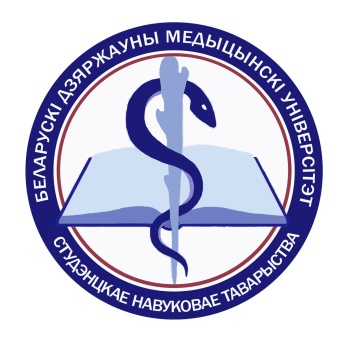 АКТУАЛЬНЫЕ ПРОБЛЕМЫ СОВРЕМЕННОЙ МЕДИЦИНЫ 
И ФАРМАЦИИ – 2017ПРОГРАММА71-й Научно-практической конференции студентови молодых ученых с международным участием17–19 апреля 2017 г.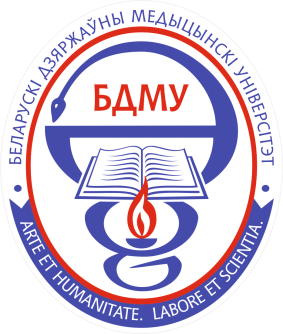 Минск БГМУ 2017Порядок работы конференции17.04.2017, понедельник800–945 – регистрация гостей и участников секций мультимедийных         постеров1000 – 1100 – церемрния открытия Конференции. Вводная лекция1115 – 1330 – работа секций мультимедийных постеров1330 –1430 – перерыв на обед1500 –1800 – мастер-классы и лекции18.04.2017, вторник900 –1300 – заседания секций устных докладов1300 – 1400 – перерыв на обед1430 –1600 – мастер-классы и лекции1700 –2100 – культурная программа: «Вечер дружбы» с участием гостей конференции19.04.2017, среда800–1100 – мастер-классы и лекции1200–1330 – торжественная церемония закрытия и подведения итогов Конференции. Планерное заседание.Оргкомитет конференцииПредседатель: Доронина Ольга Константиновна, проректор по научной работе БГМУ, д-р мед. наук, профессор.Заместитель председателя: Висмонт Франтишек Иванович, ответственный за организацию и проведение НИРС в БГМУ, член-корреспондент НАН Беларуси, д-р мед.. наук, профессор.Секретарь: Соловьёв Дмитрий Александрович, председатель СНО БГМУ.Члены оргкомитета: Давидян А.В., Зенькович В.В., Липницкая А. В., Мовкаленко Е.В, Парамонов Д.В., Подголина Е.А., Прохоцкая В.А., Рачинская А.А., Сидорович А.Р., Терентьев Д.О, Хромец А.В.КОНТАКТЫПредседатель: Доронина Ольга Константиновна, проректор по научной работе БГМУ, д-р мед. наук, профессор (тел.: +375 17 271 11 56), Секретарь оргкомитета, председатель СНО БГМУ: Соловьёв Дмитрий Александрович (моб. тел.: +375 29 129 24 43),Совет СНО БГМУ: тел.: +375 29 272 65 97,e-mail: sno@bsmu.by,веб-сайт: http://sno.bsmu.by/ Общая информацияЗащита мультимедийных (стендовых) докладов состоится в компьютерном зале библиотеки, компьютерных классах на кафедрах согласно программе конференции.Порядок докладов на заседании секции устных докладов определяет научный руководитель секции на основании программы конференции.Протоколы заседаний секций устных докладов, оценочные бланки членов жюри секции, заявки на участие в Республиканском конкурсе научных работ студентов, заявки на публикации работ в сборнике материалов конференции должны быть доставлены в Совет СНО БГМУ (пр-т Дзержинского, 83, уч. корп. № 5, ауд. № 120а.) не позднее 1500 18 апреля 2017 г.«Вечер дружбы» с участием гостей конференции состоится в кафе «Генезис» (пр-т Дзержинского, 83, столовая БГМУ).Торжественная церемония награждения победителей и подведения итогов конференции пройдет в читальном зале библиотеки (пр-т Дзержинского, 83, уч. корп. № 1 БГМУ).ОГЛАВЛЕНИЕСЕКЦИИ УСТНЫХ ДОКЛАДОВАКУШЕРСТВО И ГИНЕКОЛОГИЯ (СЕКЦИЯ №1)Место проведения: пр-т Независимости, 64, УЗ «1-я городская клиническая больница», акушерский корпус, актовый залНаучный руководитель: д-р мед. наук, проф. Можейко Людмила Федоровна Секретарь: Черник О.В. (лечфак, 1634 гр.)1 Роль эндогенного сероводорода в патогенезе фетоплацентарной недостаточностиАвтор: Бу Харб Исса Жозеф (БГМУ, лечфак, 1420 гр.)Руководитель: д-р мед. наук, проф. Барановская Елена Игоревна2 Патогенетические аспекты дисфункциональных маточных кровотечений в пубертатном периодеАвтор: Дудич Наталья Геннадьевна (БГМУ, лечфак, 1428 гр.)Руководитель: канд. мед. наук, асс. Павлюкова Светлана Алексеевна3 Критические состояния в акушерстве - отдаленные результатыАвтор: Кукарская Екатерина Юрьевна (ТюмГМУ)4 Морфологические особенности эндометрия при невынашивании беременностиАвторы: Рунец Ульяна Фидельевна (БГМУ, лечфак, 1515 гр.), Шевяко Алина Дмитриевна (БГМУ, врач-интерн)Руководитель: канд. мед. наук, доц. Акулич Наталья Станиславовна, канд. мед. наук, доц. Юдина Ольга Анатольевна5 Гиперплазия эндометрия: акушерско-гинекологические и соматические факторы рискаАвторы: Шатонская Мария Сергеевна (ГомГМУ, лечфак), Касьянов Эдуард Игорьевич (ГомГМУ, лечфак)Руководитель: канд. мед. наук, асс. Недосейкина Марина Сергеевна6 Case report of adenocarcinoma endometrioides arising from endometriosis in the cesarean section scar	Автор: Sosnowska Gabriela (UMB, Faculty of Medicine)Руководитель: канд. мед. наук, проф. Laudański Piotr7 Оценка качества жизни женщин с пролапсом тазовых органов до и после операцииАвтор: Сверчинская Анастасия Александровна (БГМУ, лечфак, 1436 гр.)Руководитель: канд. мед. наук, доц. Вербицкий Вячеслав Сигизмундович8 Современные аспекты хирургического лечения внематочной беременностиАвторы: Климко Ульяна Владимировна (БГМУ, лечфак, 1420 гр.), Мержинскас Екатерина Павловна (БГМУ, лечфак, 1420 гр.)Руководитель: канд. мед. наук, доц. Смирнова Татьяна Анатольевна9 Оценка состояния тазового днаАвтор: Черник Ольга Вячеславовна (БГМУ, лечфак, 1634 гр.)Руководитель: д-р мед. наук, проф. Малевич Юрий Константинович10 Тактика ведения и исходы индуцированных родовАвтор: Бондаревич Анна Владимировна (БГМУ, лечфак, 1418 гр.)Руководитель: канд. мед. наук, доц. Гуляева Людмила СтаниславовнаАКУШЕРСТВО И ГИНЕКОЛОГИЯ (СЕКЦИЯ №2)Место проведения: ул. Бельского, 60, УЗ «2-й городской родильный дом», конференц-зал Научный руководитель: д-р мед. наук, проф. Барановская Елена ИгоревнаСекретарь: Николаевский В.Р. (лечфак, 1308 гр.)1 Лапароскопическое удаление опухолей и опухолевидных образований яичников у беременныхАвтор: Балашова Екатерина Олеговна (БГМУ, лечфак, 1426 гр.)Руководитель: д-р мед. наук, проф. Можейко Людмила Федоровна2 Оценка эффективности подготовки шейки матки и индукции родов различными методамиАвторы: Бондаренко Ксения Викторовна (БГМУ, лечфак, 1425 гр.), Броницкая Анастасия Юрьевна (БГМУ, лечфак, 1425 гр.)Руководитель: асс. Гузей Ирина Анатольевна3 Сравнительная эффективность применения малых доз метопролола и метилдопы при монотерапии хронической артериальной гипертензии у беременных и родильницАвторы: Николаевский Владислав Романович (БГМУ, лечфак, 1308 гр.), Климец Дмитрий Александрович (БГМУ, лечфак, 1308 гр.)	Руководитель: д-р мед. наук, проф. Лобанок Леонид Михайлович, канд. мед. наук, доц. Кириллова Елена Николаевна4 Субклинический гипотиреоз и беременностьАвторы: Корольчук Дарья Игоревна (БГМУ, лечфак, 1507 гр.), Коледа Виолетта Евгеньевна (БГМУ, лечфак, 1525 гр.)Руководитель: канд. мед. наук, доц. Гуляева Людмила Станиславовна, асс. Шишко Ольга Николаевна5 Течение и исход беременности у женщин с гипотиреозомАвтор: Лешкович Екатерина Казимировна (БГМУ, лечфак, 1401 гр.)Руководитель: канд. мед. наук, доц. Коршикова Раиса Людвиговна6 Апоплексия яичника: клиническая картина, методы диагностики, тактика веденияАвтор: Минич Милена Игоревна (БГМУ, лечфак, 1506 гр.)Руководитель: канд. мед. наук, доц. Акулич Наталья Станиславовна7 Дифференциальная диагностика маточной и эктопической беременности в ранние срокиАвтор: Рутковская Татьяна Сергеевна (БГМУ, лечфак, 1511 гр.)Руководитель: канд. мед. наук, доц. Лобачевская Ольга Станиславовна8 Медикаментозный кюретаж полости матки при неразвивающейся беременностиАвторы: Самцова Анастасия Игоревна (БГМУ, педфак, 2502 гр.), Наумович Мария Георгиевна (БГМУ, педфак, 2502 гр.)Руководитель: канд. мед. наук, асс. Рубахова Наталья Николаевна9 Исходы беременностей и родов у женщин с отягощенным акушерским анамнезомАвтор: Черствая Елена Владимировна (БГМУ, лечфак, 1431 гр.)Руководитель: канд. мед. наук, доц. Васильева Людмила Николаевна10 Вопросы влияния взаимолокализации рубца на матке после консервативной миомэктомии и плаценты последующей беременностиАвтор: Гуринович Екатерина Андреевна (БГМУ, лечфак, 1503 гр.)Руководитель: канд. мед. наук, доц. Царева Светлана НиколаевнаАКУШЕРСТВО И ГИНЕКОЛОГИЯ (СЕКЦИЯ №3)Место проведения: ул. Филатова, 9, УЗ «5-я городская клиническая больница», роддом, конференц-залНаучный руководитель: д-р мед. наук, проф. Сидоренко Валентина НиколаевнаСекретарь: Кухта Е.А. (лечфак, 1638 гр.)1 Тактика ведения беременности и родов у женщин с миопиейАвтор: Винтерштейн Мария Владимировна (БГМУ, лечфак, 1417 гр.)Руководитель: канд. мед. наук, доц. Гуляева Людмила Станиславовна2 Досрочное родоразрешение пациенток с преэклампсией. Перинатальные исходы беременности, осложненной преэклампсией.Автор: Войтехович Юлия Александровна (БГМУ, педфак, 2402 гр.)Руководитель: д-р мед. наук, проф. Барановская Елена Игоревна3 Эффективность комплексного лечения дисплазии шейки матки умеренной и тяжелой степени, ассоциированной с хронической папилломавирусной инфекциейАвторы: Герасимович Наталья Витальевна (БГМУ, лечфак, 1407 гр.), Шубенок Полина Андреевна (БГМУ, лечфак, 1407 гр.)Руководитель: д-р мед. наук, проф. Можейко Людмила Фёдоровна4 Прогнозирование исхода родов: клинико-морфологические параллелиАвтор: Колосовская Полина Вадимовна (БГМУ, лечфак, 1525 гр.)Руководитель: канд. мед. наук, доц. Васильева Людмила Николаевна5 Перинатальные исходы многоплодных беременностей в зависимости от способа зачатияАвторы: Крент Анна Александровна (БГМУ, лечфак), Козловский Александр СергеевичРуководитель: канд. мед. наук, доц. Коршикова Раиса Людвиговна6 Особенности течения беременности, родов и перинатальные исходы у женщин при использовании экстракорпорального оплодотворенияАвторы: Липницкая Анастасия Викторовна (БГМУ, лечфак, 1536 гр.), Прохоцкая Виктория Алексеевна (БГМУ, лечфак, 1532 гр.)Руководитель: канд. мед. наук, асс. Никитина Елена Валентиновна7 Анализ проявлений дисплазии соединительной ткани у пациенток гинекологического отделенияАвтор: Обухович Ольга Павловна (БГМУ, лечфак, 1318 гр.)Руководитель: канд. мед. наук, доц. Вербицкий Вячеслав Сигизмундович8 Характеристика предменструальных расстройств у студенток Белорусского государственного медицинского университетаАвторы: Ромашко Мария Сергеевна (БГМУ, лечфак, 1515 гр.), Туровец Елена Григорьевна (БГМУ, лечфак, 1515 гр.)Руководитель: канд. мед. наук, доц. Вербицкая Мария Сигизмундовна9 Беременность и роды на фоне антифосфолипидного синдромаАвтор: Конохова Валентина Васильевна (БГМУ, лечфак)Руководитель: канд. мед. наук, доц. Царева Светлана Николаевна10 Особенности применения мифепристона в индукции родов и их исходАвторы: Цацура Ксения Сергеевна (БГМУ, педфак, 2402 гр.), Яуга Екатерина Альбертовна (БГМУ, лечфак, 1401 гр.)Руководитель: канд. мед. наук, асс. Рубахова Наталья НиколаевнаАКУШЕРСТВО И ГИНЕКОЛОГИЯ (СЕКЦИЯ №4)Место проведения: ул. Уральская, 5, УЗ «6-я городская клиническая больница», роддом, актовый залНаучный руководитель: д-р мед. наук, проф. Малевич Юрий КонстантиновичСекретарь: Коледа В.Е. (лечфак, 1525 гр.)1 Влияние раннего токсикоза на течение и исход беременностиАвтор: Зданкевич Инна Игоревна (БГМУ, лечфак, 1527 гр.)Руководитель: канд. мед. наук, доц. Вербицкая Мария Сигизмундовна2 Оценка состояния здоровья у студенток при ПМСАвторы: Игумнова Екатерина Сергеевна (БГМУ, лечфак, 1414 гр.), Жихорева Янина Юрьевна (БГМУ, лечфак, 1423 гр.)Руководитель: д-р мед. наук, проф. Сидоренко Валентина Николаевна3 Течение беременности и исход родов при гипотиреозеАвтор: Комарова Юлия Юрьевна (БГМУ, лечфак, 1514 гр.)Руководитель: канд. мед. наук, доц. Савицкая Валентина Михайловна4 Клинический случай беременности у пациентки с генитальным герпесомАвтор: Минич Милена Игоревна (БГМУ, лечфак, 1506 гр.)Руководитель: д-р мед. наук, проф. Барановская Елена Игоревна5 Регионарная анестезия в обезболивании родовАвторы: Коледа Виолетта Евгеньевна (БГМУ, лечфак, 1525 гр.), Корольчук Дарья Игоревна (БГМУ, лечфак, 1507 гр.)Руководитель: канд. мед. наук, доц. Кириллова Елена Николаевна6 Актуальные вопросы диагностики и лечения мочеполовых свищейАвтор: Новодворская Ольга Дмитриевна (БГМУ, лечфак, 1503 гр.)Руководитель: канд. мед. наук, доц. Смирнова Татьяна Анатольевна, асс. Рагузин Андрей Александрович7 Особенности течения беременности и родов у пациенток с варикозным расширением вен нижних конечностейАвторы: Шарапа Арина Юрьевна (БГМУ, лечфак, 1432 гр.), Скрипник Влада Васильевна (БГМУ, лечфак, 1432 гр.)Руководитель: д-р мед. наук, проф. Можейко Людмила Федоровна, ассист. Тихонович Евгения Валерьевна8 Исходы беременности и родов у женщин с истмико-цервикальной недостаточностьюАвтор: Янцевич Анна Геннадьевна (БГМУ, лечфак, 1534 гр.)Руководитель: канд. мед. наук, доц. Акулич Наталья Станиславовна9 Тромбоцитарные индексы и их значение для оценки исходов беременности у пациенток с гестозомАвторы: Стаховская Вероника Олеговна (БГМУ, лечфак, 1428 гр.), Волчек Юлия Александровна (БГМУ, лечфак, 1507 гр.)Руководитель: ассист. Гузей Ирина АнатольевнаАНАТОМИЯ ЧЕЛОВЕКА (СЕКЦИЯ №1)Место проведения: пр.-т Дзержинского,83, уч. корп. БГМУ № 5, 2-ой этаж, кафедра нормальной анатомии, ауд. № 202Научный руководитель: врач-интерн Холамов Алексей ИгоревичСекретарь: Каминская Юлия Валерьевна (БГМУ, МПФ, 3305 гр.)1 Возрастные изменения структур коленного сустава человекаАвтор: Валетко Даниил Алексеевич (БГМУ, лечфак, 1126 гр.)Руководитель: д-р мед. наук, доц. Трушель Наталия Алексеевна2 Врожденные пороки развития сердцаАвторы: Хромина Юлия Викторовна (БГМУ, лечфак, 1116 гр.), Чадович Анастасия Юрьевна (БГМУ, лечфак, 1116 гр.)Руководитель: канд. мед. наук, доц. Солнцева Галина Владимировна3 Возрастные особенности строения оболочек сердца методом ультразвукового исследованияАвтор: Гладкая Алёна Николаевна (БГМУ, лечфак, 1104 гр.)Руководитель: д-р мед. наук, доц. Трушель Наталия Алексеевна4 Вариантная анатомия размеров и формы женского тазаАвтор: Кайдаш Людмила Олеговна (БГМУ, МПФ, 3101 гр.)Руководитель: канд. мед. наук, доц. Конопелько Галина Евстратьевна5 Установление размеров боковых желудочков головного мозга в зависимости от возраста, пола и формы черепа взрослого человека методом компьютерной томографииАвторы: Готкович Донута Анатольевна (БГМУ, педфак, 2112 гр.), Гнетецкая Карина Ивановна (БГМУ, педфак, 2112 гр.)Руководитель: д-р мед. наук, доц. Трушель Наталия Алексеевна6 Филогенез слуховых косточекАвторы: Мисюра Назар Николаевич (БГМУ, педфак, 2111гр.), Лисицкий Евгений Павлович (БГМУ, педфак, 2111гр.)Руководитель: канд. мед. наук, доц. Давыдова Людмила Александровна7 Особенности строения виллизиева круга при выявлении аневризм в его сосудах Авторы: Колола Ирина Сергеевна (БГМУ, лечфак, 1545 гр.), Колола Мария Сергеевна (БГМУ, педфак, 2209 гр.)Руководитель: д-р мед. наук, доц. Трушель Наталия Алексеевна8 Особенности расположения гипофиза в турецком седлеАвтор: Бавтович Юлия Сергеевна (БГМУ, лечфак, 1335 гр.)Руководитель: Шестакович Екатерина Николаевна9 Особенности строения и кровотока участков венечных артерий, расположенных под мышечными мостикамиАвтор: Медушевская Юлия Александровна (БГМУ, лечфак, 1101 гр.)Руководители: д-р мед. наук, доц. Трушель Наталия Алексеевна, конд. физ.-мат. наук, доц. Мансуров Валерий Анатольевич10 Вариантная анатомия правой внутренней яремной вены Автор: Чечулин Андрей Андреевич (БГМУ, лечфак, 1111 гр.)Руководитель: канд. мед. наук, доц. Конопелько Галина Евстратьевна11 Морфологические особенности нижнего гортанного нерва человека Автор: Юрков Дмитрий Андреевич (БГМУ, лечфак, 1123 гр.)Руководители: д-р мед. наук, доц. Трушель Наталия Алексеевна, врач Чеченец Анна Евгеньевна12 Эволюция шпаргалкиАвтор: Сурта Елизавета Сергеевна (БГМУ, лечфак 1107 гр.)Руководитель: канд. мед. наук, доц. Давыдова Людмила АлександровнаАНАТОМИЯ ЧЕЛОВЕКА (СЕКЦИЯ №2)Место проведения: пр.-т Дзержинского, 83, уч. корп. БГМУ № 1, 2-ой этаж, лекционная аудитория №4Научный руководитель: Цибизова Юлия Альфредовна (БГМУ, педфак, 2630 гр.) Секретарь: врач-интерн Чеченец Анна Евгеньевна 1 Малые аномалии митрального клапана сердцаАвтор: Ремизонова Анастасия Владимировна (БГМУ, лечфак, 1214 гр.)Руководитель: канд. мед. наук, доц. Дорохович Галина Павловна2 Variant anatomy of the human biceps brachii muscleАвторы: Абдванд Атхаре (БГМУ, МФИУ, 6109 гр.), Оладумийе Оладапо Олувасеун (БГМУ, МФИУ, 6109 гр.)Руководитель: Пасюк Анна Андреевна3 Размер переднезадней оси глазного яблока в зависимости от полаАвтор: Мироненко Екатерина Сергеевна (ГомГМУ, лечфак, 126 гр.)Руководитель: канд. мед. наук, доц. Жданович Виталий Николаевич4 Методы визуализации сердца и коронарных артерийАвторы: Рудик Палев Александрович (БГМУ, лечфак, 1101 гр.), Гривусевич Илья Дмитриевич (БГМУ, лечфак, 1101 гр.)Руководитель: канд. мед. наук, доц. Дорохович Галина Павловна5 Вариантная анатомия структур клапана легочного ствола человекаАвтор: Володько Артем Андреевич (БГМУ, лечфак, 1103 гр.)Руководитель: Пасюк Анна Андреевна6 Морфологические показатели мозжечка человека по данным компьютерной томографии в зависимости от полаАвтор: Сотникова Виктория Викторовна (ГомГМУ, лечфак, 226 гр.)Руководитель: канд. мед. наук, доц. Жданович Виталий Николаевич7 Морфология синусов твердой мозговой оболочки головного мозгаАвтор: Капитонов Андрей Андреевич (БГМУ, педфак, 2106 гр.)Руководитель: канд. мед. наук, доц. Дорохович Галина Павловна8 Строение межпозвоночных дисков в норме и при их дегенеративно-дистрофических изменениях по данным компьютерной и магнитно-резонансной томографииАвтор: Юркевич Артем Вячеславович (БГМУ, лечфак, 1119 гр.)Руководители: канд. мед. наук, доц. Чайка Лидия Даниловна, канд. физ.-мат. наук, доц. Панкратова Юлия Юрьевна9 Объем моста головного мозга человека по данным компьютерной томографииАвторы: Сотникова Виктория Викторовна (ГомГМУ, лечфак, 226 гр.), Змушко Валерия Александровна (ГомГМУ, лечфак, 225 гр.)Руководитель: канд. мед. наук, доц. Жданович Виталий Николаевич10 Пороки развития головного мозгаАвтор: Шейдак Савва Владимирович (БГМУ, лечфак, 1118 гр.)Руководитель: канд. мед. наук, доц. Дорохович Галина Павловна11 Особенности вкусовых сосочков языка человекаАвторы: Дмитрук Юлия Сереевна (БГМУ, лечфак, 1101 гр.), Бруй Анастасия Геннадьевна (БГМУ, лечфак, 1101 гр.)Руководитель: Пасюк Анна Андреевна12 Вариантная анатомия внутрипечёночных желчных путей по данным магнитно-резонансной томографии Автор: Листунов Кирилл Олегович (БГМУ, лечфак, 1201 гр.)Руководитель: канд. мед. наук, доц. Чайка Лидия ДаниловнаАНЕСТЕЗИОЛОГИЯ И РЕАНИМАТОЛОГИЯ (СЕКЦИЯ №1)Место проведения: ул. Уральская 5, УЗ «6-я городская клиническая больница», административный корпус, актовый залНаучный руководитель: 	канд. мед. наук, доц., зав. каф. анестезиологии и реаниматологии БГМУ, Прасмыцкий Олег ТерентьевичСекретарь: Николайчик Павел Андреевич (лечфак, 1509 гр.)1 Состояние сердечно-сосудистой системы в интраоперационном периоде у врачей анестезиологов-реаниматологов с различным стажем работыАвторы: Байгачев Дэвид Игоревич ( БГМУ, лечфак, 1439 гр.), Новикова Екатерина Анатольевна ( БГМУ, лечфак, 1439 гр.)Руководитель: канд. мед. наук, доц. Кострова Екатерина Михайловна2 Динамика показателя глюкозы в крови на фоне интенсивной терапии кетоацидоза при болюсном введении инсулинаАвторы: Бахар Анна Валерьевна (БГМУ, педфак, 2511 гр.), Стефняк Александр Валентинович (БГМУ, педфак, 2509 гр.)Руководитель: канд. мед. наук, доц. Кулагин Алексей Евгеньевич3 Оценка адекватности обезболивания у пациентов с радикулопатическим болевым синдромом в периоперационном периодеАвтор: Давидович Василиса Викторовна (БГМУ, лечфак, 1516 гр.)Руководитель: канд. мед. наук, доц. Ржеутская Рита Евгеньевна4 Имплантируемая порт-система для центрального венозного доступа в лечении туберкулеза с множественной/широкой лекарственной устойчивостьюАвторы: Добыш Кирилл Николаевич ( БГМУ, лечфак, 1526 гр.), Глушанина Анна Сергеевна ( БГМУ, лечфак, 1429 гр.)Руководитель: канд. мед. наук, ассист. Маковский Николай Николаевич5 Тактика выбора антибактериальной терапии пациентам с синдромом диабетической стопы в отделениях реанимации и интенсивной терапииАвторы: Жук Артур Петрович ( ГомГМУ, лечфак, гр. Л533), Кореневский Дмитрий Сергеевич ( ГомГМУ, МДФ, гр. Д512)Руководитель: ассист. Алексеева Лидия Алексеевна6 Предварительное исследование влияния электролитного обмена на развитие делирия в раннем постоперационном периоде у пациентов старших возрастных группАвторы: Кондакова Мария Михайловна ( БГМУ, лечфак, 1438 гр.), Дашкевич Светлана Анатольевна ( БГМУ, лечфак, 1416 гр.)Руководитель: ассист. Ялонецкий Игорь Зиновьевич7 Состояние гемостаза в ближайшем послеоперационном периоде в зависимости от проведения гепаринопрофилактики тромбоэмболических осложненийАвторы: Мельник Дмитрий Юрьевич ( БГМУ, ВМФ, 4402 гр.), Супрунюк Вероника Валерьевна ( БГМУ, лечфак, 1425 гр.)Руководитель: ассист. Ялонецкий Игорь Зиновьевич8 Церебральная гемодинамика во время операции кесарева сечения в условиях спинальной анестезии и сбалансированной анестезии с искусственной вентиляцией легкихАвторы: Скипская Евгения Руслановна ( БГМУ, лечфак, 1505 гр.), Лебедченко Анастасия Николаевна ( БГМУ, лечфак, 1404 гр.)Руководитель: ассист. Ялонецкий Игорь Зиновьевич9 Возможности неинвазивной вентиляции легких у пациентов старших возрастных групп, страдающих хронической обструктивной болезнью легкихАвторы: Андрейчикова Мария Андреевна ( БГМУ, лечфак, 1421 гр.), Пузик Артем Сергеевич ( БГМУ, МФИУ, 1421 гр.)Руководитель: ассист. Ялонецкий Игорь Зиновьевич10 Неинвазивная вентиляция легких у недоношенных детей с экстремально низкой массой телаАвторы: Тимофеев Александр Юрьевич ( БГМУ, педфак, 2403 гр.), Мательский Никита Александрович ( БГМУ, педфак, 2407 гр.)Руководитель: канд. мед. наук, доц. Прасмыцкий Олег Терентьевич11 ИВЛ как компонент терапии левожелудочковой недостаточности.Авторы: Яцухно Владислав Игоревич ( БГМУ, лечфак, 1515 гр.), Абрамович Кристина Александровна ( БГМУ, педфак, 2504 гр.)канд. мед. наук, доц. Прасмыцкий Олег ТерентьевичАНЕСТЕЗИОЛОГИЯ И РЕАНИМАТОЛОГИЯ (СЕКЦИЯ №2)Место проведения: ул. Уральская 5, УЗ «6-я городская клиническая больница», административный корпус, актовый залНаучный руководитель: канд. мед. наук, доц. Павлов Олег БрониславовичСекретарь: Крагельский Олег Валерьевич ( лечфак, 1213 гр.)1 Оценка состояния системы гемостаза и эффективности антикоагулянтной терапии у пациентов с сахарным диабетом.Авторы: Волчек Юлия Александровна ( БГМУ, лечфак, 1507 гр.), Давлюд Денис Юрьевич ( БГМУ, лечфак, 1542 гр.)Руководитель: канд. мед. наук, доц. Кострова Екатерина Михайловна2 Влияние эпидуральной каудальной блокады на гемодинамические показатели у детейАвтор: Грекова Анастасия Сергеевна ( ГомГМУ, лечфак, гр. Л516)Руководитель: ассист. Карамышев Андрей Михайлович3 Особенности течения билиарной атрезии у детей грудного возрастаАвторы: Гусаковский Дмитрий Владимирович ( БГМУ, педфак, 2409), Новикова Екатерина Геннадьевна ( БГМУ, педфак, 2407 гр.)Руководитель: ассист. Шматова Анастасия Анатольевна4 Прогностическое значение лабораторных показателей, определяемых при поступлении, у пациентов с острым коронарным синдромом в качестве предикторов неблагоприятного исхода данного заболеванияАвторы: Еремейчик Антон Игоревич (БГМУ, лечфак, 1512 гр.), Ходаковский Владимир Андреевич (БГМУ, лечфак, 1512 гр.)Руководитель: канд. мед. наук, доц. Кострова Екатерина Михайловна5 Метаболические нарушения у пациентов с синдромом отмены алкоголя, осложненным делириемАвторы: Ерошевич Елизавета Васильевна (БГМУ, лечфак, 1518 гр.), Камкичева Валерия Константиновна ( БГМУ, лечфак, 1518 гр.)Руководитель: ассист. Ялонецкий Игорь Зиновьевич6 Сравнительная характеристика методов обеспечения проходимости дыхательных путей при фибробронхоскопии у детей раннего детского возрастаАвтор: Захаревская Алина Александровна (БГМУ, педфак, 2407 гр.)Руководитель: ассист. Шматова Анастасия Анатольевна7 Анализ эффективности использования эпидуральной анестезии и комбинированной спинально-эпидуральной анестезии в родахАвторы: Круглова Татьяна Викторовна (БГМУ, лечфак, 1418 гр.), Метько Елизавета Евгеньевна (БГМУ, лечфак, 1418 гр.)Руководитель: канд. мед. наук, доц. Кострова Екатерина Михайловна8 Анализ анестезиологического обеспечения в челюстно-лицевой хирургииАвторы: Мержинскас Екатерина Павловна (БГМУ, лечфак, 1420 гр.), Климко Ульяна Владимировна (БГМУ, лечфак, 1420 гр.)Руководитель: канд. мед. наук, доц. Грачев Сергей Сергеевич9 Синдром взаимного отягощения у пациентов с кардиальной патологией, осложненной острым почечным повреждениемАвторы: Рудая Екатерина Викторовна ( БГМУ, лечфак, 1534 гр.), Куликова Мария Владимировна ( БГМУ, лечфак, 1534 гр.)Руководители: ассист. Ялонецкий Игорь Зиновьевич, ассист. Ласкина Ольга Валерьевна10 Особенности клинического течения и исход тромбоэмболии легочной артерии на фоне сахарного диабетаАвтор: Савицкая Оксана Викторовна (БГМУ, лечфак, 1502 гр.)Руководитель: канд. мед. наук, доц. Кострова Екатерина Михайловна11 Сравнительная характеристика видов респираторной поддержки при кардиогенном отёке лёгкогоАвторы: Мекто Кристина Александровна (БГМУ, лечфак, 1423 гр.), Королев Алексей Александрович (БГМУ, лечфак, 1423 гр.)Руководитель: ассист. Шматова Анастасия АнатольевнаБИОЛОГИЧЕСКАЯ ХИМИЯМесто проведения: пр-т Дзержинского, 83, главный корпус БГМУ, 2 этаж, аудитория №6 Научный руководитель: д-р мед. наук, проф. Таганович Анатолий ДмитриевичСекретарь: Доманская Д.В. (фармфак, 8504 гр.)1 Mechanisms and resistance in glucocorticoid control of inflammation in patients with asthma and chronic obstructive pulmonary disease.Автор: Агакасири Мохаммад Али Мансур (БГМУ, МФИУ, 6210а гр.), Азадтариге Парниан Мохаммадреза (БГМУ, МФИУ, 6210а гр.)Руководитель: канд. мед. наук, ассист. Кадушкин Алексей Геннадьевич 2 Современные методы диагностики инфаркта миокарда с использованием кардиальных маркеров.Автор: Войтехович Елизавета Васильевна (БГМУ, лечфак, 1213 гр. ), Голубева Мария Дмитриевна (БГМУ, лечфак, 1213 гр. )Руководитель: канд. мед. наук, доц. Девина Елена Анатольевна 3 Роль нарушения метаболизма арахидоновой кислоты в развитии синдрома Сэмптера.Автор: Ерёменко Мария Андреевна (БГМУ, лечфак, 1201 гр.), Рудишкин Никита Сергеевич (БГМУ, лечфак, 1204 гр.)Руководитель: канд. мед. наук, доц. Котович Ирина Леонидовна 4 Применение искусственных нейронных сетей в биохимических исследованиях.Автор: Жук Анастасия Александровна (БГМУ, лечфак, 1316 гр.)Руководитель: канд. биол. наук, доц. Принькова Татьяна Юрьевна5 Верификация индекса клинико-метаболического статуса у больных сахарным диабетом 2 типа.Автор: Калинин Олег Денисович (БГМУ, педфак, 2201 гр.)Руководитель: канд. биол. наук, доц. Барабанова Елизавета Михайловна6 Влияние производных пиразолона и изоксазолона на активность фермента ксантиноксидаза.Автор: Курпик Екатерина Александровна (БГМУ, фармфак, 8303 гр.), Клинцов Егор Владимирович (БГМУ, лечфак, 1624 гр.)Руководитель: канд. хим. наук, доц. Ковганко Николай Николаевич7 Предсказательные иммуногистологические факторы в онкологии на примере белка her2 в диагностике рака молочной железы.Автор: Недзьведь Никита Александрович (БГМУ, лечфак, 1214 гр.)Руководитель: канд. мед. наук, доц. Олецкий Эдуард Иванович8 Влияние вторичного гиперпаратиреоза на развитие гипертрофической патологии сердца у детей с хронической почечной недостаточностью.Автор: Пристром Игорь Юрьевич (БГМУ, педфак, 2201 гр.)Руководитель: канд. биол. наук, доц. Барабанова Елизавета Михайловна9 Изучение влияние табачного дыма на активность амилазы слюны.Автор: Реут Ксения Дмитриевна (БГМУ, стомфак, 7201 гр.), Мурашко Дарья Игоревна (БГМУ, стомфак, 7201 гр.)Руководитель: канд. биол. наук, доц. Принькова Татьяна Юрьевна10 Современные аспекты развития рассеянного склероза.Автор: Ткаченко Антон Олегович (БГМУ, стомфак, 7203 гр.), Волчек Никита Юрьевич (БГМУ, стомфак, 7203 гр.)Руководитель: канд. мед. наук, доц. Девина Елена Анатольевна11 Особенности обезвреживания пероксида водовода в слюне здоровых людей различных этнических групп индии.Автор: Кант Шаши Анат (Буковинский Государственный медицинский университет)Руководитель: канд. биол. наук, доц. Григорьева Надежда ФилиповнаБИООРГАНИЧЕСКАЯ ХИМИЯМесто проведения: пр.Дзержинского 83, уч. корп. БГМУ №1, 2 этаж, лекционный зал №5Научный руководитель: канд. хим. наук, доц. Беляцкий Владимир НиколаевичСекретарь: Пальчук О.Н. (фармфак, 8206 гр.)1 Кардинальные направления исследований терапевтического эффекта каннабиноидовАвтор: Голожина Мария Евгеньевна (БГМУ, педфак, 2109 гр.)Руководитель: ст. преп. Ермоленко Елена Михайловна2 Сравнительный анализ противотуберкулезной активности гидроксизамещенных аналогов изонипекотиновой кислоты in silico и in vitroАвторы: Зущик Павел Юльянович (БГМУ, фармфак, 8302 гр.), Булава Евгений Анатольевич (БГМУ, фармфак, 8302 гр.)Руководитель: канд. хим. наук, доц. Лахвич Федор Федорович3 Сравнительный анализ селективности связывания ионов тяжелых металлов энтеросорбентами полисахаридной природыАвтор: Маевская Анастасия Владимировна (БГМУ, лечфак, 1112 гр.)Руководитель: ст. преп. Ермоленко Елена Михайловна4 Современные подходы молекулярного моделирования в разработке опиоидных анестетиков без побочных эффектовАвторы: Маркова Валентина Анатольевна (БГМУ, педфак, 2104 гр.), Маслова Анна Николаевна (БГМУ, педфак, 2104 гр.)Руководитель: канд. мед. наук, проф. Романовский Иосиф Витольдович5 Выявление полезных минеральных веществ в сныти обыкновенной (Aegopodium Podagraria L.)Автор: Пальчук Ольга Николаевна (БГМУ, фармфак, 8206 гр.)Руководители: канд. хим. наук, доц. Беляцкий Владимир Николаевич, канд. хим. наук, Галюк Елена Николаевна6 Антиоксидантные свойства чеснока и имбриряАвтор: Сенкевич Владислава Сергеевна (БГМУ, педфак, 2111 гр.)Руководитель: ст. преп. Зайтуллаева Любовь Энверовна7 Биологическая и медицинская значимость "минорных" сахаров и полисахаридов (фукоиданов) их содержащихАвтор: Чак Юлия Александровна (БГМУ, педфак, 2107 гр.)Руководитель: канд. мед. наук, проф. Романовский Иосиф Витольдович8 Метод комбинационного рассеяния света и его применение в фармацевтическом анализеАвторы: Маринченко Диана Михайловна (БГМУ, фармфак, 8205 гр.), Шабловская Елизавета Александровна (БГМУ, фармфак, 8204 гр.)Руководитель: канд. хим. наук, доц. Беляцкий Владимир НиколаевичБОЛЕЗНИ УХА, ГОРЛА, НОСА Место проведения: ул. Розы Люксембург, 110, УЗ «4-я городская клиническая больница», главный корпус, 5 этаж, актовый зал Научный руководитель: канд. мед. наук, доц. Родионова Ольга ИвановнаСекретарь: Ниделько А. А. (лечфак, 1631 гр.)1 Libido disorders in patients with obstructive sleep apnea syndrome.Автор: Mojsak Damian (UMB, Faculty of Medicine) Руководитель: канд. мед. наук, доц. Łukasz Minarowski2 Сравнительная эффективность результатов тимпанопластики 1 типа у пациентов с хроническим туботимпанальным отитом после коррекции тубарной дисфункции. Автор: Березовская Дарья Анатольевна (БГМУ, педфак, 2631 гр.)Руководители: канд. мед. наук, доц. Еременко Юлия Евгеньевна, врач Алехно Ольга Васильевна3 Особенности течения острых мастоидитов у детей.Авторы: Дорошенко Наталья Александровна (БГМУ, лечфак, 1439 гр.), Старостина Елизавета Алексеевна (БГМУ, лечфак, 1439 гр.)Руководитель: ассист. Устинович Константин Николаевич4 Клинико-диагностические особенности инородных тел дыхательных путей.Авторы: Казимирчик Марина Викторовна (БГМУ, лечфак, 1405 гр.), Ляшко Игорь Валерьевич (БГМУ, лечфак, 1401 гр.)Руководитель: ассист. Устинович Константин Николаевич5 Анализ лабораторно-эпидемических показателей при паратонзиллярных абсцессах.Автор: Муллагулова Елена Альбертовна (БГМУ, лечфак, 1413 гр.)Руководитель: д-р мед. наук, доц. Затолока Павел Александрович6 Роль патологического разрастания лимфоидных образований глотки в развитии обструктивных нарушений дыхания во время сна у детей.Автор: Ниделько Анастасия Андреевна (БГМУ, лечфак, 1631 гр.)Руководитель: канд. мед. наук, доц. Буцель Анна Чеславовна7 Эффективность лечения хронического экссудативного среднего отита у детей методом тимпанотомии с микрошунтированием барабанных полостей.Автор: Смельцова Ирина Сергеевна (БГМУ, лечфак, 1519 гр.)Руководитель: канд. мед. наук, доц. Родионова Ольга Ивановна8 Анализ эффективности септопластики.Авторы: Шамшурин Александр Игоревич (БГМУ, лечфак, 1539 гр.), Кулиш Екатерина Николаевна (БГМУ, лечфак, 1203 гр.)Руководитель: канд. мед. наук, доц. Долина Ирина Вячеславовна9 Оценка риска кровотечений из ЛОР-органов.Авторы: Шерневич Юрий Иосифович (БГМУ, лечфак, 1420 гр.), Пильгун Андрей Сергеевич (БГМУ, лечфак, 1420 гр.)Руководитель: д-р мед. наук, доц. Сакович Андрей Ренардович10 Травматическая перфорация барабанной перепонки у детей.Автор: Ярута Анжелика Викторовна (БГМУ, лечфак, 1545 гр.)Руководитель: канд. мед. наук, доц. Родионова Ольга ИвановнаВНУТРЕНИЕ БОЛЕЗНИ №1Место проведения: ул. Уборевича, 73, УЗ «10-я городская клиническая больница», учебный корпус, лекционный зал, 3-ий этажНаучный руководитель: канд. мед. наук, доц. Гончарик Тамара Александровна канд. мед. наук доц. Гончарик Тамара АлександровнаСекретарь: Кардаш Г.Ю. (лечфак, 1505 гр.)1 Лекарственные поражения печени у пациентов с подагрой при приеме нестероидных противовоспалительных препаратовАвтор: Леончик Екатерина Владимировна, (БГМУ, лечфак, 1623 гр.)Руководители: канд. мед. наук Раевнева Татьяна Гертрудовна, доц канд. мед. наук, доц. Михневич Элеонора Анатольевна 2 Сравнительный анализ амбулаторных данных и данных стационара пациентов с повторным инфарктом миокардаАвтор: Кардаш Глеб Юрьевич (лечфак, 1505 гр.)Руководители: канд. мед. наук, доц. Алексейчик Сергей Евгеньевич, канд. мед. наук, доц. Гончарик Тамара Александровна3 Этиологическая верификация диагноза цирроз печениАвторы: Денисенок Полина Александровна (БГМУ, лечфак, 1405 гр.), Злотник Светлана Николаевна (БГМУ, лечфак, 1405 гр.)Руководитель: канд. мед. наук, доц. Раевнева Татьяна Гертрудовна4 Факторы, способствующие развитию повторного инфаркта миокарда и утяжеляющие его течениеАвтор: Ярышкина Елена Сергеевна (БГМУ, лечфак, 1403 гр.)Руководитель: канд. мед. наук, доц. Новикова Раиса Александровна5 Трудности ЭКГ-диагностики инфарктамиокарда при поражении коронарных артерий различной локализацииАвтор: Авхачева Марина Сергеевна (БГМУ, лечфак, 1503 гр.)Руководитель: канд. мед. наук, доц. Гончарик Тамара Александровна6 Особенности укорочения интервала PQ у юных спортсменовАвторы: Брынцева Екатерина Владимировна, (СЗГМУ, врач-ординатор), Ширяев Андрей Иванович , (СЗГМУ, врач-интерн)Руководитель: д-р мед. наук, проф. Гаврилова Елена Анатольевна7 Соматическое состояние здоровья студентов УО «БГМУ»Авторы: Шерневич Юрий Иосифович (БГМУ, лечфак, 1420 гр.), Пильгун Андрей Сергеевич (БГМУ, лечфак, 1420 гр.) Руководитель: канд. пед. наук., доц. Романов Кирилл ЮрьевичВНУТРЕННИЕ БОЛЕЗНИ №2Место проведения: ул. Семашко, 8; УЗ “9-я городская клиническая больница”, 5 этаж (инфарктное отделение), конференц-зал Научный руководитель: канд. мед. наук, доц. Чиж Константин АркадьевичСекретарь: Баранова Ю. Д. (лечфак, 1638 гр.)1 Аутофагия: современные представленияАвтор: Агеева Юлия Геннадьевна (БГМУ, лечфак, 1112 гр.)Руководитель: канд. мед. наук, доц. Церах Талина Моисеевна2 К вопросу о выявлении поражения суставов у пациентов с псориазом в дерматологическом стационареАвторы: Бондарев Матвей Александрович (БГМУ, лечфак, 1510 гр.), Козинец Юлия Александровна (БГМУ, лечфак, 1508 гр.)Руководитель: канд. мед. наук, доц. Полянская Анна Валентиновна3 Фотоны и перспективы их использования во врачебной практикеАвторы: Буховец Елизавета Сергеевна (БГМУ, МПФ, 3105 гр.), Каранкевич Дарья Валерьевна (БГМУ, МПФ, 3105 гр.)Руководитель: канд. мед. наук Церах Талина Моисеевна4 Гипертрофическая кардиомиопатия и малые аномалии сердцаАвторы: Губичева Александра Васильевна (БГМУ, лечфак, 1422 гр.), Скакун Павел Вадимович (БГМУ, лечфак, 1422 гр.)Руководитель: д-р. мед. наук, проф. Трисветова Евгения Леонидовна5 Клинические данные, результаты лабораторных и инструментальных исследований у пациентов с фибрилляцией предсердийАвторы: Гулько Анастасия Юрьевна (БГМУ, лечфак, 1521 гр.), Вабищевич Юлия Эдуардовна (БГМУ, лечфак, 1521 гр.)Руководитель: канд. мед. наук Паторская Ольга Александровна6 Коморбидность при фибрилляции предсердий ишемического генезаАвторы: Кубец Юлия Сергеевна (БГМУ, лечфак, 1510 гр.), Гур Александра Николаевна (БГМУ, лечфак, 1510 гр.)Руководитель: канд. мед. наук, доц. Полянская Анна Валентиновна7 Оценка кардиальной патологии у пациентов с подагрой и артериальной гипертензиейАвтор: Мотошко Татьяна Сергеевна (БГМУ, лечфак, 1514 гр.)Руководитель: канд. мед. наук, доц. Полянская Анна Валентиновна8 Сравнительная эффективность аторвастатина и розувастатина у больных артериальной гипертонией с высоким и очень высоким сердечно-сосудистым рискомАвторы: Сущеня Олеся Николаевна (КГМУ), Воротынцева Валерия Вадимовна (КГМУ)Руководитель: д-р. мед. наук, проф. Михин Вадим Петрович9 Количество GAG-повторов гена AR у женщин в постменопаузе больных артериальной гипертензией и сахарным диабетом 2 типаАвтор: Бутова Татьяна Сергеевна (ХНМУ)Руководитель: д-р мед. наук, проф. Журавлева Лариса Владимировна10 Взаимосвязь между показателями углеводного обмена и активностью интерлейкина-1β у больных с коморбидной патологиейАвтор: Меженская Екатерина Андреевна (ХНМУ)Руководитель: канд. мед. наук Олейник Мария Александровна11 Влияние низкоинтенсивного лазерного излучения на показатели иммунитета при стрессеАвторы: Ботаева Каракоз Махутовна (МКТУ), Бозжигитовна Гульназ Сейтмахсутовна (МКТУ)Руководитель: д-р мед. наук, проф. Садыкова Алия Шамилевна12 The benefits of induction and perfusion in renal transplantation - discussion about crucial agents in kidney allograft survivalАвтор: Kania Emil (UMB) Руководитель: associate professor Glowinski JerzyВОЕННАЯ ЭПИДЕМИОЛОГИЯ И ВОЕННАЯ ГИГИЕНАМесто проведения: пер. Асаналиева, 5; уч. корпус БГМУ № 2, 4 этаж, ауд. № 420 Научный руководитель: Лебедев Сергей МихайловичСекретарь: Жигар Антон Владимирович (БГМУ, ВМФ, 4401 гр.)1 Комплексная оценка состояния здоровья курсантовАвтор: Зенькович Виталий Владимирович (БГМУ, педфак, 2403 гр.)Руководитель: канд. мед. наук, доц. Ширко Дмитрий Игоревич2 Эпидемиологическое обследование очага инфекционной заболеваемости в воинской частиАвтор: Андросов Максим Николаевич (БГМУ, ВМФ, 4501 гр.)Руководитель: Вашетко Сергей Александрович3 Гигиеническая оценка статуса питания летного состава Автор: Трунин Максим Васильевич (БГМУ, ВМФ, 4402 гр.)Руководитель: канд. мед. наук, доц. Дорошевич Вячеслав Иванович4 Изучение адаптации военнослужащих воинской части связиАвтор: Бурель Артем Викторович (БГМУ, ВМФ, 4502 гр.)Руководитель: Белоногов Игорь Анатольевич5 Инфекции, связанные с оказанием медицинской помощи: эпидемиологическое обследование в военных организациях (подразделениях) здравоохраненияАвторы: Задора Илона Сергеевна (БГМУ, МПФ, 3403 гр.), Совецкая Анастасия Ивановна (БГМУ, МПФ, 3403 гр.)Руководитель: Лебедев Сергей Михайлович6 Оценка адаптационных возможностей курсантов Автор: Жигар Антон Владимирович (БГМУ, ВМФ, 4401 гр.)Руководитель: канд. мед. наук, доц. Ширко Дмитрий Игоревич7 Личная гигиена военнослужащего в полевых условияхАвтор: Павлюк Дмитрий Викторович (ВАРБ, факультет внутренних войск, 3 курс.), Якушев Александр Игоревич (ВАРБ, факультет внутренних войск, 3 курс.)Руководитель: Банникова Елена Леонидовна8 Особенности водно-солевого обмена военнослужащих в условиях жаркой погодыАвтор: Куис Михайлович Николаевич (БГМУ, ВМФ, 4401 гр.)Руководитель: канд. мед. наук, доц. Дорошевич Вячеслав Иванович9 Состояние и перспективны развития способов и средств химической защитыАвтор: Спасский Алексей Олегович (БГМУ, ВМФ, 4401 гр.)Руководитель: Белоногов Игорь Анатольевич10 Медицинские последствия аварий на радиационных и химических объектахАвтор: Титова Дарья Александровна (БГМУ, МПФ, 3404 гр.)Руководитель: Лебедев Сергей Михайлович11 Заболеваемость летного состава воинской частиАвтор: Самарин Александр Александрович (БГМУ, ВМФ, 4602 гр.)Руководитель: канд. мед. наук, доц. Мощик Константин Васильевич12 Особенности планирования санитарно-противоэпидемических мероприятий в воинской части.Автор: Орсич Евгений Олегович (БГМУ, ВМФ, 4602 гр.)Руководитель: Вашетко Сергей Александрович13 Эпидемия холеры Эль Тор в СССР в 1970 году. Автор: Корсик Владислав Юрьевич (БГМУ, лечфак, 1430 гр.)Руководитель: канд. мед. наук, доц. Мощик Константин Васильевич ВОЕННО-ПОЛЕВАЯ ТЕРАПИЯМесто проведения: пр-т Машерова, 26, ГУ «432-ГВКМЦ ВС РБ», клуб госпиталя Научный руководитель: ассист. п/п-к м/с Урываев Алексей Михайлович Секретарь: Губаревич И. М. (ВМФ, 4602 гр.)1 Обоснованность проводимой антиагрегантной терапии при остром коронарном синдроме без подъема STАвтор: Андреев Алексей Александрович (БГМУ, ординатор)Руководитель: д-р мед. наук, проф. Бова Александр Андреевич2 Оптимизация подхода к определению должного значения диаметра корня аорты у лиц призывного возрастаАвтор: Валюженич Ярослав Игоревич (БГМУ, ординатор)Руководитель: д-р мед. наук, доц. п-к м/с Рудой Андрей Семенович 3 Гормонально-метаболический статус и изменение толщины комплекса интима-медиа общих сонных артерий у больных с ишемической болезнью сердца в сочетании с сахарным диабетом 2 типаАвтор: Вашетьков Назар Юрьевич (БГМУ, ВМФ, 4503 гр.)Руководители: канд. мед. наук, ассист. Черныш Ольга Валерьевна, ассист. Трегубов Сергей Евгеньевич 4 Ишемический инсульт у военнослужащих. Клинические аспекты оказания специализированной помощи в многопрофильном лечебном учережденииАвтор: Вержинский Сергей Викторович (БГМУ, ВМФ, 4401 гр.)Руководители: канд. мед. наук, доц. Титкова Елена Валентиновна, доц. п/п-к м/с Януль Александр Николаевич5 Анализ соответствия ведения пациентов с внебольничной пневмонией клиническим протоколамАвтор: Герасимчик Алексей Григорьевич (БГМУ, ВМФ, выпускник)Руководитель: д-р мед. наук, проф. Бова Александр Андреевич6 Современные средства оказания медицинской помощи на поле бояАвтор: Гриц Максим Иванович (ВА РБ, 4 курс)Руководитель: ст. преп. Тарашкевич Е. И.7 Нормальные размеры сердца в зависимости от возраста, веса, пола, площади поверхности тела на основе двухмерной эхокардиографииАвтор: Губаревич Илья Михайлович (БГМУ, ВМФ, 4602 гр.)Руководитель: ассист. п/п-к м/с Урываев Алексей Михайлович8 Биография Федора Игнатьевича ПастернацкогоАвтор: Кравченко Станислав Олегович (БГМУ, ВМФ, 4101 гр.)Руководитель: ассист. Криушев Павел Владимирович9 Посттравматическое стрессовое расстройство-реалии современного мира и войныАвтор: Кричко Михаил Сергеевич (БГМУ, ВМФ, 4603 гр.)Руководитель: зам. нач. кафедры, п-к м/с Пашкевич Павел Павлович10 Ранняя диагностика костно-суставных поражений у больных псориазомАвтор: Половец Михаил Владимирович (БГМУ, ВМФ, 4602 гр.)Руководитель: канд. мед. наук, проф. Нехайчик Татьяна Аркадьевна11 Частота выявления структурных аномалий сердца в различных возрастных группах и морфофункциональная характеристика выявленных аномалийАвтор: Старовойтов Николай Валентинович (БГМУ, ВМФ, 4502 гр.)Руководитель: канд. мед. наук, проф. Нехайчик Татьяна Аркадьевна12 Транзиторная ишемическая атака-независимый фактор риска возникновения инсульта: оказание помощи в многопрофильном лечебном учереждении Автор: Таранько Иван Юрьевич (БГМУ, ВМФ, 4501 гр.)Руководители: канд. мед. наук, доц. Титкова Елена Валентиновна, доц. п/п-к м/с Януль Александр НиколаевичВОЕННО-ПОЛЕВАЯ ХИРУРГИЯ (СЕКЦИЯ №1)Место проведения: ул. Энгельса, 27; УЗ «2-я городская клиническая больница», главный корпус, 4 этаж, конференц-залНаучный руководитель: д-р мед. наук, проф. Корик Владимир ЕвгеньевичСекретарь: Нестеренко С.П. (врач-интерн)1 Особенности военно-полевой хирургииАвтор: Абызов Александр Васильевич (ВА РБ, общевойсковой факультет)Руководитель: ст. преп. Банникова Елена Леонидовна2 Повторные операции в неотложной хирургииАвтор: Байрашевский Вадим Дмитриевич (БГМУ, ВМФ, 4601 гр.)Руководитель: д-р мед. наук, проф. Жидков Сергей Анатольевич3 Зависимость тяжести течения акустической травмы у военнослужащих от наличия заболеваний полости носа и околоносовых синусовАвтор: Ешенко Алексей Владимирович (БГМУ, ВМФ, 4602 гр.)Руководитель: канд. мед. наук, доц. Трухан Алексей Петрович4 Эффективность применения экстракорпоральных методов детоксикации в хирургииАвторы: Концевой Алексей Николаевич (БГМУ, лечфак, 1541 гр.), Корик Евгений Владимирович (БГМУ, лечфак, 1502 гр.)Руководители: канд. мед. наук, ассист. Жидков Алексей Сергеевич, Каплич Дмитрий Иванович5 Оценка эффективности различных методов реваскуляризации при лечении критической ишемии нижних конечностейАвторы: Куис Максим Николаевич (БГМУ, ВМФ, 4401 гр.), Евтух Дмитрий Владимирович (БГМУ, лечфак, 1541 гр.)Руководители: канд. мед. наук, ассист. Жидков Алексей Сергеевич, Жих Ольга Дмитриевна6 Анализ лечения пациентов с острой кишечной непроходимостью онкологического генезаАвторы: Леончик Арсений Владимирович (БГМУ, ВМФ, 4302 гр.), Юрашевич Сергей Александрович (БГМУ, ВМФ, 4302 гр.)Руководитель: канд. мед. наук, ассист. Жидков Алексей Сергеевич7 Оценка эффективности проведения реваскуляризации у пациентов с хронической ишемией нижних конечностей в контексте ангиосомной концепции реваскуляризации.Автор: Лепешко Станислав Геннадьевич (БГМУ, лечфак, 1429 гр.)Руководитель: канд. мед. наук, доц. Кузьмин Юрий Владимирович8 Сравнительный анализ методов оперативного лечения варикозной болезни вен нижних конечностей.Автор: Ливай Кирилл Викторовчи (БГМУ, ВМФ, 4401 гр.)Руководитель: канд. мед. наук, ассист. Клюйко Дмитрий АлександровичВОЕННО-ПОЛЕВАЯ ХИРУРГИЯ (СЕКЦИЯ №2)Место проведения: ул. Энгельса, 27; УЗ «2-я городская клиническая больница», хирургический корпус, 4 этаж, учебная аудиторияНаучный руководитель: канд. мед. наук, ассист. Жидков Алексей СергеевичСекретарь: Лабецкий В.В. (ВМФ, 4502 гр.)1 Анализ стационарного протезирования нижних конечностей в Республике Беларусь за 2010-2015 год.Автор: Лабецкий Виктор Валерьевич (БГМУ, ВМФ, 4502 гр.), Федоренко Сергей Владимирович (БГМУ, асп.)Руководитель: канд. мед. наук, ассист. Жидков Алексей Сергеевич2 Рестеноз коронарных артерий.Авторы: Макаренко Дмитрий Эдуардович (БГМУ, ВМФ, 4601 гр.), Тингаева Елена Александровна (БГМУ, лечфак, 1505 гр.)Руководители: канд. мед. наук, ассист. Жидков Алексей Сергеевич, Невидович Борис Борисович3 Обзорная рентгенография органов брюшной полости и фиброгастродуоденоскопия в диагностике перфоративных гастродуоденальных язвАвтор: Овчинников Евгений Владимирович (БГМУ, ВМФ, 4601 гр.)Руководитель: канд. мед. наук, доц. Попченко Андрей Леонидович4 Различия в диагностике и лечении острого панкреатита в Республике Беларусь, Российской Федерации, Японии, АмерикеАвтор: Самарин Александр Александрович (БГМУ, ВМФ, 4602 гр.)Руководитель: канд. мед. наук, ассист. Клюйко Дмитрий Александрович5 Изменения венозной системы при венозно-трофических язвахАвторы: Седоусова Анастасия Дмитриевна (БГМУ, педфак, 2508 гр.), Сафронов Михаил Олегович (БГМУ, ВМФ, выпускник)Руководитель: канд. мед. наук, доц. Кузьмин Юрий Владимирович6 Критическая ишемия нижних конечностей: тактика хирургического леченияАвторы: Терентьева Марина Александровна (БГМУ, лечфак, 1527 гр.), Спасский Алексей Олегович (БГМУ, ВМФ, 4401 гр.)Руководители: д-р мед. наук, проф. Корик Владимир Евгеньевич, асп. Федоренко Сергей Владимирович7 Лапароскопическая аппендэктомия (преимущества и недостатки)Автор: Тимашков Сергей Иванович (БГМУ, ВМФ, 4302 гр.)Руководитель: канд. мед. наук, ассист. Клюйко Дмитрий Александрович8 Оценка тяжести травмы с помощью различных шкалАвтор: Чистов Егор Викторович (БГМУ, ВМФ, 4603 гр.)Руководитель: канд. мед. наук, доц. Трухан Алексей Петрович9 Отдаленные результаты лечения трофических язвАвторы: Шамшурин Александр Игоревич (БГМУ, лечфак, 1539 гр.), Ковальчук Мария Сергеевна (БГМУ, лечфак, 1432 гр.)Руководитель: канд. мед. наук, доц. Кузьмин Юрий ВладимировичГИГИЕНА ДЕТЕЙ И ПОДРОСТКОВ И ВАЛЕОЛОГИЯМесто проведения: пер. Асаналиева, 5, уч. корп. БГМУ №2, 3 этаж, кафедра гигиены детей и подростков, учебная аудитория № 325Научный руководитель: ассист. Волох Елена Владимировна Секретарь: Тананко Е.М. (МПФ, 3612гр.)1 История гигиены детей и подростков как науки и учебной дисциплины на территории Республики БеларусьАвтор: Бондаренко Ольга Викторовна (БГМУ, МПФ, 3303 гр.), Кардаш Ирина Сергеевна (БГМУ, МПФ, 3303 гр.)Руководитель: канд. мед. наук, доц. Борисова Татьяна Станиславовна2 О результативной программе физического развития учеников школ с учетом конституции телаАвтор: Ворошилова Наталья Владимировна (ЮКГФА, лечфак., 5 курс), Толебаев Ерасыл Аширбаевич (ЮКГФА, лечфак., 5 курс)Руководитель: канд. биол. наук, и. о. доц. Бурабаев Асылбек Амирбекович, док. мед. наук, проф. Есиркепов Марлен Махмудович3 Гигиеническая характеристика знаний и навыков здорового образа жизни среди учащихся средне-специальных учебных заведенийАвтор: Калиновик Людмила Васильевна (БГМУ, МПФ, 3603 гр.)Руководитель: ассист. Занкевич Инна Геннадьевна4 Донозологическая диагностика риска репродуктивному здоровью подростков и молодежи с учетом хронобиологических особенностей личности.Автор: Кобрусева Анастасия Сергеевна (БГМУ, МПФ, 3406 гр.)Руководитель: канд. мед. наук, доц. Солтан Марина Михайловна5 Состояние здоровья и психофизиологические предпосылки к учебной деятельности учащихся первых классов учреждений образования разного типаАвтор: Корбут Юлия Игоревна (БГМУ, МПФ, 3609 гр.)Руководитель: канд. мед. наук, доц. Лабодаева Жанета Петровна6 Нарушения пищевого поведения студентов Белорусского государственного медицинского университетаАвтор: Сарапина Елизавета Павловна (БГМУ, МПФ, 3404 гр.)Руководитель: канд. мед. наук, доц. Бобок Наталья Владимировна7 Роль социальной среды в профориентации молодёжиАвтор: Аврамчикова Юлия. Александровна (БГМУ, МПФ, 3401 гр.), Кочерго Евгения Владимировна (БГМУ, МПФ, 3401 гр.)Руководители: ассист. Волох Елена Владимировна 8 Аспекты состояния здоровья современных школьниковАвтор: Тананко Евгений Михайлович (БГМУ, МПФ, 3612 гр.)Руководитель: канд. мед. наук, доц. Бобок Наталья Владимировна9 Гигиенические аспекты влияния медико-социальных факторов на состояние здоровья подрастающего поколенияАвтор: Федорак Марина Игоревна (БГМУ, МПФ, 3605 гр.), Бэх Виктория Юрьевна (БГМУ, МПФ, 3605 гр.)Руководитель: ассист. Занкевич Инна Геннадьевна10 Гигиеническая оценка полноценности рационов организованного питания юных спортсменов во временном аспектеАвтор: Халилов Арсений Муслимович (БГМУ, МПФ, 3408 гр.)Руководитель: канд. мед. наук, доц. Борисова Татьяна СтаниславовнаГИГИЕНА ТРУДАМесто проведения: пер. Асаналиева, 5, 4 этаж, кабинет 405 Научный руководитель: ассист. Алестрова Юлия АлександровнаСекретарь: Кудина В. А. (МПФ, 3601 гр.)1 Методы исследования пирогенности изделий медицинского назначения в соответствии с международными требованиямиАвтор: Анисович Марина Владимировна (РУП «НПЦГ», мл. науч. сотрудник)Руководители: канд. мед. наук, ст. науч. сотрудник Петрова Светлана Юрьевна, канд. мед. наук, зав. лабораторией Ильюкова Ирина Ивановна2 Санитарно-гигиенические исследования материалов для кожевенной продукции, применяемых в кожевенной промышленностиАвторы: Бакарикова Виктория Борисовна (БГМУ, МПФ, 3507 гр.), Ковель Тамара Владиславовна (БГМУ, МПФ, 3507 гр.)Руководители: канд. биол. наук, науч. сотрудник Ушков Александр Александрович, ассист. Лепешко Павел Николаевич3 Гигиеническая оценка явления «Greenwashing» на рынке бытовой химии и косметических средствАвтор: Богданович Ксения Викторовна (БГМУ, МПФ, 3501 гр.)Руководитель: ст. преп. Гиндюк Лариса Леонидовна4 Применение контрольного списка вопросов в практике государственного санитарного надзора за промышленными объектамиАвторы: Гиндюк Андрей Владимирович (БГМУ, выпускник), Гиндюк Лариса Леонидовна (БГМУ, выпускник)Руководитель: д-р мед. наук, доц. Григорий Ефимович 5 Токсикологическая характеристика диизононил фталата в условиях однократного внутрижелудочного и внутрибрюшинного воздействияАвторы: Грынчак Виталий Александрович (РУП «НПЦГ», асп.), Сычик Сергей Иванович (РУП «НПЦГ», директор института)Руководитель: канд. мед. наук, доц. Сычик Сергей Иванович6 Токсиколого-гигиеническая оценка новых химических веществ и материалов, применяемых в народном хозяйствеАвторы: Жлоба Маргарита Михайловна (БГМУ, МПФ, 3507 гр.), Чавлытко Марина Петровна (БГМУ, МПФ, 3507 гр.)Руководитель: канд. мед. наук, доц. Семёнов Игорь Павлович7 Комплексная гигиеническая оценка условий труда работников предприятий, производящих строительные материалы на основе искусственных минеральных волоконАвтор: Иванович Екатерина Андреевна (РУП «НПЦГ», асп.)Руководитель: д-р мед. наук, доц. Косяченко Григорий Ефимович8 Токсиколого-гигиеническая оценка варфарина натрия, разработка и обоснование гигиенических нормативов и методики выполнения измерений варфарина натрия в воздухе рабочей зоны и атмосферном воздухеАвтор: Крат Елена Ивановна (БГМУ, МПФ, 3609 гр.)Руководитель: ассист. Лепешко Павел Николаевич9 Анализ заболеваемости с временной утратой трудоспособности работников производственного республиканского унитарного предприятия «Минский завод шестерён» за 2010-2014 годыАвторы: Кудина Валерия Андреевна (БГМУ, МПФ, 3601 гр.), Ахрем Валерия Олеговна (БГМУ, МПФ, 3603 гр.)Руководитель: ассист. Алестрова Юлия Александровна10 Состояние профессиональной заболеваемости в Республике Беларусь за 2013-2015 годыАвторы: Кураш Ирина Александровна (БГМУ, выпускник), Алестрова Юлия Александровна (БГМУ, выпускник)Руководитель: канд. мед. наук, доц., зав. кафедрой Семёнов Игорь Павлович11 Токсиколого-гигиеническая характеристика лекарственного средства гидроксикарбамидАвтор: Лепешко Павел Николаевич (БГМУ, асп.)Руководитель: канд. мед. наук, зав. лабораторией Соболь Юрий Александрович12 Гигиеническая оценка показателей искусственной спелеосреды наземных гало- и спелеоклиматических камерАвтор: Николаева Екатерина Александровна (РУП «НПЦГ», мл. науч. сотрудник)Руководитель: д-р мед. наук, доц., зав. лабораторией Косяченко Григорий Ефимович13 Эндокринные дизрапторыАвтор: Садовская Виктория Кирилловна (БГМУ, МПФ, 3301 гр.)Руководитель: ассист. Алестрова Юлия Александровна14 Комплексная гигиеническая оценка физических факторов условий проживания студентов-медиковАвторы: Святохо Светлана Викторовна (БГМУ, МПФ, 3507 гр.), Овчаренко Алина Игоревна (БГМУ, МПФ, 3507 гр.)Руководитель: ст. преподаватель Кураш Ирина Александровна, Кравцов Александр Владимирович15 Анализ заболеваемости с временной утратой трудоспособности работников ОАО «Интеграл» за 2013-2015 годыАвтор: Федорак Марина Игоревна (БГМУ, МПФ, 3605 гр.)Руководитель: ст. преподаватель Кураш Ирина Александровна16 Синдром эмоционального выгорания у работников санитарно-эпидемиологической службы г.МинскаАвтор: Шалькевич Алеся Сергеевна (АУ, магистр.)Руководитель: канд. психол. наук, доц. Пыжова Наталия Николаевна17 Новообразования у работников промышленных предприятий на фоне влияния химического производственного фактораАвторы: Щербинская Елизавета Сергеевна (РУП «НПЦГ», мл. науч. сотрудник), Семушина Елена Анатольевна (РУП «НПЦГ», мл. науч. сотрудник)Руководитель: канд. мед. наук Зеленко Андрей Витальевич, науч. сотрудник, врач Синякова Ольга Комрадовна18 Заболеваемость рабочих хроническим бронхитом в различных отраслях народного хозяйства.Авторы: Щербинская Елизавета Сергеевна (РУП «НПЦГ», мл. науч. сотрудник), Зеленко Андрей Витальевич (РУП «НПЦГ», зав. лабораторией)Руководитель: д-р мед. наук, проф. Федорович Сергей ВладимировичГИСТОЛОГИЯ И ЦИТОЛОГИЯ (СЕКЦИЯ №1)Место проведения: БГМУ, корпус № 5, 4-ый этаж, кафедра гистологии, цитологии и эмбриологии, ауд. № 406Научный руководитель: канд. мед. наук, доц. Гайдук Вильгельм СтаниславовичСекретарь: ассист. Белевцева Светлана Ивановна 1 Эндокринная функция плацентыАвтор: Аксёнова Анна Сергеевна (БГМУ, лечфак, 1125 гр.)Руководитель: асс. Бобко Ольга Николаевна2 Дифференцировка стромальных ретикулоэпителиоцитов тимуса в динамике эмбриогенеза белой крысыАвтор: Клипуненко Ефросиния Александровна (БГМУ, педфак, 2411 гр.)Руководитель: канд. мед. наук, доц. Стельмах Ирина Александровна3 Морфологические особенности дыхательной системы новорождённогоАвтор: Капитонов Андрей Андреевич (БГМУ, педфак, 2106 гр.)Руководитель: ассист. Бобко Ольга Николаевна4 Роль сурфактанта в развитии респираторного дистресс-синдрома у новорожденныхАвтор: Свинко Анна Дмитриевна (БГМУ, педфак, 2212 гр.)Руководитель: ассист. Белевцева Светлана Ивановна5 Гистофизиология тучных клетокАвтор: Ходиченко Андрей Андреевич (БГМУ, лечфак, 1105 гр.)Руководитель: канд. биол. наук, доц. Вылегжанина Тамара Александровна6 Морфофункциональные особенности микроглиальных клеток центральной нервной системы человекаАвтор: Самсон Максим Андреевич (БГМУ, педфак, 2212 гр.)Руководитель: ассист. Белевцева Светлана Ивановна7 Возможности регенерации нервных волокон в периферической нервной системеАвторы: Алексеенко Александр Вячеславович (БГМУ, лечфак, 1110 гр.), Наливайко Татьяна Анатольевна (БГМУ, лечфак, 1110 гр.)Руководитель: канд. мед. наук, доц. Островская Тереза Иосифовна ГИСТОЛОГИЯ И ЭМБРИОЛОГИЯ (СЕКЦИЯ №2)Место проведения: БГМУ, корпус № 5, 4-ый этаж, кафедра гистологии, цитологии и эмбриологии, ауд. № 402Научный руководитель: канд. мед. наук, доц. Островская Тереза ИосифовнаСекретарь: ст. преподаватель Мельников Игорь Александрович1 Морфофункциональная характеристика белой жировой тканиАвторы: Повелица Георгий Эдуардович (БГМУ, лечфак, 1207 гр.), Смирнов Денис Александрович (БГМУ, лечфак, 1105 гр.)Руководитель: канд. биол. наук, доц. Вылегжанина Тамара Александровна2 Белая и бурая жировые ткани: взаимодействие со скелетной мышечной тканьюАвтор: Карпук Екатерина Владимировна (БГМУ, педфак, 2108 гр.)Руководитель: канд. мед. наук, доц. Студеникина Татьяна Михайловна3 Возрастные особенности составных компонентов средней оболочки стенки аорты человекаАвтор: Дещиц Диана Николаевна (БГМУ, педфак, 2206 гр.)Руководитель: ассист. Юзефович Наталья Анатольевна4 Поиск пути синтеза сульфонафтоксазолов - люминесцентных красителей клеточных культурАвторы: Миргородская Татьяна Владимировна (УГМУ), Словеснова Наталья Валерьевна (УГМУ).Руководитель: д-р фарм. наук, проф. Петров Александр Юрьевич5 Морфофизиологические особенности потовых желез и их роль в организме человекаАвторы: Гапонюк Екатерина Валерьевна (БГМУ, лечфак, 1216 гр.), Лешкович Алеся Степановна (БГМУ, лечфак, 1216 гр.)Руководитель: ассист. Белевцева Светлана Ивановна6 Синаптический прунингАвторы: Бубнова Вера Александровна (БГМУ, лечфак, 1119 гр.), Юркевич Артем Вячеславович (БГМУ, лечфак, 1119 гр.)Руководитель: канд. мед. наук, доц. Островская Тереза Иосифовна7 Механизмы клеточного старения
Автор: Выскварко Арсений Игоревич (БГМУ, лечфак, 1126 гр.)Руководитель: ассист. Белевцева Светлана ИвановнаГЛАЗНЫЕ БОЛЕЗНИМесто проведения: ул. Ленина, 30; УЗ «3-я городская клиническая больница», корпус №6, 1-й этаж, кафедра глазных болезней, конференц-залНаучный руководитель: д-р мед. наук, проф. Марченко Людмила НиколаевнаСекретарь: Савич В. В. (лечфак, 1613 гр.)1 Медико-социальная реабилитация пациентов с анофтальмомАвторы: Авласенко Ольга Сергеевна (ГомГМУ, лечфак, 541 гр.), Ховрина Юлия Александровна (ГомГМУ, лечфак, 541 гр.)Руководитель: магистр. мед. наук Бараш Алиса Николаевна2 Особенности течения невритов зрительного нерваАвторы: Борисевич Екатерина Сергеевна (БГМУ, лечфак, 1523 гр.), Шамаль Денис Юрьевич (БГМУ, лечфак, 1523 гр.)Руководитель: канд. мед. наук, доц. Качан Татьяна Владимировна3 Эффективность субтенового введения цераксонаАвтор: Зябкина Анна Михайловна (БГМУ, лечфак, 1526 гр.)Руководитель: канд. мед. наук, доц. Качан Татьяна Владимировна4 Эффективность и безопасность имплантации клапанного дренажа Ахмед при некомпенсированной педиатрической глаукомеАвторы: Колола Ирина Сергеевна (БГМУ, лечфак, 1545 гр.), Козлова Юлия Сергеевна (БГМУ, лечфак, 1545 гр.)Руководитель: канд. мед. наук, доц. Иванова Валентина Федоровна5 Синдром «сухого глаза» в амбулаторных условияхАвтор: Лукьянец Анна Витальевна (БГМУ, лечфак, 1424 гр.)Руководитель: канд. мед. наук, доц. Джумова Марина Федоровна6 Клинические проявления герпетических стромальных кератитов, вызванных вирусом простого герпеса, и их лечениеАвторы: Ромащенко Елена Ивановна (БГМУ, лечфак, 1420 гр.), Вехова Анастасия Александровна (БГМУ, лечфак, 1420 гр.)Руководитель: канд. мед. наук, доц. Чекина Анна Юрьевна7 Возможности кератопластики при особо тяжелой патологии роговицы у детейАвтор: Савич Виктория Вацлавовна (БГМУ, лечфак, 1613 гр.)Руководитель: канд. мед. наук, доц. Иванова Валентина Федоровна8 Клинический случай дирофиляриозаАвторы: Ховрина Юлия Александровна (ГомГМУ, лечфак, 541 гр.), Авласенко Ольга Сергеевна (ГомГМУ, лечфак, 541 гр.)Руководитель: магистр. мед. наук Бараш Алиса Николаевна9 Сравнительный анализ методов оперативного лечения выворота нижнего векаАвторы: Челнокова Екатерина Сергеевна (БГМУ, лечфак, 1545 гр.), Сологуб Екатерина Игоревна (БГМУ, лечфак, 1545 гр.)Руководитель: канд. мед. наук, доц. Чекина Анна Юрьевна10 Результаты лечения пациентов с юношеской глаукомойАвторы: Шамшурин Александр Игоревич (БГМУ, лечфак, 1539 гр.), Федорович Евгений Викторович (БГМУ, лечфак, 1539 гр.)Руководитель: канд. мед. наук, доц. Джумова Марина ФедоровнаДЕРМАТОВЕНЕРОЛОГИЯ Место проведения: ул. Прилукская, 46а; УЗ «Минский городской клинический кожно-венерологический диспансер», 1 этаж, лекционный залНаучный руководитель: канд. мед. наук, доц. Белугина Ирина НиколаевнаСекретарь: Панкратов А. О. (лечфак, 1512 гр.)1 Клиническая оценка взаимосвязи активности висцерального поражения и качества жизни у пациентов с кожной и системной формами красной волчанкиАвторы: Ходаковский Владимир Андреевич (БГМУ, лечфак, 1512 гр.), Еремейчик Антон Игоревич (БГМУ, лечфак, 1512 гр.)Руководитель: канд. мед. наук, доц. Музыченко Анна Павловна 2 Сандиммун при лечении акантолитической пузырчаткиАвторы: Вехова Анастасия Александровна (БГМУ, лечфак, 1420 гр.), Ромащенко Елена Ивановна (БГМУ, лечфак, 1420 гр.)Руководитель: канд. мед. наук, доц. Качук Марина Викторовна 3 Первичный сифилис: клинико-лабораторная диагностика, лечениеАвторы: Котикова Марина Андреевна (БГМУ, лечфак, 1423 гр.), Сапешко Екатерина Юрьевна (БГМУ, лечфак, 1423 гр.)Руководитель: канд. мед. наук, доц. Панкратов Валентин Гавриилович4 Этиология и клинические особенности онихомикозов у жителей крупного городаАвторы: Панкратов Андрей Олегович (БГМУ, лечфак, 1512 гр.), Панкратов Александр Олегович (БГМУ, лечфак, 1512 гр.)Руководитель: канд. мед. наук, доц. Панкратов Валентин Гавриилович5 Клинический случай трансформации невуса Шпиц в меланомуАвтор: Папкова Ксения Сергеевна (РязГМУ, лечфак)Руководитель: д-р мед. наук, доц. Жильцова Елена Егоровна6 Характеристика заболеваемости урогенитальным трихомониазом в Республике Беларусь в период с 2006 по 2016 годыАвтор: Ромашко Мария Сергеевна (БГМУ, лечфак, 1515 гр.)Руководитель: канд. мед. наук, доц. Навроцкий Александр Людгерович7 Клиническая эффективность различных методик лечения больных вторичным сифилисом кожи и слизистых оболочек препаратами пенициллинаАвтор: Сапешко Екатерина Юрьевна (БГМУ, лечфак, 1423 гр.)Руководитель: канд. мед. наук, доц. Панкратов Валентин Гавриилович8 Паранеопластические дерматозы в городе МинскеАвторы: Бобко Наталья Валерьевна (БГМУ, лечфак, 1412 гр.), Симчук Ирина Игоревна (БГМУ, лечфак, 1412 гр.)Руководитель: канд. мед. наук, доц. Барабанов Андрей Леонидович 9 Сравнительная оценка и гендерные особенности качества жизни у пациентов с атопическим дерматитом и псориазомАвтор: Яковлева Вероника Николаевна (БГМУ, педфак, 2410 гр.)Руководитель: канд. мед. наук, доц. Белугина Ирина Николаевна 10 Псориаз как системное заболеваниеАвторы: Шубенок Полина Андреевна (БГМУ, лечфак, 1407 гр.), Герасимович Наталья Витальевна (БГМУ, лечфак, 1407 гр.)Руководитель: канд. мед. наук, доц. Барабанов Андрей Леонидович ДЕТСКАЯ СТОМАТОЛОГИЯМесто проведения: ул. Сухая, 28, УЗ «Республиканская клиническая стоматологическая поликлиника», 3 этаж Научный руководитель: д-р мед. наук, проф. Терехова Тамара НиколаевнаСекретарь: Черевако Е.Г. (стомфак, 7506 гр.)1 Stem cells are the hope of modern stomatologyАвтор: Zofia Natalia (UMB, 5 курс)Руководитель: доц. Dąbrowska Ewa2 Влияние дозирования компонентов стеклоиономерного цемента на его твердостьАвтор: Аксенова Александра Сергеевна (БГМУ, стомфак, 7404 гр.), Лихторович Кристина Сергеевна (БГМУ, стомфак, 7414 гр.)Руководитель: канд. мед. наук, доц. Минченя Ольга Вениаминовна3 Эффективность применения Rolly Brush в качестве дополнительного средства гигиены полости ртаАвтор: Ермолаев Глеб Алексеевич (БГМУ, стомфак, 7401 гр.)Руководитель: канд. мед. наук, доц. Кленовская Маргарита Игоревна4 Оценка изменений параметров ротовой жидкости у детей дошкольного возраста под влиянием реминерализирующей терапииАвтор: Ничипорова Екатерина Владимировна (БГМУ, стомфак, 7419 гр.)Руководитель: канд. мед. наук, доц. Козловская Лариса Владимировна5 Гиперчувствительность твердых тканей зубов у школьников и студентов и возможности ее коррекцииАвтор: Черевако Елизавета Георгиевна (БГМУ, стомфак, 7506 гр.)Руководитель: канд. мед. наук, доц. Бурак Жанна Михайловна6 Частота посещения врача-стоматолога детьми с разной интенсивностью кариеса зубовАвтор: Шкирмант Татьяна Анатольевна (БГМУ, стомфак, 7415 гр.)Руководитель: д-р мед. наук, проф. Терехова Тамара Николаевна7 Профилактика кариеса у младших школьников с применением фторсодержащих лаковАвтор: Шкирмант Татьяна Анатольевна (БГМУ, стомфак, 7415 гр.), Демидькова Кристина Павловна (БГМУ, стомфак, 7415 гр.)Руководитель: д-р мед. наук, проф. Терехова Тамара Николаевна, канд.мед.наук, доц. Мельникова Елена Ивановна8 Особенности кальций-фосфорного обмена и активности кариеса у студентовАвтор: Янковская Лариса Владимировна (БГМУ, стомфак, 7305 гр.)Руководитель: д-р мед. наук, проф. Терехова Тамара НиколаевнаДЕТСКАЯ ХИРУРГИЯ Место проведения: пр-т. Независимости, 64, ГУ «РНПЦ детской хирургии», кардиохирургический корпус, актовый зал.Научный руководитель: канд. мед, наук, доц. Дегтярев Юрий ГригорьевичСекретарь: Жук Е.Н. (педфак, 2630 гр.)1 Релаксация диафрагмы после кардиохирургических вмешательств у детей Автор: Замотин Илья Денисович (БГМУ, педфак, 2310), Житкова Ника Сергеевна (БГМУ, педфак, 2310)Руководитель: канд. мед, наук, проф., Свирский Александр Анатольевич2 Малоинвазивная хирургия у детей до годаАвтор: Зенькович Виталий Владимирович (БГМУ, педфак, 2403)Руководитель: д-р мед, наук, проф., Аверин Василий Иванович3 Соответствие клинического и патоморфологического диагноза у оперированных детей с Болезнью ГиршпрунгаАвтор: Стефняк Александр Валентинович (БГМУ, педфак, 2509), Бахар Анна Валерьевна (БГМУ, педфак, 2511),Руководитель: канд. мед, наук, доц., Дегтярев Юрий Григорьевич4 Мультикистозная дисплазия почекАвтор: Костюк Екатерина Викторовна (ОУ ГМФУ, лечфак, 6 курс)Руководитель: д-р мед, наук, проф., Берник Яна Валентивна5 Послеоперационный энтероколит после трансанального эндоректального низведения кишки при болезни Гришпрунга у детейАвтор: Белоокая Анна Станиславовна (БГМУ, педфак, 2630), Жук Евгений Николаевич (БГМУ, педфак, 2630)Руководитель: канд. мед, наук, доц. Говорухина Ольга Алексеевна6 Рентгенологическое обследование толстой кишки у пациентов с хроническими запорамиАвтор: Микутский Дмитрий Александрович (ГрГМ, лечфак, 4 курс), Лыщик Павел Витальевич (ГрГМ, лечфак, 4 курс)Руководитель: канд мед. наук, доц. Шейбак Василий Михайлович7 Корреляционный анализ степени развития спеченной болезни и объема предшествующего оперативного вмешательстваАвтор: Малашенко Никита Михайлович (БГМУ, педфак, 2507), Шамшурин Александр Игоревич (БГМУ, лечфак, 1539)Руководитель: д-р мед, наук, проф. Аверин Василий Иванович8 Эффективность диагностики болезни Гиршпрунга методами биопсии и рентгенологического исследованияАвтор: Новикова Екатерина Геннадьевна (БГМУ, педфак, 2407), Гусаковский Дмитрий Владимирович (БГМУ, педфак, 2409)Руководитель: д-р мед, наук, проф. Аверин Василий Иванович9 Оптимальные сроки закрытия стом у детей, перенесших НЭК и энтеральная поддержка у детей раннего возраста Автор: Жук Евгений Николаевич (БГМУ, педфак, 2630), Белоокая Анна Станиславовна (БГМУ, педфак, 2630)Руководитель: канд. мед, наук, доц. Свирский Александр Анатольевич10 Эпидемиология аноректальных пороков в Республике БеларусьАвтор: Ленкова Анастасия Андреевна (БГМУ, педфак, 2510)Руководитель: канд. мед, наук, доц. Дегтярев Юрий Григорьевич11 Современный подход к лечению обожженных детей с применением биотехнологий на примере использования коллагенового биополимераАвтор: Колбик Владислав Геннадьевич (ГрГМ, лечфак, 5 курс), Трифонова Дарья Александровна (ГрГМ, лечфак, 5 курс)Руководитель: канд. мед, наук, ассист. Глуткин Александр ВикторовичДЕТСКИЕ БОЛЕЗНИ № 1 (СЕКЦИЯ 1)Место проведения: г. Минск, ул. Нарочанская, 17. «2-я ГДКБ», 1-я кафедра детских болезнейНаучный руководитель: канд. мед. наук, доц. Малюгин Виктор ЮрьевичСекретарь: Волосевич Дарья Андреевна (БГМУ, педфак, 2612 гр.)1. Генеалогическая, клиническая и лабораторная характеристика поликистоза почек у детейАвторы: Зайко Виктория Владимировна (БГМУ, педфак, 2508 гр.), Талако Алина Владиславовна (БГМУ, лечфак, 1520 гр.)Руководитель: асс. Белькевич Анна Геннадьевна2. Особенности артериальной гипертензии у детей с экзогенно-конституциональным ожирениемАвтор: Воронко Наталья Владимировна (БГМУ, педфак, 2412 гр.)Руководитель: канд. мед. наук, доц. Чичко Алексей Михайлович3. Оценка эффективности первой линии эрадикационной терапии Helicobacter pylori у детейАвтор: Шишко Юлия Александровна (БГМУ, педфак, 2615 гр.)Руководитель: канд. мед. наук, доц. Бовбель Инна Эрнстовна4. Особенности сочетанного течения сахарного диабета 1 типа и аутоиммунного тиреоидита у детейАвторы: Ярош Екатерина Александровна (БГМУ, педфак, 2412 гр.), Осипук София Васильевна (БГМУ, педфак, 2412 гр.)Руководитель: д-р мед. наук, проф. Солнцева Анжелика Викторовна5. Показатели содержания витамина Д, состояние фосфорно-кальциевого обмена и минеральной плотности костной ткани у детей с ожирениемАвтор: Михно Анна Григорьевна (БГМУ, аспирант)Руководитель: д-р мед. наук, проф. Солнцева Анжелика Викторовна6. Избирательный аппетит у детейАвторы: Ануфриева Татьяна Вадимовна (БГМУ, педфак, 2508 гр.), Головач Алина Викторовна (БГМУ, педфак, 2508 гр.)Руководитель: канд. мед. наук, доц. Пискун Татьяна Александровна7. Особенности течения разных форм врожденной дисфункции коры надпочечников у детейАвторы: Симончик Мария Сергеевна (БГМУ, педфак, 2511 гр.), Карага Виктория Игоревна (БГМУ, педфак, 2511 гр.)Руководитель: д-р мед. наук, проф. Солнцева Анжелика ВикторовнаДЕТСКИЕ БОЛЕЗНИ № 1 (СЕКЦИЯ 2)Место проведения: г. Минск, ул. Нарочанская, 17. «2-я ГДКБ», 1-я кафедра детских болезнейНаучный руководитель: д-р мед. наук, проф. Солнцева Анжелика Викторовна.Секретарь: Рамизовская Анастасия Андреевна (БГМУ, педфак, 2616 гр.)1. Особенности лимфобластного лейкоза у детей первого года жизни в РБАвтор: Василенко Дмитрий Александрович (БГМУ, педфак, 2507 гр.)Руководитель: канд. мед. наук, доц. Мигаль Наталья Владимировна2. Характеристика искусственной вентиляции легких у детей с экстремально низкой массой тела и тяжелой бронхолегочной дисплазиейАвторы: Мательский Никита Александрович (БГМУ, педфак, 2407 гр.), Якушева Ксения Викторовна (БГМУ, педфак, 2407 гр.)Руководитель: канд. мед. наук, асс. Сапотницкий Алексей Вячеславович3. Новорожденные от матерей с сахарным диабетом 1 типаАвтор: Павловец Мария Валерьевна (БГМУ, педфак, 2410 гр.)Руководитель: канд. мед. наук, доц. Прилуцкая Вероника Анатольевна4. Маленькие к сроку гестации: перспективы развития на первом году жизниАвтор: Рамизовская Анастасия Андреевна (БГМУ, педфак, 2616 гр.)Руководитель: канд. мед. наук, доц. Прилуцкая Вероника Анатольевна5. Особенности адаптации новорожденных в раннем неонатальном периоде, родившихся путем планового и экстренного кесарева сеченияАвторы: Рыбакова Надежда Васильевна (БГМУ, педфак, 2615 гр.), Слижевская Екатерина Евгеньевна (БГМУ, педфак, 2615 гр.)Руководитель: канд. мед. наук, доц. Ткаченко Александр Кириллович6. Клинический неонатологический случай без диагнозаАвтор: Чавлытко Вера Леонидовна (БГМУ, педфак, 2615 гр.)Руководитель: канд. мед. наук, доц. Ткаченко Александр Кириллович7. Blood transfusions and their effects on serum ferritin concentration in department of pediatric oncology Автор: Paszkowska Agnieszka (Medical University of Bialystok UMB medical division, выпускник, аспирант)Руководитель: канд. мед. наук, доц. Malgorzata Sawicka-ZukowskaДЕТСКИЕ БОЛЕЗНИ № 2Место проведения: 13-я детская поликлиника, актовый зал, Кижеватова 60дНаучный руководитель: канд. мед. наук, ассист. Чистый Антон ГеннадьевичСекретарь: Тимошенко Е.С. (педфак, 2504 гр.)1. Особенности клинических проявлений и трудности диагностики инородных тел дыхательных путей у детейАвтор: Вишневская Анастасия Владимировна (БГМУ, врач-интерн)Руководитель: канд. мед. наук, доц. Баранаева Елена Алексеевна2. Ведение ребенка раннего возраста с фенилкетонурией в условиях детской поликлиникиАвтор: Евдакимова Екатерина Игоревна (БГМУ, врач-интерн)Руководитель: ассист. Долидович Елена Юрьевна3. Клинико-лабораторные проявления, вызванные STREPTOCOCCUSAGALATIAEАвтор: Каллаур Дарья Ивановна (БГМУ, педиатрический фак-т, 2601 гр.)Руководитель: канд. мед. наук, доц. Устинович Алла Анатольевна4. Использование пресепсина в раннем неонатальном периоде (SCD14-ST) в качестве маркера инфекционной и неинфекционной патологии у новорожденныхАвтор: МерибановаЮлианнаСемионовна (БГМУ, врач-интерн)Руководитель: канд. мед. наук, доц. Логинова Ирина Андреевна5. Состояние здоровья новорожденных детей от ВИЧ – инфицированных матерейАвторы: Савчук Марина Витальевна (БГМУ, педиатрический фак-т, 2505 гр.), Кульбеда Екатерина Михайловна (БГМУ, педфак, 2505 гр.)Руководитель: ассист. Дигоева Альбина Казбековна6. Лечение гипофасфатемического рахита у детейАвтор: Каплина Александра Владимировна (СПбГПМУ, педиатрический фак-т, 5 курс)Руководитель: д-р мед. наук, доц. Левиашвили Жанна Гавриловна7. Отравление синтетическими каннабиоидами в практике врача педиатраАвтор: Садомская Анастасия Игоревна (РязГМУ, лечебный фак-т, 6 курс)Руководитель: канд. мед. наук, доц. Федина Наталья Васильевна8. Терапия внегоспитальных пневмоний у детей на стационарном этапе леченияАвторы: Новикова Инна Ивановна (ГрГМУ, педиатрический фак-т, 7 гр.), Байчук Маргарита Александровна (ГрГМУ, лечебный фак-т, 36 гр.)Руководитель: канд. мед. наук, доц. Сорокопыт Зинаида Васильевна9. Моноцитарный хемоатрактантный протеин, как показатель активности воспалительного процесса при пиелонефрите на фоне пузырно – мочеточникового рефлюкса у детей раннего возрастаАвтор: Одарчук Ирина Владимировна (ВНМУ)Руководитель: д-р мед. наук, проф. Токарчук Нина Ивановна10. Использование критериев Уэстли для оценки тяжести острого стенозирующего ларинготрахеита у детей.Авторы: Ракович Дмитрий Юрьевич (ГрГМУ), Сытый Алексей Александрович (ГрГМУ)Руководитель: канд. мед. наук, доц. Байгот Сергей Иванович11 Impact of early-life nutrition on body composition and parameters of metabolic syndrome in children up to 3 years oldАвтор: Jablonska Eliza (Department of Pediatrics and Nephrology, Medical University of Bialystok)Руководитель: Assoc. Prof. MD, PhD Katarzyna Taranta-Janusz ДЕТСКИЕ ИНФЕКЦИОННЫЕ БОЛЕЗНИ Место проведения: ул. Якубовского, 53; УЗ «Городская детская инфекционная клиническая больница», административный корпус, актовый зал Научный руководитель: канд. мед. наук, доц. Довнар-Запольская Оксана НиколаевнаСекретарь: Слижевская Е.Е. (педфак, 2615 гр.)1 Инвазивная кандидозная инфекция у пациентов отделений реанимации и интенсивной терапииАвтор: Адамович Полина Евгеньевна (БГМУ, педфак, 2505 гр.)Руководители: д-р мед. наук, проф. Романова Оксана Николаевна, ассист. Симаченко Ольга Викторовна2 Характеристика клинико-лабораторных показателей и эффективность этиотропной терапии у детей с иксодовым клещевым боррелиозомАвторы: Бурак Дмитрий Михайлович (БГМУ, педфак, 2509 гр.), Гуцевич Иван Джамилевич (БГМУ, педфак, 2508 гр.)Руководитель: канд. мед. наук, доц. Довнар – Запольская Оксана Николаевна3 Клинико-лабораторные особенности течения генерализованной ВЭБ-инфекции у иммунокомпетентных лиц и у пациентов с иммуносупрессиейАвтор: Гейкер Владислав Романович (БГМУ, педфак, 2504 гр.)Руководитель: д-р мед. наук, проф. Романова Оксана Николаевна4 Атипичные проявления сальмонеллеза у детейАвторы: Горбач Эллина Александровна (БГМУ, педфак, 2507 гр.), Зубарева Елена Владимировна (БГМУ, педфак, 2505 гр.)Руководитель: канд. мед. наук, доц. Галькевич Наталья Витальевна5 Внезапная экзантема у детейАвтор: Ладутько Анастасия Олеговна (БГМУ, педфак, 2615 гр.)Руководитель: ассист. Дивакова Екатерина Вячеславовна6 Клинико-лабораторная характеристика стафилококкового энтероколита у детей 1-го года жизниАвторы: Литвинович Ирина Викторовна (БГМУ, педфак, 2512 гр.)Руководитель: канд. мед. наук, доц. Манкевич Римма Николаевна7 Возрастные особенности и этиология диарейного синдрома пациентов отделения интенсивной терапии Автор: Нестерович Анастасия Александровна (БГМУ, педфак, 2512 гр.)Руководитель: канд. мед. наук, доц. Галькевич Наталья Витальевна8 Клинико-лабораторные особенности течения ВЭБ-ассоциированного инфекционного мононуклеоза Автор: Плахотная Галина Гульевна (БГМУ, педфак, 2512 гр.)Руководитель: канд. мед. наук, ассист. Артемчик Татьяна Андреевна9 Коагулограмма при гнойных менингитах различной этиологииАвтор: Слижевская Екатерина Евгеньевна (БГМУ, педфак, 2615 гр.)ИНОСТРАННЫЕ ЯЗЫКИ АНГЛИЙСКИЙ ЯЗЫК (СЕКЦИЯ №1)Место проведения: пр-т Дзержинского, 83; корпус БГМУ №1, 2 эт., читальный зал библиотекиНаучный руководитель: ст. преп. Простотина Ольга ВалерьевнаСекретарь: Лиховец Мария Дмитриевна, (лечфак, 1416 гр.)Prospects for Application of carbon Nanotubes in Medicine 
Автор: Шакун Антон Александрович (БГМУ, лечфак, 1207 гр.), Кравец Василий Тарасович (БГМУ, лечфак, 1206 гр.)
Руководитель: ст. преп. Проволоцкая Татьяна АлександровнаCell technologies in Hematology as the method of neutropenia treatment  
Автор: Белявская Ирина Владимировна (БГМУ, педфак, 2206 гр.)
Руководитель: ст. преп. Тихонович Ирина ИвановнаThe influence of nutrition on the cognitive functions in children 
Автор: Бобер Ольга Александровна (БГМУ, лечфак, 1220 гр.), Сакс Надежда Вадимовна (БГМУ, лечфак, 1220 гр.)
Руководитель: ст. преп. Менжинская-Войтова Александра ВикторовнаRefining Medical Education: Global Tendencies 
Автор: Говор Дмитрий Игоревич (БГМУ, лечфак, 1217 гр.)
Руководитель: к.ф.н., доц. Петрова Марина НиколаевнаMedical and health services in China 
Автор: Дятчик Вероника Игоревна (БГМУ, стомфак, 7408 гр.)
Руководитель: ст. преп. Абедковская Ирина Юрьевна3d-bioprinting technology in medicine 
Автор: Козлова Алина Андреевна (БГМУ, лечфак, 1212 гр.)
Руководитель: ст. преп. Менжинская-Войтова Александра ВикторовнаHead Transplantation
Автор: Констанчук Яна Дмитриевна (БГМУ, МПФ, 3203 гр.)
Руководитель: ст.преп. Саянова Галина ИвановнаBiodegradable materials for medical application 
Автор: Подвойская Наталья Юрьевна (БГМУ, лечфак, 1218 гр.)
Руководитель: ст. преп. Костюшкина Оксана Михайловна Non-verbal communication in healthcare 
Автор: Радьковская Анна Ивановна (БГМУ, педфак, 2201 гр.)
Руководитель: ст. преп. Абедковская Ирина Юрьевна How the smile affects human physical and mental state. Correlation between the number of hours’ students sleep and their mood 
Автор: Свердликова Александра Сергеевна (БГМУ, лечфак, 1207 гр.), Повелица Георгий Эдуардович (БГМУ, лечфак, 1207 гр.)
Руководитель: ст. преп. Проволоцкая Татьяна АлександровнаObsessive-compulsive disorder 
Автор: Гацкевич Игорь Игоревич (БГМУ, лечфак, 1219 гр.), Бондикова Анна Петровна (БГМУ, лечфак, 1219 гр.)
Руководитель: ст. преп. Простотина Ольга ВалерьевнаE-cigarettes: global opinion, scientific facts and users' view 
Автор: Шахотько Максим Дмитриевич (БГМУ, лечфак, 1218 гр.), Зверко Наталья Леонидовна (БГМУ, лечфак, 1218 гр.)
Руководитель: ст. преп. Костюшкина Оксана МихайловнаИНОСТРАННЫЕ ЯЗЫКИ АНГЛИЙСКИЙ ЯЗЫК (СЕКЦИЯ №2)Место проведения: пр-т Дзержинского, 83; корпус БГМУ №1, 2 эт., читальный зал библиотекиНаучный руководитель: ст. преп. Простотина Ольга ВалерьевнаСекретарь: Лиховец Мария Дмитриевна, (лечфак, 1416 гр.)Development of military surgery 
Автор: Андреев Дмитрий Евгеньевна (ВА РБ)
Руководитель: ст. преп. Дуняк Л. И.Ebonics and its influence on the English language 
Автор: Тарасевич Анна Борисовна (БГМУ, педфак)
Руководитель: ст. преп. Золотова Ольга Владимировна The influence of physical activity on the brain Автор: Гошева Людмила Игоревна (БГМУ, лечфак, 1216 гр.)Руководитель: ст. преп. Проволоцкая Татьяна АлександровнаAchievements of cochlear implantation in the Republic of Belarus 
Автор: Ерёменко Мария Андреевна (БГМУ, лечфак, 1201 гр.), Михайличенко Евгений Александрович (БГМУ, лечфак, 1202 гр.)
Руководитель: ст. преп. Менжинская-Войтова Александра ВикторовнаDiseases as a means of solving military and political conflicts 
Автор: Журавлев Тихон Максимович (ВА РБ)
Руководитель: ст. преп. Дуняк Л. И.Kidney failure as predictor of cardiovascular accidents: outcome in patients treated at the intensive care unit. 
Автор: Куликова Мария Владимировна (БГМУ, лечфак, 1534 гр.), Рудая Екатерина Викторовна (БГМУ, лечфак, 1534 гр.)
Руководитель: ст. преп. Новицкая Татьяна ГригорьевнаStriving for Life: Development of Transplantation 
Автор: Медведева Валерия Сергеевна (БГМУ, лечфак, 1217 гр.), Бобко Александра Сергеевна (БГМУ, лечфак, 1223 гр.)
Руководитель: к.ф.н., доц. Петрова Марина НиколаевнаThe most unusual ways of treatment in the human history 
Автор: Нестеренко Мария Александровна (БГМУ, фармфак, 8201 гр.), Лавшук Виктория Валерьевна (БГМУ, фармфак, 8201 гр.)
Руководитель: ст. преп. Простотина Ольга ВалерьевнаSoldier of future 
Автор: Палазник Александр Сергеевич (ВА РБ)
Руководитель: ст. преп. Дуняк Л. И. Risk of dependence on mobile communication devices among students 
Автор: Самудинова Салтанат Таалайбековна (БГМУ)
Руководитель: ст. преп. Костюшкина Оксана Михайловна Risk of cardiovascular complications of type 2 diabets mellitus 
Автор: Сусленкова Яна Олеговна (БГМУ, лечфак, 1110 гр.), Ачеповская Анна Андреевна (БГМУ, лечфак, 1110 гр.)
Руководитель: ст. преп. Новицкая Татьяна Григорьевна Erich Fromm’s and Sigmmund Freud’s psychoanalytic theories of amorous (love) feelings and love relationship 
Автор: Ващёнок Надежда Игоревна (БГМУ, лечфак, 1211 гр.), Данилюк Анастасия Владимировна (БГМУ, лечфак, 1211 гр.)
Руководитель: ст. преп. Костюшкина Оксана Михайловна Zika virus 
Автор: Шкут Нелли Михайловна (БГМУ, лечфак, 1103 гр.)
Руководитель: ст. преп. Проволоцкая Татьяна АлександровнаАнглицизмы в современной медицинской терминологии (на материале статей из «Журнала ГрГМУ»Автор: Ущкевич Иоланта Тханьевна (ГрГМУ)Руководитель: ст. преп. Деревлева Н.В.ИНОСТРАННЫЕ ЯЗЫКИ ФРАНЦУЗСКИЙ ЯЗЫК (СЕКЦИЯ №3)Место проведения: пр-т Дзержинского, 83; корпус БГМУ №1, ауд. 603Научный руководитель: к.п.н., доц. Корнева Зоя ФедоровнаСекретарь: Свирид Алёна Сергеевна (педфак, 2203 гр.)
Les méthodes de diagnostic prénatal 
Автор: Глинская Елена Николаевна (БГМУ, лечфак, 1201 гр.), Грицук Татьяна Эдуардовна (БГМУ, лечфак, 1205 гр.)
Руководитель: к.п.н., доц. Корнева Зоя ФедоровнаLa psychologie des enfants jusqu'a 6 ans 
Автор: Кутько Марина Зеноновна (БГМУ, педфак, 2203 гр.), Свирид Алёна Сергеевна (БГМУ, педфак, 2203 гр.)
Руководитель: к.п.н., доц. Корнева Зоя ФёдоровнаL`anorexie 
Автор: Леонова Кристина Сергеевна (БГМУ, лечфак, 1201 гр.), Гришель Александра Сергеевна (БГМУ, лечфак, 1201 гр.)
Руководитель: к.п.н., доц. Корнева Зоя ФедоровнаLa cirrhose du foie 
Автор: Маханькова Татьяна Владимировна (БГМУ, педфак, 2203 гр.), Дашковская Диана Сергеевна (БГМУ, педфак, 2203 гр.)
Руководитель: к.п.н., доц. Корнева Зоя ФёдоровнаLa mélanome de la peau 
Автор: Сенько Ирина Сергеевна (БГМУ, лечфак, 1202 гр.)
Руководитель: преп.. Васильева Ольга АнатольевнаL’hygiеne bucco-dentaire comme la mesure de la prévention des maladies dentaires 
Автор: Стащенюк Ирина Александровна (БГМУ)
Руководитель: ст. преп. Менжинская-Войтова Александра ВикторовнаLa systeme de l'enseignement medical en France 
Автор: Четин Никита Андреевич (БГМУ, лечфак, 1207 гр.), Сурина Яна Владимировна (БГМУ, лечфак, 1203 гр.)
Руководитель: преп. Васильева Ольга Анатольевна Maladies garstro-intestinales Автор: Пашкевич Александра Павловна (БГМУ, лечфак, 1206 гр.), Вабищевич Жанна Анатольевна (БГМУ, лечфак, 1206 гр.) Руководитель: преп. Васильева Ольга АнатольевнаИНОСТРАННЫЕ ЯЗЫКИ НЕМЕЦКИЙ ЯЗЫК (СЕКЦИЯ №4)Место проведения: пр-т Дзержинского, 83; корпус БГМУ №1, эт. 6, ауд.603Научный руководитель: к.ф.н., доц. Молош Надежда КонстантиновнаСекретарь: Мишкевич Алина Викторовна (лечфак, 1106 гр.)
Rettungssystem des Sanitätsdienstes der Bundeswehr  
Автор: Борищик Владимир Андрианович (ВА РБ)
Руководитель: ст. преп. Тарашкевич Елена ИвановнаSport in der Bundeswehr: Gesundheit sichern, Leistung steigern 
Автор: Боровик Семен Николаевич (ВА РБ)
Руководитель: ст. преп. Банникова ЕленаZentraler Sanitätsdienst der Bundeswehr  
Автор: Грекович Валерий Олегович (ВА РБ)
Руководитель: ст. преп. Тарашкевич Елена ИвановнаWarum Deutsch lernen? 
Автор: Гуз Алексей Сергеевич (ВА РБ), Смертьев Максим Николаевич (ВА Рб)
Руководитель: ст. преп. Банникова Е ЛSprachwandel: welchen Einfluss hat die Zuwanderung? 
Автор: Киселев Владислав Валерьевич (ВА РБ)
Руководитель: ст. преп. Банникова ЕленаЭпонимы в немецкой терминологии
Автор: Коктыш Кристина Станиславовна (БГМУ, лечфак, 2204 гр.), Хмелевская Лиана Владимировна (БГМУ, педфак, 2201 гр.)
Руководитель: ст. преп. Скачинская Ирина АнатольевнаDeutsche Sprichwörter mit medizinischen Begriffen 
Автор: Крылова Анастасия Вячеславовна (БГМУ, лечфак, 1106 гр.), Липчик Виктория Игоревна (БГМУ, лечфак, 1105 гр.)
Руководитель: к.ф.н., доц. Молош Надежда КонстантиновнаStammzellen und ihre Anwendung in der modernen Medizin 
Автор: Куйко Никита Сергеевич (БГМУ, педфак, 2205 гр.)
Руководитель: ст. преп. Скачинская Ирина АнатольевнаGrüne Medizin 
Автор: Кукольник Ангелина Олеговна (БГМУ, лечфак, 1120 гр.)
Руководитель: к.ф.н., доц. Шаранда Галина Иосифовна Integration durch Sprache 
Автор: Кучеров Сергей Викторович (ВА РБ), Мурзовский Иван Алексеевич (ВА РБ)
Руководитель: ст. преп. Банникова Елена Der deutsche Kalender: deutsche Wochentags- und Monatsnamen 
Автор: Лосицкая Екатерина Сергеевна (БГМУ, лечфак, 1106 гр.), Мишкевич Алина Викторовна (БГМУ, лечфак, 1106 гр.)
Руководитель: к.ф.н., доц. Молош Надежда Константиновна Lebensmittel als Krebsrisiko und als Krebsprophylaxe 
Автор: Чопко Яна Юрьевна (БГМУ, лечфак, 1121 гр.)
Руководитель: к.ф.н., доц. Шаранда Галина ИосифовнаИНФЕКЦИОННЫЕ БОЛЕЗНИ Место проведения: ул. Кропоткина, 76; УЗ "Городская клиническая инфекционная больница", административный корпус, актовый залНаучный руководитель: д-р мед. наук, проф. Карпов Игорь АлександровичСекретарь: Решетник В. В. (лечфак, 1609 гр.)1 Острый ретровирусный синдромАвторы: Анискович Екатерина Дмитриевна (БГМУ, МПФ, 3406 гр.), Теуш Роман Юрьевич (БГМУ, МПФ, 3406 гр.)Руководитель: ассист. Василенко Анна Ивановна2 Изменение лабораторных показателей в течение первого года комбинированной антиретровирусной терапии у ВИЧ-инфицированных пациентовАвторы: Гончар Павел Александрович (БГМУ, лечфак, 1511 гр.), Улакина Маргарита Андреевна (БГМУ, лечфак, 1511 гр.)Руководитель: ассист. Ерёмин Сергей Владимирович3 Особенности течения острого герпетического энцефалитаАвтор: Дрыжинская Татьяна Вадимовна (БГМУ, педфак, 2407 гр.)Руководитель: канд. мед. наук, доц. Соловей Никита Владимирович4 Разработка тест-системы для выявления антигена вирусного гепатита Е методом иммуноферментного анализаАвторы: Егорова Наталия Ивановна (БГМУ, лечфак), Порватова Вера Владимировна (БГМУ, лечфак)Руководители: д-р. мед. наук, проф. Жаворонок Сергей Владимирович, науч. сотр. ЛБМИ НИЧ БГМУ Арабей Анастасия Анатольевна5 Частота встречаемости сопутствующих заболеваний при хронической инфекции, вызванной вирусом гепатита САвторы: Жуковская Инна Владимировна (БГМУ, лечфак), Прудникова Татьяна Викторовна(БГМУ, лечфак)Руководитель: канд. мед. наук, доц. Лукашик Светлана Петровна 6 Особенности клинической картины герпетической инфекции на современном этапеАвтор: Кардаш Глеб Юрьевич (БГМУ, лечфак, 1505 гр.)Руководитель: ассист. Давидович Галина Михайловна7 Анти-ВГЕ IgG, IgM среди иностранных граждан из регионов с высоким уровнем распространения гепатита ЕАвторы: Кашкур Юрий Витальевич (БГМУ, лечфак, 1508 гр.), Юрганова Виктория Александровна (БГМУ, лечфак, 1508 гр.)Руководители: д-р. мед. наук, проф. Жаворонок Сергей Владимирович, канд. биол. наук, доц. Давыдов Владимир Витольдович8 Энтеровирусная инфекция: многообразие клинических форм и особенности их проявления у взрослого населенияАвтор: Ковалева Ксения Владимировна (БГМУ, педфак)Руководитель: канд. мед. наук, ассист. Стома Игорь Олегович9 Hemorragic fever with renal syndrome in Kirov region of RussiaАвтор: Копосова Анастасия Олеговна (КГМУ, лечфак)Руководитель: канд. мед. наук, доц. Аббасова Светлана Викторовна10 Клинико-эпидемиологическая характеристика поражения ЦНС при ВИЧ-инфекцииАвтор: Косс Виктория Андреевна (БГМУ, лечфак, 1509 гр.)Руководитель: канд. мед. наук, доц. Соловей Никита Владимирович11 Первый опыт применения в Республике Беларусь препаратов прямого действия для лечения хронического вирусного гепатита С.Автор: Малич Надежда Павловна (БГМУ, лечфак, 1610 гр.)Руководитель: канд. мед. наук, доц. Данилов Дмитрий Евгеньевич12 Лечение хронического вирусного гепатита С ингибиторами протеазы первого поколенияАвторы: Мовчанский Сергей Сергеевич (БГМУ, лечфак, 1518 гр.), Рабец Артём Сергеевич (БГМУ, лечфак, 1518 гр.)Руководитель: канд. мед. наук, доц. Данилов Дмитрий Евгеньевич13 Клинико-эпидемиологические аспекты современного трихинеллеза в Республике БеларусьАвторы: Плеско Татьяна Сергеевна (БГМУ, лечфак), Шлык Мария Юрьевна (БГМУ, лечфак)Руководитель: д-р. мед. наук, проф. Жаворонок Сергей Владимирович14 Анализ состояния катетеризации мочевыводящих путей в реанимационном отделении для определения потенциально эффективных мер профилактики катетер-ассоциированных инфекций мочевыводящих путейАвторы: Троицкая Елена Сергеевна (БГМУ, МПФ, 3506 гр.), Рабкевич Светлана Владимировна (БГМУ, МПФ, 3506 гр.)Руководители: канд. мед. наук, доц. Соловей Никита Владимирович, канд. мед. наук, доц. Горбич Юрий Леонидович15 Оценка уровня качества жизни у пациентов с хроническими формами гепатита С в процессе леченияАвторы: Ходаковский Владимир Андреевич (БГМУ, лечфак, 1512 гр.), Еремейчик Антон Игоревич (БГМУ, лечфак, 1512 гр.)Руководитель: канд. мед. наук, доц. Лукашик Светлана Петровна16 Клинические аспекты гастроинтестинальной формы сальмонеллеза.Авторы: Ускова Юлия Геннадьевна (МГМУ), Зюзина О. А. (МГМУ)Руководитель: д-р. мед. наук, проф. Павелкина В. Ф.17 Анализ клинико-биохимических показателей у больных хроническим вирусным гепатитом В на фоне хронического некалькулезного холециститаАвтор: Якимович Светлана Евгеньевна (ЛГМУ)Руководитель: д-р. мед. наук, проф. Соцкая Яна Анатольевна18 Терапия препаратами прямого противовирусного действия: итоги и перспективыАвтор: Гутмане Вита Раймондсовна (БГМУ, лечфак, 1601 гр.)Руководитель: д-р. мед. наук, проф. Жаворонок Сергей Владимирович19 Клинико-эпидемиологическая характеристика гепатита Е у ВИЧ-инфицированных пациентовАвтор: Сарапина Елизавета Павловна (БГМУ, МПФ) Руководители: д-р. мед. наук, проф. Доценко Марина Леонидовна, д-р. мед. наук, проф. Жаворонок Сергей ВладимировичКАРДИОЛОГИЯ И ВНУТРЕННИЕ БОЛЕЗНИ (СЕКЦИЯ №1)Место проведения: ул. Кижеватова, 58; УЗ «Больница скорой медицинской помощи»,4 этаж, кардиологическое отделение № 3, конференц-залНаучный руководитель: канд. мед. наук, доц. Патеюк Ирина ВасильевнаСекретарь: : Соловьёв Дмитрий Александровчи (БГМУ, лечфак, 1532 гр.)1 Артериальная гипертензия у подростковАвтор: Зенькова Дарья Сергеевна (БГМУ, педфак, 2311 гр.)Руководитель: канд. мед. наук, доц. Патеюк Ирина Васильевна2 Особенности временных и спектральных показателей вариабельности сердечного ритма у пациентов с ранним рецидивом фибрилляции предсердий после успешно выполненной кардиоверсии методом электроимпульсной терапии Автор: Соловьёв Дмитрий Александровчи (БГМУ, лечфак, 1532 гр.)Руководитель: д-р. мед. наук, проф. Митьковская Наталья Павловна3 Клиническая характеристика пациентов с асептическим некрозом головки бедренной костиАвтор: Гудкевич Екатерина Викторовна (БГМУ, лечфак, 1527 гр.)Руководитель: канд. мед. наук, доц. Мартусевич Наталья Альбертовна, канд. мед. наук Мурзич Александр Эдуардович4 Клинико-функциональные особенности и качество жизни у пациентов с трудно поддающейся лечению бронхиальной астмойАвтор: Короткевич Анастасия Александровна (БГМУ, лечфак, 1439 гр.), Макарова Анна Михайловна (БГМУ, лечфак, 1439 гр.)Руководители: канд. мед. наук, доц. Антонович Жанна Владимировна5 Оценка течения заболевания кардиологических больных по лейкоцитарной формуле («нейтрофилы/лимфоциты»)Автор: Лукьянова Евгения Михайловна (ХМАПО, врач-интерн)Руководитель: д-р. мед. наук, проф. Бильченко Александр Викторович6 Сравнительная характеристика пожилых пациентов с острым коронарным синдромом в зависимости от наличия сахарного диабетаАвтор: Муксинова Марина Дамировна (ПМГМУ, лечфак)Руководитель: д-р. мед. наук, проф. Гиляров Михаил Юрьевич7 Инструментальная диагностика кардиоваскулярной патологии у пациентов листа ожидания донорской почки Автор: Смолякова Мария Васильевна (БГМУ, лечфак)Руководитель: д-р. мед. наук, проф. Митьковская Наталья Павловна, д-р. мед. наук, доц. Калачик Олег Валентинович8 Факторы риска и субликлинический атеросклероз у больных коронарной болезнью сердца  первой степени родстваАвтор: Виниковас Артурас Юрьевич (Вильнюсский университет, лечфак), Жеймайте Раса Адольфовна (Вильнюсский университет, лечфак)Руководитель: д-р. мед. наук, доц. Вилма	 Джянкявичюте9 Прогноз пациентов, перенесших инфаркт миокарда на фоне сахарного диабетаАвтор: Хелашвили Саломе Рамазовна (БГМУ, лечфак, 1607 гр.)Руководитель: Ласкина Ольга ВалерьевнаКАРДИОЛОГИЯ И ВНУТРЕННИЕ БОЛЕЗНИ (СЕКЦИЯ №2)Место проведения: ул. Кижеватова, 58; УЗ «Больница скорой медицинской помощи»,4 этаж, кардиологическое отделение № 3, конференц-залНаучный руководитель: канд. мед. наук, доц. Патеюк Ирина ВасильевнаСекретарь: : Соловьёв Дмитрий Александровчи (БГМУ, лечфак, 1532 гр.)1 Результаты инструментальных методов исследования у лиц молодого возраста с инфарктом миокардаАвтор: Пискун Александра Борисовна (БГМУ, врач-интерн)Руководитель: д-р. мед. наук, проф. Митьковская Наталья Павловна2 Предикторы неблагоприятного исхода у пациентов с хронической сердечной недостаточностью и ишемической болезнью сердцаАвтор: Коваленко Валерия Олеговна (ГрГМУ, лечфак, 2311 гр.)Руководитель: канд. мед. наук, Шпак Наталья Вячеславовна, канд. мед. наук Дечко Михаил Сергеевич3 Влияние абдоминального ожирения на развитие секреторной дисфункции эндотелия и атеросклеротическое поражение коронарного бассейна у пациентов с постинфарктным кардиосклерозомАвтор: Петрова Екатерина Борисовна (БГМУ, лечфак, выпускник)Руководитель: д-р. мед. наук, проф. Митьковская Наталья Павловна4 Основные причины летального исхода пациентов с инфарктом миокардаАвтор: Руденок Полина Васильевна (БГМУ, лечфак, 1430 гр.)Руководитель: д-р. мед. наук, проф. Митьковская Наталья Павловна5 Сравнительный анализ уровней кардиоспецифических ферментов у пациентов с инфарктоподобной формой миокардита и крупноочаговым инфарктом миокардаАвтор: Холодковская Виталия Дмитриевна (БГМУ, врач-интерн)Руководитель: канд. мед. наук, доц. Адаменко Елена Ивановна6 Отдаленные результаты экстренной реваскуляризации миокарда при остром коронарном синдромеАвтор: Колб Мария Вадимовна (БГМУ, лечфак, 1501 гр.)Руководитель: д-р. мед. наук, проф. Цапаева Наталья Леонидовна7 Сравнение ST2 и высокочувствительного тропонина I в прогнозировании летальности у пациентов с острым инфарктом миокарда с подъёмом сегмента ST Автор: Дриневская У.П. (аспирант, БГМУ)Руководитель: д-р. мед. наук., проф. Губкин Сергей Владимирович8 Толщина комплекса интима-медиа сонных артерий у беременных с метаболическим синдромомАвтор: Захарко Анна Юрьевна (БГМУ, аспирант)Руководитель: д-р. мед. наук, проф. Митьковская Наталья Павловна, д-р. мед. наук, проф. Доронина Ольга Константиновна9 Влияние острого почечного повреждения на прогноз пациентов с кардиальной патологиейАвтор: Рудая Екатерина Викторовна (БГМУ, лечфак, 1534), Куликова Мария Владимировна (БГМУ, лечфак, 1534)Руководитель: Ласкина Ольга Валерьевна, Ялонецкий Игорь Зиновьевич10 Структурно-функциональное состояние сердечно-сосудистой системы и перфузия миокарда у пациентов с хронической обструктивной болезнью легкихАвтор: Янь Люй (БГМУ, аспирант)Руководитель: д-р. мед. наук, проф. Митьковская Наталья Павловна, канд. мед. наук, доц. Патеюк Ирина ВасильевнаКАРДИОЛОГИЯ И ВНУТРЕННИЕ БОЛЕЗНИ (СЕКЦИЯ №3)Место проведения: ул. Кижеватова, 58; УЗ «Больница скорой медицинской помощи»,4 этаж, кардиологическое отделение № 3, конференц-залНаучный руководитель: канд. мед. наук, доц. Патеюк Ирина ВасильевнаСекретарь: : Соловьёв Дмитрий Александровчи (БГМУ, лечфак, 1532 гр.)1 Компьютерная томография сердца у пациентов с безболевой ишемией миокардаАвтор: Большова Наталия Андреевна (БГМУ, лечфак, 1537 гр.)Руководитель: д-р. мед. наук, проф. Митьковская Наталья Павловна, аспирант Ильина Татьяна Валерьевна2 Оценка влияния снижения скорости клубочковой фильтрации на течение острого коронарного синдрома с элевацией сегмента ST у мужчинАвтор: Олейникова Юлия Алексеевна (Национальный медицинский университет им. А. А. Богомольца, Киев, Украина)3 Толщина эпикардиальной жировой ткани у людей с гиперхолестеринемиейАвтор: Подголина Елена Александровна (БГМУ, педфак, 2308 гр.)Руководитель: канд. мед. наук, доц. Патеюк Ирина Васильевна4 Состояние сердечно-сосудистой системы пациентов с постинфарктным кардиосклерозом с различными клиническими исходами и типом личности ДАвтор: Пинчук Андрей Федорович (ассистент, БГМУ)Руководитель:  д-р. мед. наук, проф. Митьковская Наталья Павловна5 Возможности метода магнитно-резонансной томографии в диагностике некомпактного миокарда левого желудочкаАвтор: Равинский Евгений Игоревич (БГМУ, лечфак 1431 гр.)Руководитель: канд. мед. наук, Петрова Екатерина Борисовна6 Состояние сердечно-сосудистой системы у взрослых пациентов с муковисцидозомАвтор: Шарко Дарья Дмитриевна (БГМУ, лечфак, 1440)Руководитель: Войтко Татьяна Альбертовна7 Динамика показателей диастолической функции левого желудочка в результате применения антрациклин-содержащих схем полихимиотерапии рака молочной железы Автор: Конончук Наталья Борисовна (аспирант, БГМУ), д-р. мед. наук, проф. Шаповал Евгения Викторовна (зав. отделом ГУ «РНПЦ онкологии и медицинской радиологии им. Н.Н. Александрова»)Руководитель: д-р. мед. наук., проф. Митьковская Наталья Павловна8 Влияние синдрома обструктивного апноэ во сне на нарушение ритма у пациентов с ишемической болезнью сердцаАвтор: Лойко Оксана Владимировна (ассистент, БГМУ)Руководитель: д-р. мед. наук., проф. Митьковская Наталья Павловна9 Особенности атеросклеротического поражения коронарного русла у пациентов с ишемической болезнью сердца и гипофункцией щитовидной железыАвтор: Осипова Юлия Алексеевна (БГМУ, лечфак 1427)Руководитель: канд. мед. наук, Петрова Екатерина БорисовнаКЛИНИЧЕСКАЯ ФАРМАКОЛОГИЯМесто проведения: ул. Золотая горка 4, УЗ « Республиканский госпиталь Министерства внутренних дел», актовый залНаучный руководитель: канд. мед. наук, доц. Кожанова Ирина НиколаевнаСекретарь: Бондаренко Т.С. (лечфак,1512 гр.)1 Мониторинг экстренных госпитализаций в многопрофильные стационары г. МинскаАвтор: Тишкевич Анна Анатольевна (БГМУ, лечфак, выпускник) Руководитель: канд. мед. наук, доц. Гавриленко Лариса Николаевна3 Ранозаживляющая способность комплексов Zn(II) с пространственно экранированными дифеноламиАвторы: Стахевич Сергей Игоревич (БГУ, химфак, 4 курс.), Горбацевич Глеб Иванович (БГУ, химфак, 3 курс.) Руководитель: д-р мед. наук, проф. Логинова Наталья Васильевна3 Проблема фармакотерапии у пациентов с коморбидными состояниямиАвторы: Лойко Ольга Евгеньевна (БГМУ, лечфак, 1519 гр.), Сидорович Анна Иосифовна (БГМУ, лечфак, 1512 гр.) Руководители: канд. мед. наук, доц. Кожанова Ирина Николаевна, канд. мед. наук, доц. Романова Ирина Сергеевна4 Рациональность применения лекарственных средств у пациентов с коморбидными состояниями в кардиологической практикеАвторы: Сидорович Анна Иосифовна (БГМУ, лечфак, 1512 гр.), Лойко Ольга Евгеньевна (БГМУ, лечфак, 1519 гр.)Руководители: канд. мед. наук, доц. Кожанова Ирина Николаевна, канд. мед. наук, доц. Романова Ирина Сергеевна5 Бактериальная флора, вызывающая заболевания верхних дыхательных путей у детей на амбулаторном этапеАвтор: Топтун Павел Дмитриевич (БГМУ, педфак, 2502 гр.) Руководитель: канд. мед. наук, доц. Скепьян Елена Николаевна6 Структура заболеваемости инфекционными гастроэнтероколитами у детей, чувствительность основных бактериальных возбудителей к современным противомикробным лекарственным средствамАвтор: Калинычев Александр Владимирович (БГМУ, фармфак, 8501 гр.) Руководитель: канд. мед. наук, доц. Скепьян Елена Николаевна7 Тенденции развития мирового фармацевтического рынкаАвтор: Накопия Натела Заалиевна (БГМУ, фармфак, 8404 гр.) Руководитель: д-р мед. наук, проф. Хапалюк Александр Васильевич8 Аналитическая оценка бремени лекарственных средств в республиканском формуляреАвторы: Авхачёва Екатерина Владимировна (БГМУ, лечфак, 1337 гр.), Кухаренко Наталья Игоревна (БГМУ, лечфак, 1337 гр.) Руководитель: канд. мед. наук, доц. Кожанова Ирина Николаевна9 Внутриутробное лечение плода (обзор публикаций)Автор: Косик Дарья Юрьевна (БГМУ, лечфак, 1407 гр.) Руководитель: канд. мед. наук, доц. Романова Ирина Сергеевна10 Сравнительный анализ эффективности препаратов на основе ретиноидов в терапии акнеАвтор: Фещенко Анастасия Александровна (МИОГУ, лечфак, 15 гр.) Руководитель: канд. биол. наук, доц. Голубева Наталья Геннадьевна 11 Проблема использования лекарственных средств в качестве допингаАвтор: Попова Зоя Вячеславовна (БГМУ, лечфак, 1423 гр.) Руководитель: канд. мед. наук, доц. Кожанова Ирина Николаевна, канд. мед. наук, доц. Романова Ирина Сергеевна12 Кардиотонические лекарственные средства. Опыт применения левосимеданаАвтор: Лапусто Дарья Александровна (БГМУ, лечфак, 1521 гр.) Руководитель: канд. мед. наук, доц. Романова Ирина Сергеевна, канд. мед. наук, доц. Кожанова Ирина Николаевна13 Фармакоэпидемиология бокового амиотрофического склерозаАвторы: Бондаренко Татьяна Сергеевна (БГМУ, лечфак, 1512 гр.), Бородин Денис Михайлович (БГМУ, лечфак, 1512 гр.) Руководители: канд. мед. наук, доц. Кожанова Ирина Николаевна, канд. мед. наук, доц. Рушкевич Юлия Николаевна14 Гендерные различия применения некоторых групп лекарственных средствАвтор: Будько Вера Генадьевна (БГМУ, фармфак, 8506 гр.) Руководитель: канд. мед. наук, доц. Максименя Галина Григорьевна15 Персональные лекарственные средства» в стоматологической практикеАвторы: Малахова Анна Сергеевна (БГМУ, стомфак, 7408 гр.), Располина Елена Александровна (БГМУ, стомфак, 7405 гр.) Руководители: д-р мед. наук, проф. Хапалюк Александр ВасильевичЛАТИНСКИЙ ЯЗЫК Место проведения: пр-т Дзержинского, 83; учебный корпус БГМУ №1, 8 этаж, ауд. 801а Научный руководитель: преп. Ляшкевич Елена ВикторовнаСекретарь: Шишко Ю. А. (педфак, 2615 гр.)1 Фирменное толкование латинского языка на основе русских и лингвострановедческих словАвтор: Суханов Александр Сергеевич (УлГУ, лечфак, 4 курс)Руководитель: доц. Тихонова Лилия Михайловна2 Латинские и греческие корни в клинических терминах, обозначающих умственно-психические отклонения от нормыАвтор: Багрецова Маргарита Валерьевна (БГМУ, педфак, 2110 гр.)Руководитель: ст. преп. Ромашкевичус Светлана Константиновна3 Английские медицинские аббревиатуры и их латинские эквивалентыАвтор: Гошева Людмила Игоревна (БГМУ, лечфак, 1216 гр.)Руководитель: ст. преп. Мокрицкая Татьяна Петровна4 Эмблемы медициныАвтор: Жигальская Ирина Александровна (БГМУ, педфак, 2101 гр.)Руководитель: преп. Ляшкевич Елена Викторовна5 Греческие и латинские терминоэлементы в названиях страхаАвтор: Игнатенко Наталья Сергеевна (БГМУ, лечфак, 1105 гр.)Руководитель: ст. преп. Швайко Елена Степановна6 Этимология непроизводных фитонимов в латинской ботанической номенклатуреАвтор: Конон Полина Сергеевна (БГМУ, педфак, 2110 гр.)Руководитель: ст. преп. Кузнецова Елена Леонидовна7 Использование сна как лечебного средства в Древней ГрецииАвтор: Смирнов Денис Александрович (БГМУ, лечфак, 1105 гр.)Руководитель: канд. филол. наук, доц. Цисык Андрей Зиновьевич8 История медицинских рецептов БеларусиАвтор: Трафимович Маргарита Константиновна (БГМУ, лечфак, 1117 гр.)Руководитель: канд. филол. наук, доц. Капитула Елена Семеновна9 Анатомическая терминология как отражение философии познанияАвтор: Шишко Юлия Александровна (БГМУ, педфак, 2615 гр.)Руководитель: канд. пед. наук, доц. Круглик Наталья АнатольевнаЛУЧЕВАЯ ДИАГНОСТИКА И ЛУЧЕВАЯ ТЕРАПИЯ Место проведения: ул. Семашко, 10; УЗ «Минский консультационно-диагностический центр», актовый зал Научный руководитель: канд. мед. наук, доц. Алешкевич Александр ИосифовичСекретарь: Сачок В. С. (лечфак, 1538 гр.)1 Возможности сцинтиграфии в визуализации паращитовидных железАвтор: Наумович Мария Георгиевна (БГМУ, педфак, 2502 гр.)Руководитель: канд. мед. наук, доц. Алешкевич Александр Иосифович2 Мр-томография с динамическим контрастированием как уточняющий метод комплексного обследования пациентов с патологией гипофизаАвторы: Бавтович Юлия Сергеевна (БГМУ, лечфак, 1335 гр.), Царик Юлия Дмитриевна (БГМУ, лечфак, 1335 гр.)Руководитель: ассист. Алесина Галина Алексеевна3 Сравнительный анализ травматических повреждений головного мозга на основании результатов компьютерной томографииАвтор: Богдан Елена Сергеевна (БГМУ, лечфак, 1401 гр.)Руководители: канд. мед. наук, доц. Алешкевич Александр Иосифович, врач Широканова Ирина Юрьевна4 Возможности ультразвукового исследования желчного пузыря при диагностике острого и хронического холецистита на фоне желчнокаменной болезниАвторы: Грейбо Артем Игоревич (БГМУ, лечфак, 1330 гр.), Карпук Андрей Игоревич (БГМУ, лечфак, 1330 гр.)Руководитель: ассист. Алесина Галина Алексеевна5 Аллергические реакции как один из видов осложнений при проведении рентгеноконтрастного исследования с йодсодержащими препаратамиАвторы: Дерех Елизавета Александровна (БГМУ, педфак, 2306 гр.), Криштапович Мария Витальевна (БГМУ, педфак, 2306 гр.)Руководитель: ассист. Качур Светлана Леонидовна6 Рентгеноанатомия сверхкомплектных костей запястьяАвторы: Климец Дмитрий Александрович (БГМУ, лечфак, 1308 гр.), Николаевский Владислав Романович (БГМУ, лечфак, 1308 гр.)Руководители: канд. мед. наук, доц. Алешкевич Александр Иосифович, канд. мед. наук, доц. Беспальчук Андрей Павлович7 Диастолическая дисфункция левого желудочка при артериальной гипертензии у пациентов среднего и пожилого возраста без клинических признаков хронической сердечной недостаточностиАвторы: Мажуга Юлия Игоревна (БГМУ, лечфак, 1320 гр.), Лазовикова Екатерина Васильевна (БГМУ, лечфак, 1320 гр.)Руководитель: канд. мед. наук, доц. Алешкевич Александр Иосифович8 Возможности использования электроимпедансной томографии при физиологической норме и мастопатии у женщин с учетом периодов возрастной перестройки молочной железыАвтор: Невдах Кристина Геннадьевна (БГМУ, лечфак, 1306 гр.)Руководитель: канд. мед. наук, доц. Алешкевич Александр Иосифович9 Оценка эффективности ультразвукового метода исследования плода в первом триместре беременности при диагностике синдрома ДаунаАвторы: Побожная Злата Вячеславовна (БГМУ, лечфак, 1305 гр.), Сазановец Алина Владимировна (БГМУ, лечфак, 1308 гр.)Руководитель: канд. мед. наук, доц. Алешкевич Александр Иосифович10 Выявляемость сакроилеитов при использовании цифровой обзорной рентгенографии костей тазаАвтор: Полякова Виктория Михайловна (РГИ, лечфак, 407 гр.)Руководитель: ассист. Торопцева Ю.А.11 Магнитно-резонансная томография в диагностике повреждений менисков при остеоартрите коленного суставаАвтор: Семёнова Виктория Андреевна (БГМУ, лечфак, 1403 гр.)Руководитель: канд. мед. наук, доц. Алешкевич Александр Иосифович, асп. Кенигсберг Константин Яковлевич12 Применение динамической нефросцинтиграфии для диагностики нарушений поглотительной и выделительной функции почек в урологической практикеАвторы: Ткачук Никита Сергеевич (БГМУ, ВМФ, 4301 гр.), Платонова Светлана Юрьевна (БГМУ, лечфак, 1331 гр.)Руководитель: ассист. Качур Светлана ЛеонидовнаМЕДИЦИНСКАЯ БИОЛОГИЯ И ОБЩАЯ ГЕНЕТИКАМесто проведения: пр-т Дзержинского, 83; уч. корпус БГМУ № 5, 4 этаж, кафедра биологии, ауд. № 413Научный руководитель: канд. биол. наук, доц. Мезен Нина ИосифовнаСекретарь: Обухович О. П. (лечфак, 1318 гр.)1 Гены-супрессоры ракаАвтор: Ходиченко Андрей Андреевич (БГМУ, лечфак, 1105 гр.)Руководитель: ст. преп. Шепелевич Елена Ильинична2 Инновационный метод диагностики процесса заживления ран Авторы: Тимошенко М. Г. (ЮКГФА), Ворошилова Наталья Владимировна (ЮКГФА, медфак, 5 курс), Толебаев Ерасыл Аширбекович (ЮКГФА, выпускник)Руководитель: канд. биол. наук, ст. науч. сотр. Бурабаев Асылбек Амирбекович3 Генно-инженерные вакциныАвторы: Борисюк Алёна Игоревна (БГМУ, лечфак, 1117 гр.), Зуйкова Виктория Вячеславовна (БГМУ, лечфак, 1117 гр.)Руководитель: ассист. Маляревич Марина Маратовна4 Использование системы CRISPR-Саs в качестве методов для локус-специфического редактирования геномаАвторы: Дондик Екатерина Игоревна (БГМУ, лечфак, 1112 гр.), Соловьёв Евгений Вячеславович (БГМУ, лечфак, 1110 гр.)Руководитель: канд. биол. наук, доц. Мезен Нина Иосифовна5 Регуляция активности мембранных ферментовАвтор: Гончаренко Валерия Андреевна (БГМУ, лечфак, 1122 гр.)Руководитель: канд. мед. наук, доц. Сычик Людмила Михайловна6 Встречаемость основных соматотипов и типов темперамента среди студентов-первокурсников БГМУАвтор: Крылова Анастасия Вячеславовна (БГМУ, лечфак, 1106 гр.)Руководитель: канд. биол. наук, доц. Чаплинская Елена Васильевна7 Токсокароз в Республике БеларусьАвторы: Воронович Вероника Олеговна, Чадович Анастасия Юрьевна (БГМУ, лечфак, 1116 гр.)Руководитель: канд. мед. наук, проф. Заяц Р. Г.8 Вирусно-генетическая концепция онкогенезаАвтор: Сидоренко Михаил Игоревич (БГМУ, лечфак, 1113 гр.)Руководитель: канд. биол. наук, доц. Толстой Виктор Алексеевич9 Синдром Лебера: особенности наследования и генетическое консультированиеАвтор: Коновалёнок Никита Александрович (БГМУ, лечфак, 1118 гр.)Руководитель: канд. мед. наук, доц. Сычик Людмила Михайловна10 Publishing Activity of Kazakhstan scientists in the Sphere of Innovative Medicine till 2015.Авторы: Kalen Sulugaisha Kambarovna (SKSPA), Saitkarimov Elshad Vahidovich (SKSPA), Navesova A. Sh. (SKSPA)Руководитель: ph. d., Burabayev A. A.МЕДИЦИНСКАЯ И БИОЛОГИЧЕСКАЯ ФИЗИКА Место проведения: пр-т Дзержинского 83, 5-й учебный корпус, аудитория 232 Научный руководитель: канд. мед. наук, доц. Иванов Александр АркадьевичСекретарь: Недзьведь Н. А. (лечфак, 1214 гр.)1 Клиническая электронейромиография при полинейропатииАвторы: Готкович Данута Анатольевна (БГМУ, педфак, 2112), Муравьева Анна Сергеевна (БГМУ, педфак, 2112)Руководители: ст. преп. Шеламова Марина Алексеевна, Хомиченко Татьяна Васильевна2 Электрические и магнитные поля в организме человекаАвтор: Куис Вероника Сергеевна (БГМУ, лечфак, 1126) Руководитель: канд. техн. Наук, ст. преп. Юшкевич Михаил Викентьевич3 Математическое моделирование генерации потенциала действия гигантского аксона кальмараАвтор: Лосицкая Екатерина Сергеевна (БГМУ, лечфак, 1106)Руководитель: ассист. Ряжечкин Алексей Олегович4 Применение сверхвысокочастотного и инфракрасного излучений в медицинеАвтор: Лохач Анна Александровна (БГМУ, лечфак, 1126) Руководитель: канд. техн. наук, ст. преп. Юшкевич Михаил Викентьевич5 Оптическая когерентная томографияАвтор: Патрушева Ксения Алексеевна (БГМУ, стомфак, 7104) Руководитель: канд. физ.-мат. наук, доц. Никоненко Наталья Анатольевна6 Программно-аппаратный комплекс для оценки степени отечности ткани по результатам измерения импедансаАвтор: Рагунович Леонид Денисович (БГМУ, лечфак, 1214) Руководитель: канд. техн. наук, доц. Мансуров Валерий Анатольевич7 Современные аспекты магнитно-резонансной томографии в педиатрииАвтор: Сенкевич Владислава Сергеевна (БГМУ, педфак, 2111) Руководитель: канд. физ.-мат. наук, доц. Иванов Александр Аркадьевич8 Воздействие постоянных и переменных магнитных полей на оптическую плотность дистиллированной водыАвтор: Стороженко Елизавета Александровна (БГМУ, лечфак, 1103) Руководитель: канд. физ.-мат. наук, доц. Лукъяница Владимир Васильевич9 Экспериментальная оценка устойчивости хирургических швов из различных шовных материалов к механической нагрузкеАвторы: Тарелко Мария Александровна (БГМУ, стомфак, 7408), Дядчик Вероника Игоревна (БГМУ, стомфак, 7408)Руководитель: канд. физ.-мат. наук, доц. Гольцев Михаил Всеволодович, Николаева-Кисилевич Антонина ИгоревнаМИКРОБИОЛОГИЯ, ВИРУСОЛОГИЯ И ИММУНОЛОГИЯ (СЕКЦИЯ №1)Место проведения: пер. Асаналиева, 5; уч. корп. БГМУ №2, 5 этаж; учебная аудитория № 4Научный руководитель: канд. мед. наук, доц. Черношей Дмитрий АлександровичСекретарь: Ананич З. С. (педфак, 2304)1 Активация фермента цитидиндезаминазы вирусными антигенамиАвтор: Бобер Ольга Александровна (БГМУ, лечфак, 1220 гр.), Жуковская Анастасия Анатольевна (БГМУ, лечфак, 1220 гр.)Руководитель: Павлов Кирилл Игоревич2 Иммунофенотип линейных мышей C57BL/6Авторы: Домалевская (БГМУ, педфак, 2206 гр.), Филипчик Елезавета Сергеевна (БГМУ, педфак, 2206 гр.)Руководитель: Павлов Кирилл Игоревич3 Изменение экспрессии на поверхности нейтрофилов доноров маркеров активации и клеточной адгезии в ответ на воздействие активатора на основе клеток saccharomyces cerevisiaeАвторы: Рябцева Татьяна Владимировна (БГМУ, врач-интерн), Седёлкина Елена Леонидовна (БГМУ, врач-интерн)Руководитель: д-р мед. наук, проф. Кирковский Валерий Васильевич4 Исследование синовиальной жидкости при ревматоидном артрите и остеоартрозеАвторы: Хилькович Максим Русланович (БГМУ, лечфак, 1217 гр.), Медведева Валерия Сергеевна (БГМУ, лечфак, 1217 гр.)Руководитель: Павлов Кирилл Игоревич5 Изменение физико-химических характеристик циркулирующих иммунных комплексов сыворотки крови при добавлении туберкулезного антигена in vitroАвтор: Дарашкевич Любовь Олеговна (БГМУ, стомфак, 6219 гр.)Руководитель: канд. мед. наук, доц. Черношей Дмитрий Александрович6 Частота обнаружения суперантигенов S. aureus у бактерий, выделенных с кожи и из зева у здоровых людейАвтор: Градуша Андрей Викторович (БГМУ, лечфак, 1336 гр.)Руководители: канд. мед. наук, доц. Черношей Дмитрий Александрович, канд. мед. наук, доц. Адамович Татьяна Григорьевна7 Способность сывороток крови пациентов с тяжелыми гнойно-воспалительными поражениями легких к разрушению экзополимерного матрикса биопленки S. AureusАвтор: Лептеева Таисия Николаевна (ВГМУ, лечфак, 3 гр.)Руководитель: канд. мед. наук, доц. Никитина Екатерина Владимировна8 Губчатая энцефалопатияАвторы: Бычковская Людмила Дмитриевна (БГМУ, лечфак, 1204 гр.), Масюкевич Алексей Игоревич (БГМУ, лечфак, 1204 гр.)Руководитель: Павлов Кирилл Игоревич9 Сравнение протективных свойств кандидатной вакцины против ротавирусной инфекции на основе рекомбинантного белка flicvp6vp8 при различных способах введенияАвторы: Богомолова Елена Григорьевна (ФГУП), Добровольская О.А. (ФГУП)Руководитель: канд. биол.наук, Духовлинов Илья ВладимировичМИКРОБИОЛОГИЯ, ВИРУСОЛОГИЯ И ИММУНОЛОГИЯ (СЕКЦИЯ №2)Место проведения: пер. Асаналиева, 5; уч. корп. БГМУ №2, 5 этаж; лекционная аудитория № 4Научный руководитель: канд. мед. наук, доц. Слизень Вероника ВячеславовнаСекретарь: Ананич З. С. (педфак, 2304)1 Биоинформационный анализ генетических маркеров генотипов mycobacterium tuberculosisАвтор: Дещиц Диана Николаевна (БГМУ, педфак, 2206 гр.)Руководитель: канд. мед. наук, доц. Слизень Вероника Вячеславовна2 Оценка продуктивности белковой биомассы грибами Fusarium spp. на отходах молочной продукцииАвторы: Карпец Илья Сергеевич (БГМУ, фармфак, 8203 гр.), Целуйк Валерия Игоревна (БГМУ, фармфак, 8203 гр.)Руководители: Шевелева Олеся Александровна, Давыдов Александр Владимирович3 Активность экстракта Hypogymnia physodes в сочетании с антибиотиками в отношении ванкомицин-чувствительных и ванкомицин-резистентных энтерококковАвтор: Косенкова Кристина Михайловна (ГомГМУ, лечфак,Л-327 Гр.)Руководитель: канд. мед. наук, доц. Тапальский Дмитрий Викторович4 Этиологическая структура инфекций мочевыводящих путей у детейАвтор: Мащиц Виктория Дмитриевна (БГМУ, педфак, 2201 гр.)Руководители: канд. мед. наук, доц. Слизень Вероника Вячеславовна, канд. мед. наук, доц. Рубан Анна Петровна5 Микробиологическое исследование мокротыАвтор: Самудинова Салтанат Таалайбековна (БГМУ, лечфак, 1218 гр.), Лобан Станислава Вячеславовна (БГМУ, лечфак, 1218 гр.)Руководитель: канд. биол. наук, доц. Усачева Людмила Никифоровна 6 Противомикробная активность комбинаций антибиотиков и экстрактов лекарственных растенийАвтор: Тапальский Федор Дмитриевич (ВГМУ, фармфак, 1гр.)Руководитель: канд. мед. наук, доц. Окулич Виталий Константинович7 Влияние антисептиков, применяемых в стоматологии, на образование полимикробных биоплёнокАвторы: Ткаченко Антон Олегович (БГМУ, стомфак, 7203 гр.), Волчек Никита Юрьевич (БГМУ, стомфак, 7203 гр.)Руководитель: канд. мед. наук, доц. Гаврилова Ирина Александровна8 Кинетика роста антибиотикочувствительных и антибиотикорезистентных штаммов Klebsiella pneumoniae -продуцентов карбапенемазАвтор: Чернышева Алина Руслановна (ГомГМУ)Руководитель: канд. мед. наук, доц. Тапальский Дмитрий Викторович9 Становление микрофлоры кишечника у детей. Состав, функции и патологические изменения микрофлоры кишечникаАвторы: Жедик Анна Валерьевна (БГМУ, педфак, 2202 гр.), Мартинович Татьяна Васильевна (БГМУ, педфак, 2202 гр.)Руководитель: канд. мед. наук, доц. Адамович Татьяна Григорьевна10 Анкетирование в микробиологии. Устойчивость микроорганизмов к антибиотикамАвторы: Бондаренко Ольга Викторовна (БГМУ, МПФ, 3303 гр.), Кириленко Любовь Юрьевна (БГМУ, МПФ, 3303 гр.)Руководитель: Кочубинский Валентин Витальевич11 Изучение антимикробной активности функциональных кисломолочных напитковАвторы: Соловьева Алина Владимировна (НФаУ, Асп.), Калюжная Ольга Сергеевна (НФаУ)Руководители: д-р фарм. наук, проф. Стрельников Леонид Семенович, док. фарм. наук, проф. Стрилец Оксана Петровна12 Воздействие наночастиц на бактерии с множественной устойчивостью к антибиотикамАвторы: Повелица Георгий Эдуардович (БГМУ, лечфак, 1207 гр.), Лукьянчик Иван Сергеевич (БГМУ, лечфак, 1205 гр.)Руководитель: канд. мед. наук, доц. Адамович Татьяна ГригорьевнаМОРФОЛОГИЯ ЧЕЛОВЕКАМесто проведения: пр. Дзержинского, 83, УО БГМУ, читальный зал библиотекиНаучный руководитель: ст. преп. Заточная Валентина ВладимировнаСекретарь: Редькова Е.И. (стомфак, 7405 гр.)1 Изменение тканей периодонта при движении зубовАвтор: Реут Ксения Дмитриевна (БГМУ, стомфак, гр.)Руководитель: канд. биол. наук, доц. Китель Валентина Владимировна2 Mast cells: roles in the maintenance of physiological functions and in the pathophysiology of diseaseАвтор: Anahita Firoozi (БГМУ, МФИУ, 6126 гр.)Руководитель: канд. мед. наук, доц. Мельниченко Юлия Михайловна3 Разнообразие окклюзионных поверхностей моляровАвторы: Чудновский Яков Дмитриевич (БГМУ, стомфак, 6116 гр.), Хейлор Бель (БГМУ, стомфак, 6116 гр.)Руководитель: канд. мед. наук, доц. Синельникова Наталья Владимировна4 Development of human ribsАвтор: Mohammadreza Khadivi (БГМУ, МФИУ, 6124 гр.)Руководитель: ст. преп. Заточная Валентина Владимировна5 Морфометрические характеристики лица и зубов у представителей разных этнических группАвтор: Гарбацевич Дмитрий Дмитриевич (БГМУ, стомфак, 7105 гр.)Руководитель: канд. мед. наук, доц. Манулик Владимир Александрович6 Root–crown ratio of maxillary and mandibular incisors: cone beam computed tomography assesmentАвторы: Davoodi Arezoo Reza (БГМУ, МФИУ, 6124 гр.), Davoodi Azin Reza (БГМУ, МФИУ, 6124 гр.)Руководители: канд. мед. наук, доц. Мельниченко Юлия Михайловна, канд. мед. наук, доц. Саврвсова Нина Александровна7 Рентгеноанатомия височно-нижнечелюстного сустава при стандартном КЛКТ-исследовании в нормеАвторы: Дятчик Вероника Игоревна (БГМУ, стомфак, 7408 гр.), Тарелко Мария Александровна (БГМУ, стомфак, 7408 гр.)Руководители: ассист. Кидясова Татьяна Валерьевна, канд. мед. наук, доц. Саврвсова Нина Александровна8 Radiographic features of supernumerary teethАвтор: Rojin Ziabari (БГМУ, МФИУ, 6124 гр.)Руководители: канд. мед. наук, доц. Мельниченко Юлия Михайловна, канд. мед. наук, ассист. Колб Екатерина Леонидовна9 Хронология окостенения позвонков человекаАвтор: Редькова Елена Игоревна (БГМУ, МФИУ, 7405 гр.)Руководитель: ст. преп. Заточная Валентина ВладимировнаНАУЧНЫЕ ИССЛЕДОВАНИЯ В ОБЛАСТИ ФАРМАЦИИМесто проведения: пр-т Дзержинского 83, уч. корпус БГМУ №1, ауд. №2Научные руководители: д-р биол. наук, проф. Гурина Н. С., канд. фарм. наук, доц. Яранцева Н.Д.Секретарь: Скоробогатый М. В. (фармфак, 8405 гр.)1 Анализ рынка биологически активных добавок на основе кипрея узколистногоАвторы: Дабринская Анна Олеговна (БГМУ, фармфак, 8306 гр.), Шевчук Светлана Валерьевна (БГМУ, фармфак, выпускник)Руководитель: д-р биол. наук, проф. Гурина Н. С.2 Анализ рынка антисекреторных лекарственных средствАвтор: Макей Дмитрий Владимирович (БГМУ, фармфак, 8102 гр.)Руководитель: д-р биол. наук, проф. Гурина Н. С.3 Анализ ассортимента лекарственных средств, содержащих нитрофуралАвтор: Сечко	Ольга	Григорьевна (БГМУ, фармфак, 8502 гр.)Руководитель: канд. фарм. наук Голяк Н. С.4 Антиоксидантная и противовоспалительная активность лекарственных растенийАвтор: Шавель Никита Александрович (БГМУ, фармфак, 8306 гр.)Руководитель: канд. фарм. наук, доц. Мушкина О. В.5 Особенности выбора детергентов при разработке пеномоющих средствАвтор: Беспалая Юлия Александровна (НФаУ, фармфак)Руководитель: д-р. фарм. наук, проф. Баранова И. И.6 Разработка состава таблеток с содержанием густого экстракта верблюжьей колючкиАвтор: Кумарова Асем Кайратовна (НФаУ, фармфак), Ниеталиев Нуримжан Куанышбекович (НФаУ, фармфак)Руководитель: канд. фарм. наук, доц. Кухтенко Г. П.7 Исследование вязко-пластичных свойств мягких лекарственных формАвтор: Кухтенко Галина Павловна (НФаУ, фармфак)Руководитель: д-р фарм. наук, проф. Гладух Е. В.8 Разработка состава эмульгеля с содержанием густого экстракта венотонизирующего действияАвтор: Лазуренко Татьяна Сергеевна (НФаУ, фармфак)Руководители: канд. фарм. наук, доц. Кухтенко А. С., канд. фарм. наук, доц. Кухтенко Г. П.9 Разработка состава мази для лечения раневого процессаАвтор: Махсудов Кобилджон Саидмахдиевич (НФаУ)Руководители: д-р. фарм. наук, проф. Гладух Е. В., канд. фарм. наук, доц. Кухтенко Г.П.10 Усовершенствование состава сиропа с фенспирида гидрохлоридомАвтор: Попова Татьяна Валерьевна (НФаУ)Руководитель: канд. фарм. наук, доц. Кухтенко Г. П.11 Идентификация биологически активных веществ ежевики сизой листьевАвтор: Касянюк Елена Юрьевна (БГМУ, фармфак, выпускник)Руководитель: канд.фарм.наук, доцент Мушкина О. В.	12 Разработка лекарственного растительного сбора, обладающего гипогликемической активностьюАвтор: Макаренко Сабина Витальевна (БГМУ, фармфак, выпускник)Руководитель: д-р биол. наук, проф. Гурина Н. С.13 Роль гена ICE1 в формировании устойчивости к холоду Aloe лекарственногоАвтор: Навесова Анна Шамильевна (ЮКГФА, медфак), Ворошилова Наталья Владимировна (ЮКГФА, медфак)Руководитель: канд. биол. наук, и.о. доц. Бурабаев А. А.14 Обоснование состава таблеток с содержанием густого экстракта марены красильной и василька синегоАвтор: Саидалимов Маруфджон Миркомилович (НФаУ)Руководитель: д-р. фарм. наук, проф. Гладух Е.В., канд. фарм. наук, доц. Кухтенко Г.П.15 Биофармацевтические аспекты разработки мази на основе комплекса серебра (I)Автор: Стахевич Сергей Игоревич (БГМУ, фармфак, 8403 гр.)Руководитель: ассист. Горбацевич Г. И.16 Синтез конъюгата тетрааминотетраалкоксикаликс[4]арена с  2-(4-изобутилфенил)пропионовой кислотой и его антиэкссудативная активностьАвтор: Чаленко Наталья Николаевна (ХНМУ, лечфак), Родик Роман Васильевич (ИОХ НАН Украины)Руководитель: д-р фарм. наук., проф. Сыровая А.О.17 Экстемпоральные лекарственные средства: реалии и перспективыАвтор: Шолкова Полина Андреевна (БГМУ, фармфак, 8507 гр.)Руководитель: канд. фарм. наук, доц. Яранцева Н.Д.18 Количественное определение йода в мягких нанолекарственных формахАвтор: Мордакина Евгения Эдуардовна (УГМУ)Руководители: д-р фарм. наук, проф. Мельникова О. А., асп. Самкова И.А.19 Обоснование состава назального геля на основе сырья растительного происхожденияАвтор: Пащенко Екатерина Вячеславовна (НФаУ)Руководитель: д-р фарм. наук, проф. Хохленкова Н. В.20 Оптимизация состава таблеток смеси экстракта гинкго и винпоцетинаАвтор: Словеснова Наталья Валерьевна (УГМУ)Руководители: д-р фарм. наук, проф. Петров А. Ю., канд. хим. наук, доц. Зырянов В.А.21 Некоторые методологические аспекты применения полиолов в качестве вспомогательных компонентов при конструировании различных видов лекарственных формАвтор: Филимонова	Анна	Викторовна (УГМУ)Руководитель: д-р фарм. наук, проф. Гаврилов А. С.НЕВРОЛОГИЯ Место проведения: пр-т Дзержинского, 83; уч. корпус БГМУ № 1, актовый зал.Научный руководитель: д-р мед. наук, проф. Федулов Александр СергеевичСекретарь: Юпатов Н. А. (лечфак, 1423 гр.)1 Зависимость когнитивных нарушений от выраженности неврологического дефицита по шкале EDSS у больных рассеянным склерозомАвтор: Аравицкая Джамиля Нуреддиновна (ЗГМУ, 5 курс)Руководитель: д-р мед. наук, проф. Дарий Владимир Иванович2 Степень выраженности когнитивных нарушений в зависимости от степени стеноза сонных артерийАвтор: Боровская Ольга Сергеевна (БГМУ, лечфак, гр. 1440), Пережогина Янина Владимировна (БГМУ, лечфак, гр. 1440)Руководитель: ассист. Волкова-Квашевич Наталья Анатольвна3 Влияние кавинтона на когнитивно-мнестические функции у пациентов с глаукомойАвтор: Вакулик Наталья Андреевна (БГМУ, лечфак, 1531 гр.), Гацкевич Людмила Александровна (БГМУ, лечфак, 1531 гр.)Руководитель: д-р мед. наук, проф. Федулов Александр Сергеевич4 Особенности компьютерно-томографических данных при атеротромботическом и кардиоэмболическом подтипах ишемического инсультаАвтор: Дарий	 Иван Владимирович (ЗГМУ, магистрант)Руководитель: канд. мед. наук, доцент Сикорская Марина Владимировна5 Диагностические возможности 3D-визуализации с цветовым контрастированием в оценке очагов демиелинизации у пациентов с рассеянным склерозом после аутологичной трансплантации мезенхимальных стволовых клетокАвтор: Забавская Люция Валерьевна (БГМУ, лечфак, гр. 1527), Лебедев Виктор Игоревич (БГМУ, лечфак, гр. 1530)Руководитель: ассист. Андреева Марина Александровна6 Динамика толщины слоя нервных волокон сетчатки у пациентов с рассеянным склерозом после аутологичной трансплантации мезенхимальных стволовых клетокАвтор: Игумнова Екатерина Сергеевна (БГМУ, педфак, гр. 1414), Жихорева Янина Юрьевна (БГМУ, лечфак, гр. 1423)Руководитель: канд. мед. наук, доцент Борисов Алексей Викторович7 Изучение нарушения жизнедеятельности у пациентов с хроническими болями в нижней части спиныАвтор: Каллаур Алена Владимировна (БГМУ, лечфак, гр. 1521), Гулько Анастасия Юрьевна (БГМУ, лечфак, гр. 1521)Руководитель: канд. мед. наук, доцент Байда Алла Григорьевна8 Структура и исходы у пациентов, поступающих с нарушением сознания на стационарный этап на уровень приемного отделенияАвтор: Карачун Илья Витальевич (БГМУ, лечфак, гр. 1530)Руководитель: ассист. Андреева Марина Алесандровна9 Изучение некоторых показателей оптической когерентной томографии для ранней диагностики рассеянного склерозаАвтор: Мержинская Екатерина Павловна (БГМУ, лечфак, гр. 1420), Климко Ульяна Владимировна (БГМУ, лечфак, гр. 1420)Руководитель: канд. мед. наук, доцент Борисов Алексей Викторович10 Клинические особенности проявлений астении, тревожности и нарушений сна у пациентов с цервикалгиямиАвтор: Цыганкова Дарья Анатольевна (БГМУ, лечфак, гр. 1430), Корсик Владислав Юрьевич (БГМУ, лечфак, гр. 1430)Руководитель: канд. мед. наук, доцент Байда Алла Григорьевна11 Спектр дислипидемических нарушений у пациентов молодого и среднего возраста с периферическим вестибулярным синдромомАвтор: Шалухо Тина Александровна (БГМУ, лечфак, гр. 1429)Руководитель: ассист. Андреева Марина Александровна12 Оценка отдаленных результатов системного тромболизиса у пациентов с инфарктом мозгаАвтор: Юпатов Никита Алексеевич (БГМУ, лечфак, гр. 1423)Руководитель: ассист. Андреева Марина Александровна13 Характеристика сочетанной патологии ЦНС у детей при инфекционных заболеванияхАвтор: Иванщук Варвара Олеговна (БГМУ), Лецкая Татьяна Александровна (БГМУ)Руководитель: канд. мед. наук, доцент Ясинская Лариса Иосифовна14 Влияние герпетической инфекции в развитии эпилептических припадков у детейАвтор: Осипук София Васильевна (БГМУ)Руководитель: канд. мед. наук, доцент Ясинская Лариса ИосифовнаНЕЙРОХИРУРГИЯ Место проведения: пр-т Дзержинского, 83; уч. корпус БГМУ № 1, ауд. 10Научный руководитель: канд. мед. наук, доц. Шамкалович Андрей Владимирович Секретарь: Шамшур В.Ю. (педфак, 2411 гр.)1 Анализ результатов трансназального эндоскопического удаления аденом гипофизаАвтор: Бакунович Диана Андреевна (БГМУ, лечфак, 1520 гр.)Руководитель: ассист. Боровский Александр Андреевич2 Хирургическое лечение осложнения поясничной дискэктомийАвтор: Гусева Дарья Олеговна (ГрГМУ, лечфак)Руководитель: канд. мед. наук, ст. преп. Олизарович Михаил Владимирович3 Анализ факторов отягощающих клиническое течение оскольчатого перелома грудопоясничного отдела позвоночникаАвтор: Пильгун Андрей Сергеевич (БГМУ, лечфак, 1420 гр.), Шерневич Юрий Иосифович (БГМУ, лечфак, 1420 гр.)Руководитель: канд. мед. наук, доц. Логинов Вадим Григорьевич 4 Отдаленные результаты хирургического лечения внутричерепных аневризмАвтор: Симоненко Артем Сергеевич (БГМУ, лечфак, гр. 1530)Руководитель: ассист. Боровский Александр Андреевич5 Использование гибкого периферического стента с повышенной механической устойчивостью в лечении кальцинированных стенозов сонных артерий у пациентов с высоким риском каротидной эндартерэктомииАвтор: Ситкевич Юрий Сергеевич (БГМУ, лечфак, гр. 1417), Зейден Евгений Мазгаров (БГМУ, МФИУ 1424)Руководитель: врач Коновалов Павел Владимирович, канд. мед. наук, врач Новиченко Александр Славович6 Анализ результатов лечения посттравматических субдуральных гидромАвтор: Шамшур Валерия Юрьевна (БГМУ, педфак, гр. 2411)Руководитель: ассист. Боровский Александр Андреевич7 Анализ эффективности микродисэктомий с эндоскопической ассистенциейАвтор: Шамшурин Алесандр Игоревич (БГМУ, лечфак, гр. 1539)Руководитель: ассист. Боровский Александр Андреевич8 Применение нейронавигации в нейрохирургииАвтор: Мацукова Татьяна Ивановна (БГМУ, лечфак, гр. 1411)Руководитель: канд. мед. наук, доц. Шамкалович Андрей ВладимировичНОРМАЛЬНАЯ ФИЗИОЛОГИЯ (СЕКЦИЯ №1)Место проведения: пр-т Дзержинского 93, БГМУ, 5 корпус, 102 аудитория Научный руководитель: д-р мед. наук, проф. Кубарко Алексей ИвановичСекретарь: Сологуб Е. И. (лечфак, 1545 гр.)1 Оценка параметров микроциркуляции и крови человека по данным анализа спектров диффузного рассеяния светаАвторы: Сологуб Екатерина Игоревна (БГМУ, лечфак, 1545 гр.), Матюх Никита Константинович (БГМУ, педфак, 2207 гр.)Руководитель: д-р мед. наук, проф. Кубарко Алексей Иванович2 Определение скорости кровотока в сосудах бульбарной конъюктивыАвтор: Недзьведь Никита Александрович (БГМУ, лечфак, 1214 гр.)Руководитель: д-р мед. наук, проф. Кубарко Алексей Иванович3 Динамика показателей кровяного давления при изменении позы телаАвтор: Гарлыев Чарыер Бяшимович (БГМУ, МФИУ, 1320 гр.)Руководитель: канд. биол. наук, доц. Семенович Анатолий Адамович4 Связь размеров сосудов сетчатки и показателей световой чувствительности с объёмом структур головного мозгаАвтор: Бур Елена Анатольевна (БГМУ, магистр.)Руководитель: д-р мед. наук, проф. Кубарко Алексей Иванович5 Организация биоэлектрической активности мозга при адаптации к физическим нагрузкам спортсменов разных видов спортаАвторы: Давидовская Евгения Юрьевна (ГомГМУ, лечфак), Беридзе Ренат Мерабович (ГомГМУ, лечфак)Руководитель: ассист. Жукова Анжела Аркадьевна6 Роль оксида азота в регуляции функционального состояния коронарных сосудов и биомеханических функций сердцаАвтор: Ковалевич Дарья Александровна (БГМУ, лечфак, 1202 гр.)Руководитель: д-р мед. наук, чл.-кор. Лобанок Леонид Михайлович7 Изменения показателей артериального кровяного давления при физической работе умеренной интенсивностиАвторы: Малащенко Андрей Валерьевич (БГМУ, лечфак, 1215 гр.), Щавлева Юлия Юрьевна (БГМУ, лечфак, 1215 гр.)Руководитель: канд. биол. наук, доц. Семенович Анатолий Адамович8 К выявлению особенностей изменения некоторых показателей состояния кардиореспираторной системы при физических нагрузкахАвторы: Песина Анна Павловна (БГМУ, лечфак, 1201 гр.), Семенчук Полина Игоревна (БГМУ, лечфак, 1201 гр.)Руководители: ст. преп. Пупа Татьяна Александровна, канд. биол. наук, доц. Семенович Анатолий Адамович9 Соматическое состояние студентов УО БГМУАвторы: Шерневич Юрий Иосифович (БГМУ, лечфак, 1420 гр.), Пильгун Андрей Сергеевич (БГМУ, лечфак, 1420 гр.)Руководитель: канд. пед. наук, доц. Романов Кирилл ЮрьевичНОРМАЛЬНАЯ ФИЗИОЛОГИЯ (СЕКЦИЯ №2)Место проведения: пр-т Дзержинского 93, БГМУ, 5 корпус, 130 аудитория Научный руководитель: канд. биол. наук, доц. Сысоева Ирина ВалентиновнаСекретарь: Анисимов А. А. (Асп.)1 Характер реакции сосудов глаза на дыхание газовыми смесями, моделирующими состояние гиперкапнии и гипероксии.Автор: Анисимов Андрей Андреевич (БГМУ, Асп.)Руководитель: д-р мед. наук, проф. Кубарко Алексей Иванович2 Возможности использования динамики изменения размера зрачка как объективного показателя вегетативной реактивности.Авторы: Калинин Олег Денисович (БГМУ, педфак, 2201 гр.), Жерко Ирина Юрьевна (БГМУ, лечфак, 1428 гр.)Руководитель: канд. мед. наук, доц. Александров Денис Александрович3 Временные затраты на проведение невных импульсов афферентных и эфферентных путей глазных саккад на звуковое воздействие.Авторы: Ерёменко Мария Андреевна (БГМУ, лечфак, 1201 гр.), Жук Анастасия Александровна (БГМУ, лечфак, 1316 гр.)Руководитель: д-р мед. наук, проф. Кубарко Алексей Иванович4 Современные аспекты развития рассеянного склерозаАвтор: Ткаченко Антон Олегович (БГМУ, стомфак, 7203 гр.)Руководитель: канд. биол. наук, доц. Сысоева Ирина Валентиновна5 Изменение артериального давления при беременностиАвтор: Кононович Екатерина Александровна (БГМУ, лечфак), Янцевич Анна Геннадьевна (БГМУ, лечфак)Руководитель: канд. мед. наук, доц. Северина Татьяна Геннадьевна6 Сравнительный анализ скорости проведения нервных импульсов от слуховых и механорецепторов, используемых для рефлекторного поворота глаз и головыАвторы: Малашкевич Артем Александрович (БГМУ, лечфак, 1220 гр.), Радченко Карина Александровна (БГМУ, лечфак, 1220 гр.)Руководитель: д-р мед. наук, проф. Кубарко Алексей Иванович7 Физиология сна. Оценка качества сна студентов-медиковАвтор: Шалькевич Андрей Сергеевич (БГМУ, МПФ, 3205 гр.)Руководитель: канд. биол. наук, доц. Сысоева Ирина Валентиновна8 Влияние различных факторов на выносливость и работоспособность молодёжиАвтор: Курьян Анастасия Валерьевна (БГМУ, педфак, 2201 гр.)Руководитель: ассист. Гайкович Юлия Владимировна9 Влияние частоты световой стимуляции сетчатки глаза на реакцию зрачкаАвторы: Поух Марта Александровна (БГМУ, лечфак, 1209 гр.), Фоменко Виктор Николаевич (БГМУ, Асп.)Руководитель: д-р мед. наук, проф. Кубарко Алексей Иванович10 Эффективность использования поливитаминных препаратов в послеоперационный период на примере «УНИВИТ КАРДИО»Авторы: Самсон Максим Андреевич (БГМУ, педфак, 2212 гр.)Руководители: ст. преп. Чабан Алла Геннадьевна, ст. преп. Никитина Ольга СергеевнаОБЩАЯ ГИГИЕНАМесто проведения: пер. Асаналиева, 5; уч. корп. БГМУ №2, ауд.2Научный руководитель: ассист. Цимберова Екатерина ИгоревнаСекретарь: Дробеня А.А. (МПФ, 3201 гр.)1 Донозологическая оценка состояния кардиореспираторной системы у девушекАвтор: Бобкова Марина Игоревна (БГМУ, МПФ, 3205 гр.)Руководитель: канд. биол. наук, доц. Замбржицкий Олег Николаевич2 Полиненасыщенные ω-6 и ω-3 жирные кислоты в питании студентовАвтор: Борода Диана Игоревна (БГМУ, МПФ, 3609 гр.)Руководитель: канд. биол. наук, доц. Замбржицкий Олег Николаевич3 Гигиенические аспекты применения стимуляторов роста в животноводствеАвтор: Кемцева Яна Сергеевна (БГМУ, МПФ, 3605 гр.)Руководитель: канд. мед. наук, доц. Бацукова Наталья Леонидовна4 Гигиеническое исследование влияния половозрастных факторов и цвета глаз на развитие близорукости у школьников и студентовАвтор: Колениченко Дарья Олеговна (БГМУ, МПФ, 3206 гр.)Руководитель: ассист. Фролов Николай Алексеевич5 Особенности питания студентов-вегетарианцевАвторы: Мельничук Лидия Андреевна (БГМУ, лечфак, 1218 гр.), Аскарова Валентина Рашидовна (БГМУ, лечфак, 1218 гр.)Руководитель: ст. преп. Павлов Александр Васильевич6 Результаты государственного санитарного надзора за объектами торговли и общественного питания Добрушского района за 2010-2015 годыАвторы: Старотиторов Евгений Игоревич (БГМУ, МПФ, 3204 гр.), Солонович Антонина Владимировна (БГМУ, МПФ, 3204 гр.)Руководитель: ассист. Цимберова Екатерина Игоревна7 Гигиеническая оценка применения пищевых добавок в хлебопекарной промышленностиАвторы: Трусило Юлия Валерьевна (БГМУ, МПФ, 3303 гр.), Данилюк Надежда Игоревна (БГМУ, МПФ, 3304 гр.)Руководитель: канд. мед. наук, доц. Бацукова Наталья Леонидовна8 Психогигиена и психопрофилактика студентов-медиковАвтор: Шалькевич Андрей Сергеевич (БГМУ, МПФ, 3205 гр.)Руководитель: канд. биол. наук, доц. Замбржицкий Олег Николаевич9 Акклиматизация в условиях жаркого климата как физиолого-гигиеническая проблемаАвторы: Тымощук Алина Сергеевна (БГМУ, педфак, 2202 гр.), Зубарева Юлия Святославовна (БГМУ, педфак, 2202 гр.) Руководитель: ассист. Рябова Надежда Владимировна 10 Гигиеническая оцена некотрых пищевых технологий, способствующих образованию полиароматических углеводородовАвторы: Долгина Наталья Алексеевна (РНПЦ гигиены, г. Минск)Руководитель: канд. мед. наук Федоренко Екатерина ВалерьевнаОБЩАЯ СТОМАТОЛОГИЯ Место проведения: РКСП Сухая, 28. Фантомный класс Научный руководитель: канд. мед. наук, доц. Мальковец Ольга Григорьевна Секретарь: Павлюковская Е.Г. (стомфак, 7317 гр.)1. Patological salivary sectretionАвторы: Onopiuk Pawel ( UMB, врач-интерн), Dąbrowska Zofia Natalia (UMB, Faculty of Medicine, 5 курс)Руководитель: доц. Dąbrowska Ewa2 the influence of aronia melanocarpa berries extract on hydrogen peroxide concentration in the submandibular glands of a rat exposedАвтор: Dąbrowska Zofia Natalia (UMB, Faculty of Medicine, 5 курс)Руководитель: канд. мед. наук, доц. Brzóska Malgorzata M.3 Новый подход в лечении хронического пародонтита у пациентов с сахарным диабетом 2 типа в период декомпенсации (клинико-лабораторное исследование)Автор: Серов Дмитрий Олегович (ОмГМУ,выпускник)Руководитель: ассист. Коршунов Андрей Сергеевич 4 Влияние дезинфицирующих средств на механические свойства альгинатных оттискных материаловАвтор: Барановский Евгений Александрович (БГМУстомфак., 7104 гр.)Руководители: канд. мед. наук, доц., Полонейчик Николай Михайлович, асп. Манак Евгения Павловна 5 Профессиональная заболеваемость врача-стоматолога: заболевания органов слухаАвторы: Зайковская Екатерина Ивановна (БГМУ, выпускник), Соколовская Ольга Игоревна (БГМУ, 7107 гр)Руководители:канд. мед. Наук, доц. Мальковец Ольга Григорьевна, канд. мед. Наук, доц. Терещенко Елена Никодимовна 6 Свойства альгинатных оттискных материаловАвторы: Колинько Ксения Леонидовна (БГМУ, 7205), Танкович Юлия Сергеевна (БГМУ, 7205) Руководитель: канд. мед. наук, доц. Гресь Нонна Аркадьевна7 Валентин Феликсович Войно-Ясенецкий – врач, учёный и святойАвтор: Парейко Павел Алексеевич (БГМУ, 7204)Руководители: канд. мед. наук Палий Лариса Ивановна, канд. мед. наук Бойко Галина Ивановна8 Морфология твёрдых тканей зуба при клиновидном дефектеАвторы: Парейко Павел Алексеевич (БГМУ, 7204), Патеюк Артём Леонидович(БГМУ, 7204)Руководители: канд. мед. наук, доцент Чистякова Галина Геннадьевна, ассист. Петрук Алла Александровна 9 Изучение морфологии корневых каналов резцов нижней челюсти с помощью конусно-лучевой компьютерной томографииАвторы: Сковородко Татьяна Николаевна (БГМУ, 7315), Янковский Максим Сергеевич (БГМУ, 7311)Руководитель: ассист. Савостикова Ольга Сергеевна 10 Современные возможности финишной обработки пломбАвторы: Тарасова Иоанна Сергеевна (БГМУ, 7202), Мадатян Арам Варданович( БГМУ, 7202)Руководители: канд. мед. наук, доцент Терещенко Елена Никодимовна, канд. мед. наук, доцент Мальковец Ольга Григорьевна11 Амальгама « за и против »Автор: Пасько Татьяна Андреевна (БГМУ)Руководители: канд. мед. наук, доцент Палий Лариса Ивановна, ассист. Тагиева Фарида Рауфовна12 Значимость проведения конусно-лучевой компьютерной томографии при диагностике дентиклейАвторы: Волчек Никита Юрьевич (БГМУ, 7203), Ткаченко Антон Олегович (БГМУ, 7203)Руководители: канд. мед. наук, доц. Бойко-Максимова Галина Ивановна, канд. мед. наук, доц. Палий Лариса Ивановна ОБЩАЯ ХИМИЯ И ВЫЧИСЛИТЕЛЬНАЯ БИОЛОГИЯМесто проведения: пр-т Дзержинского, 83 (5-й учебный корпус БГМУ), 4-й этаж, кафедра общей химии, 424 ауд.Научный руководитель: канд. мед. наук, доц. Латушко Татьяна ВикторовнаСекретарь: Побойнев В. В. (лечфак, 1627 гр.)1 Оптимизация условий экстракций биологически активных веществ из листьев голубики обыкновеннойАвтор: Буренкова Юлия Павловна (БГМУ, фармфак, 8506 гр.)Руководитель: канд. биол. наук, доц. Хрусталёв Владислав Викторович2 Оценка адсорбирующих свойств активированного угляАвтор: Капитонов Андрей Андреевич (БГМУ, педфак, 2106 гр.)Руководитель: ассист. Бондарец Ольга Александровна3 Экологические аспекты переизбытка полиэтилена и его продуктовАвтор: Карпец Илья Сергеевич (БГМУ, фармфак, 8203 гр.), Целуйко Валерия Игоревна (БГМУ, фармфак, 8203 гр.)Руководитель: канд. техн. наук, доц. Прохорова Татьяна Владимировна4 Аминокислотный состав сайтов связывания ксенона с белкамиАвтор: Касько Тихон Евгеньевич (БГМУ, лечфак, 1303 гр.)Руководитель: канд. биол. наук, доц. Хрусталёв Владислав Викторович5 Результаты апробации алгоритма для предсказания вторичной структуры белков и пептидовАвтор: Побойнев Виктор Витольдович (БГМУ, лечфак, 1627 гр.)Руководитель: канд. биол. наук, доц. Хрусталёв Владислав Викторович6 Самые необычные методы лечения различных заболеваний в истории человечестваАвтор: Лавшук Виктория Валерьевна (БГМУ, фармфак, 8201 гр.), Нестеренко Мария Александровна (БГМУ, фармфак, 8201 гр.)Руководитель: канд. мед. наук, доц. Латушко Татьяна Викторовна7 Витамины группы В в клинической практикеАвтор: Савицкая Анастасия Александровна (БГМУ, фармфак, 8206 гр.), Даниленко Карина Сергеевна (БГМУ, фармфак, 8206 гр.)Руководитель: канд. хим. наук Контява Ольга Викторовна8 Аминокислотный состав сайтов связывания кобальта белками человекаАвтор: Терехова Татьяна Германовна (БГМУ, фармфак, 8205 гр.), Шабловская Елизавета Александровна (БГМУ, фармфак, 8204 гр.)Руководитель: канд. биол. наук, доц. Хрусталёв Владислав Викторович9 Псилоцибин: химия и лекарственный потенциалАвтор: Цидик Алексей Янович (БГМУ, фармфак, 8206 гр.), Чимба Алексей Викторович (БГМУ, фармфак, 8206 гр.)Руководитель: канд. хим. наук Контява Ольга Викторовна10 Исследование свойств талой водыАвтор: Ясевич Екатерина Геннадьевна (БГМУ, фармфак, 8104 гр.), Бондарь Юлия Андреевна (БГМУ, фармфак, 8104 гр.)Руководитель: канд. биол. наук, доц. Хрусталёв Владислав Викторович11 С5-компонент комплемента как мишень для терапевтического ингибированияАвтор: Яцевич Светлана Борисовна (БГМУ, педфак, 2203 гр.)Руководитель: канд. биол. наук, доц. Хрусталёв Владислав Викторович12 Современные пломбировочные материалыАвтор: Мехрави Мина Мина (БГМУ, МФИУ, 6127 гр.)Руководитель: ассист. Бондарец Ольга АлександровнаОБЩАЯ ХИРУРГИЯ (СЕКЦИЯ №1)Место проведения: г. Минск, ул. Ленина 30, 3-я городская клиническая больница, административный корпус, малый лекционный залНаучный руководитель: д-р мед. наук, проф. Алексеев Сергей АлексеевичСекретарь: Петрашевский Андрей Игоревич (лечфак, 1408 гр.)1 Роль дуплексного ультразвукового сканирования при флеботромбозах нижних конечностейАвтор: Лебедева Вероника Александровна (БГМУ, лечфак, 1514 гр.)Руководитель: канд. мед. наук, доц. Бовтюк Николай Ярославович2 Уровень биомаркера SСD14 в зависимости от степени интраабдоминальной гипертензии у пациентов с острой абдоминальной патологиейАвторы: Кенесаров Алмас Сейткалиевич (КГМУ, лечфак, 5 курс), Мугазов Мирас Мугазович (КГМУ, выпускник)Руководители: д-р мед. наук, проф. Тургунов Ермек Мейрамович, канд. мед. наук Матюшко Дмитрий Николаевич3 Лечение холедохолитиаза с применением операций с лапаротомным доступом, а также миниинвазивных и эндоскопических операцийАвторы: Лапец Анастасия Сергеевна (БГМУ, лечфак, 1310 гр.), Шевякова Дарья Витальевна (БГМУ, лечфак, 1310 гр.)Руководитель: канд. мед. наук доц. Кошевский Павел Петрович4 Лечение пациентов с раком головки поджелудочной железы, осложнённым механической желтухой, в общехирургическом стационареАвторы: Лознухо Полина Игоревна (БГМУ, лечфак, 1316 гр.), Ставыщенко Валерия Олеговна (БГМУ, лечфак, 1316 гр.)Руководитель: канд. мед. наук доц. Кошевский Павел Петрович5 Хирургическое лечение пациентов с наружными грыжами передней брюшной стенкиАвторы: Макоед Людмила Геннадьевна (БГМУ, лечфак, 1334 гр.), Кашевский Александр Валерьевич (БГМУ, лечфак, 1334 гр.)Руководитель: канд. мед. наук, доц. Семенчук Игорь Демьянович6 Консервативное лечение неспецифических спондилодисцитов - решение проблемы?Автор: Нестереня Виктория Геннадьевна (БГМУ, лечфак, 1439 гр.)Руководитель: ассист. Климук Светлана Анатольевна7 Несостоятельность межкишечных анастомозовАвторы: Новикова Арина Сергеевна (БГМУ, лечфак, 1118 гр.), Алексеев Владислав Сергеевич (ВГМУ, лечфак, 2 курс)Руководитель: канд. мед. наук, доц. Бовтюк Николай Ярославович8 Структура колопроктологической патологии, потребовавшей оперативного леченияАвторы: Ободова Виктория Андреевна (БГМУ, лечфак, 1308 гр.), Сазановец Алина Владимировна (БГМУ, лечфак, 1308 гр.)Руководитель: канд. мед. наук, доц. Гинюк Вадим Анатольевич9 Сравнительная оценка хирургического и консервативного лечения кардиальных проявлений гастроэзофагеальной рефлюксной болезниАвтор: Параняк Николай Романович (ОНМедУ, лечфак, асп.)Руководитель: д-р мед. наук, проф. Грубник Владимир Владимирович10 Послеоперационные осложнения – легко ли найти черную кошку в темной комнате?Автор: Хромец Алексей Владимирович (БГМУ, лечфак, 1411 гр.), Пугач Артем Сергеевич (БГМУ, лечфак, 1434 гр.)Руководитель: ассист. Климук Светлана Анатольевна11 Визуальный нейромониторинг в тиреодной хирургииАвтор: Кресюн Марина Сергеевна (ОНМедУ)Руководитель: д-р мед. наук, проф. Грубник Владимир Владимирович12 Моделирование гнойного перитонита у крысАвтор: Морозов Артем Михайлович (ТГМУ)Руководитель: д-р мед. наук, проф. Мохов13 Факторы кистообразования при остром панкреатитеАвтор: Николаеви Татьяна Сергеевна (БГМУ)Руководитель: канд. мед. наук, доц. Бовтюк Николай Ярославович14 Использование самофиксирующих сеток Progrip при выполнении лапароскопической пластики грыж пищеводного отверстия диафрагмыАвтор: Грубенко Виктор (ОНМедУ)Руководитель: д-р мед. наук, проф. Грубенко В. В.15 Экстренная сосудистая патология в практике общего хирургаАвтор: Ляшко Игорь Валерьевич (БГМУ, лечфак), Батый Н. Д.Руководитель: ассист. Климук Светлана АнатольевнаОБЩАЯ ХИРУРГИЯ (СЕКЦИЯ №2)Место проведения: г. Минск, ул. Ленина 30, 3-я городская клиническая больница, административный корпус, большой лекционный залНаучный руководитель: д-р мед. наук, проф. Рычагов Григорий ПетровичСекретарь: Кухарев Дмитрий Юрьевич (лечфак, 1436 гр.)1 Оценка оперативных вмешательств у пациентов с механической желтухойАвторы: Давидян Артур Валерьевич (БГМУ, лечфак, 1336 гр.), Смеянович Станислав Витальевич (БГМУ, лечфак, 1336 гр.)Руководители: д-р мед. наук, проф. Алексеев Сергей Алексеевич, врач Олесюк Дмитрий Владимирович2 Возможности профилактики и лечения несостоятельных анастомозов с помощью метода илеостомииАвторы: Жилинский Никита Сергеевич (БГМУ, лечфак, 1313 гр.), Слепченко Павел Владиславович (БГМУ, лечфак, 1313 гр.)Руководитель: д-р мед. наук, проф. Рычагов Григорий Петрович3 Тактика консервативного и оперативного лечения пациентов с синдромом острой кишечной непроходимостиАвтор: Игнатовец Антон Игоревич (БГМУ, лечфак, 1302 гр.)Руководитель: канд. мед. наук, доц. Безводицкая Антонина Алексеевна4 Гастроэзофагеальная болезнь при остром и хроническом холециститеАвторы: Карпук Андрей Игоревич (БГМУ, лечфак, 1330 гр.), Грейбо Артем Игоревич (БГМУ, лечфак, 1330 гр.)Руководитель: канд. мед. наук, доц. Бовтюк Николай Ярославович5 Хронический панкреатит с преимущественным поражением головкиАвторы: Карукин Дмитрий Яковлевич (БГМУ, лечфак, 1526 гр.), Вощула Екатерина Вячеславовна (БГМУ, лечфак, 1516 гр.)Руководитель: канд. мед. наук, доц. Бовтюк Николай Ярославович6 Риски анаэробной инфекции при распространенных гнойно-деструктивных заболеваниях мягких тканейАвторы: Купревич Александра Валерьевна (БГМУ, лечфак, 1321 гр.), Кузьмич Вероника Викторовна (БГМУ, лечфак, 1321 гр.)Руководитель: ассист. Климук Светлана Анатольевна7 Отдаленные результаты лечения доброкачественной механической желтухи осложненной холангитомАвторы: Турцевич Дмитрий Васильевич (БГМУ, лечфак, 1528 гр.), Плоткин Денис Александрович (БГМУ, лечфак, 1528 гр.)Руководитель: канд. мед. наук, доц. Бовтюк Николай Ярославович8 Эпидемиология послеоперационных вентральных грыж и способы их хирургического лечения по данным УЗ «4ГКБ» г. ГродноАвтор: Хоновец Денис Георгиевич (ГрГМУ, лечфак, 5 курс)Руководитель: асп. Дудинский Александр Николаевич9 Функциональное состояние мышц передней брюшной стенки и качество жизни у лиц молодого возрастаАвторы: Чубанова Анна Олеговна (БГМУ, лечфак, 1317 гр.), Низович Карина Викторовна (БГМУ, лечфак, 1317 гр.)Руководитель: канд. мед. наук, доц. Лемешевский Александр Иванович10 «Большая» желудочная хирургия: насколько актуальны орган-уносящие операции в современной практике общего хирургаАвторы: Шамшурин Александр Игоревич (БГМУ, лечфак, 1539 гр.), Гопша Екатерина Александровна (БГМУ, лечфак, 1212 гр.)Руководитель: ассист. Климук Светлана Анатольевна11 Использование лазерных технологий для лечения варикозной болезни вен нижних конечностейАвторы: Ясенко Дарья Михайловна (БГМУ, лечфак, 1301 гр.), Трухан Лидия Валерьевна (БГМУ, лечфак, 1301 гр.) Руководитель: канд. мед. наук, доц. Семенчук Игорь Демьянович12 Анализ распространенности ЭКХ среди колопротологических патологийАвтор: Махамид Людмила Матуз (БГМУ), ШедькоРуководитель: канд. мед. наук, доц. Гинюк Вадим Анатольевич13 Алгоритм диагностики сепсиса у пациентов с ожоговой болезньюАвторы: Скакуп Павел Вадимович (БГМУ), ГубичеваРуководитель: канд. мед. наук, доц. Бовтюк Николай Ярославович14 Структура оперативных вмешательств и исходы в неотложной хирургии опухолей толстой кишкиАвторы: Шестель Иннесса Владимировна (БГМУ, педфак, 2310 гр.), Крот Алексей Александрович (БГМУ, педфак, 2310 гр.)Руководитель: ассист. Климук Светлана АнатольевнаОБЩЕСТВЕННОЕ ЗДОРОВЬЕ (СЕКЦИЯ №1)Место проведения: ул. Ленинградская, д. 6, уч. корп. 4, кафедра общественного здоровья и здравоохранения, каб. 25 Научный руководитель: к.м.н., доцент Павлович Татьяна ПетровнаСекретарь: Сазановец Алина Владимировна (мед-проф, 1308 гр.)1 Репродуктивное здоровье женщины - здоровье нацииАвтор: Сазановец Алина Владимировна (БГМУ, мед-проф, 1308 гр.), Сазановец Валерия Владимировна (соискатель)Руководитель: канд. мед. наук, доц. Павлович Татьяна Петровна2 Здоровый образ жизни как неотъемлемая часть физической подготовки военнослужащих внутренних войскАвтор: Дашкевич Андрей Александрович (ВА РБ, курсант)Руководитель: Бевз Алена Алексеевна3 Забота о здоровье и физической подготовке военнослужащих-одна их важнейших задач бундесвераАвтор: Дудорга Максим Сергеевич (ВА РБ, курсант)Руководитель: Банникова Елена Леонидовна4 Здоровый образ жизни как элемент боевой подготовкиАвтор: Емельянов Александр Андреевич (ВА РБ, курсант) Руководитель: Бевз Алена Алексеевна5 Питание студентов-медиков и его роль в профилактике здорового образа жизниАвтор: Суханов Александр Сергеевич (УлГУ, студент) Руководитель: д-р мед. наук, проф. Горбунов Василий Иванович6 Исследование качества жизни учащихся УО "Мирский ГХПТК".Автор: Буховец Елизавета Сергеевна (БГМУ, мед-проф, 3105 гр.), Буховец Наталья Геннадьевна (соискатель)Руководитель: канд. мед. наук, доц. Павлович Татьяна Петровна7 Качество жизни, связанное со здоровьем, населения Гродненской областиАвтор: Лях Мария Александровна (БГМУ, мед-проф, 3602 гр.), Прошина Юлия Евгеньевна (БГМУ, мед-проф, 3608 гр.)Руководитель: канд. мед. наук, доц. Павлович Татьяна Петровна8 Качество жизни пациентов с парентеральными вирусными гепатитамиАвтор: Ходаковский	 Владимир Андреевич (БГМУ, лечфак, 1512 гр.), Еремейчик Антон Игоревич (БГМУ, лечфак, 1512 гр.)Руководитель: Карпечина Анна ОлеговнаОБЩЕСТВЕННОЕ ЗДОРОВЬЕ (СЕКЦИЯ №2)Место проведения: ул. Ленинградская, д. 6, уч. корп. 4, кафедра общественного здоровья и здравоохранения, каб. 26Научный руководитель: Халямина Ирина ИгоревнаСекретарь: Игумнова Е.С. (лечфак, 1414 гр.)1 Информированность студентов об этико-деонтологических проблемах в медицинеАвтор: Боровая Екатерина Васильевна (БГМУ, педфак, 2107 гр.)Руководитель: д-р мед. наук, проф., Мороз Ирина Николаевна2 Современные аспекты медицинской деонтологии в системе "врач-пациент"Автор: Задора Илона Сергеевна (БГМУ, мед-проф, 3403 гр.), Совецкая Анастасия Ивановна (БГМУ, мед-проф, 3403 гр.)Руководитель: Ушакевич Ирина Григорьевна, 3 Репродуктивное здоровье и семья, мнение студентов-медиковАвтор: Игумнова Екатерина Сергеевна (БГМУ, лечфак, 1414 гр.)Руководитель: Халямина Ирина Игоревна4 Феномен врачебной ошибкиАвтор: Петражицкая Галина Викторовна (БГМУ, врач), Петражицкая Надежда Викторовна (БГМУ, стомфак, 7404 гр.)Руководитель: канд. мед. наук, доцент Павлович Татьяна Петровна5 Немецкий Красный КрестАвтор: Ангельский Максим Олегович (ВАРБ, курсант), Горюнов Владислав Игоревич (ВАРБ, курсант)Руководитель: Банникова Елена Леонидовна6 Научный опыт в истории медициныАвтор: Яскевич Елизавета Александровна (БГМУ, лечфак, 1533 гр.), Игумнова Екатерина Сергеевна (БГМУ, лечфак, 1414 гр.)Руководитель: Куницкая Светлана Васильевна7 Характеристика комплаентности студентов медицинского вузаАвтор: Мятников Александр Сергеевич (БГМУ, мед-проф, 3608гр.)Руководитель: Куницкая Светлана Васильевна8 Субъективная оценка состояния здоровья женщин-врачей акушеров-гинекологов репродуктивного возрастаАвтор: Лисок	 Елена Сергеевна (ГрГМУ, аспирант)Руководитель: д-р мед. наук, проф. Наумов Игорь АлексеевичОРГАНИЗАЦИЯ ЗДРАВООХРАНЕНИЯМесто проведения: ул. Ленинградская, д. 6, уч. корп. 4, кафедра общественного здоровья и здравоохранения, каб. 50Научный руководитель: к.м.н., доцент Михалюк Сергей ФедоровичСекретарь: Яскевич Е.А. (лечфак, 1533 гр.)1 Волонтерское движение: прошлое и настоящееАвтор: Камыш Анастасия Сергеевна (БГМУ, лечфак, 1416 гр.), Лиховец Мария Дмитриевна (БГМУ, лечебный, 1416 гр.)Руководитель: д-р мед. наук, проф. Мороз Ирина Николаевна2 Информированность населения о проблеме первичной профилактики и приверженность ее принципамАвтор: Агеева Ольга Викторовна (БГМУ, лечфак, 2504 гр.), Сологуб Екатерина Игоревна (БГМУ, лечфак, 1545 гр.)Руководитель: Ушакевич Ирина Григорьевна3 Мотивация к труду сотрудников скорой медицинской помощи по результатам социологического опросаАвтор: Головко Егор Александрович (БГМУ, лечфак, 1407 гр.), Попов Антон Сергеевич (БелМАПО, аспирант.)Руководитель: канд. мед. наук, доцент, Романова Анна Петровна4 Мнение пациентов о телеконсультированииАвтор: Горбачёва Екатерина Владимировна (БГМУ, мед-проф, 3508 гр.), Можейко Владимир Чеславович (БГМУ, лечфак, аспирант)Руководитель: д-р мед. наук, проф., Мороз Ирина Николаевна5 Результаты лечения пациентов с раком ободочной кишки после проведенной правосторонней гемиколонэктомииАвтор: Мурадян Самвел Аршакович (БГМУ, лечфак, 1515 гр.), Мицкевич Владислав Евгеньевич (БГМУ, лечфак, 1515 гр.)Руководители: канд. мед. наук, доцент Павлович Татьяна Петровна, канд. мед. наук Мороз Елена Геннадьевна6 Transition to adults among childhood cancer survivors in Poland – an interdisciplinary issueАвторы Paszkowska Agnieszka (UMB, выпускник) Руководитель: проф. Krawczuk-Rybak Maryna7 Профессиональная заболеваемость врачей-стоматологов. Пути профилактикиАвтор: Тарелко Мария Александровна (БГМУ, стомфак, 7408 гр.), Дятчик Вероника Игоревна (БГМУ, стомфак, 7408 гр.)Руководитель: Халямина Ирина Игоревна8 Особенности деятельности ОРИИТ (для пациентов хирургического профиля) в УЗ «Городская клиническая больница скорой медицинской помощи» г. Минска с 2011 по 2015 гг.Автор: Яскевич Елизавета Александровна (БГМУ, лечфак, 1533 гр.)Руководитель: канд. мед. наук, доцент Перковская Алла ФедоровнаОНКОЛОГИЯМесто проведения: пр. Независимости 64, УЗ «МГКОД», корпус 3, 2 этаж, актовый залНаучный руководитель: д-р мед. наук, проф. Прохоров Александр ВикторовичСекретарь: Стаканова Анна Николаевна (лечфак, 1612 гр.)1 Результаты лечения пациентов с метастазами колоректального рака в печениАвтор: Алехнович Виктория Юрьевна (БГМУ, выпускник)Руководитель: д-р мед. наук, проф. Прохоров Александр Викторович2 Резистентные и рецидивные формы лимфомы ХоджкинаАвтор: Вабищевич Юлия Эдуардовна (БГМУ, лечфак, 1521 гр.)Руководитель: ассист. Корень Тамара Алексеевна3 Оценка местно-распространённого рака шейки матки в городе Минске за 2012-2016 годаАвторы: Гур Александра Николаевна (БГМУ, лечфак, 1510 гр.), Кубец Юлия Сергеевна (БГМУ, лечфак, 1510 гр.)Руководитель: д-р мед. наук, доц. Литвинова Татьяна Михайловна4 Результаты лечения меланомы кожи 1 стадииАвторы: Зверькова Виктория Александровна (БГМУ, лечфак), Тараканов Владимир Николаевич (БГМУ, лечфак)Руководитель: ассист. Минайло Тамара Ивановна5 Полипозиционная оценка хориокарциномыАвторы: Корольчук Дарья Игоревна (БГМУ, лечфак, 1507гр.), Каспер Анастасия Игоревна (БГМУ, лечфак, 1542гр.)Руководитель: д-р мед. наук, доц. Литвинова Татьяна Михайловна6 Сравнительный анализ лучевого и хирургического лечения первичного рака нижней губы I-II стадийАвторы: Легеза Николай Васильевич (ГГМУ, лечфак), Драйцев Илья Игоревич (ГГМУ, лечфак)Руководитель: канд. мед. наук, доц. Иванов Сергей Анатольевич7 Рак тела матки и полинеоплазияАвтор: Лобан Вероника Игоревна (БГМУ, лечфак, 1637 гр.)Руководитель: д-р мед. наук, доц. Литвинова Татьяна Михайловна8 Непосредственные результаты лечения пациентов с раком ободочной кишки после проведенной правосторонней гемиколонэктомииАвторы: Мурадян Самвел Аршакович (БГМУ, лечфак, 1515гр.), Мицкевич Владислав Евгеньевич (БГМУ, лечфак, 1515гр.)Руководители: канд. мед. наук, доц. Павлович Татьяна Петровна, канд. мед. наук, ассист., Мороз Елена Геннадьевна9 Первичные злокачественные опухоли сердцаАвторы: Муращенко Наталья Сергеевна (БГМУ, лечфак, 1523гр.), Руденкова Марина Михайловна (БГМУ, лечфак, 1424гр.)Руководитель: канд. мед. наук, доц. Гедревич Зигмунд Эдуардович10 Тревожно-депрессивные расстройства у пациентов при опухолевых заболеваниях различной локализацииАвтор: Чайковский Владислав Юзефович (ВГМУ, лечфак)Руководители: канд. мед. наук, доц. Шаппо Галина Михайловна, канд. мед. наук, доц., Гидранович Антон Викторович11 Меланомы сосудистой оболочки глазаАвторы: Шамшур Александр Игоревич (БГМУ, лечфак, 1539гр.), Калиненко Надежда Витальевна (БГМУ, лечфак, 1536гр.)Руководитель: канд. мед. наук, доц. Колобухов Алексей Эдуардович12 Роль оценки показателей общего анализа крови, биохимического анализа крови и гемостазиограммы у пациентов с колоректальным ракомАвтор: Пумпур Анна Сергеевна (БГМУ)Руководитель: канд. мед. наук, ассист. Мороз Елена ГеннадьевнаОПЕРАТИВНАЯ ХИРУРГИЯ И ТОПОГРАФИЧЕСКАЯ АНАТОМИЯ		 Место проведения: БГМУ, 5-й корпус, ауд. 323 Научный руководитель: канд. мед. наук, проф. Денисов Сергей ДмитриевичСекретарь: Жук О. И. (лечфак, 1501 гр.)1 Сравнительный анализ и оценка эффективности эндоваскулярных методов лечения аневризм сосудов головного мозгаАвторы: Андреева Алина Николаевна (БГМУ, лечфак, 1407), Евтух Дмитрий Владимирович (БГМУ, лечфак, 1541)Руководитель: канд. мед. наук, доц. Крыжова Елена Владимировна, врач Кабиров Дмитрий Александрович2 Оценка влияния низкоинтенсивного лазерного излучения на ультраструктуру ткани печени после ее резекцииАвтор: Антухевич Евгений Иосифович, Жуковский Евгений Ромуальдович (ГрГМУ)Руководитель: ст. преподаватель Гуща Татьяна Степановна3 Особенности хирургической техники лечения аневризмы брюшной аортыАвтор: Изотова Екатерина Васильевна (БГМУ, лечфак, 1532)Руководитель: канд. мед. наук, доц. Маркауцан Павел Викторович4 Пункция перикардаАвтор: Ковалевская Дарья Викторовна (БГМУ, лечфак, 1437), Ленковец Алексей Сергеевич (БГМУ, лечфак, 1437)Руководитель: канд. мед. наук, доц. Маркауцан Павел Викторович5 Топография пупочной и околопупочных венАвтор: Круподёрова Мария Александровна (БГМУ, лечфак, 1638)Руководитель: ассист. Гордионок Дмитрий Михайлович6 Сравнительная характеристика методов оперативного лечения расслаивающей аневризмы восходящего отдела аортыАвтор: Курченков Николай Алексеевич (БГМУ, лечфак, 1316), Жибуль Алексей Александрович (БГМУ, лечфак, 1317)Руководитель: канд. мед. наук., ассист. Клюй Елена Александровна7 Различные виды шунтирования при лечении ишемии нижней конечностиАвтор: Мазайло Владимир Андреевич (БГМУ, лечфак, 1302), Пашкевич Елена Григорьевна (БГМУ, леччфак, 1515)Руководитель: канд. мед. наук, доц. Крыжова Елена Владимировна8 Сравнительная оценка эффективности различных техник сосудистого шваАвторы: Невыглас Артём Владимирович (БГМУ, лечфак, 1501), Замаро Александра Сергеевна (БГМУ, лечфак, 1332)Руководитель: канд. мед. наук, ассист. Клюй Елена Александровна9 180-летие атласа н. И. Пирогова «хирургическая анатомия артериальных стволов и фасцийАвтор: Сенюкович Станислав Андреевич (БГМУ, лечфак, 1115 группаРуководитель: канд. мед. наук, доц. Дечко Валерий Михайлович10 Сравнительная характеристика методов хирургического лечения рака пищеводаАвтор: Терентьев Дмитрий Олегович (БГМУ, лечфак, 1532)Руководитель: канд. мед. наук, проф. Денисов Сергей Дмитриевич11 Радикальный метод лечения синдрома диабетической стопыАвтор: Терпелова Анастасия Сергеевна (БГМУ, лечфак, 1406), Ясюкевич Валерия Анатольевна (БГМУ, лечфак, 1406)Руководитель: канд. мед. наук, доц. Крыжова Елена Владимировна12 Постнатальная коррекция грыж диафрагмы Автор: Шамшурин Александр Игоревич (БГМУ, лечфак, 1539), Данченко Елизавета Александровна (БГМУ, лечфак, 1208)Руководитель: канд. мед. наук, доц. Маркауцан Павел ВикторовичОРГАНИЗАЦИЯ МЕДИЦИНСКОГО ОБЕСПЕЧЕНИЯ ВОЙСК И ЭКСТРЕМАЛЬНАЯ МЕДИЦИНАМесто проведения: пер. Асаналиева, 5; уч. корп. БГМУ №2, ауд. 217Научный руководитель: канд мед. наук, доц., п-к м/с Соколов Юрий АнатольевичСекретарь: Полывяный М.А. (ВМФ, 4503 гр.)1 Преемственные связи воинских подразделений и священнослужителей в условиях современной военной обстановки в Республике БеларусьАвторы: Богданов Евгений Вячеславович (БГМУ, педфак, 2301 гр.), Забаровский Антон Витальевич (БГМУ, педфак, 2301)Руководитель: ст. преп. Суворов Сергей Федорович2 Организация оказания хирургической помощи на этапах медицинской эвакуации в XXI веке. Проблемы и пути совершенствованияАвтор: Гурштынович Геннадий Генрихович (БГМУ, ВМФ, аспирант)Руководитель: д-р. мед. наук, проф. Шнитко Светослав Николаевич3 Организация оказания медицинской помощи при террористических взрывахАвторы: Забиран Артем Владимирович (БГМУ, лечфак, 1309 гр.), Стадольник Леонид Васильевич (БГМУ, лечфак, 1309)Руководитель: ст. преп. Пантюхов Александр Петрович4. Организация оказания медицинской помощи при террористических взрывахАвторы: Казаченок Антон Викторович, (ВА РБ, фак. С и АСУ), Пашкевич Евгений Геннадьевич (ВА РБ, фак. С и АСУ)Руководитель: ст. преп. Банникова Елена Леонидовна5. Сравнительный анализ частоты встречаемости хронической патологии у различных категорий авиационного персоналаАвтор: Лагун Кирилл Станиславович, (БГМУ, лечфак, 1308 гр.)Руководитель: к.м.н., доц., п-к м/с Соколов Юрий Анатольевич6. Актуальные проблемы современных перевязочных средствАвтор: Недвецкий Никита Иванович, (БГМУ, ВМФ, 4302 гр.)Руководитель: ст. преп., п/п-к м/с Каштанова Татьяна Геннадьевна7. Интегральная гигиеническая оценка физического и психического компонентов здоровья студентов лечебного и военно-медицинского факультетов Белорусского государственного медицинского университетаАвторы: Николаевский Владислав Романович (БГМУ, лечфак, 1308 гр.), Харужник А.С. (БГМУ, лечфак, 1308 гр.)Руководитель: ст. преп., п/п-к м/с Николаев Дмитрий Вадимович8. Состояние здоровья лиц молодого возраста на примере кандидатов к летному обучениюАвтор: Полывяный Марк Андреевич, (БГМУ, ВМФ, 4503 гр.), Вашетьков Назар Юрьевич (БГМУ, ВМФ, 4503 гр.)Руководитель: канд. мед. наук, доц., п-к м/с Соколов Юрий Анатольевич9. Гипотетические виды оружия массового пораженияАвторы: Почебут Александр Юрьевич, (БГМУ, лечфак, 1329 гр.), Андала М.А. (БГМУ, лечфак, 1329 гр.)Руководитель: ст. преп. Войт Владимир Петрович10. Принцип травматогенеза в диагностике повреждений при городских дорожно-транспортных происшествияхАвторы: Римашевская Виктория Викторовна, (БГМУ, МПФ, 3504 гр.), Лисовец Юлия Витальевна (БГМУ, МПФ, 3504 гр.)Руководитель: канд. мед. наук, доц., п-к м/с Соколов Юрий Анатольевич11. Оценка влияния различных видов дезинфекции на эксплуатационные характеристики ленты кровоостанавливающего турникетаАвтор: Савчанчик Степан Александрович, (БГМУ, ВМФ, аспирант),Руководитель: канд. мед. наук, доц., п-к м/с Стринкевич Андрей Леонидович12. Особенности оказания медицинской помощи при дорожно-транспортных происшествияхАвторы: Санковская Татьяна Олеговна (БГМУ, лечфак, 1309 гр.), Забродец Вероника Глебовна (БГМУ, лечфак, 1309 гр.)Руководитель: ст. преп. Пантюхов Александр Петрович13. Живое оружие. 5 самых страшных видов биологического оружия в истории человечестваАвторы: Силич Елена Александровна (БГМУ, лечфак, 1329 гр.), Пресная Анастасия Леонидовна (БГМУ, лечфак, 1329 гр.)Руководитель: ст. преп., п/п-к м/с Каштанова Татьяна Геннадьевна14. Эффективность лечебно-эвакуационных мероприятий санитарной службы Западного фронта в условиях оборонительной операции в первые месяцы ВОВ 1941-1945 гг.Автор: Тимашков Сергей Иванович (БГМУ, ВМФ, 4302 гр.) Руководитель: канд. мед. наук, доц., п-к м/с Ишутин Олег Сергеевич15 Современный взгляд на сочетанную травмуАвторы: Царев Никита Сергеевич (БГМУ, лечфак, 1333 гр.), Иванов Андрей Владимирович (БГМУ, лечфак, 1333 гр.)Руководитель: канд. мед. наук, доц. Власенко Василий ИвановичОРТОДОНТИЯМесто проведения: ул. Сухая, 28; УЗ «Республиканская клиническая стоматологическая поликлиника», аудитория 200АНаучный руководитель: д-р мед. наук, проф. Токаревич Игорь Владиславович Секретарь: Ничипорова Е.В. (стомфак, 7419 гр.)1 Фотометрическое исследование лицаАвтор: Ничипорова Екатерина Владимировна (БГМУ, стомфак, 7419гр.), Протасова Анна Викторовна (БГМУ, стомфак, 7409гр.)Руководитель: канд. мед. наук, доц. Гарбацевич Нина Андреевна, канд. мед. наук, доц. Гарбацевич Дмитрий Владимирович2 Реорганизация костной ткани в процессе ортодонтического лечения и ретенционном периодеАвтор: Кисель Вероника Юрьевна (БГМУ, стомфак, 7401 гр.), Захарко Татьяна Иосифовна (БГМУ, стомфак, 7406 гр.) Руководитель: канд. мед. наук, доц. Горлачёва Татьяна Владимировна3 Взаимосвязь лицевых параметров по данным телерентгенографииАвтор: Протасова Анна Викторовна (БГМУ, стомфак, 7409гр.), Ничипорова Екатерина Владимировна (БГМУ, стомфак, 7419гр.)Руководитель: канд. мед. наук, доц. Гарбацевич Дмитрий Владимирович, канд. мед. наук, доц. Гарбацевич Нина Андреевна4 Устранение рецидива после ортодонтического лечения при помощи индивидуальной прозрачной каппыАвтор: Тихон Юлия Викторовна (БГМУ, стомфак, 7515гр.)Руководитель: канд. мед. наук, доц. Москалёва Инна Вячеславовна5 Комплексный подход к лечению пациентов с мезиальной окклюзией в сочетании с полным отсутствием зубов на верхней челюстиАвтор: Моисеева Екатерина Сергеевна (СамГМУ, стомфак)Руководитель: д-р. мед. наук, доц. Постников М.А.6 Оценка эффективности применения пробы Eschler-Bittner как экспресс-метода в диагностике разновидностей дистального прикуса.Автор: Дашкевич Даниил Александрович (БГМУ, стомфак, 7419гр.)Руководитель: ассист. Чернявская Мария Владимировна7 Orthodontic treatment and gingival recessions- preliminary studyАвтор: Pankowski Mateusz (Medical University of Warsaw), Tokajuk Joanna (Medical University of Warsaw)Руководитель: д-р мед. наук, проф. Marczynska Stolarek Magdalena8 Применение многопетлевых дуг с брекетами DAMONАвтор: Ничипорова Екатерина Владимировна (БГМУ, стомфак, 7419гр.), Федосенко Анжелика Леонидовна (БГМУ, стомфак, врач-интерн)Руководитель: канд. мед. наук, доц. Гарбацевич Нина Андреевна, канд. мед. наук, доц. Гарбацевич Дмитрий Владимирович9 Применение аппарата Kedeson и адаптера к нему на поликлиническом ортодонтическом приемеАвтор: Черевако Елизавета Георгиевна (БГМУ, стомфак, 5 курс)Руководитель: канд. мед. наук, доц. Хандогий Денис ВладимировичОРТОПЕДИЧЕСКАЯ СТОМАТОЛОГИЯМесто проведения: Республиканская клиническая стоматологическая поликлиника, ул. Сухая, 28, аудитория 1 Научный руководитель: канд. мед. наук, доц. Кувшинов Андрей ВячеславовичСекретарь: Ермаркевич М. И. (стомфак, 7513 гр.)1 Результаты обследования пациентов с полной потерей зубов при повторном протезировании съёмными протезамиАвтор: Абраменко Екатерина Сергеевна (БГМУ, стомфак, 7412 гр.)Руководитель: ассист. Пискур Виктор Владимирович2 Ортопедические аппараты для лечения храпа и апноэАвтор: Волчкова Маргарита Валерьевна (БГМУ, стомфак, 7515 гр.)Руководитель: канд. мед. наук, доц. Шаранда Владимир Анатольевич3 Применение 3D технологий на этапах изготовления ортопедических конструкцийАвтор: Ермолаев Глеб Алексеевич (БГМУ, стомфак, 7401 гр.)Руководитель: ассист. Беляй Александр Михайлович4 Сравнительная оценка жесткости щетины зубной щетки, применяемая для гигиенической обработки ортопедических керамических конструкцийАвтор: Саркисов Арам Арменович (АстГМУ, стомфак)Руководители: канд. мед. наук, доц. Саркисов Армен Акопович, канд. мед. наук, доц. Саркисов Карен Акопович5 Способ лечения рецессии десныАвторы: Синёв Илья Игоревич (СамГМУ, стомфак, клин. ординатор), Москалёв Евгений (СамГМУ, стомфак)Руководитель: канд. мед. наук, доц. Нестеров Александр Михайлович6 Способ подготовки беззубого протезного ложа перед протезированием у пациентов с истончённой атрофичной слизистой оболочкойАвторы: Чрагян Владимир Арутюнович (СамГМУ, стомфак), Герасимова Виктория Олеговна (СамГМУ, стомфак)Руководители: канд. мед. наук, доц. Нестеров Александр Михайлович, асп. Сагиров Марсель Рамильевич7 Диагностика дисфункциональных состояний височно-нижнечелюстного сустава методом спиральной компьютерной томографииАвторы: Юрченко Иван Олегович (СамГМУ, стомфак), Кирсанов Станислав Игоревич (СамГМУ, стомфак)Руководители: д-р мед. наук, проф., Потапов Владимир Петрович, врач Куликов Дмитрий Владимирович8 Лечение пациентов с зубочелюстными аномалиями в сформированном прикусе с применением низкочастотного ультразвукаАвтор: Веремейчик Дарья Владимировна (БГМУ, стомфак, 7505 гр.)Руководитель: канд. мед. наук, доц. Остапович Алексей Андреевич9 Эффективность использования индивидуальной капы для депрограммирования мышцАвтор: Лисицына Александра Юрьевна (БГМУ, стомфак, 7417 гр.)Руководитель: ассист. Храменков Сергей Иванович10 Оксид циркония в современной стоматологииАвторы: Приходько Даниил Николаевич (БГМУ, стомфак, клин. ординатор), Ничипорова Екатерина Владимировна (БГМУ, стомфак, 7419 гр.)Руководитель: канд. мед. наук, доц. Кувшинов Андрей Вячеславович11 Оптические свойства и цветостабильность материалов как составляющие эстетического аспекта стоматологического леченияАвторы: Амброс Сергей Андреевич (БГМУ, стомфак, 7316 гр.), Климук Антон Павлович (БГМУ, стомфак, 7316 гр.)Руководитель: ассист. Тюкова Екатерина Анатольевна12 Виниры: клиническая оценка качества протезирования малоинвазивными технологиямиАвторы: Павловская Василина Михайловна (БГМУ, стомфак, 7303 гр.), Гебремариам Алана Тадеге (БГМУ, стомфак, 7303 гр.) Руководитель: канд. мед. наук, доц. Крушинина Татьяна Валерьевна13 Применение параллелометрии при изготовлении бюгельных протезовАвтор: Бартновкая Юлия Ивановна (БГМУ, стомфак, 7316 гр.)Руководитель: д-р мед. наук, проф., Ивашенко Сергей Владимирович14 Экспериментальное обоснование применения магнитофореза натрия иодида в лечении зубочелюстных аномалий и деформацияАвторы: Мельникова Марина Адамовна (БГМУ, стомфак, 7505 гр.), Магадасси Саид (БГМУ, стомфак, клин. ординатор)Руководитель: д-р мед. наук, проф., Гунько Иван Иванович15 Ортопедическое лечение частичной потери зубов с аномалиями и деформациями зубных рядовАвтор: Дадура Александр Рышардавич (БГМУ, стомфак, клин. ординатор)Руководитель: канд. мед. наук, доц. Борунов Александр Семёнович16 Дезинтеграция составных частей имплантаАвтор: Мехтиев Руслан Салманович (БГМУ, стомфак, клин. ординатор)Руководитель: канд. мед. наук, доц. Ельцова-Таларико Зоя СергеевнаПАТОЛОГИЧЕСКАЯ АНАТОМИЯ (СЕКЦИЯ №1)Место проведения: ул. Кижеватова, 60; УЗ «3-я городская детская клиническая больница», корп. 1а, 2 этаж, конференц-залНаучный руководитель: канд. мед. наук, доцент, Портянко Анна СергеевнаСекретарь: Жерко Ирина Юрьевна (1428 группа)1 Цервикальная интраэпителиальная неоплазияАвторы: Виолентий Анастасия Александровна (БГМУ, лечфак, 1338 гр.), Докучиц Дарья Сергеевна (БГМУ, лечфак, 1338 гр.)Руководитель: канд. мед. наук, Рябцева Светлана Николаевна2 Изменения эластического каркаса стромы в раке толстой кишкиАвтор: Воробель Мария Дмитриевна (БГМУ, педфак, 2409 гр.)Руководитель: канд. мед. наук, Рябцева Светлана Николаевна3 Спонтанное катетер-индуцированное расслоение подвздошных артерийАвтор: Гайдучик Людмила Игоревна (ЛНМУ, Львов, Украина)Руководитель: канд. мед. наук, Кузык Юлия Ивановна4 Морфологическая характеристика синдрома АльпортаАвторы: Посудневская Анастасия Игоревна (БГМУ, Лечфак, 1315)Руководитель: канд. мед. наук, доц., Летковская Татьяна Анатольевна 5 Клинический случай меланоза толстого кишечника в сочетании с микроаденоматозомАвтор: Чеботарёва Анастасия Юрьевна (ВНМУ, Винница, Украина), Гурин Михаил Михайлович (ВНМУ, Винница, Украина)Руководитель: д-р. мед. наук, профессор, Гаврилюк Алла Александровна, ассистент Бевз Владимир Олегович6 Морфологическая характеристика рака предстательной железы в материале мультифокальных биопсий Авторы: Слепченко Павел Владиславович (БГМУ, Лечфак, 1313), Жилинский Никита Сергеевич (БГМУ, Лечфак, 1313)Руководитель: канд. мед. наук, доц., Летковская Татьяна Анатольевна7 Морфологические особенности и прогностическое значение несветлоклеточных гистологических вариантов почечно-клеточного ракаАвтор: Лапец Анастасия Сергеевна (БГМУ, Лечфак, 1310)Руководитель: канд. мед. наук, доц., Захарова Виктория Алексеевна 8 Экспрессия тканевой трансглутаминазы в колоректальной аденокарциномеАвторы: Жерко Ирина Юрьевна (БГМУ, Лечфак, 1428), Рукша Ксения Геннадьевна (выпускник, врач-интерн, "РНПЦ онкологии и медицинской радиологии им. Н.Н. Александрова") Руководитель: канд. мед. наук, доц., Портянко Анна Сергеевна 9 Антрациклиновые кардиомиопатииАвторы: Шамшурин Александр Игоревич (БГМУ, Лечфак, 1539), Серякова Юлия Александровна (БГМУ, Лечфак, 1326)Руководитель: канд. мед. наук, доц., Юдина Ольга Анатольевна10 Последствия продолжительного потребления с пищей пищевого красителя Е-102 (тартразина) для морфо-функционального состояния печениАвторы: Нагорный Иван Андреевич (ХНУ, Харьков, Украина), Остапенко Дарья Николаевна (ХНУ, Харьков, Украина)Руководитель: -11 Патоморфологическое исследование печени в разные сроки экспериментального холестазаАвторы: Санковская Татьяна Олеговна (БГМУ, Лечфак, 1309), Верещако Екатерина Андреевна (БГМУ, Лечфак, 1309)Руководитель: канд. мед. наук, доц., Клецкий Семен Кивович12 Патология поджелудочной железы в структуре основной причины смертиАвторы: Свешникова Анастасия Дмитриевна (БГМУ, Лечфак, 1308), Суслова Александрина Эдуардовна (БГМУ, Лечфак, 1308)Руководитель: канд. мед. наук, Рябцева Светлана Николаевна13 Роль иммуногистохимического исследования в диагностике рака молочной железыАвтор: Клакоцкая Анна Анатольевна (БГМУ, Педфак, 2304)Руководитель: канд. мед. наук, Киселев Павел Геннадьевич14 Метастатические опухоли головного мозгаАвторы: Царик Юлия Дмитриевна (БГМУ, Лечфак, 1335), Бавтович Юлия Сергеевна (БГМУ, Лечфак, 1335)Руководитель: канд. мед. наук, Рябцева Светлана НиколаевнаПАТОЛОГИЧЕСКАЯ АНАТОМИЯ (СЕКЦИЯ №2)Место проведения: «Городское клиническое патологоанатомическое бюро», ул. Семашко 8/8Научный руководитель: доктор. мед. наук, профессор, Недзьведь Михаил КонстантиновичСекретарь: Корсик Владислав Юрьевич (1430 группа)1 Оценка качества жизни пациентов носителей вируса простого герпеса в период рецидива заболеванияАвтор: Невдах Кристина Геннадьевна (БГМУ, лечфак, 1306)Руководитель: канд. мед. наук, доц. Гузов Сергей Андреевич2 Роль вируса простого герпеса в патогенезе нейроэпителиальных опухолей.Авторы: Абушенко Владислав Валентинович (БГМУ, 1329 группа) Силич Елена Александровна (БГМУ, 1329 группа)Руководитель: канд. мед. наук, доц. Гузов Сергей Андреевич3 Неопластические изменения эпителия шейки матки и исходы данной патологии у женщин детородного возрастаАвторы: Плескацевич Евгений Вячеславович (БГМУ, лечфак, 1334), Курец Анна Сергеевна (БГМУ, лечфак, 1334)Руководитель: ассист. Пучинская Марина Владимировна4 Анализ заболеваемости раком желудка 4 стадииАвтор: Железинская Виолетта Сергеевна (БГМУ, лечфак, 1334), Басараб Елизавета Валерьевна (БГМУ, лечфак, 1334)Руководитель: ассистент Пучинская Марина Владимировна5 Клинико-морфологическая характеристика вторичного амилоидоза по материалам аутопсийАвторы: Скоробогатая Даната Олеговна (БГМУ, педфак, 2302), Спиридонов Илья Александрович (БГМУ, педфак, 2302)Руководитель: канд. мед. наук, доцент, Брагина Зоя Николаевна6 Характеристика хронической обструктивной болезни легких как основной причины смертиАвторы: Иода Дмитрий Сергеевич (ГрГМУ, лечфак) Гончарова Вероника Викторовна Иванов Андрей (ГрГМУ, лечафак) Руководитель: ассистент, Бутолина Каролина Мирославовна7 Клинико-морфологические особенности онкоцитомы почкиАвторы Макоед Людмила Геннадьевна (БГМУ, лечфак, 1334), Сулима Яна Александровна (БГМУ, лечфак, 1334Руководитель: ассистент Пучинская Марина Владимировна8 Факторы риска возникновения аденомиозаАвтор: Мельник Татьяна Анатольевна (ВНМУ, Винница, Украина),Руководитель: ассистент, Бевз Владимир Олегович 9 Факторы риска возникновения аденомиозаАвторы: Махамид Людмила Мутаз (БГМУ), Шедько В. В. (БГМУ)Руководитель: ассистент, Анфиногенова Елена Альфредовна10 Поражение головного мозга при ВИЧ-инфекции у пациентов с хроническими вирусными гепатитамиАвторы: Терешковец Александр Сергеевич (ГомГМУ, Гомель, Беларусь), Дубасова А. Р. (ГомГМУ, Гомель, Беларусь)Руководитель: канд. мед. наук, доц., Мартемьянова Людмила Александровна11 Морфологические критерии продвинутой клинической стадии гепатоцеллюлярного рака у реципиентов трансплантатов печениАвторы: Дерех Елизавета Александровна (БГМУ, педфак, 2306 гр.), Гиль Анна Сергеевна (БГМУ, педфак, 2306 гр.)Руководитель: канд. мед. наук, доцент, Брагина Зоя Николаевна12 Клинико-морфологическая оценка летальных случаев герпетической инфекцииАвтор: Иванов Андрей (БГМУ, лечфак, 1333) Царёв Никита Сергеевич (БГМУ, лечфак,1333)Руководитель: канд. мед. наук, доц. Гузов Сергей Андреевич13 Топография тебезиевых вен сердцаАвторы: Климец Дмитрий Александрович (БГМУ, лечфак, 1308) Николаевский Владислав Романович (БГМУ, лечфак, 1308)Руководители: канд. мед. наук, доц., Полякова Светлана Михайловна, канд. мед. наук, доц., Юдина Ольга Анатольевна14 Морфологическая характеристика ERG-позитивного рака предстательной железыАвтор: Корсик Владислав Юрьевич (БГМУ, лечфак, 1430)Руководитель: канд. мед. наук, доц., Летковская Татьяна Анатольевна ПАТОЛОГИЧЕСКАЯ ФИЗИОЛОГИЯ (СЕКЦИЯ № 1)Место проведения: пр. Дзержинского, д.83, уч. корпус УО «БГМУ» № 5, кабинет 143Научный руководитель: к.м.н., доцент Чантурия Андрей ВладимировичСекретарь: Зенькович В.В. (педфак, 2403 гр.)1 Антипиретический эффект мочевины в условиях эндотоксиновой лихорадки и роль монооксида азота в механизмах его реализацииАвтор: Зенькович Виталий Владимирович (БГМУ, педфак, 2403 гр.)Руководитель: д-р мед. наук, проф., член-корр. НАН Б Висмонт Франтишек Иванович2 Роль инфекционного фактора в патогенезе ожиренияАвтор: Гончар Анна Сергеевна (БГМУ, лечфак, 1325 гр.)Руководитель: канд. мед. наук, доц. Глебов Андрей Николаевич3 Патогенез синдрома обструктивного апноэ сна и его осложненийАвтор: Забродец Вероника Глебовна (БГМУ, лечфак, 1309 гр.)Руководитель: канд. мед., доц. Глебов Андрей Николаевич4 Изменение количественных и качественных характеристик сна. влияние сна на стрессоустойчивость организмаАвторы: Луцук Анастасия Сергеевна (БГМУ, лечфак, 1311 гр.); Сковородкина Мария Александровна (БГМУ, лечфак, 1311 гр.)Руководитель: канд. мед. наук, доцент Кучук Элеонора Николаевна5 Динамика эндотелиальной дисфункции при нитритной нагрузке у крысАвторы: Мястковская Иванна Викторовна (ОНМедУ); Слюсарь Андрей Александрович (ОНМедУ); Якушкин Е. Ю. (ОНМедУ)Руководитель: д-р мед. наук, проф. Савицкий Иван Владимирович6. Клинико-патогенетическая характеристика серонегативной миастении гравиис у лиц молодого возрастаАвторы: Смеянович Станислав Витальевич (БГМУ, лефак, 1335 гр.), Вазюро Алина Вадимовна (БГМУ, лечфак, 1335 гр.)Руководитель: д-р мед. наук, проф., член-корр. НАН Б Висмонт Франтишек Иванович7 Новый подход к лечению опухолейАвторы: Третьяков Дмитрий Сергеевич (БГМУ, лечфак, 1318 гр.), Обухович Ольга Павловна (БГМУ, лечфак, 1318 гр.)Руководитель: канд. биол. наук, доцент Жадан Светлана Анатолеьвна8 Динамика выносливости крыс при воздействии нитритных соединенийАвторы: Якимчук НатАалия Валериевна (ОНМедУ); Мястковская Иванна Викторовна (ОНМедУ)Руководитель: д-р мед. наук, проф. Савицкий Иван Владимирович9 Влияние вегетарианства на функциональное состояние системы внешнего дыханияАвторы: Самец Анастасия Васильевна (ГрГМУ); Заянчковская Анастасия Генриховна (ГрГМУ).Руководитель: ст. преп. Лелевич А.В.10 Влияние вегетарианства на функциональное состояние сердечно-сосудистой системыАвторы: Заянчковская Анастасия Генриховна (ГрГМУ); Самец Анастасия Васильевна (ГрГМУ).Руководитель: ст. преп. Лелевич А.В.11 Программа the vOICe. Практическое значение синестезииАвторы: Короткевич Анастасия Александровна (БГМУ, лечфак, 1439 гр.), Макарова Анна Михайловна (БГМУ, лечфак, 1439 гр.).Руководитель: канд. биол. наук, доцент Жадан Светлана АнатольевнаПАТОЛОГИЧЕСКАЯ ФИЗИОЛОГИЯ (СЕКЦИЯ № 2)Место проведения: пр. Дзержинского, д.83, уч. корпус УО «БГМУ» № 5, кабинет 128Научный руководители: к.м.н., доцент Шуст О.Г., к.б.н., доцент Жадан С.А..Секретарь: преподаватель-стажер Чепелева Е.Н.1 The effect of enterolactone on intrahepatocellular sphingolipid concentration and apoptosis in HepG2 cells Автор: Charytoniuk Tomasz (Medical University of Bialystok, Poland)Руководитель: Karolina Konstantynowicz-Nowicka, PhD, M. Sc.2 Portable heart disease diagnostic systeme “Pulse”Автор: Али Юнес (БГМУ, МФИУ, 6404EN гр.), Дарашкевич Любовь Олеговна (БГМУ, МФИУ, 6219 гр.)Руководитель: канд. биол. наук, доц. Жадан Светлана Анатольевна3 Pathogenetic aspects of multiple sclerosisАвторы: Бигдели Амир Аболфазл (БГМУ, МФИУ, 6301EN), Мохисен Рейхане (БГМУ, МФИУ, 6301EN)Руководитель: канд. юиол. наук, доц. Жадан Светлана Анатольевна4 Modern view on etiology and pathogenesis of Grave’s diseaseАвтор: Райт Катя Валери (БГМУ, МФИУ, 6303EN)Руководитель: канд. биол. наук, доц. Жадан Светлана Анатольевна 5 Связь заболеваний сердечно-сосудистой системы с состоянием полости ртаАвторы: Решетников Роман Олегович (БГМУ, стомфак, 7202 гр.), Федоренко Александра Кирилловна (БГМУ, стомфак, 7202 гр.).Руководитель: ассист. Чепелев Сергей Николаевич6 Pathophysiological mechanisms of Alzheimer’s diseaseАвторы: Фотсо Беннис Мунир (БГМУ, МФИУ, 6303EN), Муавие Мостафа (БГМУ, МФИУ, 6303EN)Руководитель: канд. биол. наук, доц. Жадан Светлана Анатольевна7 Современные представления о патогенезе катастрофического антифосфолипидного синдромаАвторы: Шатица Александра Сергеевна (БГМУ, лечфак, 1309 гр.), Демидюк Ольга Анатольевна (БГМУ, лечфак, 1309 гр.)Руководитель: канд. иед. наук, доц. Глебов Андрей Николаевич8 Pathophysiological aspects of kidney stone disease (БГМУ, МФИУ, 6210EN)Автор: Шоджаеирад Сиаваш Каммар (БГМУ, МФИУ, 6210EN)Руководитель: канд. биол. наук, доц. Жадан Светлана Анатольевна9. Синдром АльпортаАвторы: Посудневская Анастасия Игоревна (БГМУ, лечфак, 1315 гр.), Павлович Сергей Александрович (БГМУ, лечфак, 1315 гр.).Руководитель: канд. биол. наук, доц. Жадан Светлана Анатольевна10 Нейроэктодермальные опухоли детского возраста нейронального и эмбрионального происхожденияАвторы: Каминская Евгения Анатольевна (БГМУ, педфак, 2307 гр.); Шинкевич Маргарита Владимировна (БГМУ, педфак, 2307 гр.).Руководитель: канд. мед. наук, ст. преп. Лемешонок Людмила Степановна11 Функциональное состояние сердечно-сосудистой системы у студентов, сдающих итоговоеАвторы: Труховская Диана Дмитриевна (ГрГМУ), Ковалёва Д.В. (ГрГМУ), Пьянкова Е.Е. (ГрГМУ), Лелевич А.В. (ГрГМУ).Руководитель: ст. преп. Лелевич А.В.12 Влияние введения L-аргинина на течение перитонита у крысАвторы: Гусаковская Эрна Валерьевна (ГрГМУ); БондареваА.Ю. (ГрГМУ)Руководители: д-р мед. наук, проф. Максимович Н.Е., преп. Гусаковская Э.В.ПОЛИКЛИНИЧЕСКАЯ ТЕРАПИЯ Место проведения: ул. Каролинская, 3; УЗ «39-я городская клиническая поликлиника», конференц-зал Научный руководитель: канд. мед. наук, доц. Хурса Раиса ВалентиновнаСекретарь: Сенчук А. И. (лечфак, 1613 гр.)1 Качество жизни и состояние адаптации организма пациентов с осложнённым течением артериальной гипертензииАвторы: Гейслер Ольга Олеговна (БГМУ, лечфак, 1417 гр.), Карпилович Артём Андреевич (БГМУ, лечфак, 1438 гр.) Руководитель: канд. мед. наук, доц. Месникова	Ирина Леонтьевна2 Индивидуальное моделирование гемодинамики при комплексом нагрузочном тесте: возможности выявления скрытых нарушенийАвтор: Керножитская Юлия Викторовна (БГМУ, лечфак, 1633 гр.) Руководитель: канд. мед. наук, доц. Хурса Раиса Валентиновна3 Показатели суточного мониторирования артериального давления при разных моделях кровообращенияАвтор: Гусла Светлана Николаевна (БГМУ, лечфак, 1525 гр.) Руководитель: канд. мед. наук, доц. Хурса Раиса Валентиновна4 Состояние здоровья, адаптации организма и качество жизни студентов медицинского вуза во время сессииАвторы: Кавецкий Антон Сергеевич (БГМУ, лечфак, 1417 гр.), Петрашевская Ольга Сергеевна (БГМУ, лечфак, 1423 гр.)Руководитель: канд. мед. наук, доц. Месникова	Ирина Леонтьевна5 Наиболее частая рентгенологическая локализация внебольничных пневмоний с затяжным течениемАвторы: Сапешко	Екатерина	Юрьевна (БГМУ, лечфак, 1423 гр.), Котикова Марина Андреевна (БГМУ, лечфак, 1423 гр.)Руководитель: канд. мед. наук, доц. Микша Ядвига Станиславовна6 Состояние функции почек у больных с артериальной гипертензиейАвторы: Зинкевич Валерия Александровна (БГМУ, лечфак, 1513 гр.), Свирская Анна Дмитриевна (БГМУ, лечфак, 1540 гр.)Руководители: канд. мед. наук, доц. Журавков	Юрий	Леонидович, канд. мед. наук, доц. Романенко Зинаида Владимировна7 Гиперурикемия: взаимосвязь с поражением почек и сердечно-сосудистой системы у амбулаторного контингента пациентовАвтор: Ревенко Екатерина Михайловна (БГМУ, лечфак, 1519 гр.)Руководитель: канд. мед. наук, доц. Еремина Наталья Михайловна8 Индивидуальные статистические модели гемодинамики при ишемическом инсульте и кардиоваскулярных заболеванияхАвтор: Абрамович Мария Сергеевна (БГМУ, лечфак, 1531 гр.) Руководитель: канд. мед. наук, доц. Хурса Раиса Валентиновна9 Осведомленность населения об ожирении и связанных с ним проблемах здоровьяАвтор: Новиченок Алина Александровна (БГМУ, врач-интерн) Руководитель: канд. мед. наук, доц. Хурса Раиса ВалентиновнаПРОПЕДЕВТИКА ВНУТРЕННИХ БОЛЕЗНЕЙМесто проведения: ул. Филатова, 9; УЗ “5-я ГКБ”, админ. корпус, актовый зал Научный руководитель: д-р мед. наук, проф. Доценко Эдуард АнатольевичСекретарь: Роман Е. В. (лечфак, 1512 гр.)1 Особенности современного сбора анамнезаАвторы: Аскарова Валентина Рашидовна (БГМУ, лечфак, 1218 гр.); Мельничук Лидия Андреевна (БГМУ, лечфак, 1218 гр.)Руководитель: канд. мед. наук, доц. Переверзева Елена Вячеславовна2 Факторы риска сердечно-сосудистых заболеваний атерогенного генеза и их первичная профилактика у лиц молодого возрастаАвторы: Бавтович Юлия Сергеевна (БГМУ, лечфак, 1335 гр.); Крылова Анастасия Олеговна (БГМУ, лечфак, 1326 гр.) Руководитель: канд. мед. наук, доц. Хващевская Галина Михайловна3 Анализ экономических затрат при антибактериальной терапии инфекций органов дыхания в стационареАвтор: Гончар Анна Сергеевна (БГМУ, лечфак, 1325 гр.)Руководитель: д-р мед. наук, проф. Бураков Иван Иванович4 Состояние вегетативной нервной системы у пациентов с хронической обструктивной болезнью легкихАвторы: Гордей Ростислав Александрович (БГМУ, лечфак, 1319 гр.); Снетко Анна Андреевна (БГМУ, лечфак, 1319 гр.) Руководитель: ассист. Шолкова Мария Владимировна5 Возникновение вторичных пневмоний на фоне ИБС в зависимости от медикаментозного леченияАвтор: Гребенщикова Марина Валерьевна (БГМУ, лечфак, 1314 гр.)Руководитель: д-р мед. наук, проф. Доценко Эдуард Анатольевич6 Влияние синдрома обструктивного апноэ сна на развитие сердечных аритмийАвторы: Давидюк Алексей Витальевич (БГМУ, лечфак, 1323 гр.); Бардзимадзе Николай Леванович (БГМУ, лечфак, 1323 гр.) Руководитель: канд. мед. наук, доц. Бобков Валерий Яковлевич7 Артериальная гипертензия и механическая желтуха у пациентов хирургического стационараАвторы: Давидян Артур Валерьевич (БГМУ, лечфак, 1336 гр.); Баранов Алексей Аркадьевич (БГМУ, лечфак, 1336 гр.) Руководитель: д-р мед. наук, проф. Бураков Иван Иванович8 Модель взаимодействия вируса гепатита С и иммунной системы у пациентов с ВИЧ-инфекциейАвторы: Роман Екатерина Валерьевна (БГМУ, лечфак, 1512 гр.); Бородин Денис Михайлович (БГМУ, лечфак, 1512 гр.) Руководитель: д-р мед. наук, проф. Доценко Эдуард Анатольевич9 Возникновение вторичных пневмоний на фоне ХОБЛ в зависимости от медикаментозного леченияАвтор: Жилинский Никита Сергеевич (БГМУ, лечфак, 1313 гр.)Руководитель: ассист. Шолкова Мария Владимировна10 Качество жизни и определение приоритетов вторичной профилактики факторов риска ИБСАвторы: Жуковская Антонина Николаевна (БГМУ, лечфак, 1313 гр.); Шункевич Ксения Александровна (БГМУ, лечфак, 1313 гр.)Руководитель: ассист. Полякова Елизавета Олеговна11 Постгастрэктомический синдромАвтор: Заря Никита Александрович (БГМУ, лечфак, 1315 гр.)Руководитель: д-р мед. наук, проф. Гончарик Иван Иосифович12 Адипокиновый баланс при артериальной гипертензии и остеоартрозе: акцент на индекс массы телаАвтор: Иваницкий Антон Владимирович (Буковинский ГМУ, лечфак)Руководитель: д-р мед. наук, проф. Илащук Татьяна Александровна13 Распространенность и структура потребления алкоголя среди пациентов кардиологического отделения многопрофильного стационараАвторы: Климец Дмитрий Александрович (БГМУ, лечфак, 1308 гр.); Николаевский Владислав Романович (БГМУ, лечфак, 1308 гр.)Руководитель: д-р мед. наук, проф. Бураков Иван Иванович14 Риск развития тромбоза стента коронарных артерий после стентированияАвторы: Козлова Вера Игоревна (БГМУ, лечфак, 1316 гр.); Скрынник Елизавета Игоревна (БГМУ, лечфак, 1316 гр.)Руководитель: канд. мед. наук, доц. Хващевская Галина Михайловна15 Изучение проблемы йододефицита среди студентов БГМУАвторы: Михайлова Светлана Анатольевна (БГМУ, лечфак, гр.); Леванович Янина Сергеевна (БГМУ, лечфак, гр.)Руководитель: канд. мед. наук, доц. Хващевская Галина Михайловна16 Алкогольный цирроз у женщинАвторы: Ярцева Анастасия Андреевна (БГМУ, лечфак, 1329 гр.); Собещук Мирослава Артуровна (БГМУ, лечфак, 1329 гр.)Руководитель: д-р мед. наук, проф. Гончарик Иван Иосифович17 Гендерные различия в течении острого коронарного синдромаАвторы: Андала Михаил Анатольевич (БГМУ, лечфак, 1329 гр.); Бойко Екатерина Дмитриевна (БГМУ, лечфак, 1331 гр.)Руководители: д-р мед. наук, проф. Гончарик Иван Иосифович; канд. мед. наук, доц. Грищенко Кирилл НиколаевичПРОПЕДЕВИКА ДЕТСКИХ БОЛЕЗНЕЙМесто проведения: ул. Шишкина, 24; УЗ «10-я городская детская клиническая поликлиника», актовый залНаучный руководитель: канд. мед. наук, доц. Назаренко Ольга НиколаевнаСекретарь: Зенькова Д. С. (педфак, 2311 гр.)1 Особенности анамнеза, клинических и лабораторных данных у детей с врожденными пороками сердцаАвтор: Рушкевич Ирина Вадимовна (БГМУ, педфак, 2308 гр.)Руководитель: Самохвал Ольга Владимировна2 Транзиторные состояния новорожденныхАвторы: Шуба Юлия Николаевна (БГМУ, педфак, 2308 гр.), Михалевич Юлия Валентиновна (БГМУ, педфак, 2308 гр.)Руководитель: Самохвал Ольга Владимировна3 Анализ этиологических факторов хронической инфекции носоглотки в педиатрической практикеАвторы: Цеханович Вероника Александровна (РНПЦ ЛОР, врач-интерн), Кудрявец Мария Сергеевна (БГМУ, педфак, 2310 гр.)Руководители: канд. мед. наук, доц. Назаренко Ольга Николаевна, канд. мед. наук Еременко Юлия Евгеньевна4 Желчнокаменная болезнь: основы консервативного и хирургического лечения у детей и взрослыхАвторы: Старченко Антонина Алексеевна (БГМУ, педфак, 2311 гр.), Плакса Алексей Дмитриевич (БГМУ, педфак, 2311 гр.)Руководитель: канд. мед. наук, доц. Назаренко Ольга Николаевна5 Особенности острой ревматической лихорадки в современных условияхАвторы: Жерко Любовь Вячеславовна (БГМУ, педфак, 2304 гр), Казакова Анастасия Сергеевна (БГМУ, педфак, 2304 гр.)Руководитель: канд. мед. наук, доц. Твардовский Владимир Илларионович6 Взаимосвязь между характером вскармливания, состоянием здоровья и готовностью к школе детей старшего дошкольного возрастаАвторы: Подголина Елена Александровна (БГМУ, педфак, 2308 гр.), Рябушко Кирилл Леонидович (БГМУ, педфак, 2308 гр.)7 Частота встречаемости симптомов желудочной диспепсии у здоровых школьников и у детей, имеющих патологию желудочно-кишечного трактаАвторы: Зенькова Дарья Сергеевна (БГМУ, педфак, 2311 гр.), Трестьян Елена Александровна (БГМУ, педфак, 2311 гр.)Руководитель: канд. мед. наук, доц. Назаренко Ольга Николаевна.ПСИХИАТРИЯ И МЕДИЦИНСКАЯ ПСИХОЛОГИЯМесто проведения: Долгиновский тракт, 152, РНПЦ психического здоровья, административный корпус, 1 этаж, лекционный зал кафедры психиатрии и медицинской психологииНаучный руководитель: канд. мед. наук, доц. Объедков Виктор ГеоргиевичСекретарь: Скугаревская Т. О. (лечфак, 1318 гр.)1 Взгляд студентов на учебную деятельность в вузе и жизнь в общежитииАвтор: Гарифуллина Галия Ильгамовна (БГМУ)Руководитель: канд. психол. наук, доц. Коньшина Ю. Е.2 Умение слушать как один из факторов успешной деятельности будущего врачаАвтор: Камалова Миляуша Анасовна (БГМУ)Руководитель: ст. преп. Бехтерева А. В.3 Психосоциальные предпосылки стигматизирующего отношения к психическим расстройствам у студентов-медиковАвтор: Ковалёва Валерия Вадимовна (БГМУ, лечфак, 1318 гр.)Руководитель: д-р мед. наук, проф. Скугаревский О. А.4 Программа дестигматизации в отношении пациентов психиатрического профиля у детей старшего школьного возрастаАвтор: Леонович Александра Геннадьевна (БГМУ, лечфак, 1515 гр.)Руководитель: д-р мед. наук, проф. Скугаревский О. А.5 Изучение мотивации к учебе у студентов лечебного факультета Гродненского государственного медицинского университетаАвтор: Машей Мария Александровна (ГрГМУ, медико-психологический, 3 гр.)Руководитель: ассист. Швед Ж. З.6 Когнитивный и аффективный компоненты обсессивно-компульсивной симптоматики с учётом генотипа по полиморфизму rs1625579 гена MIR137HG.Автор: Скугаревская Татьяна Олеговна (БГМУ, лечфак, 1318 гр.)Руководитель: канд. мед. наук, проф. Копытов А. В. 7 Уровень половых гормонов у женщин с расстройствами шизофренического спектра на ранних этапах заболеванияАвтор: Янковская Александра Героимовна (ГрГМУ, асп.)Руководитель: канд. мед. наук, доц. Карпюк В. А.РАДИАЦИОННАЯ МЕДИЦИНА И ЭКОЛОГИЯ Место проведения: БГМУ, Ленинградская, 6, кафедра радиационной медицины и экологии, ауд. 34.Научный руководитель: ст. преподаватель Прудников Г.А.Секретарь: Волчек Ю.А. (лечфак, 1507 гр.)1 Сравнительный анализ и оценка активности нуклидов Cs-137 и Sr-90 в гомельской области за период с 1994 по 2015 годы Автор: Сосновский А.В. (БГМУ, мед-проф, 3508 гр.)Руководитель: канд. мед. наук, доцент Аветисов Арам Рубенович2 Обоснование использования коэффициентов перехода от удельной к площадной активности для компьютерного моделирования дозовых нагрузокАвтор: Снопков В. В.  (БГМУ, педфак, 2201 гр.)Руководитель: канд. мед. наук, доцент Аветисов Арам Рубенович3 Расчет дозовых нагрузок и рисков для населения с 
помощью программного моделирования на примере столинского района брестской областиАвтор: Радьковская А.И. (БГМУ, педфак, 2201 гр.)Руководитель: канд. мед. наук, доцент Аветисов Арам Рубенович4 Гипертермия как модулятор радиорезистентности злокачественной опухолиАвтор: Абламейко А.И. (БГМУ, педфак, 12014 гр.)Руководитель: канд. мед. наук, доцент Кейс Галина Дмитриевна5 Электронные сигареты: отношение общества и влияние 
на здоровье человекаАвтор: Михайличенко Е. А., Харужик А. С. (БГМУ, лечфак, 1202 гр., 1205 гр.)Руководитель: ст. преподаватель Квиткевич Людмила Александровна6 Компоненты детского питания и их влияние на организм ребёнкаАвтор: Куис Ю.И., Малащенко А.В., Щавлева Ю.Ю. (БГМУ, лечфак, 1215 гр.)Руководитель: ассистент Николаева Анастасия СергеевнаСУДЕБНАЯ МЕДИЦИНА Место проведения: пр-т Независимости, 71; общежитие БГМУ №1, 4 этажНаучный руководитель: 	ассист. Самойлович Михаил ВладимировичСекретарь: Свирида Н.Ю. (лечфак, 1502 гр.)1 Структура внезапной ненасильственной смерти молодых лиц в возрасте 18-45 летАвторы: Шамшурин Александр Игоревич, (БГМУ, лечфак, 1539 гр.), Степура Виктория Сергеевна (БГМУ, педфак, 2309 гр.)Руководитель: ассист. Семёнов Вячеслав Владимирович2 Причины насильственной смерти подростков в Минске в 2013 – 2016 гг.Авторы: Снапкова Екатерина Викторовна (БГМУ, МПФ, 2303 гр.), Кириленко Любовь Юрьевна (БГМУ, МПФ, 2303 гр.) Руководитель: канд. мед. наук, доц. Гришенкова Людмила Николаевна3 Клинико-лабораторные проявления и танатогенез спонтанных внутрижелудочковых кровоизлиянийАвтор: Свирида Надежда Юрьевна (БГМУ, лечфак, 1502 гр.)Руководитель: ассист. Самойлович Михаил Владимирович4 Злокачественные новообразования в судебно-медицинской экспертизеАвторы: Новик Светлана Ивановна, (БГМУ, лечфак, 1513 гр.), Зверькова Виктория Александровна (БГМУ, лечфак, 1413 гр.)Руководитель: ассист. Доморацкая Татьяна Леонидовна5 Судебно-медицинская экспертиза физических лиц при открытой торакальной травмеАвтор: Мищенко Алина Александровна (БГМУ, лечфак, 1506 гр.)Руководитель: ассист. Самойлович Михаил Владимирович6 Асфиксия от закрытия дыхательных путей твёрдыми инородными телами в Минске в 2012-2015 ггАвтор: Занько Екатерина Владимировна (БГМУ, лечфак, 1429 гр.)Руководитель: канд. мед. наук, доц. Гришенкова Людмила Николаевна7 Повреждения человека в результате агрессии собакАвторы: Денисёнок Полина Александровна (БГМУ, лечфак, 1405 гр.)Руководитель: ассист. Семёнов Вячеслав Владимирович8 Судебно-медицинское значение пневмоний в структуре ненасильственной смерти от инфекционной патологии в г. МинскеАвтор: Гмырина Ирина Андреевна (БГМУ, лечфак, 1529 гр.)Руководитель: ассист. Самойлович Михаил Владимирович9 Особенности судебно-медицинской экспертизы лиц с синкопальными состояниямиАвторы: Ватаман Вероника Александровна (БГМУ, лечфак, 1527 гр.), Молчан Ирина Александровна (БГМУ, лечфак, 1527 гр.)Руководитель: ассист. Самойлович Михаил Владимирович10 The usage of an alternative light source (ALS) in distinguishing bloodstains from a group of simulated bloodstains Авторы: Janica Maciej (UMB, Faculty of Medicine, Poland) Руководитель: Ph. D. Szeremeta MichałТЕРАПЕВТИЧЕСАЯ СТОМАТОЛОГИЯ № 1Место проведения: ул. Сухая, 28, УЗ «Республиканская клиническая стоматологическая поликлиника», 1 этаж Научный руководитель: канд. мед. наук, доц. Гунько Татьяна ИвановнаСекретарь: Шадура Д.В. (стомфак, 7510 гр.)1 Резорбция альвеолярных отростков челюстей в разные возрастные периодыАвтор: Панасюк Анна Николаевна (БГМУ, стомфак, 7511 гр.)Руководитель: канд. мед. наук, доц. Казеко Людмила Анатольевна, канд. мед. наук, ассист. Колб Екатерина Леонидовна2 Сравнительная оценка физических и рентгенологических методов определения рабочей длины зубаАвтор: Жекова Анастасия (МГМСУ)
Руководитель: д-р мед. наук, проф. Митронин Александр Валентинович, канд. мед. наук, ассист. Галиева Дина Таировна

3 Информативность опроса при лечении кариеса зубовАвтор: Зинкевич Анастасия Игоревна (БГМУ, стомфак, 7306 гр.)Руководитель: канд. мед. наук, доц. Латышева Светлана Васильевна 
4 Клинические проявления на слизистой оболочке рта в зависимости от иммунной супрессии 
Автор: Иртикеева Алена Дмитриевна (СамГМУ)Руководитель: канд. мед. наук, доц. Симановская Оксана Евгеньевна 
5 Изучение влияния газированных напитков на твердые ткани зуба 
Автор: Мазникова Анастасия Вячеславовна (БГМУ, стомфак, 7507 гр.), Полегошко Алина Андреевна (БГМУ, стомфак, 7314 гр.)Руководитель: канд. мед. наук, доц. Гунько Татьяна Ивановна6 Сравнительная эффективность использования анестетиков с разной концентрацией вазоконстриктора при проведении стоматологических манипуляцийАвтор: Пономаренко Наталья Викторовна (ВНМУ)Руководитель: канд. мед. наук, ассист. Мунтян Елена Викторовна 7 Минеральная плотность кости при быстропрогрессирующем периодонтитеАвтор: Бенеш Юлия Дмитриевна (БГМУ, стомфак, 7317 гр.)Руководитель: канд. мед. наук, доц. Казеко Людмила Анатольевна8 Emergencies in the dental office
Автор: Onopiuk Paweł (UMB), Dąbrowska Zofia Natalia (UMB)
Руководитель: Dąbrowska Ewa9 Патоморфологические изменения при различных заболеваниях периодонтаАвтор: Синицына Ирина Викторовна (БГМУ, стомфак, 7315 гр.), Сковородко Татьяна Николаевна (БГМУ, стомфак, 7315 гр.)Руководитель: канд. мед. наук, доц. Казеко Людмила Анатольевна, канд. мед. наук, ассист. Колб Екатерина Леонидовна10 BMS as interdisciplinary problem - preliminary study
Автор: Tokajuk Joanna (UMB), Dąbrowska Zofia Natalia (UMB)
Руководитель: Borakowska-Siennicka Monica, Dąbrowska Ewa11 Анализ использования препаратов «Кальсепт» и «Metapex» при хроническом гранулирующем периодонтите
Автор: Абдуллаев Марсель Дамирович (ОрГМУ), Чигиренко Анастасия Сергеевна (ОрГМУ) 
Руководитель: канд. мед. наук Кочкина Наталья Николаевна, канд. мед. наук, доц. Сердюк Светлана Владимировна 12 Исследование проблем уровня гигиены полости рта у пациентов с заболеваниями толстого кишечникаАвтор: Казаченко Елена Викторовна (БГМУ, стомфак)
Руководитель: д-р мед. наук, проф. Орехова Людмила Юрьевна

13 Тестирование студентов по проблематике оказания стоматологической помощи ВИЧ-инфицированным пациентам
Автор: Петров Александр Александрович (ПСПбГМУ)
Руководитель: канд. мед. наук, доц. Косова Елена Владимировна, Косов Степан АлександровичТЕРАПЕВТИЧЕСКАЯ СТОМАТОЛОГИЯ № 2 (СЕКЦИЯ №1)Место проведения: ул. Сухая, 28, ГУ РКСП, каб. 708 Научный руководитель: канд. мед. наук, доц. Семченко Ирина МихайловнаСекретарь: Володкевич Д. Л. (стомфак, 7519 гр.)1 Сравнительный анализ степени сохранения твердых тканей зубов при препарировании их фиссур и ямок различными борамиАвторы: Володкевич Дмитрий Леонидович (БГМУ, стомфак, 7519 гр.), Володкевич Александр Леонидович (БГМУ, стомфак, 7519 гр.)Руководитель: канд. мед. наук, доц. Бутвиловский Александр Валерьевич2 Стоматологический статус пациентов с онкопатологией полости рта в контексте развития постлучевых осложненийАвтор: Боровикова Анастасия Дмитриевна (БГМУ, стомфак, 7404 гр.)Руководитель: ассист. Богдан Галина Петровна3 Клиническая эффективность различных методов приостановления кариеса временных зубовАвторы: Володкевич Александр Леонидович (БГМУ, стомфак, 7519 гр.), Володкевич Дмитрий Леонидович (БГМУ, стомфак, 7519 гр.)Руководитель: канд. мед. наук, доц. Бутвиловский Александр Валерьевич4 Влияние ультразвуковых колебаний на ткани зуба и реставрационные материалыАвтор: Зенькевич Анна Валерьевна (БГМУ, стомфак, 7413 гр.)Руководитель: д-р мед. наук, проф. Манак Татьяна Николаевна5 Методы восстановления окклюзионной поверхности зуба композитом объемного внесенияАвтор: Кардис Мария Дмитриевна (БГМУ, стомфак, 7412 гр.)Руководитель: канд. мед. наук, доц. Полянская Лариса Николаевна6 Анализ стоматологического статуса и эффективность гигиены полости рта подростков с ограниченными физическими возможностями в возрасте 12-17 летАвтор: Мельникова Марина Адамовна (БГМУ, стомфак, 7505 гр.)Руководитель: ассист. Пронорович Ольга Николаевна7 Результаты исследования основных показателей стоматологического здоровья детей 6-12 лет с двигательными нарушениями в республиканском центре реабилитацииАвтор: Пипирайте Рената Артуровна (БГМУ, МФИУ, 7505)Руководитель: ассист. Макарова Ольга Владимировна8 Субъективные индикаторы стоматологического здоровья детей и подростков с ограниченными физическими возможностямиАвтор: Хилинский Вадим Владимирович (БГМУ, стомфак, 7505 гр.)Руководитель: канд. мед. наук, доц. Мирная Елена АндреевнаТЕРАПЕВТИЧЕСКАЯ СТОМАТОЛОГИЯ №2 (СЕКЦИЯ №2)Место проведения: ул. Сухая, 28, ГУ РКСП, каб. 702Научный руководитель: канд. мед. наук, доц. Семченко Ирина МихайловнаСекретарь: Мадатян А. В. (стомфак, 7202 гр.)1 Определение количества корней и корневых каналов зубов различных групп у населения РБАвторы: Бузюма Ирина Александровна (БГМУ, стомфак, 7206 гр.), Тарасова Иоанна Сергеевна (БГМУ, стомфак, 7202 гр.)Руководитель: ассист. Хотайт Андрей Хуссэйнович2 Повторное эндодонтическое лечение: современные методы, материалы и техникиАвтор: Ермаркевич Мария Игоревна (БГМУ, стомфак, 7513 гр.)Руководитель: д-р мед. наук, проф. Манак Татьяна Николаевна3 Изучение анатомии корневых каналов по оригинальной модели «прозрачный зуб»Автор: Клюйко Ксения Геннадьевна (БГМУ, стомфак, 7413 гр.)Руководители: д-р мед. наук, проф. Манак Татьяна Николаевна, асп. Шипитиевская Инна Аркадьевна4 Клинический случай повторного эндодонтического леченияАвтор: Корхова Екатерина Валерьевна (БГМУ, ординатор)Руководитель: канд. мед. наук, доц. Борисенко Людмила Григорьевна5 Анализ врачебной тактики ортодонтов при изготовлении несъемных ретейнеров Авторы: Мадатян Арам Варданович (БГМУ, стомфак, 7202 гр.), Бузюма Ирина Александровна (БГМУ, стомфак, 7206 гр.)Руководитель: ассист. Хотайт Андрей Хуссэйнович6 Временное шинирование. Непрямой методАвторы: Тарасова Иоанна Сергеевна (БГМУ, стомфак, 7202 гр.), Мадатян Арам Варданович (БГМУ, стомфак, 7202 гр.)Руководитель: ассист. Хотайт Андрей Хуссэйнович7 Предпочтения стоматологов Беларуси в выборе эндодонтического инструментария для обработки корневых каналов Авторы: Тоока Мушрек Ала (БГМУ, магистр.), Бантюкова Дарья Алексеевна (БГМУ, стомфак, 7401 гр.)Руководитель: канд. мед. наук, доц. Бутвиловский Александр Валерьевич8 Изучение изменения ангуляции корневых каналов в процессе их механической обработкиАвторы: Володкевич Дмитрий Леонидович (БГМУ, стомфак, 7519 гр.), Володкевич Александр Леонидович (БГМУ, стомфак, 7519 гр.)Руководители: канд. мед. наук, доц. Бутвиловский Александр Валерьевич, магистр. Тоока Мушрек АлаТЕРАПЕВТИЧЕСКАЯ СТОМАТОЛОГИЯ №3Место проведения: пр-т Дзержинского,83, главный корпус, аудитория № 1Научный руководитель: канд. мед. наук, доц. Даревский Вячеслав ИосифовичСекретарь: Гаранович Анастасия Игоревна (стомфак, 7410 гр.)1 Оценка периапикальных тканей:анализ существующих индексов и применение новой шкалы эндодонтически леченых зубов у пациентов с болезнями периодонтаАвтор: Бирковская Екатерина Александровна (БГМУ, стомфак, 7409 гр.)Руководители: д-р мед. наук, проф. Денисова Юлия Леонидовна, асс. Росеник Надежда Ивановна2 Изучение влияния электромагнитного излучения персонального компьютера на стоматологическое здоровьеАвторы: Захарко Татьяна Иосифовна (БГМУ, стомфак, 7406 гр.), Кисель Вероника Юрьевна (БГМУ, стомфак, 7401 гр)Руководитель: канд. мед. наук, доц. Урбанович Валентина Иосифовна3 Стойкость капилляров десны у пациентов с бруксизмомАвтор: Козлова Ольга Александровна (БГМУ, стомфак, 7409 гр.)Руководитель: д-р мед. наук, проф. Денисова Юлия Леонидовна4 Эффективность использования зубных щеток ТеРе у пациентов с болезнями периодонтаАвторы: Гаранович Анастасия Игоревна (БГМУ, стомфак, 7410 гр.), Гринёк Яна Дмитриевна (БГМУ, стомфак, 7509)Руководитель: канд. мед. наук, доц. Даревский Вячеслав Иосифович5 Влияние курения кальяна на состояние ротовой полости и тканей периодонтаАвторы: Лихторович Кристина Сергеевна (БГМУ, стомфак, 7414 гр.), Бокшиц Ольга Владимировна (БГМУ, стомфак, 7414 гр.)Руководитель: канд. мед. наук, доц. Кандрукевич Ольга Викторовна6 Особенности стоматологического статуса у пациентов с вегетарианским типом питанияАвторы: Петрова Елизавета Сергеевна (БГМУ, стомфак, 7409 гр.), Саникович Екатерина Викторовна (БГМУ, стомфак, 7409 гр.)Руководитель: канд. мед. наук, доц. Кандрукевич Ольга Викторовна7 Взаимосвязь личностных характеристик и лечения заболеваний периодонтаАвтор: Протасова Анна Викторовна ( БГМУ, 7409 гр.)Руководитель: д-р мед. наук, проф. Денисова Юлия Леонидовна8 Состояние ротовой полости и тканей периодонта у пациентов с хроническим пиелонефритомАвтор: Редькова Елена Игоревна (БГМУ, стомфак, 7405 гр.)Руководитель: канд. мед. наук, доц. Кандрукевич Ольга Викторовна9.Тест эластичности ротовой жидкости у пациентов с болезнями периодонтаАвтор: Сергиеня Алина Сергеевна (БГМУ, стомфак, 7414 гр.), Бокшиц Ольга Владимировна (БГМУ, стомфак, 7414 гр.)Руководитель: асс. Белясова Людмила Владимировна10 Правила взаимодействия биологической системы «реставрация-периодонтАвторы: Тесля Ольга Валерьевна (БГМУ, стомфак, 7405 гр.), Раюнец Ольга Анатольевна(БГМУ, стомфак, 7405 гр.)Руководитель: асс. Володько Александр Александрович11 Влияния метода удаления твердых зубных отложений на гладкость поверхности корня зуба in vitroАвторы: Шкирмант Татьяна Анатольевна (БГМУ, стомфак, 7415 гр.)Руководители: д-р мед. наук, проф. Денисова Юлия Леонидовна, асс. Росеник Надежда Ивановна12 Физиотерапия в практике врача-стоматолога: актуальность, частота примененияАвторы: Ничипорова Екатерина Владимировна (БГМУ, стомфак, 7419 гр.), Бондаренко Андрей Павлович (БГМУ, стомфак, 7419 гр.)Руководитель: канд. мед. наук, доц. Даревский Вячеслав Иосифович13 Гигиена языка у пациентов с болезнями периодонта.Авторы: Юшкевич Елена Сергеевна (БГМУ, стомфак, 7407 гр.), Добренко Альбина Геннадьевна (БГМУ, стомфак, 7407 гр.)Руководитель: канд. мед. наук, доц. Соломевич Александр СергеевичТРАВМАТОЛОГИЯ И ОРТОПЕДИЯМесто проведения: текст текст текст Научный руководитель: канд. мед. наук, доц. Беспальчук Павел ИвановичСекретарь: Петуховский А. С. (лечфак, 1632 гр.)1 Хирургическое лечение болезни МортонаАвтор: Боровская Ольга Сергеевна (БГМУ, лечфак, 1440 гр.)Руководитель: канд. мед. наук, доц. Беспальчук Павел Иванович2 Программное обеспечение для лучевой диагностики заболеваний плечевого суставаАвтор: Ван Фань (БГМУ, аспирант)Руководитель: канд. мед. наук, доц. Беспальчук Павел Иванович3 Значение трансартикулярной фиксации сустава при лечении деформации «палец-молоточек» кисти Автор: Ван Фань (БГМУ, аспирант)Руководитель: канд. мед. наук, доц. Беспальчук Павел Иванович4 Современные принципы диагностики и лечения повреждений акромиально-ключичного сочлененияАвторы: Гаевский Игнат Николаевич (БГМУ, лечфак, 1529 гр.), Вощула Екатерина Вячеславовна (БГМУ, педфак, 1516 гр.)Руководители: канд. мед. наук, ассист. Жук Евгений Валентинович, врач-травматолог-ортопед Шедько Станислав Евгеньевич5 Консервативное лечение повреждений ротаторно-биципитальноно комплекса при нестабильности длинной головки бицепсаАвтор: Лойко Ольга Евгеньевна (БГМУ, лечфак, 1519 гр.)Руководитель: канд. мед. наук, ассист. Даниленко Олег Анатольевич6 Хирургическое лечение хронической нестабильности в дистальном радиоульнарном сочлененииАвтор: Масловская Виктория Сергеевна (БГМУ, лечфак, 1629 гр.)Руководитель: канд. мед. наук, доц. Беспальчук Андрей Павлович7 Структура костно-травматических повреждений костей тазаАвторы: Мицкевич Владислав Евгеньевич (БГМУ, лечфак, 1515 гр.), Палоник Павел Павлович (БГМУ, лечфак, 1515 гр.)Руководители: канд. мед. наук, Мурзич Александр Эдуардович, канд. мед. наук, доц. Линов Александр Леонидович8 Хирургическое лечение стенозирующего лигаментитаАвтор: Мрочко Людмила Александровна (БГМУ, лечфак, 1506 гр.), Яжевич Виолетта Геннадьевна (БГМУ, лечфак, 1506 гр.)Руководитель: канд. мед. наук, доц. Беспальчук Павел Иванович9 Эффективность лечения посттравматической нестабильности плечевого сустава с наличием импрессионного дефекта плечевой костиАвтор: Науменко Владислав Дмитриевич (БГМУ, педфак, 2505 гр.), Магер Сергей Олегович (БГМУ, лечфак, 1526 гр.)Руководитель: д-р. мед. наук, проф. Макаревич Евгений Реональдович, канд. мед. наук, врач Даниленко Олег Анатольевич10 Двухэтапное лечение ладонного фиброматоза ДюпюитренаАвтор: Петуховский Антон Сергеевич (БГМУ, лечфак, 1632 гр.)Руководитель: канд. мед. наук, доц. Беспальчук Павел Иванович11 Компьютерное моделирование осложнённых переломов ладьевидной костиАвтор: Петуховский Антон Сергеевич (БГМУ, лечфак, 1632 гр.)Руководитель: д-р мед. наук, проф., Волотовский Алексей Игоревич12 Стабильные и нестабильные проявления при оскольчатом переломе грудопоясничного отдела позвоночникаАвторы: Пильгун Андрей Сергеевич (БГМУ, лечфак, 1420 гр.), Шерневич Юрий Иосифович (БГМУ, лечфак, 1420 гр.)Руководитель: канд. мед. наук., Мазуренко Андрей Николаевич13 Принципы хирургического лечения рассекающего остеохондрита мыщелков бедренной кости Авторы: Тараканов Владимир Николаевич (БГМУ, лечфак, 1513 гр.), Зверькова Виктория Александровна (БГМУ, лечфак, 1513 гр.)Руководитель: канд. мед. наук, доц. Третьяк Станислав Иосифович14 Распространённость и лечение поперечного плоскостопия Авторы: Федорович Евгений Викторович (БГМУ, лечфак, 1539 гр.), Шамшурин Александр Игоревич (БГМУ, лечфак, 1539 гр.)Руководитель: ассист. Чирак Виктор Эдуардович15 Кожная пластика при травматической ампутации дистальной фаланги пальца Автор: Шамшурин Александр Игоревич (БГМУ, лечфак, 1539 гр.), Федорович Евгений Викторович (БГМУ, лечфак, 1539 гр.)Руководитель: канд. мед. наук, доц. Беспальчук Павел Иванович16 Анализ эффективности и обоснование применения ряда методик оперативного лечения вывиха плечевого суставаАвтор: Шеховцов Никита Игоревич (БГМУ, лечфак, 1420 гр.)Руководитель: к.м.н. Даниленко Олег Анатольевич17 Современные подходы к лечению юношеского эпифизеолиза головки бедренной костиАвтор: Ярута Анжелика Викторовна (БГМУ) Руководитель: канд. мед. наук, доц. Третьяк Станислав Иосифович18 Реконструкция мягкотканых повреждений при переломах проксимального отдела плечевой костиАвтор: Миронов Григорий Владимирович (БГМУ, лечфак, 1542 гр.)Руководитель: д-р. мед. наук, проф. Макаревич Евгений РеональдовичТРАНСПЛАНТОЛОГИЯ Место проведения: ул. Семашко 8, УЗ “9-ая городская клиническая больница”, главный корпус, 4 этаж , конференц-зал.Научный руководитель: канд. мед. наук, доц. Щерба Алексей ЕвгеньевичСекретарь: Магер С. О. (лечфак, 1526 гр.)1 Влияние аномалий сосудов донорского органа на посттрансплантационный период Авторы: Карукин Дмитрий Яковлевич (БГМУ, лечфак , 1526 гр.) , Журова Анастасия Викторовна (БГМУ, лечфак , 1526 гр.)Руководители: д-р мед. наук, доц. Калачик Олег Валентинович, ассист. Кузьменкова Лариса Леонидовна2 Исследование влияния ретроградной кавальной реперфузии на риск и выраженность развития ранней дисфункции трансплантатаАвторы: Магер Сергей Олегович (БГМУ, лечфак , 1526 гр.), Науменко Владислав Дмитриевич(БГМУ, педфак, 2505 гр.)Руководитель: канд. мед. наук, доц. Щерба Алексей Евгеньевич3 Диагностическая ценность различных биомаркеров для ранней диагностики инфекционных осложнений после трансплантации печениАвтор: Сербина Дарья Викторовна (БГМУ, лечфак, 1526 гр.)Руководитель: врач Катин Максим Леонидович4 Оценка риска летального исхода у инфицированных пациентов после трансплантации печениАвторы: Шамшурин Александр Игоревич(БГМУ,лечфак,1539 гр.),Малашенко Никита Михайлович (БГМУ,педфак,2507 гр.)Руководитель: канд. мед. наук, доц. Щерба Алексей Евгеньевич5 Влияние реакции отторжения на функцию и отдалённую выживаемость трансплантатов почкиАвторы: Шукалюкова Анастасия Константиновна( БГМУ, лечфак, 1512 гр.), Урбан Дарья Сергеевна( БГМУ, лечфак, 1512 гр.)Руководители: д-р мед. наук, доц. Калачик Олег Валентинович, асп. Носик Александр ВикторовичУРОЛОГИЯМесто проведения: ул. Розы Люксембург, 110; УЗ «4-я городская клиническая больница им. Н. Е. Савченко», урологический корпус, 2-й этаж, конференц-залНаучный руководитель: канд. мед. наук, доц. Юшко Евгений ИвановичСекретарь: Цыркунович А. Г. (лечфак, 1629 гр.)1 Осложнения раннего послеоперационного периода у пациентов, оперированных по поводу доброкачественной гиперплазии предстательной железыАвторы: Стрельчёнок Андрей Александрович (БГМУ, лечфак, 1440 гр.), Пикулик Виктория Леонидовна (БГМУ, лечфак, 1440 гр.)Руководитель: канд. мед. наук, доц. Юшко Евгений Иванович2 Сравнительный анализ электрогидравлического и электромагнитного методов дистанционной литотрипсииАвтор: Мрочко Людмила Александровна (БГМУ, лечфак, 1506 гр.)Руководитель: д-р мед. наук, проф. Строцкий Александр Владимирович3 Отдаленные осложнения хирургического лечения генитального пролапса и недержания мочи при напряжении у женщин с использованием синтетических протезовАвторы: Ракович Дмитрий Юрьевич (ГрГМУ, лечфак), Сытый Александр Александрович (ГрГМУ, лечфак)Руководитель: канд. мед. наук, доц. Нечипоренко Александр Николаевич4 Эффективность лечения нейрогенной дисфункции мочеиспускания ботулиническим токсином типа А у детейАвторы: Клюйко Юлия Дмитриевна (БГМУ, лечфак, 1523 гр.), Борисевич Екатерина Сергеевна (БГМУ, лечфак, 1523 гр.)Руководитель: канд. мед. наук, доц. Скобеюс Изаокас Андреевич5 Влияние хирургической коррекции генитального пролапса на мочеиспусканиеАвтор: Сытый Александр Александрович (ГрГМУ, лечфак)Руководитель: д-р мед. наук, проф. Нечипоренко Николай Александрович6 Сравнительная оценка лечения коралловидных камней почек в Республике Беларусь и Республике ИракАвторы: Теплякова Мария Алексеевна (БГМУ, лечфак, 1542 гр.), Аль-Рубаи Али Абдулраззак (БГМУ, лечфак, 1542 гр.)Руководитель: канд. мед. наук, доц. Юшко Евгений Иванович7 Новый взгляд на патогенез фолликулярного цистита у детейАвтор: Чуханова Карина Александровна (БГМУ, лечфак, 1525 гр.)Руководитель: канд. мед. наук, доц. Руденко Дмитрий Николаевич8 Бессимптомная бактериурия беременныхАвтор: Шамшурин Александр Игоревич (БГМУ, лечфак, 1502 гр.)Руководитель: канд. мед. наук, ассист. Гаврусев Андрей Александрович9 Сравнительная оценка различных методов лечения камней мочеточников с использованием дистанционной литотрипсии и эндоскопииАвтор: Цеброва Ольга Владимировна (БГМУ, лечфак, 1415 гр.)Руководитель: д-р мед. наук, проф. Строцкий Александр Владимирович10 Диагностика и лечение травматических повреждений почекАвтор: Цыркунович Андрей Григорьевич (БГМУ, лечфак, 1629 гр.)Руководитель: канд. мед. наук, доц. Юшко Евгений ИвановичФАРМАКОЛОГИЯМесто проведения: пр. Дзержинского, 83; уч. корпус БГМУ №5, 2 этаж, ауд. Научный руководитель: д-р мед. наук, проф. Дубовик Борис ВалентиновичСекретарь: ст. преп. Медведский И. Н.1 Зверобой как антидепрессантАвторы: Абушенко Владислав Валентинович (БГМУ, лечфак, 1329 гр), Силич Елена Александровна (БГМУ, лечфак, 1329 гр)Руководитель: канд. мед. наук, доц. Волчек Александр Владимирович2 Влияние пероральних гипогликемических средств на продукцию сероводорода и функциональное состояние почек интактных крысАвторы: Гурин Михаил Михайлович (ВНМУ им. Н.И. Пирогова, лечфак), Чеботарёва Анастасия Юрьевна (ВНМУ, лечфак)Руководитель: канд. мед. наук, доц. Пашинская Ольга Степановна3 Фармакологическая коррекция оксидантного статуса дофаминергических нейронов при болезни ПаркинсонаАвторы: Забродец Вероника Глебовна (БГМУ, лечфак, 1309 гр.), Кириченко Андрей Игоревич (БГМУ, лечфак, 1309 гр.)Руководитель: канд. мед. наук, доц. Волчек Александр Владимирович4 Использование гипохлорита натрия и менадиона для моделирования дисфункции эндотелия на изолированных кольцах аорты крысыАвторы: Кобец Марина Александровна (ГрГМУ, педфак), Сезень Ксения Александровна (ГрГМУ, педфак)Руководитель: д-р биол. наук, доц. Козловский Валерий Иванович5 Изменение липидного спектра под действием тауринаАвторы: Краснов Ярослав Павлович (ТГМУ), Соловьёв Виталий Алексеевич (ТГМУ)Руководители: канд. мед. наук, доц. Волкова Ольга Викторовна, канд. мед. наук, доц. Колгина Наталья Юрьевна6 Стевия - растение, дарующее здоровую жизньАвторы: Марач Ольга Владимировна (БГМУ, лечфак, 1536 гр.), Захаревич Виктория Игоревна (БГМУ, лечфак, 1536 гр.)Руководитель: канд. биол. наук Пенкратова Наталья Николаевна7 Фармакологическая коррекция диабетической энцефалопатииАвтор: Назарова Т. С. (ВолгГМУ, МБФ), Сушко В. А. (ВолгГМУ, врач-интерн)Руководитель: канд. фарм. наук, ассист. Ращенко А. И.8 Оценка влияния психотропных веществ на здоровье студентов лечебного факультета Белорусского государственного медицинского университетаАвторы: Ободова Виктория Андреевна (БГМУ, лечфак, 1308 гр.), Сазановец Алина Владимировна (БГМУ, лечфак, 1308 гр.)Руководитель: канд. мед. наук, доц. Волчек Александр Владимирович9 Разработка новых противотуберкулёзных лекарственных средствАвтор: Сергейчик Дарья Владимировна (БГМУ, лечфак, 1324 гр.)Руководитель: ассист. Качура Евгения Геннадьевна10 3-фтор-d-аланин как перспективное средство для борьбы с кариесогенными бактериями полости ртаАвторы: Ткаченко Антон Олегович (БГМУ, стомфак, 7203 гр.), Волчек Никита Юрьевич (БГМУ, стомфак, 7203 гр.)Руководитель: канд. мед. наук, доц. Волынец Борис Александрович11 Антигипоксанты как перспективные нейропротекторыАвтор: Букатуру Юлиана Сергеевна (Буковинский ГМУ)Руководитель: д-р мед. наук, проф. Заморский И.И.12 Антиоксидантное и гастропротекторное действие компонентов послеспиртовой зерновой бардыАвтор: Кайшев Александр Шаликов (ПМФИ)Руководитель: д-р мед. наук, проф. Кайшева Н.Ш.ФИЛОСОФИЯ, ПОЛИТОЛОГИЯ, СОЦИОЛОГИЯ, БИОЭТИКА И ИСТОРИЯ БЕЛАРУСИ (СЕКЦИЯ №1)Место проведения: кафедра философии и политологии, ауд. 900 Научный руководитель: ст. препод. Бурсевич Виктория ВладимировнаСекретарь: Герман Анастасия Игоревна (педфак., 2103 гр.)1 Сравнительный анализ форм любви Платона, Эриха Фромма, Зигмунда ФрейдаАвторы: Ващёнок Надежда Игоревна (БГМУ, лечфак., 1211 гр.), Данилюк Анастасия Владимировна (БГМУ, лечфак., 1211 гр.)Руководитель: канд. филос. наук, доц. Вашко Оксана Александровна
2 Проблемы иммортализма в социуме: польза или вред бессмертияАвторы: Ткаченко Антон Олегович (БГМУ, стомфак., 7203 гр.), Волчек Никита Юрьевич (БГМУ, стомфак., 7203 гр.)Руководитель: канд. филос. наук, доц. Вашко Оксана Александровна
3 Беларуская радзінная абраднасць: спецыфіка Нясвіжскага рэгіёнаАвтор: Герман Анастасия Игоревна (БГМУ, педфак., 2103 гр.)Руководитель: канд. филос. наук, ст. преп. Климович Анна Игоревна4 Проблема отношения пациентов к применению немедикаментозных методов лечения на амбулаторном приёме и в стационареАвтор: Кравченко Cтанислав Олегович (БГМУ, воен.-медфак., 4101 гр.)Руководитель: канд. филос. н., ст. преп. Климович Анна Игоревна5 Влияние рекламы на формирование ценностей и стереотипов современной белорусской молодёжиАвтор: Михасёва Екатерина Игоревна (БГМУ, лечфак., 1223 гр.)Руководитель: ст. преп. Бурсевич Виктория Владимировна 6 Отражение феномена нигилизма в мировой культуре и искусствеАвторы: Сторчак Владислав Николаевич (БГМУ, лечфак., 1211 гр.), Полонейчик Александр Николаевич (БГМУ, лечфак., 1211 гр.)Руководитель: к. филос. наук, доц. Вашко Оксана Александровна7 Религия и медицинаАвтор: Шевцова Александра Игоревна (БГМУ, педфак., 2101 гр.)Руководитель: канд. филос. наук, ст. преп. Климович Анна ИгоревнаФИЛОСОФИЯ, ПОЛИТОЛОГИЯ, СОЦИОЛОГИЯ, БИОЭТИКА И ИСТОРИЯ БЕЛАРУСИ (СЕКЦИЯ №2)Место проведения: кафедра философии и политологии ауд. 903 Научный руководитель: ст. препод. Лубинский Иван ИвановичСекретарь: Блашко Анна Владимировна (лечфак., 1120 гр.)1 Антифашистское подполье МогилеваАвтор: Блашко Анна Владимировна (БГМУ, лечфак., 1120 гр.)Руководитель: ст. преп. Лубинский Иван Иванович 2 Перенесение мощей Ефросиньи Полоцкой как важный этап развития культа святойАвтор: Добриян Надежда Олеговна (БГМУ, педфак., 2107 гр.)Руководитель: преп. Стахно Нина Валерьевна3 Мемориальный комплекс «Курган Славы»: история, современность, завтрашний деньАвтор: Кирдань Ирина Олеговна (БГМУ, лечфак., 1113 гр.)Руководитель: ст. преп. Альховик Николай Константинович4 Взгляды Б.Андерсона на понятие "нация" и теорию национализмаАвтор: Петровский Никита Юрьевич (БГМУ, лечфак., 1113 гр.)Руководитель: ст. преподаватель Альховик Николай Константинович5 Беларусь і Расія ў прасторы ўсходнеславянскай цывілізацыіАвторы: Парейко Павел Алексеевич (БГМУ, стомфак., 7204 гр.), Патеюк Артем Леонидович (БГМУ, стомфак., 7204 гр.)Руководители: канд. филос. наук, доц. Вашко Оксана Александровна, ст. преп. Альховик Николай.Константинович6 Развитие партизанского движения в Беларуси (на примере деятельности отряда им. Дзержинского)Автор: Полонейчик Александр Николаевич (БГМУ, лечфак., 1211 гр.)Руководитель: преп. Стахно Нина Валерьевна7 Еврокоммунистическая идеология в БеларусиАвтор: Споткай Никита Олегович (БГМУ, лечфак., 1114 гр.)Руководитель: ст. преп. Лубинский Иван Иванович8 Боевой путь 134-го отдельного ордена Богдана Хмельницкого танкового полкаАвторы: Ходиченко Андрей Андреевич (БГМУ, лечфак., 1105 гр.), Войшевич Альберт Сергеевич (БГМУ, лечфак., 1105 гр.)Руководитель: ст. преп. Альховик Николай КонстантиновичФТИЗИОПУЛЬМОНОЛОГИЯ (СЕКЦИЯ №1)Место проведения: Долгиновский тракт, 157, ГУ «Республиканский научно-практический центр пульмонологии и фтизиатрии», лекционный зал Научный руководитель: канд. мед. наук, доц. Кривонос Павел СтепановичСекретарь: Кузюта И.Л. ( БГМУ, лечфак, 1610 гр.)1 Влияние курения на легочную функцию и эффективность лечения у пациентов с туберкулезомАвторы: Байгачёв Дэвид Игоревич, Новикова Екатерина Анатольевна (БГМУ, лечфак, 1439 гр.)Руководитель: канд. мед. наук, доц. Мановицкая Наталья Валентиновна	2 Особенности течения туберкулеза у лиц пожилого, старческого возраста и возраста долгожителейАвторы: Бухаловская Анна Сергеевна, Клусович Никита Александрович (БГМУ, лечфак,1438 гр.)Руководитель: ассист. Михайлова Ольга Васильевна3 Сравнительный анализ эпидемических показателей по туберкулезу в Республике Беларуси и странах ближнего зарубежьяАвторы: Ванькович Анастасия Александровна, Ромащенко Елена Ивановна (БГМУ, лечфак, 1420 гр.)Руководитель: канд. мед. наук, доц. Бородина Галина Львовна4 Клинические особенности туберкулеза мочеполовой Авторы: Жаголкина Татьяна Евгеньевна, Завтриков Сергей Александрович. (БГМУ, лечфак, 1438 гр.)Руководитель: ассист. Михайлова Ольга Васильевна5 Фиброзно-кавернозный туберкулезАвторы: Каминская Бенедикта Андреевна, Пугач Артем Сергеевич (БГМУ, лечфак, 1434 гр.)Руководитель: ассист. Антонова Наталья Петровна6 Проблема социальной дезадаптации среди пациентов трудоспособного возраста фтизиатрического стационараАвторы: Климович Юлия Васильевна, Путило Виктория Игоревна (БГМУ, лечфак, 1434 гр.)Руководитель: ассист. Антонова Наталья Петровна7 Особенности клинического течения туберкулезного спондилита у взрослыхАвтор: Наумовская Полина Андреевна (БГМУ, лечфак, 1407 гр.)Руководители: канд. мед. наук, доц. Кривонос Павел Степанович, канд. мед. наук, доц. Морозкина Наталья Сергеевна8 Сравнительный анализ переносимости стандартной химиотерапии и терапии с использованием новых противотуберкулезных препаратов у детей с лекарственно-устойчивым туберкулезомАвторы: Нерадько Виктория Олеговна, Трегубова Ксения Вячеславовна (БГМУ, лечфак, 1403 гр.)Руководитель: канд. мед. наук, доц. Кривошеева Жанна Ивановна9 Диагностическая значимость Диаскинтеста у взрослых с подозрением на туберкулез Авторы: Мисюн Вероника Руслановна, Шилец Юлия Геннадьевна (БГМУ, лечфак, 1404 гр.)Руководитель: канд. мед. наук, доц. Мановицкая Наталья Валентиновна10 Заболеваемость туберкулезом женщин репродуктивного возрастаАвторы: Азёма Е.Н., Савостин А.П. (ГомГМУ)Руководитель: ст. преп. Гопоняко С. В.11 Сравнительная характеристика особенностей ВИЧ-ассоциированного туберкулеза легких в зависимости от лекарственной чувствительности возбудителяАвтор: Черствая Елена Владимировна (БГМУ, лечфак, 1431 гр.)Руководитель: ассист. Михайлова О. В.    ФТИЗИОПУЛЬМОНОЛОГИЯ (СЕКЦИЯ №2)Место проведения: Долгиновский тракт, 157, ГУ «Республиканский научно-практический центр пульмонологии и фтизиатрии», актовый зал Научный руководитель: канд. мед. наук, доц. Бородина Галина ЛьвовнаСекретарь: ассист. Михайлова О. В.	1 Выявление рентгенологических и морфологических паттернов при саркоидозе легких. Авторы: Броницкая Анастасия Юрьевна, Бондаренко Ксения Викторовна (БГМУ, лечфак, 1425гр.)Руководитель: канд. мед. наук, доц. Дюсьмикеева Марина Игоревна2 Дифференциальная диагностика парапневмонического и туберкулезного экссудативных плевритовАвторы: Будков Максим Сергеевич, Шатонская М. С. (ГомГМУ, лечфак, 5 курс)Руководитель: канд. мед. наук, доц. Бондаренко Василий Николаевич3 ХОБЛ и туберкулез: проблема коморбидностиАвторы: Гирей Паулина Дмитриевна, Циунчик Анастасия Александровна (БГМУ, МПФ, 3401гр.)Руководитель: канд. мед. наук, доц. Бородина Галина Львовна4 Интенсивная терапия пациентов с осложнениями 
ВИЧ-ассоцированного туберкулезаАвторы: Добыш Кирилл Николаевич, Глушанина Анна Сергеевна (БГМУ, лечфак, 1526 гр.)Руководитель: канд. мед. наук, доц. Скрягин Александр Егорович5 Первичная заболеваемость саркоидозом органов дыхания у населения Республики БеларусьАвторы: Климко Ульяна Владимировна, Мержинскас Екатерина Павловна (БГМУ, лечфак,1420 гр.)Руководитель: канд. мед. наук, доц. Мановицкая Наталья Валентиновна6 Использование позитронно-эмиссионной томографии в диагностике системного саркоидозаАвторы: Ровинец Наталья Александровна, Марчук Дарья Александровна (БГМУ, лечфак, 1408 гр.)Руководитель: канд. мед. наук, доц. Бородина Галина Львовна7 Характеристика пневмоний в различных возрастных группахАвторы: Сапешко Екатерина Юрьевна, Котикова Марина Андреевна ((БГМУ, лечфак, 1423 гр.)Руководитель: канд. мед. наук, доц. Кривошеева Жанна Ивановна8 Интерстициальные заболевания легких неясной этиологии в клинике ГУ «РНПЦ пульмонологии и фтизиатрии»Авторы: Петровский Илья Борисович, Ремезов Роман Игоревич (БГМУ, лечфак, 1415 гр.)Руководитель: канд. мед. наук, доц. Мановицкая Наталья Валентиновна9 Значение интервенционных эндоскопий для диагностики рака легкогоАвтор: Кузюта Илья Леонидович (БГМУ, лечфак, 1610 гр.)Руководитель: канд. мед. наук, доц. Кривонос Павел СтепановичХИРУРГИЧЕСКАЯ СТОМАТОЛОГИЯ (СЕКЦИЯ №1)Место проведения: Кафедра хирургической стоматологии, Кунцевщина 22, лекционный залНаучный руководитель: асс. Рачков Александр АнатольевичСекретарь: Муравицкий С. В. (стомфак, 7401 гр.)1 Сопоставление лучевых методов обследования при заболеваниях височно-нижнечелюстного сустава и оценка информированности врачей-стоматологов о необходимости дифференцированного выбора метода диагностикиАвтор: Крат Максим Игоревич (БГМУ, стомфак, 7507 гр.)Руководитель: д-р мед. наук, проф. Походенько-Чудакова Ирина Олеговна2 Диагностика состояния височно-нижнечелюстных суставов у лиц с нарушениями прикуса в возрасте от 18 до 30 летАвтор: Муравицкий Сергей Владимирович (БГМУ, стомфак, 7401 гр.)Руководитель: канд. мед. наук, доц. Бармуцкая Алиция Збигневна3 Сравнительная оценка информативности индексов интоксикации у пациентов при остром и хроническом одонтогенном синусите верхнечелюстной пазухиАвтор: Кравченко Вероника Олеговна (БГМУ, стомфак, 7502 гр.)Руководитель: д-р мед. наук, проф. Походенько-Чудакова Ирина Олеговна4 Планирование операции удаления нижнего третьего моляра на основании факторов, определяемых по данным лучевых методов исследованияАвтор: Али Тергам Абдуламир (БГМУ, магистр.)Руководитель: канд. мед. наук, доц. Вилькицкая Кристина Вадимовна5 Клинический опыт применения мази "Аргакол" в хирургической стоматологииАвтор: Лисицына Александра Юрьевна (БГМУ, стомфак, 7417 гр.)Руководитель: ассист. Рачков Александр Анатольевич6 Показатели маркеров остеопороза у пациентов с хроническим генерализованным маргинальным периодонтитомАвтор: Нилупар Ницзяти Нировна (БГМУ, стомфак, 7407 гр.)Руководитель: канд. мед. наук, доц. Шевела Татьяна Леонидовна7 Лекарственное средство "Секстафаг" в терапии острых одонтогенных инфекций челюстейАвтор: Володько Василий Андреевич (БГМУ, стомфак, 7301 гр.)Руководитель: ассист. Максимович Екатерина Викторовна8 Показатель тенденции роста слюннокаменной болезни у населения МинскаАвтор: О Лидия (БГМУ, стомфак, 7502 гр.)Руководитель: д-р мед. наук, проф. Походенько-Чудакова Ирина Олеговна9 Применение различных лучевых методов для определения типов соотношения корней боковой группы зубов верхней челюсти с дном sinusmaxillarisАвтор: Полякова Наталья Игоревна (БГМУ, врач-интерн)Руководитель: канд. мед. наук, доц. Вилькицкая Кристина ВадимовнаХИРУРГИЧЕСКАЯ СТОМАТОЛОГИЯ (СЕКЦИЯ №2)Место проведения: Кафедра хирургической стоматологии, Кунцевщина 22, лекционный залНаучный руководитель: асс. Рачков Александр АнатольевичСекретарь: Муравицкий Сергей Владимирович (стомфак, 7401 гр.)1 Применение стоматологического цемента «РУТСИЛ» наосновеоксиднойсистемыдляретрограднойобтурациикорневыхканаловкорневыхканалов в условиях экспериментаАвтор: Слижикова Екатерина Юрьевна (БГМУ, стомфак, 7408 гр.)Руководитель: канд. мед. наук, доц. Бармуцкая Алиция Збигневна2 Встречаемость одонтогенных синуситов верхнечелюстных пазух у лиц прошедших профилактические осмотры полости ртаАвтор: Данилюк Мария Вячеславовна (БГМУ, стомфак, 7309 гр.)Руководитель: канд. мед. наук, доц. Бармуцкая Алиция Збигневна3 Особенности оперативных амбулаторных стоматологических вмешательств у пациенток в период менструацииАвтор: Судакова Софья Евгеньевна (БГМУ, стомфак, 7308 гр.)Руководитель: д-р мед. наук, проф. Походенько-Чудакова Ирина Олеговна4 Особенности топографии верхушеккорней премоляров и моляров нижней челюсти относительно нижнечелюстного канала по данным конусно-лучевой компьютерной томографииАвтор: Саникович Екатерина Викторовна (БГМУ, стомфак, 7409 гр.)Руководитель: канд. мед. наук, доц. Бармуцкая Алиция Збигневна5 Оценка качества жизни пациентов, обращающихся на амбулаторный приём стоматолога-хирургаАвтор: Илькевич Ольга Петровна (БГМУ, стомфак, 7301 гр.), Горустович А. Г.(БГМУ, стомфак, 7301 гр.)Руководитель: д-р мед. наук, проф. Походенько-Чудакова Ирина Олеговна6 Техника проведения анестезии на верхней челюсти в зависимости от анатомического строения зубовАвтор: Захарко Татьяна Иосифовна (БГМУ, стомфак, 7406 гр.)Руководитель: канд. мед. наук, доц. Шевела Татьяна Леонидовна7 Цементно-фиброзная дисплазия - абсолютное противопоказание к дентальной имплантации.Автор: Голант Александр Борисович (МГМСУ, стомфак, 4 курс)Руководитель: канд. мед. наук, ассист. Лабис Варвара Владимировна8 Изучение стабильности окисного слоя с поверхности заглушек и формирователей десны при заводской и повторной стерилизацииАвтор: Жекова Анастасия Ангеловна (МГМСУ, стомфак, 4 курс)Руководитель: канд. мед. наук, ассист. Лабис Варвара Владимировна9 Наноразмерные частицы в качестве нового этиологического звена развития периимплантитаАвтор: Осташко Арина Александровна (МГМСУ, стомфак, 5 курс)Руководитель: канд. мед. наук, ассист. Лабис Варвара ВладимировнаХИРУРГИЧЕСКИЕ БОЛЕЗНИ №1Место проведения: г.Минск, ул. Уборевича, 73, учебный корпус, аудитория №2.Научный руководитель: д-р мед. наук, проф. Игнатович Игорь НиколаевичСекретарь: Туромша В. И. (лечфак, 1601 гр.)1 Диагностика и лечение сочетанных трахеопищеводных свищей и рубцовых стенозов трахеиАвтор: Абрамова Светлана Михайловна (БГМУ, лечфак, 1503гр)Руководитель: д-р. мед. наук, проф. Татур Анатолий Антонович2. Эндоскопический гемостаз саморасширяющимися нитиноловыми стентами Даниша. Наш первый клинический опытАвтор: Анисимов Андрей Андреевич (Казанский ГМУ, педфак)Руководитель: д-р. мед. наук, проф. Чикаев Вячеслав Федорович3 Оценка показателей деятельности отделения гнойной хирургии в условиях многопрофильного стационараАвторы: Баулина Ольга Александровна (Пензенский институт усовершенствования врачей), Баулин В.А. (Пензенский институт усовершенствования врачей)Руководитель: д-р. мед. наук Баулин А.А.4 Оценка эффективности оперативного лечения при рецидивном спонтанном пневмотораксеАвтор: Гусак Игорь Сергеевич (БГМУ, лечфак, 1534 гр.)Руководитель: канд. мед. наук, доц. Пландовский Александр Владимирович5 Сравнительный анализ отдаленных результатов эндовенозных и традиционных методов лечения при варикозной болезни нижних конечностейАвторы: Евтух Дмитрий Владимирович (БГМУ, лечфак, 1541 гр.), Андреева Алина Николаевна (БГМУ, лечфак, 1407 гр.)Руководитель: д-р. мед. наук, проф. Игнатович Игорь Николаевич6 Диагностика легких и тяжелых форм острого панкреатитаАвторы: Забрудская Дарья Александровна (БГМУ, лечфак), Ивасивка И.Р. (БГМУ, лечфак)Руководитель: канд. мед. наук, доц. Карман Александр Дмитриевич7 Лапароскопические вмешательства в лечении перфоративных гастродуоденальных язвАвторы: Крицкий Дмитрий Вячеславович (БГМУ, лечфак, 1406 гр.), Стукачёв Илья Николаевич (БГМУ, лечфак, 1425 гр.)Руководитель: канд. мед. наук Куделич Олег Аркадьевич8 Хирургические методы детоксикации при остром панкреатитеАвтор: Крупа	Александра Владимировна (БГМУ, лечфак, 1429 гр.)Руководитель: канд. мед. наук, доц. Неверов Павел Сергеевич9 Непосредственные результаты хирургических вмешательств при геморрагических осложнениях онкологических заболеваний желудочно-кишечного тракта в условиях общехирургического стационараАвтор: Мазуркевич Дарья Анатольевна (БГМУ, лечфак, 1506 гр.)Руководитель: канд. мед. наук, доц. Неверов Павел Сергеевич10 Диагностика гормонально-активных опухолей надпочечниковАвтор: Малько Марина Юрьевна (БГМУ, лечфак, 1503 гр.)Руководитель: канд. мед. наук, доц. Василевич Александр Павлович11 Сравнительный анализ механо-прочностных свойств капронового и углерод содержащего шовного материалаАвторы: Матвеенко Антон Александрович (ГоГМУ, лечфак), Морозова Анастасия Витальевна (ГоГМУ, лечфак)Руководитель: старший преподаватель Мисевич	 Александр Альфредович12 Применение 3D-моделированной миосептэктомии у пациентов с обструктивной гипертрофической кардиомиопатиейАвторы: Невыглас А.В. (БГМУ, лечфак, 1501 гр.), Лепешко С.Г. (БГМУ, лечфак, 1429 гр.)Руководители: канд мед. наук, врач-кардиохирург Андрущук В.В., врач-кардиохирург Одинцов В.О.13 Стволовые клетки: использование клеточных биотехнологий в современной медицинеАвтор: Никишина Галина Александровна (БГМУ, лечфак, 1121 гр.)Руководитель: канд. физ.-мат. наук, доц. Межевич З.В., канд. мед. наук, доц. Баранов Е.В.14 Эффективность химиотерапии в предоперационном периоде у больных с гидатидным эхинококкозом печениАвторы: Пахнов Дмитрий Владимирович (Астраханский ГМУ, лечфак), Одишелашвили Лиана Гивиевна (ФГБОУ ВО Астраханский ГМУ, лечфак)Руководители: д-р мед. наук, проф. Кучин Ю.В., д-р мед. наук, проф. Одишелашвили Г.Д.15 Виртуальная операционная как важный этап в подготовке специалистов хирургических направленийАвторы: Первак Михаил Павлович (Одесский национальный медицинский университет), Онищенко В.И. (Одесский национальный медицинский университет)Руководитель: д-р мед. наук, доц. Артеменко В.В.16 Особенности некоторых лабораторных и клинических параметров течения желчнокаменной болезни, осложненной механической желтухой и острым билиарным панкреатитомАвтор: Пережогина Янина Владимировна (БГМУ, лечфак, 1440 гр.)Руководитель: канд. мед. наук, доц. Неверов Павел Сергеевич17 Оценка показателей качества жизни больных ИБС после аортокоронарного шунтированияАвтор: Полянский Дмитрий Владимирович (Курский государственный медицинский университет, лечфак)Руководитель: д-р мед. наук, проф., Суковатых Борис Семенович18 Структура летальности от панкреонекрозаАвторы: Пономарева Ксения Андреевна (БГМУ, лечфак), Радкевич Д.С. (БГМУ, лечфак)Руководитель: канд. мед. наук, доц. Карман Александр Дмитриевич19 Облитерация сафены в лечении венозных язв нижних конечностейАвторы: Стрельченя Алина Сергеевна (БГМУ, лечфак, 1508 гр.), Скакун Анна Кирилловна (БГМУ, лечфак, 1508 гр.)Руководитель: д-р. мед. наук, проф. Игнатович Игорь Николаевич20 Панкреатические псевдоаневризмыАвтор: Туромша Владислав Игоревич (БГМУ, лечфак, 1601 гр.)Руководитель: канд. мед. наук, доц. Неверов Павел Сергеевич21 Качество жизни пациентов в отдаленном периоде после резекции желудкаАвторы: Шамшурин Александр Игоревич (БГМУ, лечфак, 1539 гр.), Дикун Татьяна Владимировна (БГМУ, лечфак, 1406 гр.)Руководитель: канд. мед. наук, доц. Неверов Павел СергеевичХИРУРГИЧЕСКИЕ БОЛЕЗНИ №2 (СЕКЦИЯ №1)Место проведения: г. Минск, ул. Кижеватова 58, УЗ «Городская клиническая больница скорой медицинской помощи», архивный корпус, конференц - залНаучный руководитель: канд. мед. наук, доц. Рубахов Олег ИвановичСекретарь: Рабец А.С. (лечфак, 1518 гр.)1 From bull gore to acute kidney injury through all the complications. how vascular injury may cause compartment syndrome and lead to amputation and need of dialysesАвтор: Justyna Sienkiewicz (UMB, faculty of medicine, 5 курс)Руководитель: канд. мед. наук, доц. Głowiński Jerzy2 Endovascular abdominal aortic aneurysm repair in renal transplant recipients: report of three cases treated with three different stent graft systemsАвтор: Kania Emil (UMB, faculty of medicine, 5 курс)Руководитель: канд. мед. наук, доц. Głowiński Jerzy3 Оценка отдаленных результатов экстраанатомического шунтирования у пациентов с облитерирующим атеросклерозом сосудов нижних конечностейАвторы: Загорей Владислав Сергеевич (БГМУ, лечфак, 1522 гр.), Шимченко Юлиана Витальевна (БГМУ, лечфак, 1522 гр.)Руководитель: канд. мед. наук, зав. отд. Климчук Иван Петрович4 Ложная аневризма бедренной артерии после катетерной коронарографииАвторы: Лукьянец Анна Витальевна (БГМУ, лечфак, 1424 гр.), Петушкова Алина Александровна (БГМУ, лечфак, 1424 гр.)Руководитель: канд. мед. наук, ассист. Буравский Александр Владимирович5 Синдром механической желтухи у больных с холецистэктомией в анамнезеАвторы: Масюк Данил Мустафьевич (БГМУ, лечфак, 1415 гр.), Котик Дмитрий Михайлович (БГМУ, лечфак, 1415 гр.)Руководитель: канд. мед. наук, доц. Козлов Вячеслав Геннадьевич6 Причины возникновения и результаты хирургического лечения аорто-энтеральных фистулАвтор: Петюшик Полина Анатольевна (БГМУ, лечфак, 1415 гр.)Руководитель: ассист. Романович Александр Валерьевич7 Роль антибиотикопрофилактики в развитии инфицированного панкреонекроза у пациентов с тяжелым панкреатитомАвторы: Плоткин Денис Александрович (БГМУ, лечфак, 1528 гр.), Турцевич Дмитрий Васильевич (БГМУ, лечфак, 1528 гр.)Руководитель: канд. мед. наук, доц. Большов Андрей Владимирович8 Хирургическое лечение гнойно-септических осложнений острого панкреатитаАвторы: Пушнов Владимир Васильевич (БГМУ, лечфак, 1424 гр.), Войнич Юрий Викторович (БГМУ, лечфак, 1424 гр.)Руководитель: канд. мед. наук, ассист. Соломонова Галина Алексеевна9 Результаты хирургического лечения осложненного колоректального рака в хирургическом стационареАвторы: Рабец Артем Сергеевич (БГМУ, лечфак, 1518 гр.), Мовчанский Сергей Сергеевич (БГМУ, лечфак, 1518 гр.)Руководитель: канд. мед. наук, ассист. Жура Александр Владимирович10 Факторы риска летальности при кровотечении из варикозно расширенных вен пищевода у пациентов с циррозом печениАвторы: Рудый Иван Леонидович (БГМУ, лечфак, 1520 гр.), Эседов Мекан Бегенджевич (БГМУ, МФИУ, 1520 гр.)Руководитель: канд. мед. наук, доц. Большов Андрей Владимирович11 Роль стентирования в лечении патологии желудочно-кишечного трактаАвтор: Федоренко Любовь Михайловна (БГМУ, лечфак, 1513 гр.)Руководитель: канд. мед. наук, ассист. Соломонова Галина Алексеевна12 Изучение кислотности хирургических ран при использовании авторского аппаратаАвторы: Окроадзе Отари Юрьевич (ЮКГФА), Ворошилова Наталья Владимировна (ЮКГФА)Руководители: канд. биол. наук, снс, зав. каф. Бурабаев Асылбек Амирбекович, д-р мед. наук, проф., преп. Есиркепов Марлен Махмудович13 Инновационный метод ушивания хирургических гнойных ранАвторы: Тимошенко Максим Геннадьевич (ЮКГФА), Ворошилова Наталья Владимировна (ЮКГФА)Руководители: канд. биол. наук, снс, зав. каф. Бурабаев Асылбек Амирбекович, д-р мед. наук, проф., преп. Есиркепов Марлен МахмудовичХИРУРГИЧЕСКИЕ БОЛЕЗНИ №2 (СЕКЦИЯ №2)Место проведения: г. Минск, ул. Кижеватова 58, УЗ «Городская клиническая больница скорой медицинской помощи», архивный корпус, конференц - залНаучный руководитель: канд. мед. наук, доц. Рубахов Олег ИвановичСекретарь: Рабец А.С. (лечфак, 1518 гр.)1 Стентирование внепеченочных желчных протоков в лечении внепеченочного синдрома холестазаАвторы: Баллаева Огулшат Довлетгельдыевна (БГМУ, МФИУ, 1513 гр.), Агабаева Огульджан Амангельдыевна (БГМУ, МФИУ, 1513 гр.)Руководитель: канд. мед. наук, доц. Синило София Брониславовна2 Хронический калькулёзный холециститАвторы: Жихорева Янина Юрьевна (БГМУ, лечфак, 1423 гр.), Степанова Александра Александровна (БГМУ, лечфак, 1423 гр.)Руководитель: канд. мед. наук, ассист. Соломонова Галина Алексеевна3 Современная тактика ведения пациентов с язвой двенадцатиперстной кишки, осложненной кровотечениемАвтор: Изотова Екатерина Васильевна (БГМУ, лечфак, 1532 гр.)Руководитель: канд. мед. наук, ассист. Соломонова Галина Алексеевна4 Влияние продленной регионарной артериальной инфузии на результаты интенсивной терапии пациентов с тяжелым некротизирующим панкреатитомАвтор: Подмостко Станислав Владимирович (БГМУ, лечфак, 1418 гр.)Руководитель: канд. мед. наук, ассист. Буравский Александр Владимирович5 Хирургическое лечение прободной язвы желудка и двенадцатиперстной кишкиАвтор: Разводовский Кирилл Валерьевич (БГМУ, лечфак, 1510 гр.)Руководитель: канд. мед. наук, ассист. Соломонова Галина Алексеевна6 Применение альгинатного гидрогеля для профилактики спайкообразованияАвтор: Сосновский Евгений Алексеевич (БГМУ, лечфак, 1421 гр.)Руководитель: канд. мед. наук, ассист. Жура Александр Владимирович7 Лечение синдрома внепеченочного холестазаАвтор: Сидорович Анна Рышардовна (БГМУ, лечфак, 1535 гр.)Руководитель: канд. мед. наук, доц. Синило София Брониславовна8 Структурный анализ пациентов со спаечной болезнью брюшной полостиАвтор: Шамаль Денис Юрьевич (БГМУ, лечфак, 1523 гр.), Борисевич Екатерина Сергеевна (БГМУ, лечфак, 1523 гр.)Руководитель: канд. мед. наук, ассист. Жура Александр Владимирович9 Возможность применения биоматриц в лечении ран в эксперименте на лабораторных животныхАвторы: Тарлецкий Виталий Витальевич (БГМУ, лечфак, 1514 гр.), Палоник Павел Павлович (БГМУ, лечфак, 1515 гр.)Руководитель: канд. мед. наук, доц. Баранов Евгений Валерьевич10 Желчнокаменная кишечная непроходимость: систематический обзор и клинический случайАвторы: Бородин Денис Михайлович (БГМУ, лечфак, 1512 гр.), Роман Екатерина Валерьевна (БГМУ, лечфак, 1512 гр.)Руководитель: канд. мед. наук, доц. Козлов Вячеслав Геннадьевич11 Эндоскопическая картина у пациентов с симптомами гастроэзофагеальной рефлюксной болезниАвторы: Баулин Владимир Анатольевич (ПИУВ), Баулина Ольга Александровна (ПИУВ)Руководитель: д-р мед. наук Баулин А.А12 Сравнение анальгезирующей эффективности растворов для местной анестезии, применяемых при операциях с использованием лазерных хирургических системАвтор: Кудрицкий Дмитрий Валерьевич (БелМАПО)Руководитель: д-р мед. наук, проф. Шахрай С.В.ЧЕЛЮСТНО-ЛИЦЕВАЯ ХИРУРГИЯМесто проведения: ул. Корженевского, 4; УЗ «11-я городская клиническая больница», 3 этаж, конференц-зал Научный руководитель: канд. мед. наук, доц. Хомич Станислав ФадеевичСекретарь: Мильто Е. В. (лечфак, 1626 гр.)1 Остеопетроз как абсолютное противопоказание к дентальной имплантацииАвтор: Громоздова Маргарита Васильевна (БГМУ, лечфак, 1336 гр.)Руководитель: ассист. Раптунович Юрий Анатольевич2 Внутрипульпарная киста (киста Сиповского). Клиника, диагностика, лечениеАвтор: Жердецкая Елена Витальевна (БГМУ, стомфак, 7403 гр.)Руководитель: канд. мед. наук, доц. Самсонов Сергей Владимирович3 Хирургическое лечение деформаций нижней челюстиАвтор: Мильто Екатерина Владимировна (БГМУ, лечфак, 1626 гр.)Руководитель: канд. мед. наук, доц. Хомич Станислав Фадеевич4 Дифференциальная диагностика кист челюстей и новообразований верхней челюстиАвтор: Панасюк Анна Николаевна (БГМУ, стомфак, 7511 гр.)Руководитель: ассист. Лукашевич Анатолий Павлович5 Особенности хирургических вмешательств в челюстно-лицевой области у пациентов с общесоматической патологиейАвтор: Протасова Анна Викторовна (БГМУ, стомфак, 7409 гр.)Руководитель: ассист. Мулик Степан Петрович6 Сравнительная характеристика качества хирургических узлов из различных шовных материалов в экспериментальных условияхАвторы: Тарелко Мария Александровна (БГМУ, стомфак, 7408 гр.), Дятчик Вероника Игоревна (БГМУ, стомфак, 7408 гр.)Руководители: ассист. Николаева-Киселевич Антонина Игоревна, канд. физ.-мат. наук, доц. Гольцев Михаил Всеволодович7 Осложнения острого одонтогенного остеомиелитаАвторы: Шамшурин Александр Игоревич (БГМУ, лечфак, 1539 гр.), Иванюкович Анна Андреевна (БГМУ, стомфак, 7309 гр.)Руководитель: ассист. Раптунович Юрий Анатольевич8 Анализ востребованности специальности «челюстно-лицевая хирургия» у студентов лечебного и стоматологического факультетовАвтор: Ядевич Илья Витальевич (БГМУ, лечфак, 1206 гр.)Руководитель: канд. мед. наук, доц. Черченко Наталья Николаевна9 Дифференциальная диагностика врождённых образований шеиАвторы: Шарифзаде Экбатани Хэдие (БГМУ, стомфак, 6504 гр.), Джавадзаде Афшин (БГМУ, стомфак, 6504 гр.)Руководители: канд. мед. наук, доц. Пархимович Нина Порфирьевна, канд. мед. наук, доц. Ленькова Ирина ИосифовнаЭНДОКРИНОЛОГИЯ Место проведения: ул. Фабрициуса, д. 28 (Республиканская научная медицинская библиотека, 3 этаж, аудитория №1).Научный руководитель: д-р мед. наук, проф. Шепелькевич Алла ПетровнаСекретарь: Юрковец В.В. (педфак, 2611 гр.)1 Прогнозирование клинического течения вторичного гиперпаратиреоза у пациентов с сахарным диабетом 1 типа с помощью самообучающихся искусственных нейронных сетейАвтор: Волчек Юлия Александровна (БГМУ, лечфак, 1507 гр.)Руководитель: канд. мед. наук, ассист., Карлович Наталия Викторовна, без ученого звания, ассист., Шишко Ольга Николаевна2 Эффективность криотерапии в лечении ожиренияАвтор: Корытько Надежда Сергеевна (БГМУ, лечфак, 1516 гр.)Руководитель: д-р мед. наук, доц., Хмара Ирина Марковна; 3 Информированность пациентов с сахарным диабетом о заболевании Автор: Красковская  Александра Михайловна (БГМУ, лечфак, 1507 гр.)Руководитель: без ученого звания, ассист., Шишко Ольга Николаевна; 4 Оценка риска развития СД 2 типа при помощи опросника FINDRISCАвтор: Сегень  Светлана Александровна (БГМУ)Руководитель: канд. мед. наук, ассист., Карлович Наталия Викторовна, без ученого звания, ассист., Шишко Ольга Николаевна5 Возможности хирургического лечения сахарного диабета 2 типаАвтор: Титюркина  Валерия Александровна (БГМУ, лечфак, 1503 гр.)Яковлева Кристина Сергеевна (БГМУ, лечфак, 1503 гр.)Руководитель: д-р мед. наук, проф., Мохорт Татьяна Вячеславовна; 6 Оценка уровня инсулина и С-пептида во время перорального глюкозотолерантного теста у лиц с ожирениемАвтор: Федотов Кирилл Сергеевич (БГМУ, лечфак, 1507 гр.)Руководитель: без ученого звания, ассист., Шишко Ольга Николаевна; 7 Размеры аденом, уровни пролактина и эффективность лечения у пациентов с пролактиномамиАвтор: Хаджи Исмаиел Амна Исмаиеловна (БГМУ)Руководитель: канд. мед. наук, доц. Билодид Ирина Константиновна; 8 Взаимосвязь I/D полиморфизма гена АСЕ и уровня гликемии у пациентов с сахарным диабетом 2 типаАвтор: Чак  Татьяна Анатольевна (ИБХ НАН РБ, аспирант, выпускник.), Павлющик Елена Александровна (ИБХ НАН РБ, аспирант, выпускник.)Руководитель: д-р мед. наук, проф., Хапалюк Александр Васильевич, канд. мед. наук, Афонин Виктор Юрьевич9 Показатели электронейромиографии нижних конечностей у носителей различных генотипов I/D полиморфизма гена АСЕ при сахарном диабете 2 типаАвтор: Чак  Татьяна Анатольевна (ИБХ НАН РБ, аспирант, выпускник.), Павлющик Елена Александровна (ИБХ НАН РБ, аспирант, выпускник.)Руководитель: д-р мед. наук, проф., Хапалюк Александр Васильевич, канд. мед. наук, Афонин Виктор Юрьевич10 Оценка компенсации диабетической ретинопатии у лиц трудоспособного возраста в Республике БеларусьАвтор: Юрковец  Владислав Викторович (БГМУ, педфак, 2611 гр.)Руководитель: д-р мед. наук, доц. Шепелькевич Алла Петровна11 Oxidant-antioxidant balance in patients with toxic nodular goitre treated with radioiodine therapyАвтор: Karolina Lomperta (UMB, Faculty of Medicine)Руководитель: канд. мед. наук, доц., Saeid AbdelrazekЭПИДЕМИОЛОГИЯ (СЕКЦИЯ №1)Место проведения: пер. Асаналиева, 5, учебный корпус БГМУ №2, Аудитория №307Научный руководитель: д-р мед. наук, проф. Чистенко Григорий НиколаевичСекретарь: Артюх А. В. (МПФ, 3605 гр.)1 Эпидемический процесс ВИЧ-инфекции в г. Минске и Минской области и фармакоэпидемиологический обзор лекарственных средств для антиретровирусной терапииАвторы: Артюх Александр Викторович (БГМУ, МПФ, 3605), Селезневич Егор Юрьевич (БГМУ, МПФ, 3602)Руководители: канд. мед. наук Вальчук Ирина Николаевна, Шилова Маргарита Александровна2 Проявления эпидемического процесса менингококковой инфекции в Республике Беларусь в 1995-2016 гг.Авторы: Горбачёва Екатерина Владимировна (БГМУ, МПФ, 3508 гр.), Козловская Мария Ивановна (БГМУ, МПФ, 3508 гр.)Руководитель: канд. мед. наук, доц. Бандацкая Майя Ивановна3 Сравнительная характеристика структуры сероваров сальмонелл, выделяемых от пациентов с сальмонеллезом и бактерионосителей в БеларусиАвтор: Данилюк Юлия Сергеевна (БГМУ, МПФ, 3601 гр.)Руководитель: канд. мед. наук, доц. Дронина Алина Михайловна4 Особенности течения гриппа и вопросы иммунизации у беременных женщинАвторы: Захаренко Татьяна Васильевна (БГМУ, МПФ, 3406 гр.), Анискович Екатерина Дмитриевна (БГМУ, МПФ, 3406 гр.)Руководитель: Горбич Ольга Александровна5 Проявления эпидемического процесса педикулёза в городе Минске за 2005-2016 годаАвтор: Костенко Мария Константиновна (БГМУ, МПФ, 3501 гр.)Руководитель: канд. мед. наук, Дороженкова Татьяна Евгеньевна6 Эпидемиологические особенности заболеваемости острым вирусным гепатитом В населения Первомайского района г. МинскаАвтор: Кремко Мария Александровна (БГМУ, МПФ, 3603 гр.), Чуприк Сергей Васильевич (5 ГКБ, врач)Руководитель: канд. мед. наук, Вальчук Ирина Николаевна7 Эпидемиологические аспекты ротавирусной инфекцииАвтор: Ланец Анна Сергеевна (БГМУ, МПФ, 3605 гр.)Руководители: канд. мед. наук, доц. Бандацкая Майя Ивановна, канд. мед. наук, Вальчук Ирина Николаевна8 Особенности эпидемического процесса коклюша в одном из районов г. МинскаАвтор: Шилова Маргарита Александровна (БГМУ, ст. преп.)Руководитель: Раевская Инесса Александровна ЭПИДЕМИОЛОГИЯ (СЕКЦИЯ №2)Место проведения: пер. Асаналиева, 5, учебный корпус БГМУ №2, Аудитория №304Научный руководитель: канд. мед. наук, доц. Бандацкая Майя ИвановнаСекретарь: Ланкевич Т.С. (МПФ, 3406 гр.)1 Сравнительная характеристика эпидемического процесса скарлатины в Первомайском и Партизанском районах г. МинскаАвторы: Ланкевич Татьяна Сергеевна (БГМУ, МПФ, 3406 гр.), Лойко Вероника Сергеевна (БГМУ, МПФ, 3406 гр.)Руководители: канд. мед. наук, доц. Дронина Алина Михайловна, канд. мед. наук, доц. Бандацкая Майя Ивановна2 Практика приема антибиотиков у студентов медицинского и технического ВУЗовАвторы: Лойко Вероника Сергеевна (БГМУ, МПФ, 3406 гр.), Ланкевич Татьяна Сергеевна (БГМУ, МПФ, 3406 гр.), Татевосян Сусанна Альбертовна (БГМУ, педфак, 2411 гр.)Руководители: канд. мед. наук Волченко Алина Николаевна, канд. мед. наук, доц. Дронина Алина Михайловна3 Эпидемиологические особенности острой парвовирусной инфекции в возрастных группах в БеларусиАвторы: Пранович Анастасия Александровна (БГМУ, МПФ, 3608 гр.), Шуманская Светлана Юрьевна (БГМУ, МПФ, 3608 гр.)Руководители: канд. мед. наук, доц. Дронина Алина Михайловна, канд. мед. наук, ведущий науч. сотрудник Ермолович Марина Анатольевна4 Streptococcus agalactiae как причина развития бактериальных заболеваний у рожениц и новорожденныхАвтор: Римашевская Виктория Викторовна (БГМУ, МПФ, 3504 гр.)Руководитель: Шилова Маргарита Александровна5 Проявления эпидемического процесса болезни Лайма на территории Первомайского района г. МинскаАвтор: Савенок-Чайковская Екатерина Сергеевна (БГМУ, МПФ, 3603 гр.)Руководитель: канд. мед. наук Вальчук Ирина Николаевна6 Закономерности эпидемического процесса энтеровирусной инфекции в Партизанском районе г. Минска в период с 2005 по 2016 гг.Автор: Толпеко Виктория Олеговна (БГМУ, МПФ, 3610 гр.)Руководитель: канд. мед. наук, доц. Бандацкая Майя Ивановна7 Характеристика эпидемических очагов трихинеллеза в БеларусиАвтор: Шуманская Светлана Юрьевна (БГМУ, МПФ, 3608 гр.), Пранович Анастасия Александровна (БГМУ, МПФ, 3608 гр.)Руководитель: канд. мед. наук, доц. Дронина Алина Михайловна СЕКЦИИ МУЛЬТИМЕДИА ДОКЛАДОВАКТУАЛЬНЫЕ ВОПРОСЫ СТОМАТОЛОГИИ №1Место проведения: ул. Сухая, 28, УЗ «Республиканская клиническая стоматологическая поликлиника», 1 этаж, лекционный зал1 Обтурация корневых каналов разогретой гуттаперчей на носителе.Автор: Битно Мария Вячеславовна (БГМУ, стомфак, 7315 гр.), Сковородко Татьяна Николаевна (БГМУ, стомфак, 7315 гр.)Руководители: канд. мед. наук, ассист. Колб Екатерина Леонидовна 
2 Индексы гигиены и их использование при проведении «урока гигиены».Автор: Судакова Софья Евгеньевна (БГМУ, стомфак, 7308 гр.)Руководитель: канд. мед. наук, доц. Дмитриева Наталья Игоревна
3 Metronidazol influence on oxidative stress caused in salivary glands.Автор: Onopiuk Paweł (UMB, врач-интерн), Dąbrowska Zofia Natalia (UMB, 5 курс)Руководитель: доц. Dąbrowska Ewa4 Возможности оценки качества эмали зубов методом атомно-силовой микроскопии.Автор: Серов Дмитрий Олегович (ОмГМУ, выпускник) Руководитель: ассист. Коршунов Андрей Сергеевич 5 Анализ влияния различных методов приостановления кариеса зубов на адаптацию ребенка к стоматологическим вмешательствам.Авторы: Володкевич Александр Леонидович (БГМУ, стомфак, 7519 гр.), Володкевич Дмитрий Леонидович (БГМУ, стомфак, 7519 гр.)Руководитель: канд. мед. наук, доц. Бутвиловский Александр Валерьевич6 Проблема гиперчувствительности зубов и пути ее решения.Авторы: Петражицкая Галина Викторовна (врач-стоматолог, 13-я ГСП г. Минска), Петражицкая Надежда Викторовна (БГМУ, стомфак, 7505 гр.)Руководитель: канд. мед. наук, доц. Семченко Ирина Михайловна7 Сравнительный анализ эффективности различных инструментов для создания «ковровой дорожки» в искривленных корневых каналах.Авторы: Володкевич Дмитрий Леонидович (БГМУ, стомфак, 7519 гр.), Володкевич Александр Леонидович (БГМУ, стомфак, 7519 гр.)Руководители: канд. мед. наук, доц. Бутвиловский Александр Валерьевич, магистр. Тоока Мушрек Ала8 Изучение осведомленности по вопросам правил эргономики среди студентов 5 курса стоматологического факультета.Авторы: Мазникова Анастасия Вячеславовна (БГМУ, стомфак, 7507 гр.), Козлов Артур Викторович (БГМУ, стомфак, 7202 гр.)Руководитель: ассист. Захарова Ирина Анатольевна9 Оригинальная методика внесения минерал триоксид агрегата в корневой канал.Автор: Павлющик Владимир Александрович (БГМУ, стомфак, 7401 гр.)Руководитель: канд. мед. наук, доц. Пищинский Иван Андреевич10 Клинический опыт консервативного эндодонтического лечения с использованием новых материалов.Авторы: ЛеКлеир Алексей Александрович (БГМУ, МФИУ, 6224 гр.), Альшарифи Али (БГМУ, МФИУ, 6225 гр.)Руководители: канд. мед. наук, доц. Бутвиловский Александр Валерьевич, магистр. Тоока Мушрек Ала11 Методы оценки средств гигиены на реставрации из композиционных материалов светового отверждения.Автор: Веремейчик Дарья Владимировна (БГМУ, стомфак, 7505)Руководитель: ассист. Шумакова Елена ВладимировнаАКТУАЛЬНЫЕ ВОПРОСЫ СТОМАТОЛОГИИ №2Место проведения: ул. Сухая, 28; УЗ «Республиканская клиническая стоматологическая поликлиника», 9 этаж, каб. 9111 Перспективы использования имбиря обыкновенного в стоматологической практике.Авторы: Боровикова Анастасия Дмитриевна (БГМУ, стомфак, 7404 гр.), Дятчик Вероника Игоревна (БГМУ, стомфак, 7408 гр.)Руководитель: канд. мед. наук, доц. Шебеко Людмила Владимировна2 Эстетика улыбки как определяющий фактор социального статуса человека.Автор: Кульбицкая Инга Маратовна (БГМУ, стомфак, 7415 гр.)Руководитель: канд. мед. наук, доц. Городецкая Ольга Сергеевна3 Профилактика заболеваний позвоночника у стоматологов.Автор: Мельникова Марина Адамовна (БГМУ, стомфак, 7505 гр.), Хилинский Вадим Владимирович (БГМУ, стомфак, 7505 гр.)Руководитель: ассист. Белясова Людмила Владимировна4 Сравнительная характеристика эффективности ополаскивателей при болезнях периодонта.Автор: Суховерхая Дарья Сергеевна (БГМУ, стомфак, 7416 гр.)Руководитель: канд. мед. наук, доц. Шебеко Людмила Владимировна5 Сравнительная характеристика антисептических свойств "Хлоргексидина биглюконат", "Септомирин", "GUM Paroex".Авторы: Тарелко Мария Александровна (БГМУ, стомфак, 7408 гр.), Дятчик Вероника Игоревна (БГМУ, стомфак, 7408 гр.)Руководитель: ассист. Моржевская Виолетта Викторовна6 Состояние тканей периодонта у пациентов с сахарным диабетом.Авторы: Тишковская Екатерина Сергеевна (БГМУ, стомфак, 7411 гр.), Зданович Валентина Геннадьевна (БГМУ, стомфак, 7411 гр.)Руководитель: канд. мед. наук, доц. Кандрукевич Ольга Викторовна7 Разработка программного обеспечения U-MED для периодонтологических пациентов.Авторы: Юнес Али Джамал (БГМУ, МФИУ, 6404 гр.)Руководители: д-р мед. наук, проф. Денисова Юлия Леонидовна, ассист. Росеник Надежда Ивановна8 Эффективность применения желатиновой гемостатической губки Cutanplast с бетадином при лечении альвеолитов.Автор: Черевако Елизавета Георгиевна (БГМУ, стомфак, 7506 гр.)Руководитель: ассист. Качалов Сергей Николаевич9 Наноразмерные частицы – персонифицированная причина экспозиции металлических сеток на основе сплава TiO2, используемых в практике реконструктивной хирургической стоматологии.Автор: Голант Александр Борисович (МГМСУ, стомфак, 4 курс)Руководитель: канд. мед. наук, ассист. Лабис Варвара Владимировна10 Изменение размера инфильтрата при стандартном комплексном лечении фурункулов челюстно-лицевой области.Авторы: Флерьянович Мария Сергеевна (БГМУ, асп.), Мамедов С. Ч. (ВГМУ, стомфак, 5 курс)Руководитель: д-р мед. наук., проф. Походенько-Чудакова Ирина ОлеговнаАКТУАЛЬНЫЕ ВОПРОСЫ ТЕРАПИИ №1Место проведения: пр-т Дзержинского, 83; уч. корп. БГМУ №1, 2 этаж, компьютерный зал библиотеки1 Причины госпитальной летальности у пациентов с циррозом печени.Авторы: Злотник Светлана Николаевна (БГМУ, лечфак, 1405 гр.), Денисенок Полина Александровна (БГМУ, лечфак, 1405 гр.)Руководитель: канд. мед. наук, доц. Раевнева Татьяна Гертрудовна2 Этиология и исходы инфекционного миокардита.Автор: Кузьмич Николай Васильевич (БГМУ, лечфак, 1406 гр.)Руководитель: канд. мед. наук, доц. Александров Александр Александрович, канд. мед. наук, доц. Раевнева Татьяна Гертрудовна3 Сравнительный анализ индексов активности и повреждения с качеством жизни у пациентов с системной красной волчанкой.Авторы: Еремейчик Антон Игоревич (БГМУ, лечфак, 1512 гр.), Ходаковский Владимир Андреевич (БГМУ, лечфак, 1512 гр.)Руководитель: канд. мед. наук, ассист. Паторская Ольга Александровна4 Soft tissue Ewing’s Sarcoma of the nasal cavity. Автор: Onopiuk Paweł (UMB, врач-интерн)Руководитель: врач Marek Rogowski5 Определение провоспалительных цитокинов у детей первых месяцев жизни с острым средним отитом.Авторы: Бокшиц Ольга Владимировна (БГМУ, стомфак, 7414 гр.), Сташкевич Елена Юрьевна (БГМУ, врач-интерн)Руководитель: ассист. Устинович Константин Николаевич6 Идиопатический уретрит у мужчин: диагностика и лечение.Авторы: Деминская Яна Александровна (БГМУ, лечфак, 1426 гр.), Чмыхунова Валерия Владимировна (БГМУ, лечфак, 1426 гр.)Руководитель: канд. мед. наук, доц. Хилькевич Николай Дмитриевич 7 Особенности течения псориаза у детей.Автор: Наумовская Полина Андреевна (БГМУ, лечфак, 1407 гр.)Руководитель: канд. мед. наук, доц. Качук Марина Викторовна 8 Особенности заболеваемости венерическими бородавками в Республике Беларусь в период с 2006 по 2016 годы.Автор: Ромашко Мария Сергеевна (БГМУ, лечфак, 1515 гр.)Руководитель: канд. мед. наук, доц. Навроцкий Александр Людгерович9 Диагностические возможности фиброэластометрии у больных с вирусным поражением печени.Автор: Полукчи Татьяна Васильевна  (ЮКГФА, медицина, магистр.)Руководитель: канд. мед. наук, проф. Абуова Гульжан НаркеновнаАКТУАЛЬНЫЕ ВОПРОСЫ ТЕРАПИИ №2Место проведения: пр-т Дзержинского, 83; уч. корп. БГМУ №1, 2 этаж, компьютерный зал библиотеки1 Патология в общем анализе мочи: анализ структуры изменений и ведение пациентов в амбулаторной практике. Авторы: Коршикова	Екатерина Юрьевна (БГМУ, лечфак, 1514 гр.), Лебедева Вероника Александровна (БГМУ, лечфак, 1514 гр.)Руководитель: ассист. Алексеева Елена Сергеевна 2 Клинические и эпидемиологические особенности Лайм-боррелиоза в Республике Беларусь.Автор: Шеметовец Татьяна Николаевна  (БГМУ, МПФ, 3404 гр.)Руководитель: канд. мед. наук, доц. Соловей Никита Владимирович3 Эпидемиологическая ситуация по хроническим вирусным гепатитам В, С, D за период 2011-2016 г. В Южно-Казахстанской области.Автор: Полукчи Татьяна Васильевна (ЮКГФА, медицина, магистр.)Руководитель: канд. мед. наук, проф. Абуова Гульжан Наркеновна4 Анализ оказания паллиативной медицинской помощи взрослому населению.Авторы: Дудич Наталья Геннадьевна (БГМУ, лечфак, 1428 гр.), Жерко Ирина Юрьевна (БГМУ, лечфак, 1428 гр.)Руководитель: канд. мед. наук, доц. Яковлева Елена Викторовна 5 Принципы диагностики и подходы к лечению подагры.Авторы: Вазюро Алина Вадимовна (БГМУ, лечфак, 1335 гр.); Смеянович Станислав Витальевич (БГМУ, лечфак, 1335 гр.)Руководители: д-р мед. наук, проф. Гончарик Иван Иосифович6 Изменение функции почек при хронической сердечной недостаточности у пациентов пожилого возраста.Автор: Гусаченко Елизавета Олеговна (БГМУ, лечфак, 1327 гр.)Руководитель: канд. мед. наук, доц. Хващевская Галина Михайловна7 Взаимосвязь вариабельности сердечного ритма и факторов риска сердечно-сосудистой патологии у лиц призывного возраста с повышенным уровнем артериального давления.Автор: Кравченко Андрей Юрьевич (БГМУ, лечфак, 1307 гр.), Зыбайло Полина Геннадиевна (БГМУ, лечфак, 1328 гр.)Руководитель: канд. мед. наук, доц. Змачинская Ирина Михайловна8 Аssociation between b mi and waist circumfe rence and motivation to quit smoking in ma le smokersАвторы: Maksimovaitė Indrė (Vilnius University, the faculty of medicine), Mačiulytė Domantė (Vilnius University, the faculty of medicine)Руководитель: MD PhD Viktorija AndrejevaitėАКТУАЛЬНЫЕ ВОПРОСЫ ТЕРАПИИ №3Место проведения: пр-т Дзержинского, 83; уч. корп. БГМУ №1, 2 этаж, компьютерный зал библиотеки1 Женское здоровье - актуальные вопросы.Автор: Купревич Александр Валерьевич (БГМУ, лечфак, 1321 гр.); Калистратова Наталья Александровна (БГМУ, лечфак, 1321 гр.)Руководитель: канд. мед. наук, доц. Копать Тереза Тадеушевна2 Лучевая терапия в лечении злокачественных опухолей. Брахитерапия.Авторы: Вазюро Алина Вадимовна (БГМУ, лечфак, 1335 гр.), Смеянович Станислав Витальевич (БГМУ, лечфак, 1335 гр.)Руководитель: ассист. Качур Светлана Леонидовна3 Выявление гемодинамически значимых стенозов позвоночных и внутренних сонных артерий с помощью КTA.Авторы: Жилинский Никита Сергеевич (БГМУ, лечфак, 1313 гр.), Белинская Мария Константиновна (БГМУ, лечфак, 1330 гр.)Руководитель: ассист. Сенько Кирилл Валентинович4 Лучевая диагностика женского бесплодия.Автор: Крауш Владислава Валерьевна (БГМУ, лечфак, 1314 гр.)Руководитель: ассист. Качур Светлана Леонидовна5 Использование ультразвукового трехмерного изображения при диагностике рака мочевого пузыря.Авторы: Рыбалко Яна Сергеевна (БГМУ, лечфак, 1319 гр.), Шапкина Татьяна Евгеньевна (БГМУ, лечфак, 1319 гр.)Руководитель: ассист. Алесина Галина Алексеевна6 Выявление объемных образований печени с помощью КТА.Авторы: Слепченко Павел Владиславович (БГМУ, лечфак, 1313 гр.), Скачко Екатерина Николаевна (БГМУ, лечфак, 1312 гр.)Руководитель: ассист. Сенько Кирилл Валентинович7 Роль компьютерной томографии в диагностике травматических повреждений грудного и поясничного отделов позвоночника.Авторы: Шункевич Ксения Александровна (БГМУ, лечфак, 1313 гр.), Жуковская Антонина Николаевна (БГМУ, лечфак, 1313 гр.)Руководитель: ассист. Сенько Кирилл ВалентиновичАКТУАЛЬНЫЕ ВОПРОСЫ ХИРУРГИИМесто проведения: пр-т Дзержинского, 83; уч. корп. БГМУ №1, 2 этаж, компьютерный зал библиотеки1 Анализ структуры смертности при деструктивных формах острого панкреатитаАвтор: Хромец Алексей Владимирович (БГМУ, лечфак, 1411 гр.)Руководители: канд. мед. наук, доц. Карман Александр Дмитриевич2 Возможность применния биоматриц в лечении повреждений кожи.Авторы: Тарлецкий Виталий Витальевич (БГМУ, лечфак, 1514 гр.), Палоник Павел Павлович (БГМУ, лечфак, 1515 гр.)Руководитель: канд. мед. наук, доц. Баранов Евгений Валерьевич3 Возможность применения озона в лечении термических ожогов.Авторы: Тарлецкий Виталий Витальевич (БГМУ, лечфак, 1514 гр.), Данилевич Илья Леонидович (БГМУ, лечфак, 1515 гр.)Руководитель: канд. мед. наук, ассист. Буравский Александр Владимирович4 Тактика лечения пациентов с гнойно-некротическими поражениями стопы на фоне сахарного диабета.Автор: Василенко Виктория Николаевна (БГМУ, лечфак, 1311 гр.)Руководитель: канд. мед. наук, доц. Безводицкая Антонина Алексеевна5 Актуальные проблемы колостомии.Авторы: Обухович Ольга Павловна (БГМУ, лечфак, 1318 гр.), Третьяков Дмитрий Сергеевич (БГМУ, лечфак, 1318 гр.)Руководитель: канд. мед. наук, доц. Попков Олег Викторович 6 Применение метода оптической когерентной томографии у пациентов с заболеваниями роговицы.Авторы: Банкрашкова Ксения Владимировна (БГМУ, лечфак, 1505 гр.), Ахвачёва Марина Сергеевна (БГМУ, лечфак, 1503 гр.)Руководитель: канд. мед. наук, доц. Семак Галина Романовна7 Плавающие помутнения как симптом деструкции стекловидного тела и инвазивные методы их лечения.Авторы: Спесивцева Вероника Сергеевна (БГМУ, лечфак, 1417 гр.), Шкред Ольга Владимировна (БГМУ, лечфак, 1417 гр.)Руководитель: асп. Усман Абубакар Боссо8 Impact of urinary sto nes composition on es wl efficiencyАвторы: Kavaliauskaitė Ramunė (Vilnius University, the faculty of medicine), Purvaneckas Jonas (Vilnius University, the faculty of medicine)Руководитель: associate professor A. ŽelvysАНАТОМИЯ И МОРФОЛОГИЯ ЧЕЛОВЕКАМесто проведения: пр-т Дзержинского, 83; уч. корп. БГМУ №5, 4 этаж, кафедра гистологии, цитологии и эмбриологии, ауд. №418а1 Особенности анатомии селезёночной артерии человека в зависимости от размеров селезёнки.Автор: Ачеповская Анна Андреевна (БГМУ, лечфак, 1110 гр.)Руководитель: д-р мед. наук, доц. Трушель Наталия Алексеевна2 Строение и клиническое значение таламуса.Автор: Суяров Павел Владимирович (БГМУ, лечфак, 1117 гр.)Руководитель: канд. мед. наук, доц. Богданова Майя Ивановна3 Variants of stomach arterial blood supply.Автор: Бани Асади Сахар (БГМУ, МФИУ, 6112 гр.), Бейк Шаян (БГМУ, МФИУ, 6112 гр.)Руководитель: ст. преп. Шестакович Екатерина Николаевна4 Проблемы гистосовместимости при трансплантации гемопоэтических стволовых клеток.Автор: Калинин Олег Денисович (БГМУ, педфак, 2201)Руководитель: канд. мед. наук, доц. Стельмах Ирина Александровна5 Варианты строения позвоночной артерии человека.Автор: Градуша Андрей Викторович (БГМУ, лечфак, 1336 гр.)Руководитель: ст. преп. Шестакович Екатерина Николаевна6 Анатомия диплоических вен человека.Автор: Ковалёнок Никита Александрович (БГМУ, лечфак, 1118 гр.)Руководитель: канд. мед. наук, доц. Бойцов Лев Николаевич7 Ахондроплазия.Автор: Плюшкина Алина Андреевна (БГМУ, педфак, 2102 гр.)Руководитель: канд. мед. наук. Богданова Майя ИвановнаАНЕСТЕЗИОЛОГИЯ И РЕАНИМАТОЛОГИЯ Место проведения: пр-т Дзержинского, 83; уч. корп. БГМУ №1, 2 этаж, компьютерный зал библиотеки1 Анализ осложнений лечения устойчивых форм туберкулеза легких в интенсивной фазе.Автор: Богдан Елена Сергеевна (БГМУ, лечфак, 1401 гр.)Руководитель: канд. мед. наук, ассист. Маковский Николай Николаевич2 Тромбопрофилактика в травматологии и ортопедии при различных методах анестезии.Авторы: Вислоух Сергей Валерьевич (БГМУ, педфак, 2401 гр.), Филипова Алина Игоревна (БГМУ, педфак, 2411 гр.)Руководитель: канд. мед. наук, доц. Павлов Олег Брониславович3 Оценка летальности пациентов, находящихся на лечении в отделении анестезиологии и реаниматологии по поводу перитонита.Авторы: Дыгун Анастасия Михайловна (БГМУ, педфак, 2401 гр.), Астрашаб Вероника Александровна (БГМУ, педфак, 2401 гр.)Руководитель: канд. мед. наук, доц. Павлов Олег Брониславович4Эффективность применения транексамовой кислоты при акушерских кровотечениях.Авторы: Журова Анастасия Викторовна (БГМУ, лечфак, 1526 гр.), Сербина Дарья Викторовна ( БГМУ, лечфак, 1526 гр.)Руководитель: ассист. Ялонецкий Игорь Зиновьевич5 Острый панкреатит: оценка степени тяжести и интенсивная терапия.Автор: Прокопович Ирина Анатольевна (БГМУ, лечфак, 1501 гр.)Руководитель: канд. мед. наук, доц. Павлов Олег Брониславович6 Интенсивная терапия у пациентов с острой патологией поджелудочной железы.Авторы: Прудникова Татьяна Викторовна (БГМУ, лечфак, 1543 гр.), Жуковская Инна Владимировна (БГМУ, лечфак, 1543 гр.)Руководитель: канд. мед. наук, доц. Павлов Олег Брониславович7 Оптимальный кристаллоидный раствор.Автор: Севко Дарья Владимировна (БГМУ, лечфак, 1504 гр.)Руководитель: канд. мед. наук, доц. Павлов Олег Брониславович8 Оценка лабораторных и инструментальных показателей в диагностике тромбоэмболии легочной артерии.Автор: Снетко Анна Андреевна (БГМУ, лечфак, 1319 гр.)Руководитель: канд. мед. наук, доц. Павлов Олег Брониславович9 Искусственное кровообращение как фактор операционного стресса в интенсивной терапии.Автор: Тимофеев Александр Юрьевич (БГМУ, педфак, 2403 гр.)Руководитель: канд. мед. наук, доц. Кулагин Алексей ЕвгеньевичБИОЛОГИЧЕСКАЯ ХИМИЯМесто проведения: пр-т Дзержинского, 83; уч. корп. БГМУ № 5, 1 этаж, кафедра нормальной физиологии, ауд. № 121 1 Механизмы формирования резистентности к глюкокортикостероидам у пациентов с хронической обструктивной болезнью лёгких.Автор: Бобкова Марина Игоревна (БГМУ, МПФ, 3205 гр.)Руководитель: д-р мед. наук, проф. Таганович Анатолий Дмитриевич2 Метаболизм миокарда при ишемической болезни сердца.Автор: Вечерская Анастасия Андреевна (БГМУ, лечфак, 1221 гр.)Руководитель: д-р мед. наук, проф. Вечерский Григорий Арсеньевич3 Влияние полифенольных соединений на функциональную активность альвеолярных макрофагов in vitro.Автор: Вечорко Ангелина Николаевна (БГМУ, фармфак, 8301 гр.), Масловская Валентина Марьяновна (БГМУ, фармфак, 8301 гр.)Руководитель: канд. мед. наук, доц. Девина Елена Анатольевна4 Биохимические маркеры преждевременных родов.Автор: Гродникова Мария Ильинична (БГМУ, педфак, 2208 гр.)Руководитель: д-р мед. наук, проф. Таганович Анатолий Дмитриевич5 Метаболическое перепрограммирование опухолевых клеток.Автор: Девбунова Светлана Вадимовна (БГМУ, лечфак, 1224 гр.)Руководитель: д-р мед. наук, проф. Кухта Виктор Климентьевич6 Роль альфа-синуклеина в развитии болезни Паркинсона.Автор: Демчик Ольга Анатольевна (БГМУ, лечфак, 1218 гр.), Свердликова Александра Сергеевна (БГМУ, лечфак, 1207 гр.)Руководитель: канд. мед. наук, доц. Рутковская Жанна Александровна7 Влияние токоферола в составе липосом на состояние оксидантно-антиоксидантной системы в легких новорожденных морских свинок в условиях гипероксии.Автор: Ермакович Ангелина Сергеевна (БГМУ, лечфак, 1215 гр.)Руководитель: канд. мед. наук, доц. Рутковская Жанна Александровна8 Опиаты: свойства, патологические эффекты, лабораторные методы определения.Автор: Зубковская Вера Сергеевна (БГМУ, фармфак, 8305 гр.)Руководитель: канд. мед. наук, доц. Василькова Татьяна Владимировна9 Особенности метаболизма бурой жировой ткани.Автор: Костромина Анна Григорьевна (БГМУ, лечфак, 1221 гр.)Руководитель: канд. мед. наук, ст. преп. Лисицына Лариса Прохоровна10 Ожоговая болезнь.Автор: Крагельский Олег Валерьевич (БГМУ, лечфак, 1213гр.)Руководитель: канд. биол. наук, доц. Колб Александр Владимирович11 Нарушения обмена жирных кислот при синдроме Рейе.Автор: Мащиц Виктория Дмитриевна (БГМУ, педфак, 2201 гр.)Руководители: канд. биол. наук, доц. Барабанова Елизавета Михайловна, канд. мед. наук, доц. Рубан Анна Петровна12 Роль ß-амилоида в патогенезе нейродегенеративных заболеваний и механизмы его выведения.Автор: Парейко Павел Алексеевич (БГМУ, стомфак, 7204 гр.), Патеюк Артём Леонидович (БГМУ, стомфак, 7204 гр.)Руководитель: канд. мед. наук, доц. Девина Елена Анатольевна13 Наследственные микроэлементозы.Автор: Радьковская Анна Ивановна (БГМУ, педфак, 2201 гр.), Снопков Владимир Владимирович (БГМУ, педфак, 2201 гр.)Руководитель: канд. биол. наук, доц. Колб Александр Владимирович14 Особенности функционирования глюкокортикоидных рецепторов при депрессии.Автор: Шакун Антон Александрович (БГМУ, лечфак, 1207 гр.), Кравец Василий Тарасович (БГМУ, лечфак, 1206 гр.)Руководитель: канд. мед. наук, ассист. Кадушкин Алексей Геннадьевич15 Основные компоненты спортивного питания: особенности метаболизма их использования.Автор: Шах Анастасия Георгиевна (БГМУ, лечфак, 1202 гр.), Корженевич Анна Витальевна (БГМУ, лечфак, 1202 гр.)Руководитель: ассист. Хотько Екатерина АлександровнаБИООРГАНИЧЕСКАЯ ХИМИЯМесто проведения: пр-т Дзержинского, 83; уч. корп. БГМУ №1, 2 этаж, компьютерный зал библиотеки1 Применение атомных и молекулярных эмиссионных методов в фармации (Application of atomic and molecular emission methods analysis in pharmacy).Автор: Аль Дулайми Мустафа Салам (БГМУ, фармфак, 6228 гр.)Руководитель: канд. хим. наук, доц. Беляцкий Владимир Николаевич2 Применение гравиметрического анализа в фармации (Application of gravimetric analysis in pharmacy).Автор: Атаоллахи Фахрфддин Нурали (БГМУ, фармфак, 6228 гр.)Руководитель: канд. хим. наук, доц. Беляцкий Владимир Николаевич3 Препараты плазмы крови, обогащенной тромбоцитами(PRP), в процессах регенерации соединительной ткани.Авторы: Вакуленчик Екатерина Сергеевна (БГМУ, лечфак, 1112 гр.), Корженевская Полина Юрьевна (БГМУ, лечфак, 1112 гр.)Руководитель: ст. преп. Ермоленко Елена Михайловна4 Разработка модели докинга для скрининга тетрагидроиндазолонов на основе трикетонов.Авторы: Карпец Илья Сергеевич (БГМУ, фармфак, 8203 гр.), Целуйко Валерия Игоревна (БГМУ, фармфак, 8203 гр.)Руководитель: канд. хим. наук, доц., Лахвич Федор Федорович5 Алкалоиды группы изохинолина и их применение в медицине и фармации.Автор: Маринченко Диана Михайловна (БГМУ, фармфак, 8205 гр.)Руководитель: канд. хим. наук, доц., Фандо Галина Павловна6 Древесные растения в условиях техногенного загрязнения.Автор: Радецкая Дарья Олеговна (БГМУ, педфак, 2108 гр.)Руководитель: ассист. Морозова Раиса Петровна7 Биологическая активность и синтез витаминов D.Автор: Шабловская Елизавета Александровна (БГМУ, фармфак, 8204 гр.)Руководитель: канд. хим. наук, доц., Фандо Галина ПавловнаГИГИЕНА ДЕТЕЙ И ПОДРОСТКОВ И ВАЛЕОЛОГИЯ №1Место проведения: пер. Асаналиева, 5, уч. корп. БГМУ №2, 3 этаж, кафедра гигиены детей и подростков, учебная аудитория № 3251 Влияние использования наушников на слух человека и профилактика их неблагоприятного воздействия.Автор: Близнюк Светлана Юрьевна (БГМУ, МПФ, 3308 гр.)Руководитель: ассист. Волох Елена Владимировна2 Распространенность курения среди студентов медицинского ВУЗа.Автор: Головач Раиса Ивановна (БГМУ, МПФ, 3302 гр.)Руководитель: канд. мед. наук, доц. Солтан Марина Михайловна3 Особенности мотивации к ведению здорового образа жизни у школьников.Автор: Занкевич Виктория Александровна (БГМУ, МПФ, 3303 гр.), Решетило Наталья Александровна (БГМУ, МПФ, 3303 гр.)Руководитель: ассист. Занкевич Инна Геннадьевна4 Приверженность к энергетическим напиткам современной молодежи.Автор: Зубович Кристина Александровна (БГМУ, МПФ, 3406 гр.)Руководитель: ассист. Волох Елена Владимировна5 Роль семьи в профилактике зависимости от алкоголя у подростков.Автор: Карсюк Евгения Леонидовна (БГМУ, МПФ, 3405 гр.)Руководитель: ассист. Занкевич Инна Геннадьевна6 Гигиеническая оценка режима дня студентов медицинского университета в период подготовки к экзаменам.Автор: Кащук Бажена Алексеевна (БГМУ, МПФ, 3405 гр.)Руководитель: ассист. Занкевич Инна Геннадьевна7 Гигиеническая оценка аспектов профессиональной ориентации учащихся старших классов.Автор: Кириленко Любовь Юрьевна (БГМУ, МПФ, 3303 гр.), Трусило Юлия Валерьевна (БГМУ, МПФ, 3303 гр.)Руководитель: ассист. Занкевич Инна ГеннадьевнаГИГИЕНА ДЕТЕЙ И ПОДРОСТКОВ И ВАЛЕОЛОГИЯ №2Место проведения: пер. Асаналиева, 5, уч. корп. БГМУ №2, 3 этаж, кафедра гигиены детей и подростков, учебная аудитория № 3181 Факторы риска развития главных неинфекционных заболеваний населения.Автор: Крат Елена Ивановна (БГМУ, МПФ, 3609 гр.)Руководитель: канд. мед. наук, доц. Борисова Татьяна Станиславовна2 Интерактивная доска: вопросы безопасного использования в Республике Беларусь.Автор: Муранова Дарья Николаевна (БГМУ, МПФ, 3405 гр.)Руководитель: ассист. Занкевич Инна Геннадьевна3 Вегетативная уcтойчивость и социальная адаптированность студентов медико-профилактического факультета.Автор: Плескацевич Екатерина Леонидовна (БГМУ, МПФ, 3405 гр.)Руководитель: ассист. Занкевич Инна Геннадьевна4 Гигиенический анализ питания студентов медицинского университета.Автор: Супрон Анастасия Витальевна (БГМУ, МПФ, 3405 гр.)Руководитель: ассист. Занкевич Инна Геннадьевна5 Состояние здоровья и распространение поведенческих факторов риска среди студенческой молодежи.Автор: Тараканова Ольга Анатольевна (БГМУ, МПФ, 3408 гр.)Руководитель: канд. мед. наук, доц. Солтан Марина Михайловна6 Сравнительная оценка расписания занятий в образовательных учреждениях разного типа.Автор: Чавлытко Марина Петровна (БГМУ, МПФ, 3507 гр.)Руководитель: канд. мед. наук, доц. Лабодаева Жанета Петровна7 Компьютерная зависимость у детей и меры её профилактики.Автор: Шиманович Анастасия Александровна (БГМУ, МПФ, 3609 гр.)Руководитель: канд. мед. наук, доц. Борисова Татьяна Станиславовна8 Интернет-аддикция как форма нехимической зависимости и ее взаимосвязь с уровнем депрессии у студентов медицинского университета.Автор: Янущик Елена Александровна (БГМУ, МПФ, 3502 гр.)Руководитель: ассист. Волох Елена Владимировна СТОМАТОЛОГИЯ ДЕТСКОГО ВОЗРАСТАМесто проведения: ул. Сухая,28, УЗ «Респубоиканская клиническая стоматологическая поликлиника», 3 этаж   1 Характеристика средств гигиены, используемых детьми, страдающими атопической формой бронхиальной астмы.Автор: Бантюкова Дарья Алексеевна (БГМУ, стомфак, 7401 гр.)Руководители: канд. мед. наук, доц. Шилова Маргарита Александровна2 Асинхронность минерализации твердых тканей первых постоянных моляров.Автор: Брилевич Ольга Викторовна (БГМУ, стомфак, 7516 гр.)Руководитель: д-р мед. наук, проф. Попруженко Татьяна Вадимовна 3 Эффективность лечения гингивита у детей подросткового возраста.Автор: Киреевна Анна Витальевна (БГМУ, стомфак, 7512 гр.), Ткачева Александра Владимировна (БГМУ, стомфак, 7512 гр.) Руководитель: канд. мед. наук., доц. Гулько Елена Михайловна4 Явление гиперестезии при ортодонтическом лечении несъемной аппаратурой.Автор: Пономаренко Наталья Викторовна (ВНМУ, 4 курс), Драчук Надежда Викторовна (ВНМУ, выпускник)Руководитель: канд. мед. наук., доц. Филимонов Юрий Викторович5 Осведомлённость беременных Минского областного роддома по факторам риска возникновения раннего детского кариеса.Автор: Скобелева Анна Павловна (БГМУ, стомфак, 7317 гр.), Бурая Александра Юрьевна (БГМУ, стомфак, 7317 гр.)Руководитель: ассист. Заболоцкая Лиана Викторовна6 Источники получения информации по профилактике стоматологических заболеваний и профилактическая работа детских стоматологов г.Минска.Автор: Соболевская Яна Дмитриевна (БГМУ, стомфак, 7302 гр.), Симонова Виктория Борисовна (БГМУ, стомфак, 7302 гр.)Руководитель: канд. мед. наук., доц. Кармалькова Елена Алексеевна 7 Аномалии мягких тканей полости рта у детей.Автор: Сологук Татьяна Ивановна (БГМУ, стомфак, 7502 гр.), Беленкова Анна Дмитриевна (БГМУ, стомфак, 7502 гр.)Руководитель: канд. мед. наук, ассист. Петрович Надежда Ивановна8 Лечение ран челюстно-лицевой области у детей с применением магнитолазерного излучения.Автор: Сологук Татьяна Ивановна (БГМУ, стомфак, 7502 гр.), Беленкова Анна Дмитриевна (БГМУ, стомфак, 7502 гр.)Руководитель: канд. мед. наук, ассист. Адащик Наталья Федоровна9 Осведомленность студентов и молодых врачей в вопросах управления поведением детей на детском стоматологическом приеме.Автор: Тужикова Александра Владимировна (БГМУ, стомфак, 7406 гр.)Руководитель: канд. мед. наук, доц. Кленовская Маргарита Игоревна10 Предупреждение быстрой стираемости твердых тканей зубов у детей с несовершенным дентиногенезом II типа: результаты двухлетнего применения.Автор: Челочева Юлия Сергеевна (БГМУ, стомфак, 7505 гр.), Шудейко Мария Владимировна (БГМУ, стомфак, 7505 гр.)Руководитель: канд. мед. наук, доц. Козловская Лариса Владимировна11 Заболеваемость кариесом зубов студентов-медиков.Автор: Янковская Лариса Владимировна (БГМУ, стомфак, 7305 гр.)Руководитель: д-р мед. наук, проф. Терехова Тамара Николаевна12 Оценка уровня стоматологического комплаенса у пациентов дошкольного возрастаАвтор: Ярош Анна Сергеевна (БГМУ, стомфак, 7413 гр.)Руководитель: канд. мед. наук, доц. Белик Людмила ПетровнаИНОСТРАННЫЕ ЯЗЫКИ (СЕКЦИЯ №1)1 Lyme disease. Автор: Алексеева Анна Александровна (БГМУ, лечфак, 1218 гр.), Писаренко Ирина Владимировна (БГМУ, лечфак, 1218 гр.)Руководитель: ст. преп.  Костюшкина Оксана Михайловна 2 Preventive dental care for young children. Автор: Дятчик Вероника Игоревна (БГМУ, стомфак, 7408 гр.), Тарелко Мария Александровна (БГМУ, стомфак, 7408 гр.) Руководитель: ст. преп. Абедковская Ирина Юрьевна 3 Surrogate motherhood: what we know about the problem. Автор: Жук Анастасия Александровна (БГМУ, лечфак, 1316 гр.)Руководитель: канд. филол. наук, доц. Петрова Марина Николаевна 4 A variety of oral care products. Автор: Кедык Полина Викторовна (БГМУ, стомфак, 7310 гр.), Кумище Маргарита Павловна (БГМУ, стомфак, 7316 гр.) Руководитель: преп. Саянова Галина Ивановна 5 Vegetarismus und Veganismus (Geschichte und Gegenwart). Автор: Козловский Дмитрий Сергеевич (БГМУ, лечфак, 1225 гр.), Матузова Виктория Александровна (БГМУ, лечфак, 1222 гр.) Руководитель: канд. филол. наук, доц. Шаранда Галина Иосифовна 6 Spanish fever.Автор: Куликова Виктория Владимировна (БГМУ, лечфак, 1208 гр.), Куцевич Оксана Николаевна (БГМУ, лечфак, 1208 гр.) Руководитель: ст. преп. Простотина Ольга Валерьевна 7 The influence of sugar on organism.Автор: Логвин Ольга Петровна (БГМУ, стомфак, 7103 гр.), Толстой Владислав Геннадьевич (БГМУ, стомфак, 7103 гр.) Руководитель: преп. Саянова Галина Ивановна 8 Use of articles in diseases and symptoms. Автор: Масюкевич Алексей Игоревич (БГМУ, лечфак, 1204 гр.), Сильванович Мария Викторовна (БГМУ, лечфак, 1205 гр.) Руководитель: ст. преп. Царикова Алла Александровна 9 Gender features of acne.Автор: Некрашевич Екатерина Андреевна (БГМУ, стомфак, 7103гр.), Судник Елизавета Алексеевна (БГМУ, стомфак, 7103 гр.) Руководитель: преп. Саянова Галина Ивановна 10 The history of anatomical terminology. Автор: Полонейчик Александр Николаевич (БГМУ, лечфак, 1211 гр.), Усков Кирилл Андреевич (БГМУ, лечфак, 1211 гр.) Руководитель: ст. преп. Митерева Галина Владимировна 11 Analysis of the relevance of the speciality "maxillofacical surgery" among students of the dental and general medicine faculties.Автор: Ядевич Илья Витальевич (БГМУ, лечфак, 1206 гр.)Руководитель: преп. Сахнова Олеся Игоревна 12 Diseases of the oral mucosa caused by the reaction to materials of dentures. Galvanosis.Автор: Фомченко Дарья Александровна (БГМУ, стомфак, 7105 гр.)Руководитель: ст. преп. Митерева Галина ВладимировнаИНОСТРАННЫЕ ЯЗЫКИ (СЕКЦИЯ №2) 1 Hookah smoking and its influence on people's health. 
Автор: Бокшиц Ольга Владимировна (БГМУ, стомфак, 7414 гр.), Лихторович Кристина Сергеевна (БГМУ, стомфак, 7414 гр.) 
Руководитель: ст. преп. Костюшкина Оксана Михайловна 2 Tödliche familiäre Schlaflosigkeit.
Автор: Горбачева Анна Владимировна (БГМУ, лечфак, 1219 гр.)
Руководитель: ст. преп. Скачинская Ирина Анатольевна 3 Current approaches to scoliosis. 
Автор: Лохач Анна Александровна (БГМУ, лечфак, 1126  гр.)
Руководитель: канд. филол. наук, доц. Петрова Марина Николаевна 4 Nutrition of students.
Автор: Медвецкий Антон Владимирович (БГМУ, стомфак, 7103 гр.), Шарлай Никита Андреевич (БГМУ, стомфак, 7103 гр.) 
Руководитель: ст. преп. Саянова Галина Ивановна 5 The changing face of the heart transplantation. 
Автор: Нгуен Алиса Шоновна (БГМУ, педфак, 2111 гр.) Руководитель: ст. преп. Саянова Галина Ивановна 6 Vorteile und Nachteile des Vegetarismus. 
Автор: Боленкова Елизавета Евгеньевна (БГМУ, лечфак, 1208 гр.)Руководитель: канд. филол. наук, доц Шаранда Галина Иосифовна 7 Stability of cyclodextrins and mTHPC photosensitizer complex for photodynamic therapy. 
Автор: Недзьведь Никита Александрович (БГМУ, лечфак, 1214 гр.)Руководитель: ст. преп.  Абедковская Ирина Юрьевна 8 Symbols employed in dental practice.
Автор: Парейко Павел Алексеевич (БГМУ, стомфак, 7204 гр.)Руководитель: ст. преп. Царикова Алла Александровна 9 Die Klassifikation und Anwendung vom Zahnersatzen.
Автор: Патеюк Артём Леонидович (БГМУ, стомфак, 7204 гр.)Руководитель: ст. преп. Скачинская Ирина Анатольевна 10 Dental materials and their influence on the oral cavity.Автор: Патрушева Ксения Алексеевна (БГМУ, стомфак, 7104 гр.), Абрамова Катерина Антоновна (БГМУ, стомфак, 7104 гр.) Руководитель: ст. преп. Митерева Галина Владимировна 11 Nicotine and tobacco addiction and its influence on oral health.
Автор: Азарко Николай Дмитриевич (БГМУ, стомфак, 7106 гр)Руководитель: ст. преп. Ширяева Мария ЮрьевнаМЕДИЦИНСКАЯ БИОЛОГИЯ И ОБЩАЯ ГЕНЕТИКАМесто проведения: пр-т Дзержинского, 83; уч. корпус БГМУ № 5, 4 этаж, кафедра гистологии, ауд. № 4181 Синдром Кернса-Сейра.Авторы: Бондарь Диана Васильевна (БГМУ, лечфак, 1118 гр.), Сукора Дарья Олеговна (БГМУ, лечфак, 1118 гр.)Руководитель: канд. мед. наук, доц. Сычик Людмила Михайловна2 Синдром Лея: медицинские и генетические особенности. Автор: Бубнова Вера Александровна (БГМУ, лечфак, 1119 гр.)Руководитель: канд. биол. наук, доц. Карасева Елена Ивановна3 Псевдогены и их роль в геноме человека.Автор: Буховец Елизавета Сергеевна (БГМУ, МПФ, 3105 гр.)Руководитель: канд. биол. наук, доц. Мезен Нина Иосифовна4 Позиционная информация клетки как один из механизмов морфогенеза.Автор: Веевник Мария Георгиевна (БГМУ, лечфак, 1122 гр.)Руководитель: канд. мед. наук, доц. Сычик Людмила Михайловна5 Синдром MERRF. Авторы: Гутник Ванесса Васильевна (БГМУ, лечфак, 1119 гр.), Юркевич Виктория Павловна (БГМУ, лечфак, 1119 гр.)Руководитель: канд. биол. наук, доц. Карасева Елена Ивановна6 Анемия Фанкони.Автор: Домарад Алеся Алксандровна (БГМУ, лечфак, 1121 гр.)Руководитель: ст. преп. Шепелевич Елена Ильинична7 Нарушения генетических механизмов при раке лёгкого.Автор: Кравченко Станислав Олегович (БГМУ, ВМФ, 4101 гр.)Руководитель: ассист. Григорович Виктор Васильевич8 Получение, применение и перспективные возможности использования трансгенных растений.Автор: Куис Наталья Николаевна (БГМУ, МПФ, 3105 гр.)Руководитель: канд. биол. наук, доц. Мезен Нина Иосифовна9 Мониторинг заболеваемости гельминтозами в Республике Беларусь.Авторы: Маевская Анастасия Владимировна (БГМУ, лечфак, 1125 гр.), Сухарев Андрей Александрович (БГМУ, лечфак, 1112 гр.)Руководитель: канд. мед. наук, доц. Бутвиловский Валерий Эдуардович10 Методология диагностики синдрома Ретта.Автор: Обухович Ольга Павловна (БГМУ, лечфак, 1318 гр.)Руководитель: канд. биол. наук, доц. Чаплинская Елена Васильевна11 Апоптоз животной клетки. Причины и механизмы.Авторы: Юрченко Александр Витальевич (БГМУ, лечфак, 1120 гр.), Ботько Диана Владимировна (БГМУ, лечфак, 1120 гр.)Руководитель: канд. биол. наук, доц. Чаплинская Елена Васильевна12 Вопросы физиологии влюбленности.Авторы: Белько Ульяна Сергеевна (БГМУ, педфак, 2211 гр.), Тарасевич Анна Борисовна (БГМУ, педфак, 2211 гр.)Руководитель: канд. мед. наук, доц. Александров Денис Александрович13 Влияние гипоксии и реоксигеиации на функциональное состояние сосудов на разных этапах онтогенеза. Роль эндотелия.Авторы: Плотницкая Анна Вячеславовна (БГМУ, педфак, 2208 гр.), Мельникова Мария Александровна (БГМУ, педфак, 2208 гр.)Руководитель: д-р мед. наук, чл.-кор. Лобанок Леонид Михайлович14 Клеточные технологии в стоматологииАвтор: Волчек Никита Юрьевич (БГМУ, стомфак, 7203 гр.)Руководители: канд. биол. наук, доц. Китель Валентина ВладимировнаМИКРОБИОЛОГИЯ, ВИРУСОЛОГИЯ И ИММУНОЛОГИЯМесто проведения: пер. Асаналиева, 5; уч. корп. БГМУ №2, 6 этаж; компьютерный класс1 Изучение чувствительности клинических изолятов грибов рода Candida к антимикотикам.Автор: Боровская Ольга Сергеевна (БГМУ, лечфак, 1440 гр.)Руководители: канд. мед. наук, доц. Канашкова Татьяна Александровна2 Актуальные аспекты изучения вируса гепатита Е.Автор: Мовкаленко Елена Витальевна (БГМУ, МПФ, 3204 гр.)Руководитель: канд. мед. наук, доц. Слизень Вероника Вячеславовна3 Механизм устойчивости микроорганизмов к антибиотикам.Автор: Суходольская Ольга Сергеевна (БГМУ, педфак, 2206 гр.)Руководитель: канд. мед. наук, доц. Слизень Вероника Вячеславовна4 Исследование жизнеспособности мононуклеарных лейкоцитов периферической крови с использованием проточного цитофлуориориметра и флуоресцентного микроскопа.Автор: Малащенко Татьяна Валерьевна (БГМУ, педфак, 2206)Руководитель: ассист. Павлов Кирилл Игоревич5 Идентификация генетических детерменант устойчивости к антибиотикам различных классов у сальмонелл.Автор: Шульга Анастасия Сергеевна (БГМУ, МПФ, 3403 гр.)Руководитель: канд. мед. наук, доц. Слизень Вероника Вячеславовна6 Актуальность изучения CRISPR/CAS-систем микроорганизмов.Автор: Подвойская Наталья Юрьевна (БГМУ, лечфак, 1218 гр.)Руководитель: канд. мед. наук, доц. Слизень Вероника Вячеславовна7 Эффективность антибактериального действия стеклоиономерных цементов химического типа отверждения отечественного производства.Авторы: Парейко Павел Алексеевич (БГМУ, стомфак, 7204 гр.), Патеюк Артем Леонидович (БГМУ, стомфак, 7204 гр.)Руководитель: канд. мед. наук, доц. Слизень Вероника Вячеславовна8 Прогресс Республики Казахстан в сфере биотехнологии.Автор: Саиткаримов Эльшад Вахидович (ЮКГФА), Кален Сулугайша Камбаровна (ЮКГФА)Руководитель: Бурабаев Асилбек АмирбековичОБЩАЯ ГИГИЕНА И ГИГИЕНА ТРУДАМесто проведения: пер. Асаналиева, 5; уч. корп. БГМУ №2, уч.ауд.2101 Приоритетные составляющие здорового образа жизни.Авторы: Гуринович Наталья Сергеевна (БГМУ, МПФ, 3205 гр.), Хома Анастасия Григорьевна (БГМУ, МПФ, 3205 гр.)Руководитель: канд. биол. наук, доц. Замбржицкий Олег Николаевич2 Гигиеническая оценка тканей одежды, полученных с применением нанотехнологий.Авторы: Дробеня Ангелина Алексеевна (БГМУ, МПФ, 3201 гр.), Лучинович Мария Анатольевна (БГМУ, МПФ, 3201 гр.)Руководитель: ассист. Цимберова Екатерина Игоревна3 Органические продукты – основа здорового питания.Автор: Дубина Татьяна Александровна (БГМУ, МПФ, 3205 гр.)Руководитель: канд. биол. наук, доц. Замбржицкий Олег Николаевич4 Оценка риска развития ожирения у студентов БГМУ.Авторы: Короткая Вероника Андреевна (БГМУ, педфак, 2202 гр.), Гаманицкая Маргарита Васильевна (БГМУ, педфак, 2202 гр.)Руководитель: ассист. Рябова Надежда Владимировна5 Анализ и сравнительная характеристика химического состава шоколада различных производителей.Авторы: Сергей Виктория Петровна (БГМУ, МПФ, 3201 гр.), Валова Маргарита Геннадьевна (БГМУ, МПФ, 3201 гр.)Руководитель: канд. хим. наук, доц. Борщенская Татьяна Игоревна6 Обогащение ягод и плодов селеном и перспективы их использования в профилактическом питании.Автор: Гудкова Елена Олеговна (БГМУ, МПФ, 3205 гр.)Руководитель: канд. биол. наук, доц. Замбржицкий Олег Николаевич7 Витамин В17.Автор: Соловьёва Евгения Александровна (БГМУ, МПФ, 3502 гр.)Руководитель: канд. мед. наук, доц. Новиков Пётр ГерасимовичАвторы: Агамова Анастасия Джанбулатовна (БГУ, биофак), Иода Виктория Игоревна (БГУ, биофак)Руководители: канд. мед. наук, зав. лаб. Ильюкова Ирина Ивановна, Петрова Светлана Юрьевна9 Гигиеническая оценка загрязнения атмосферного воздуха в населенных пунктах Республики Беларусь.Автор: Арабей Сергей Витальевич (БГМУ, МПФ,3404 гр.), Степанчук Валерий Викторович (БГМУ, МПФ, 3404)Руководитель: канд. мед наук, доц.  Гиндюк Андрей Владимирович10 Изучение субхронической токсичности внутриматочного противозачаточного средства.Автор: Васильева Марина Максимовна (РУП "НПЦГ", выпускник), Попель Алина Андреевна (РУП "НПЦГ", выпускник)Руководитель: канд. мед. наук, ст. научн. сотруд. Петрова Светлана Юрьевна, канд. мед. наук, зав. лаб. Ильюкова Ирина Ивановна 11 Гигиеническая оценка риска при применении гербицидов Граминис, КЭ и Ринкор, ВГ.Автор: Попель Алина Андреевна (РУП "НПЦГ", выпускник), Васильева Марина Максимовна (РУП "НПЦГ", выпускник)Руководитель: канд. мед. наук, ведущ. науч. сотруд. Юркевич Елена СтаниславовнаОБЩЕСТВЕННОЕ ЗДОРОВЬЕ И ЗДРАВООХРАНЕНИЕМесто проведения: ул. Ленинградская, д. 6, уч. корп. 4, кафедра общественного здоровья и здравоохранения, каб. 50 1 Отношение населения к системе здравоохраненияАвтор: Гавриленко Егор Валентинович (БГМУ, МПФ, 3508 гр.)Руководитель: канд. мед. наук, доц. Павлович Татьяна Петровна2 История развития лаборатории практического обучения.Автор: Крагельский Олег Валерьевич (БГМУ, лечфак, 1213), Мирончик Наталья Васильевна (соискатель)Руководитель: канд. мед. наук, доц. Павлович Татьяна Петровна3 Деятельность общества минских врачей в борьбе с туберкулезом за период с 1867 по 1919 гг. (по материалам национального исторического архива Беларуси).Автор: Клусович Никита Александрович (БГМУ, лечфак, 1438 гр.), Бухаловская Анна Сергеевна (БГМУ, лечфак, 1438 гр.)Руководитель: ассист. Карпечина Анна Олеговна4 Анализ первичной заболеваемости взрослого населения Республики Беларусь болезнями органов дыхания за период с 2006 по 2015 год.Автор: Котикова Марина Андреевна (БГМУ, лечфак, 1423 гр.), Сапешко Екатерина Юрьевна (БГМУ, лечфак, 1423 гр.)Руководитель: ст. преп. Халямина Ирина Игоревна5 Сравнительная оценка приверженности к лечению у мужчин акушеров-гинекологов.Автор: Ковзель Елена Вячеславовна (БГМУ, лечфак, 1535 гр.), Янцевич Анна Геннадьевна (БГМУ, лечфак, 1534 гр.)Руководитель: асист. Карпечина Анна Олеговна6 Условия труда сотрудников службы скорой медицинской помощи.Автор: Котовская Лилия Сергеевна (БГМУ, педфак, 2640 гр.)Руководитель: ст. преп. Гирко Ирина Николаевна7 Удовлетворенность пациентов оказанием медицинской помощи в стационаре.Автор: Малько Марина Юрьевна (БГМУ, лечфак, 1503 гр.), Авхачёва Марина Сергеевна (БГМУ, лечфак, 1503 гр.)Руководитель: ст. преп. Гирко Ирина Николаевна8 Анализ качества жизни пациентов с диагнозом вывих плеча, подвергшихся оперативному лечению.Автор: Шеховцов Никита Игоревич (БГМУ, лечфак, 1420 гр.)Руководитель: ст. преп. Куницкая Светлана Васильевна9 Особенности некоторых экономических характеристик хирургического лечения желчнокаменной болезни.Автор: Пережогина Янина Владимировна (БГМУ, лечфак, 1440гр.)Руководитель: ст. преп. Куницкая Светлана ВасильевнаОПЕРАТИВНАЯ ХИРУРГИЯ И ТОПОГРАФИЧЕСКАЯ АНАТОМИЯ Место проведения: БГМУ, 5-й корп., 3-й этаж, кафедра оперативной хирургии и топографической анатомии1 Топографо-анатомические особенности пластики передней крестообразной связки с использованием аутотрансплантатов.Автор: Данилевич Илья Леонидович (БГМУ, лечфак, 1515 гр.), Мурадян Самвел Аршакович (БГМУ, лечфак, 1515 гр.)Руководитель: канд. мед. наук, асист. Клюй Елена Александровна2 Критерии выбора вида коронарного шунтирования.Автор: Бойко Екатерина Дмитриевна (БГМУ, лечфак, 1333 гр.), Андала Михаил Анатольевич (БГМУ, лечфак, 1329 гр.)Руководитель: канд. мед. наук, доц. Маркауцан Павел Викторович3 Аномалии развития общего желчного протока.Автор: Крицкий Дмитрий Вячеславович (БГМУ, лечфак, 1406 гр.), Пушнов Владимир Васильевич (БГМУ, лечфак, 1424 гр.)Руководитель: канд. мед. наук, доц. Вартанян Валентина Филатовна4 Хирургическое лечение травм передней крестообразной связки коленного сустава.Автор: Павлович Сергей Александрович (БГМУ, лечфак, 1315 гр.)Руководитель: канд. мед. наук, доц. Вартанян Валентина Филатовна5 Топогафо-анатомические особенности общего желчного протока при механической желтухе.Автор: Пережогина Янина Владимировна (БГМУ, лечфак, 1440 гр.), Боровская Ольга Сергеевна (БГМУ, лечфак, 1440 гр.)Руководитель: канд. мед. наук, доц. Вартанян Валентина Филатовна6 Стабильные и нестабильные проявления при оскольчатом переломе грудопоясничного отдела позвоночника.Автор: Шерневич Юрий Иосифович (БГМУ, лечфак, 1420 гр.), Пильгун Андрей Сергеевич. (БГМУ, лечфак, 1420 гр.)Руководитель: канд. мед. наук, доц., Ковалевич Константин Мойсеевич7 Топографическое и биомеханическое обоснование операций по поводу вывиха плечевого сустава на примере некоторых методик.Автор: Шеховцов Никита Игоревич (БГМУ, лечфак, 1420 гр.)Руководитель: канд. мед. наук, ассист. Клюй Елена Александровна8 Хирургические доступы для операций на почках.Автор: Посудневская Анастасия Игоревна (БГМУ, лечфак, 1315 гр.)Руководитель: канд. мед. наук, доц. Вартанян Валентина Филатовна.ОРГАНИЗАЦИЯ МЕДИЦИНСКОГО ОБЕСПЕЧЕНИЯ ВОЙСК И ЭКСТРЕМАЛЬНАЯ МЕДИЦИНАМесто проведения: пер. Асаналиева, 5; уч. корп. БГМУ №2, ауд. 2171 Поражающие факторы ядерного взрыва, их характеристика, влияние на организм человека.Авторы: Кардаш Марк Сергеевич (БГМУ, лечфак, 1335 гр.), Парамонов Дмитрий Вячеславович (БГМУ, лечфак, 1335 гр.)Руководитель: ст. преп. Войт Владимир Петрович 2 Особенности медицинского обеспечения контртеррористических операций.Автор: Корбут Илья Олегович (БГМУ, ВМФ, 4503 гр.)Руководитель: ст. преп., п/п-к м/с Николаев Дмитрий Вадимович 3 VX: сильнодействующее боевое отравляющее вещество. Фармакотоксикологическая характеристика.Авторы: Смеянович Станислав Витальевич (БГМУ, лечфак, 1335 гр.), Жилинский Никита Сергеевич (БГМУ, лечфак, 1313 гр.)Руководитель: ст. преп. Войт Владимир Петрович4 Роль антифибринолитиков (транексам) в современной экстренной медицине.Авторы: Собещук Мирослава Артуровна (БГМУ, лечфак, 1329), Ярцева Анастасия Андреевна (БГМУ, лечфак, 1329)Руководитель: ст. преп., п/п-к м/с Каштанова Татьяна Геннадьевна5 Иприт: химическое оружие массового поражения.  Особенности воздействия на организм человека.Авторы: Царик Юлия Дмитриевна (БГМУ, лечфак, 1335 гр.), Вазюро Алина Вадимовна (БГМУ, лечфак, 1335 гр.)Руководитель: ст. преп. Войт Владимир Петрович 6 Организация медицинского обеспечения в переходный периодАвторы: Черныш Елена Алексеевна (БГМУ, лечфак, 1311 гр.), Недень Виктория Николаевна (БГМУ, лечфак, 1311 гр.)Руководитель: ст. преп. Пантюхов Александр ПетровичОХРАНА МАТЕРИАНСТВА И ДЕТСТВА №1Место проведения: пр-т Дзержинского, 83; уч. корп. БГМУ №1, 2 этаж, компьютерный зал библиотеки1 Ранняя адаптация и особенности развития детей, извлеченных путем операции кесарева сечения Автор: Дудук Татьяна Леонидовна (БГМУ, лечфак, 1434 гр.)Руководители: канд. мед. наук, доц. Лобачевская Ольга Станиславовна2 Прогнозирование преждевременных родов.Авторы: Жукова Екатерина Михайловна (БГМУ, лечфак, 1514 гр.), Коршикова Екатерина Юрьевна (БГМУ, лечфак, 1514 гр.)Руководитель: канд. мед. наук, доц. Васильева Людмила Николаевна 3 Сравнительный анализ медикаментозной терапии у беременных с преждевременными и срочными родами.Автор: Колыско Дарья Валерьевна (БГМУ, лечфак, 1430 гр.)Руководитель: канд. мед. наук, доц. Савицкая Валентина Михайловна4 Особенности течения беременности и родов у пациенток с избыточной массой тела и ожирением.Авторы: Кранковская Дарья Станиславовна (БГМУ, лечфак, 1415 гр.), Мисун Кристина Олеговна (БГМУ, лечфак, 1415 гр.)Руководитель: канд. мед. наук, доц. Кириллова Елена Николаевна5 Особенности течения беременности и родов у юных первородящих.Автор: Кузьмич Николай Васильевич (БГМУ, лечфак, 1406 гр.)Руководитель: канд. мед. наук, доц. Васильева Людмила Николаевна6 Диагностика внематочной беременности.Автор: Наумович Мария Георгиевна (БГМУ, педфак, 2502 гр.)Руководитель: канд. мед. наук, ассист. Рубахова Наталья Николаевна7 Оценка эффективности лечения гиперпролактинемических состояний при подготовке к беременности у женщин с гиперпролактинемией различного генеза.Автор: Хаджи Исмаиел (БГМУ, лечфак, 1517 гр.)Руководители: канд. мед. наук, доц. Кириллова Елена Николаевна, канд. мед. наук, доц. Билодид Ирина Константиновна8 Факторы риска развития рака молочной железы.Автор: Колешко Екатерина Николаевна (ГрГМУ)Руководитель: канд. мед. наук, доц. Савоневич Е.Л.9 Отдаленные результаты лечения миомы матки методом эмболизации маточных артерий.Автор: Ковзель Елена Вячеславовна (БГМУ, лечфак, 1535 гр.)Руководитель: ассист. Гузей Ирина АнатольевнаОХРАНА МАТЕРИАНСТВА И ДЕТСТВА №2Место проведения: пр-т Дзержинского, 83; уч. корп. БГМУ №1, 2 этаж, компьютерный зал библиотеки1 Этиологическая структура острого обструктивного бронхита детей первых лет жизни.Авторы: Авсиевич Мария Петровна, (БГМУ, педфак, 2412гр.), Кондратович Дарья Витальевна (БГМУ, педфак, 2412гр.)Руководитель: канд. мед. наук, доц. Самаль Татьяна Николаевна.2 Анализ структуры нарушений ритма сердца у детей по данным холтеровского мониторирования.Автор: Бахар Виктория Николаевна, (БГМУ, педфак, 2409 гр.)Руководитель: канд. мед. наук, доц. Чичко Алексей Михайлович3 Пренатальные факторы риска развития врожденной пневмонии у недоношенныхноворожденных.Автор: Никитченко Дарья Юрьевна, (БГМУ, педфак, 2503 гр.)Руководители: канд. мед. наук, доц. Горячко Александр Николаевич, канд. мед. наук, ассист. Бутыгина Виктория Леонидовна4 Особенности физического развития детей с синдромом Дауна.Авторы: Белая Полина Валерьевна, (БГМУ, педфак 2610 гр.), Мурашко Ирина Игоревна(БГМУ, педфак 2632 гр.) Руководитель: канд. мед. наук, доц. Пискун Татьяна Александровна 5 Фенотипическая характеристика лимфоцитов при васкулитах различной этиологии у детей.Автор: Конохова Валентина Васильевна. (БГМУ, лечфак, 1528 гр.)Руководители: канд. мед. наук, доц. Батян Галина Михайловна, канд. биол. наук,Нижегородова Дарья Борисовна 6 Дифференциальная диагностика инфекционных заболеваний у детей, сопровождающимся синдромом ангины.Автор: Божик Анастасия Сергеевна (БГМУ, педфак, 2401 гр.)Руководители: канд. мед. наук, ассист. Вязова Людмила Иосифовна7 Манифестация острых лейкозов у детей, диагнозы- «Маски».Автор: Болбас Александр Егорович (БГМУ, педфак, 2401 гр.)Руководитель: канд. мед. наук, ассист. Шенец Светлана Григорьевна 8 Epidural analgesia in fluence on back pain after the deliveryАвтор: Anastasija Malevič (Vilnius University, the faculty of medicine)Руководители: Asist. Virginija Paliulytė;  Prof. Dr. Dalius JatužisОХРАНА МАТЕРИАНСТВА И ДЕТСТВА №3Место проведения: пр-т Дзержинского, 83; уч. корп. БГМУ №1, 2 этаж, компьютерный зал библиотеки1 Особенности ультразвуковой картины тазобедренных суставов у доношенных и недоношенных детей.Автор: Наумович Мария Георгиевна (БГМУ, педфак, 2502 гр.)Руководитель: канд. мед. наук, доц. Устинович Алла Анатольевна2 Морфофункциональная незрелость и ее влияние на состояние здоровья у детей в неонатальном периоде.Авторы: Ожешковская Анастасия Леонидовна (БГМУ, педфак, 2302 гр.), Фоменко Анна Сергеевна (БГМУ, педфак, 2302 гр.)Руководитель: канд. мед. наук, доц. Грак Людмила Вацлавовна3 Факторы риска внутриутробной инфекции, клинико-лабораторная оценка.Автор: Третьякова Анастасия Константиновна (БГМУ, педфак.2502 гр.)Руководитель: канд. мед. наук, доц. Устинович Алла Анатольевна4 Особенности ранней неонатальной адаптации доношенных новорожденных на современном этапе.Авторы: Фоменко Анна Сергеевна (БГМУ, педфак, 2302 гр.), Ожешковская Анастасия Леонидовна (БГМУ, педфак ,2302 гр.)Руководитель: канд. мед. наук, ассист. Альферович Елена Николаевна5 Особенности физического развития детей с синдромом Дауна.Авторы: Белая Полина Валерьевна (БГМУ, педфак ,2610 гр.), Мурашко Ирина Игоревна (БГМУ, педфак, 2632 гр.)Руководитель: канд. мед. наук, доц. Пискун Татьяна Александровна6 Клинико-лабораторные маркеры внутриутробного инфицирования новорожденных. Автор: Третьякова Анастасия Константиновна (БГМУ, педфак, 2502 гр.)Руководители: канд. мед. наук, доц. Устинович Алла Анатольевна, канд. мед. наук, доц. Матуш Лидия Ивановна7 Случай энцефалита, вызванного вирусом герпеса человека 6 типа, у ребенка.Автор: Ладутько Анастасия Олеговна (БГМУ, педфак, 2615 гр.)Руководитель: ассист. Дивакова Екатерина Вячеславовна8 Remote consequences, caused by children`s intestinal infections after 3 monthsАвторы: Mačiulytė Domantė (Vilnius University, the faculty of medicine), Markevičiūtė Vėtra (Vilnius University, the faculty of medicine)Руководитель: docent V.Urbonas9 Течение и исходы беременности у пациенток с нарушением углеводного обменаАвтор: Ковзель Елена Вячеславовна (БГМУ), Канини (БГМУ)Руководитель: д-р мед. наук, проф. Мохорт Татьяна ВячеславовнаПАТОЛОГИЧЕСКАЯ АНАТОМИЯМесто проведения: ул. Кижеватова, 60; УЗ «3-я городская детская клиническая больница», корп. 1а, 2 этаж, конференц-зал1 Морфологические аспекты аневризм и расслоений аорты в кардиохирургической практике.Авторы: Бычек Диана Александровна (БГМУ, лечфак, 1534 гр.), Янцевич Анна Геннадьевна (БГМУ, лечфак, 1534 гр.) Руководители: канд. мед. наук, доц. Юдина Ольга Анатольевна2 Первичные иммунодефициты у детей: формы и причины смерти.Авторы: Голубчик Юлия Александровна (БГМУ, Педфак, 2312 гр.) Азаренкова Дарья Александровна (БГМУ, педфак, 2312 гр.)Руководители: канд. мед. наук, доц. Рябцева Светлана Николаевна, канд. мед. наук, ассист. Сахаров Иван Владимирович3 Структура и прогностическое значение злокачественных опухолей полости рта.Авторы: Дубовская Инна Викторовна (БГМУ, стомфак, 7205 гр.), Сачковский Дмитрий Александрович (БГМУ, стомфак, 7205 гр.)Руководители: канд. мед. наук, доц. Захарова Виктория Алексеевна, канд. мед. наук, доц. Киселев Павел Геннадьевич4 Исследование морфологических изменений последа при различных вариантах течения беременности.Авторы: Сазановец Алина Владимировна (БГМУ, лечефак, 1308 гр.), Ободова Виктория Андреевна (БГМУ, лечефак, 1308 гр.)Руководитель: канд. мед. наук, доц. Рябцева Светлана Николаевна5 Нейробластома: клинико-морфологическая характеристика.Авторы: Каминская Евгения Анатольевна (БГМУ, педфак, 2307 гр.), Шинкевич Маргарита Владимировна (БГМУ, медфак, 2307 гр.)Руководитель: канд. мед. наук, доц. Рябцева Светлана Николаевна, канд. мед. наук, ассист. Сахаров Иван Владимирович 6 Буллезная эмфизема легких у молодых людей: клинико-морфологическая характеристика.Авторы: Суслова Александрина Эдуардовна (БГМУ, лечфак, 1308 гр.) Свешникова Анастасия Дмитриевна (БГМУ, лечфак, 1308 гр.)Руководитель: канд. мед. наук, доц. Рябцева Светлана Николаевна7 Карциносаркома. Локализация множественных опухолей организма.Авторы: Шапкина Татьяна Евгеньевна (БГМУ, лечфак, 1319 гр.), Рыбалко Яна Сергеевна(БГМУ, лечфак, 1319 гр.) Руководитель: ассист. Пучинская Марина ВладимировнаПАТОЛОГИЧЕСКАЯ ФИЗИОЛОГИЯМесто проведения: пр-т Дзержинского, 83; уч. корп. БГМУ №5, 1 этаж, кафедра нормальной физиологии, ауд. №121 1 Состояние форменных элементов крови и показатели синдрома цитолиза при некоторых вариантах подпеченочных желтух.Авторы: Давидян Артур Валерьевич (БГМУ, лечфак, 1336 гр.), Баранов Алексей Аркадьевич (БГМУ, лечфак, 1336 гр.)Руководитель: канд. мед. наук, доц. Чантурия Андрей Владимирович2 Патофизиологические аспекты синдрома хронической усталости у студентов и принципы его коррекции.Авторы: Дубовская Инна Викторовна (БГМУ, стомфак, 7205 гр.), Сачковский Дмитрий Александрович (БГМУ, стомфак, 7205 гр.)Руководитель: преп.-стаж. Чепелева Елена Николаевна3 Метаболический синдром у детей.Авторы: Захаревич Виктория Игоревна (БГМУ, лечфак, 1536 гр.), Марач Ольга Владимировна (БГМУ, лечфак, 1536 гр.)Руководитель: канд. мед. наук, доц. Глебов Андрей Николаевич4 Патогенез алкогольной патологии печени.Авторы: Марач Ольга Владимировна (БГМУ, лечфак, 1536 гр.), Захаревич Виктория Игоревна (БГМУ, лечфак, 1536 гр.)Руководитель: канд. мед. наук, доц. Глебов Андрей Николаевич5 Антифосфолипидный синдром: современные представления об этиологии и патогенезе.Автор: Михолап Карина Сергеевна (БГМУ, МПФ, 3204 гр.)Руководитель: преп.-стаж. Чепелева Елена Николаевна6 Возможность применения озона в коррекции нарушений гемодинамики при остром панкреатите.Авторы: Мурадян Самвел Аршакович (БГМУ, лечфак 1515 гр.), Тарлецкий Виталий Витальевич (БГМУ, лечфак 1514 гр.)Руководитель: ассис. Шикова Алеся Андреевна7 Роль нарушения ликворообращения в патогенезе болезни Алцгеймера.Авторы: Патеюк Артём Леонидович (БГМУ, стомфак, 7204 гр.); Парейко Павел Алексеевич (БГМУ, стомфак, 7204 гр.)Руководитель: канд. мед. наук, доц. Чантурия Андрей Владимирович8 Дистантное ишемическое посткондиционирование. Его кардиопротективный эффект.Автор: Подголина Елена Александровна (БГМУ, педфак, 2308 гр.)Руководитель: д-р мед. наук, чл.-корр. нац. акад.  Висмонт Франтишек Иванович9 Дыхательные расстройства у пациентов с боковым амиотрофическим склерозомАвтор: Рушкевич Ирина Вадимовна (БГМУ, педфак, 2308 гр.)Руководитель: д-р мед. наук, чл.-корр. нац. акад. Висмонт Франтишек Иванович10 Метаболические изменения в организме беременных при раннем гестозе.Авторы: Сазановец Алина Владимировна (БГМУ, лечфак, 1308 гр.), Ободова Виктория Андреевна (БГМУ, лечфак, 1308 гр.)Руководитель: ассист. Чепелев Сергей НиколаевичРАДИАЦИОННАЯ МЕДИЦИНА И ЭКОЛОГИЯ Место проведения: БГМУ, Ленинградская, 6, кафедра радиационной медицины и экологии, ауд. 34.1 Оценка риска развития сезонно-эмоционального заболевания у студентов БГМУ.Автор: Жедик Анна Валерьевна (БГМУ, педфак, 2202 гр.), Короткая Вероника Андреевна (БГМУ, педфак, 2202 гр.)Руководитель: ст. преп. Прудников Георгий Александрович2 Детская заболеваемость первичной эндогенной экземой во взаимосвязи с составом атмосферного воздухаАвтор: Галка Мария Викторовна (БГМУ, лечфак, 1207 гр.)Руководитель: канд. мед. наук, доц. Белугин Сергей Николаевич 3 Информированность студентов БГМУ о риске возникновения рака кожи и его проявлениях на ранних стадиях.Автор: Ерёменко Мария Андреевна (БГМУ, лечфак, 1201 гр.), Мурадханов Антон Игоревич (БГМУ, лечфак, 1201 гр.)Руководитель: ст. преп. Назарова Марина Александровна4 Эколого-химический мониторинг состояния водоёмов и водотоков.Автор: Корженевич Анна Викторовна (БГМУ, лечфак, 1202 гр.)Руководитель: ассист. Губкина Анна Владимировна 5 Оценка информированности граждан о свойствах упаковок пищевых продуктов из полимерного материала.Автор: Махомет Анастасия Андреевна (БГМУ, лечфак, 1224 гр.), Вышнякова Любовь Витальевна (БГМУ, лечфак, 1224 гр.)Руководитель: ст. преп. Квиткевич Людмила Александровна6 Определение содержания нитратов и нитритов в воде общежитий БГМУ.Автор: Сильванович Мария Викторовна (БГМУ, лечфак, 1205 гр.), Лукьянчик Иван Сергеевич (БГМУ, лечфак, 1205 гр.)Руководитель: ассист. Бубнова Татьяна ГеоргиевнаФАРМАЦЕВТИЧЕСКИЕ НАУКИМесто проведения: пр-т Дзержинского, 83; уч. корп. БГМУ №5, 2 этаж, кафедра фармакологии, ауд. №239 1 Перспективы применения модуляторов Н3-гистаминовых рецепторов.Автор: Жерко Любовь Вячеславовна (БГМУ, педфак, 2304 гр.)Руководитель: ассист. Агейчик Ольга Геннадьевна2 Возможность применения озона в коррекции нарушений гемодинамики при остром панкреатите.Авторы: Мурадян Самвел Аршакович (БГМУ, лечфак, 1515 гр.), Тарлецкий Вилалий Витальевич (БГМУ, лечфак, 1514 гр.)Руководитель: ассист. Качура Евгения Геннадьевна3 Современные вопросы соблюдения фармацевтического порядка в аптечных и медицинских организациях.Автор: Боченина Дарья Антоновна (УГМУ, фармфак)Руководитель: д-р фарм. наук Мельникова О.А.4 Векторная теория в оптимизации технологии получения галеновых препаратов с антимикробной активностью из Calendulae flos.Авторы: Бойко Николай Николаевич (БелГУ, выпускник), Осолодченко Татьяна Павловна (ГУ ИМИ, выпускник)Руководители: д-р фарм. наук, проф. Жилякова Е. Т., д-р фарм. наук, проф. Новиков О. О.5 Разработка технологии получения комплексного густого экстракта бронхолитического действия и сиропа с его содержанием.Автор: Кухтенко Александр Сергеевич  (НФаУ, фармфак, выпускник)Руководитель: д-р. фарм. наук, проф. Гладух Е. В.6 Современные вопросы соблюдения фармацевтического порядка в аптечных и медицинских организациях.Автор: Боченина Дарья Антоновна (УГМУ, фармфак)Руководитель: д-р фарм. наук Мельникова О.А.7 Векторная теория в оптимизации технологии получения галеновых препаратов с антимикробной активностью из Calendulae flos.Авторы: Бойко Николай Николаевич (БелГУ, выпускник), Осолодченко Татьяна Павловна (ГУ ИМИ, выпускник)Руководители: д-р фарм. наук, проф. Жилякова Е. Т., д-р фарм. наук, проф. Новиков О. О.8 Разработка технологии получения комплексного густого экстракта бронхолитического действия и сиропа с его содержанием.Автор: Кухтенко Александр Сергеевич  (НФаУ, фармфак, выпускник)Руководитель: д-р. фарм. наук, проф. Гладух Е. В.ФИЛОЛОГИЯ (СЕКЦИЯ №1)Место проведения: пр-т Дзержинского, 83; уч. корпус БГМУ № 5, 4 этаж, кафедра белорусского и русского языков, ауд. №433Научный руководитель: ст. преп. Ратынская Наталья ВалерьяновнаСекретарь: ст. преп. Носик Алеся Анатольевна1 Медыцынскія аспекты Чарнобыльскай катастрофы ў творы Святланы Алексіевіч «Чарнобыльская малітва».Аўтар: Юшкевіч Кацярына Уладзіміраўна (БДМУ, стамфак, 7206 гр.)Кіраўнік: ст. выкл. Ратынская Наталля Валяр’янаўна2 Настоящее и будущее педиатрии в Беларуси.Автор: Солодов Артур Дмитриевич (БГМУ, лечфак, 2113 гр.) Руководитель: канд. филол. наук, доц. Кожухова Наталья Егоровна3 Акцентологичные нормы и практика: медицинская терминология в речи студентов.Авторы: Мокану Корина Андреевна (БГМУ, стомфак, 7313 гр.), Стрельцова Ольга Владимировна (БГМУ, стомфак, 7313 гр.)Руководитель: ст. преп. Носик Алеся Анатольевна4 Таинство рождения в художественной литературе.Авторы: Шарапа Арина Юрьевна (БГМУ, лечфак, 1432 гр.), Гулам Фарида (БГМУ, МФИУ, 1412 гр.)Руководитель: канд. филол. наук, доц. Дерунова Анастасия Андреевна5 Врачи в годы Великой Отечественной войны.Авторы: Рахманова Сельби (БГМУ, МФИУ, 6121 гр.), Бабакулыева Дженнет (БГМУ, МФИУ, 6121 гр.)Руководитель: ст. преп. Будько Майя Евгеньевна6 Медицина XXI века.Авторы: Исмаилова Малика (БГМУ, МФИУ, 1315 гр.), Джумагелдиева Миессер (БГМУ, МФИУ, 1315 гр.)Руководитель: ст. преп. Людчик Нелла Николаевна7 Офтальмология в Азербайджане.Автор: Исазаде Фатима (БГМУ, МФИУ, 6102 гр.)Руководитель: канд. филол. наук, доц. Кожухова Наталья Егоровна8 Культурные традиции в современной жизни туркменского народа.Авторы: Ишанбердыева Айша (БГМУ, МФИУ), Ербаев Сердар (БГМУ, ФПО и ДП, 8 гр.)Руководитель: ст. преп. Гладышева Мария Константиновна9 История книги.Автор: Бышляга Елена (БГМУ, МФИУ, 6202 гр.)Руководитель: ст. преп. Кислик Надежда Валерьяновна10 Иван Михайлович Сеченов.Автор: Лосев Евгений (БГМУ, МФИУ, 6202 гр.)Руководитель: ст. преп. Кислик Надежда ВалерьяновнаФИЛОЛОГИЯ (СЕКЦИЯ №2)Место проведения: пр-т Дзержинского, 83; уч. корпус БГМУ № 5, 4 этаж, кафедра белорусского и русского языков, ауд. №425Научный руководитель: ст. преп. Людчик Нелла НиколаевнаСекретарь: преп. Мазынская Светлана Викторовна1 Синдром эмоционального выгорания или синдром профессионального выгорания.Автор: Алзайлаа Хасан (БГМУ, МФИУ, 6214 гр.)Руководитель: канд. филол. наук, доц. Мельникова Татьяна Николаевна2 Н.И. Пирогов – создатель хирургических инструментов.Автор: Астанова Гозель (БГМУ, МФИУ, 3203 гр.)Руководитель: ст. преп. Будько Майя Евгеньевна3 Природа – жемчужина здоровья.Автор: Байрамклычева Мяхри (БГМУ, МФИУ, 6108 гр.)Руководитель: доц. Санникова Алла Владимировна4 Йеменский агат (сердолик).Автор: Аль-Рахми Мохаммад (БГМУ, МФИУ, 6202 гр.)Руководитель: ст. преп. Кислик Надежда Валерьяновна5 Последние достижения медицины: 5 удивительных открытий.Авторы: Аль-Адаллех Лайс (БГМУ, МФИУ, 6201 гр.), Мусаллам Мохаммад (БГМУ, МФИУ, 6201 гр.)Руководитель: преп. Мазынская Светлана Викторовна6 Палестинский платок.Автор: Китани Али (БГМУ, МФИУ, 6103 гр.)Руководитель: ст. преп. Людчик Нелла Николаевна7 Соматические фразеологизмы в разных языках (сравнительный анализ).Автор: Мансур Махмуд (БГМУ, МФИУ, 6120 гр.)Руководитель: ст. преп. Шарапа Алла Анатольевна8 От плесневого грибка до лекарства века: история создания первого в мире антибиотика.Автор: Хишам Али (БГМУ, МФИУ, 6201 гр.)Руководитель: преп. Мазынская Светлана Викторовна9 Эффективность зубных паст.Автор: Леклеир Алексей (БГМУ, МФИУ, 6224а/я гр.)Руководитель: преп. Родченкова Ксения ПетровнаФИЛОЛОГИЯ (СЕКЦИЯ №3)Место проведения: пр-т Дзержинского, 83; уч. корпус БГМУ № 5, 4 этаж, кафедра белорусского и русского языков, ауд. №434бНаучный руководитель: ст. преп. Адашкевич Ирина ВладимировнаСекретарь: ст. преп. Кислик Надежда Валерьяновна1 Основные этапы формирования аптечных организаций в Казахстане.Автор: Малькова Юлия (БГМУ, МФИУ, 6105 гр.)Руководитель: канд. пед. наук, доц. Китаева Татьяна Васильевна2 Лекарственные растения – рецепты природы.Автор: Кульджагазова Айгуль (БГМУ, МФИУ, 6201 гр.)Руководитель: преп. Мазынская Светлана Викторовна3 Сколько гигабайтов в человеческой памяти?Автор: Чарыев Иламан (БГМУ, МФИУ, 6204 гр.)Руководитель: канд. филол. наук, доц. Тихоненко Елена Викторовна4 Дислексия.Авторы: Бойкова Анна (БГМУ, МФИУ, 1317 гр.), Бойкова Ирина (БГМУ, МФИУ, 1317 гр.)Руководитель: ст. преп. Сушкевич Полина Всеволодовна5 Смертельные вирусы, контролирующие человечество.Автор: Гарлыев Чарыяр (БГМУ, МФИУ, 1320 гр.)Руководитель: ст. преп. Адашкевич Ирина Владимировна6 Анестезия в стоматологии.Автор: Авраами Яков (БГМУ, МФИУ, 6214 гр.)Руководитель: ст. преп. Кислик Надежда Валерьяновна7 Химия эмоций.Автор: Аламуш Мутаз (БГМУ, МФИУ, 6118 гр.)Руководитель: ст. преп. Адашкевич Ирина Владимировна8 Критерии выбора зубных паст.Автор: Джумабаева Аида (БГМУ, МФИУ, 3707 гр.)Руководитель: ст. преп. Будько Майя Евгеньевна9 Жевательная резинка и здоровье полости рта.Авторы: Золала Ария (БГМУ, МФИУ, 6218 гр.), Гаранович Анастасия Игоревна (БГМУ, стомфак, 7410 гр.) Руководитель: канд. филол. наук, доц. Кожухова Наталья ЕгоровнаФИЛОЛОГИЯ (СЕКЦИЯ №4)Место проведения: пр-т Дзержинского, 83; уч. корпус БГМУ № 5, 4 этаж, кафедра белорусского и русского языков, ауд. №428Научный руководитель: канд. филол. наук, доц. Тихоненко Елена ВикторовнаСекретарь: ст. преп. Сушкевич Полина Всеволодовна1 Мотивация успеха.Автор: Анваров Азамбек (БГМУ, МФИУ, 6214 гр.)Руководитель: канд. филол. наук, доц. Мельникова Татьяна Николаевна2 Адаптация иностранных студентов к жизни и учёбе в Республике Беларусь.Автор: Подварская Диана (БГМУ, ФПО и ДП, 8 гр.)Руководитель: ст. преп. Гладышева Мария Константиновна3 Самые страшные катастрофы в мире и их последствия.Автор: Умарова Мадина (БГМУ, МФИУ, 6117 гр.)Руководитель: ст. преп. Будько Майя Евгеньевна4 Анализ ошибок студентов-иностранцев в употреблении предложно-падежных конструкцийАвтор: Седова Полина Витальевна (ОрГМУ)Руководитель: канд. филол. наук Завадская А. В.5 Этимология и семантика некоторых русских медицинских терминов.Автор: Халатбари Самира (БГМУ, ФПО и ДП, 2 гр.)Руководитель: канд. филол. наук, доц. Тихоненко Елена Викторовна6 Павлов Иван Петрович – первый русский нобелевский лауреат.Автор: Мусаев Рустамбек (БГМУ, МФИУ, 6202 гр.)Руководитель: ст. преп. Кислик Надежда Валерьяновна7 Ампелотерапия.Автор: Шивчик Родион (БГМУ, ФПО и ДП, 10 гр.)Руководитель: канд. пед. наук, доц. Китаева Татьяна Васильевна8 Слова с обозначением цвета в русском языке.Автор: Ария Золала (БГМУ, МФИУ, 6218 гр.)Научный руководитель: канд. филол. наук, доц. Кожухова Наталья Егоровна9 О необходимости речевой подготовки иностранного студента-медика к прохождению практики. Автор: Габа Анкит (ОрГМУ)Руководитель: ассист. Седова П. В.ФИЛОЛОГИЯ (СЕКЦИЯ №5)Место проведения: пр-т Дзержинского, 83; уч. корпус БГМУ № 5, 4 этаж, кафедра белорусского и русского языков, ауд. № 432Научный руководитель: ст. преп. Стойка Галина ЛеонидовнаСекретарь: преп. Поповская Кристина Андреевна1 Сравнительный анализ этикета приветствий в русском и английском языках.Автор: Джавидджахроми Газал (БГМУ, ФПО и ДП, 2 гр.)Руководитель: канд. филол. наук, доц. Тихоненко Елена Викторовна 2 Клейкая штучка.Руководитель: Егане Джафари (БГМУ, МФИУ, 6111а/я гр.)Руководитель: канд. пед. наук, доц. Аксёнова Галина Николаевна3 Тайны человеческого мозга.Автор: Бордбар Марьям (БГМУ, ФПО и ДП, 1 гр.)Руководитель: канд. филол. наук, доц. Тихоненко Елена Викторовна 4 К вопросу о влиянии эмоций на здоровье.Авторы: Сабери Мохаммад Саид (БГМУ, МФИУ, 6134а/я гр.), Паряви Парса (БГМУ, МФИУ, 6134а/я гр.)Руководитель: преп. Сас Татьяна Сергеевна5 К вопросу актуальности косметической стоматологии.Авторы: Раджаи Рамин (БГМУ, МФИУ, 6123а/я гр.), Хадживейси Можган (БГМУ, МФИУ, 6123а/я гр.)Руководитель: канд. филол. наук, доцент Кожухова Наталья Егоровна6 Достижения в области радиологии. Методы диагностики.Автор: Хамиди Зейнаб (БГМУ, МФИУ, 6213а/я гр.)Руководитель: ст. преп. Стойка Галина Леонидовна7 Что нам надо знать о кариесе?Автор: Норуззадех Реза (БГМУ, МФИУ, 6123а/я гр.)Руководитель: канд. филол. наук, доц. Кожухова Наталья Егоровна8 Достижения в области неврологии. Диагностика и лечение.Автор: Джавед Саба (БГМУ, МФИУ, 6213а/я гр.)Руководитель: ст. преп. Стойка Галина ЛеонидовнаФТИЗИОПУЛЬМОНОЛОГИЯМесто проведения: Долгиновский тракт, 157, ГУ «Республиканский научно-практический центр пульмонологии и фтизиатрии», кафедра фтизиопульмонологии, учебный класс №21 Выявление особенностей течения туберкулеза легких при наличии коморбидных состояний.Авторы: Андрейчикова Мария Андреевна (БГМУ, лечфак,1421 гр.), Кондакова Мария Михайловна (БГМУ, лечфак, 1438 гр.)Руководитель: ассист. Михайлова Ольга Васильевна2 Лекарственно-устойчивый туберкулез.Автор: Афанасьева Татьяна Сергеевна (БГМУ, лечфак,1426 гр.)Руководитель: ассист. Антонова Наталья Петровна3 Современные особенности течения туберкулеза на фоне сахарного диабета.Авторы: Горбоконь Евгений Юрьевич (БГМУ, лечфак, 1426 гр.), Кодь Ричард Тадеушевич (БГМУ, лечфак, 1426 гр.)Руководитель: ассист. Антонова Наталья Петровна4 ВИЧ-ассоциированный внелегочный туберкулез.Авторы: Жарун Георгий Николаевич (БГМУ, лечфак, 1416 гр.), Шевчик Марина Николаевна (БГМУ, лечфак, 1416 гр.)Руководитель: канд. мед. наук, доц. Бородина Галина Львовна5 Диагностика и лечение туберкулезной инфекции у детей в современны условиях.Авторы: Жихорева Янина Юрьевна (БГМУ, лечфак, 1423 гр.), Игумнова Екатерина Сергеевна (БГМУ, лечфак, 1414 гр.) Руководитель: канд. мед. наук, доц. Кривошеева Жанна Ивановна6 Клинико-лабораторная характеристика рецидивов туберкулеза органов дыхания.Автор: Карпилович Артем Андреевич. (БГМУ, лечфак,1438 гр.)Руководитель: ассист. Михайлова Ольга Васильевна. 7 Особенности течения медленно разрешающихся внебольничных пневмоний. Авторы: Кранковская Дарья Станиславовна (БГМУ, лечфак, 1415 гр.), Халецкая Мария Александровна (БГМУ, лечфак, 1415 гр.)Руководитель: канд. мед. наук, доц. Кривонос Павел Степанович8 Особенности клинического течения туберкулеза легких у лиц молодого возраста. Авторы: Мисун Кристина Олеговна (БГМУ, лечфак, 1415 гр.), Петюшик Полина Анатольевна (БГМУ, лечфак, 1415 гр.)Руководитель: канд. мед. наук, доц. Кривонос Павел Степанович9 Анализ эффективности лечения туберкулеза легки с множественной лекарственной устойчивостью (по результатам отдаленных наблюдений).Авторы: Цеброва Ольга Владимировна (БГМУ, лечфак, 1415 гр.), Шведова Елена Викторовна (БГМУ, лечфак, 1415 гр.)Руководитель: канд. мед. наук, доц. Кривонос Павел СтепановичЭПИДЕМИОЛОГИЯ Место проведения: пер. Асаналиева, 5, учебный корпус БГМУ №2, Аудитория №308Научный руководитель: канд. мед. наук, доц. Бандацкая Майя ИвановнаСекретарь: Артюх А. В. (МПФ, 3605 гр.)1 Проблемные вопросы иммунопрофилактики гриппа. Авторы: Анискович Екатерина Дмитриевна (БГМУ, МПФ, 3406 гр.), Захаренко Татьяна Васильевна (БГМУ, МПФ, 3406 гр.)Руководитель: ст. преп. Горбич Ольга Александровна 2 Заболеваемость сальмонеллезами населения Березинского района Минской области (2006-2016 гг.).Автор: Белинович Ольга Сергеевна (БГМУ, врач-интерн)Руководитель: канд. мед. наук, доц. Бандацкая Майя Ивановна3 Энтеробиоз и его проявления в Борисовском районе Минской области в период с 2007 по 2016 годы.Автор: Гласко Анна Валерьевна (БГМУ, МПФ, 3504 гр.)Руководитель: канд. биол. наук Дороженкова Татьяна Евгеньевна4 Сложности вакцинопрофилактики гриппа в предэпидемический период в организованных коллективах.Автор: Кавецкий Антон Сергеевич (БГМУ, лечфак, 1417 гр.)Руководитель: ст. преп. Горбич Ольга Александровна5 Сравнительный эпидемиологический анализ заболеваемости чесоткой населения одного из промышленных районов столичного города.Автор: Плавская Ольга Анатольевна (БГМУ, МПФ, 3611 гр.)Руководитель: канд. мед. наук, доц. Гузовская Тамара Сергеевна6 Роль среднего медицинского персонала в возникновении инфекций, связанных с катетеризацией мочевыводящих путей.Авторы: Рабкевич Светлана Владимировна (БГМУ, МПФ, 3506 гр.), Троицкая Елена Сергеевна (БГМУ, МПФ, 3506 гр.)Руководители: ст. преп. Горбич Ольга Александровна, канд. мед. наук, доц. Соловей Никита Владимирович7 Внебольничная пневмония и детская смертность в Республике Беларусь.Авторы: Троицкая Елена Сергеевна (БГМУ, МПФ, 3506 гр.), Горбич Ольга Александровна (БГМУ, ст. преп.)Руководитель: д-р. мед. наук, проф. Чистенко Григорий Николаевич8 Эпидемический процесс кишечного иерсиниоза в Первомайском района г.Минска.Авторы: Федорак Марина Игоревна (БГМУ, МПФ, 3605 гр.), Бэх Виктория Юрьевна (БГМУ, МПФ, 3605 гр.)Руководитель: канд. мед. наук, доц. Дронина Алина Михайловна9 Эпидемический процесс и современные подходы к безинтерфероновой терапии вирусного гепатита С I генотипа.Автор: Халилов Арсений Муслимович (БГМУ, МПФ, 3408 гр.)Руководитель: асист. Шилова Маргарита	 Александровна10 Эпидемический процесс менингококковой инфекции на территории Республики Беларусь и фармакоэпидемиологический обзор иммунобиологических лекарственных средств, применяемых для специфической профилактики инфекции, вызванной менингококком серогруппы B.Автор: Харитонова Татьяна Геннадьевна (БГМУ, МПФ, 3408 гр.)Руководитель: асист. Шилова Маргарита Александровна11 Современное представление о проблеме пневмококковой инфекции в мире и Республике Беларусь.Авторы: Шкред Ольга Владимировна (БГМУ, лечфак, 1417 гр.), Спесивцева Вероника Сергеевна (БГМУ, лечфак, 1417 гр.)Руководитель: ст. преп. Горбич Ольга Александровна8 Оценка биологического действия филлеров на основе гиалуроновой кислоты.